Modello Organizzativo PrivacyIl presente documento è stato redatto in base alle ultime disposizioni legislative finalizzate all'allineamento dei principi sanciti dal Regolamento (UE) 2016/679 del Parlamento europeo e del Consiglio, del 27 aprile 2016, relativo alla protezione delle persone fisiche con riguardo al trattamento dei dati personali, nonché alla libera circolazione di tali dati.Definizioni Principali Normativa PrivacyTitolare del Trattamento: la persona fisica o giuridica, l'autorità pubblica, il servizio o altro organismo che, singolarmente o insieme ad altri, determina le finalità e i mezzi del trattamento di dati personali; quando le finalità e i mezzi di tale trattamento sono determinati dal diritto dell'Unione o degli Stati membri, il titolare del trattamento o i criteri specifici applicabili alla sua designazione possono essere stabiliti dal diritto dell'Unione o degli Stati membri.Responsabile del Trattamento: la persona fisica o giuridica, l'autorità pubblica, il servizio o altro organismo che tratta dati personali per conto del titolare del trattamento.Addetti al Trattamento: le persone fisiche autorizzate a compiere operazioni di trattamento dal titolare o dal responsabile.Interessato: la persona fisica a cui si riferiscono i dati personali (tutti noi siamo interessati).Destinatario: la persona fisica o giuridica, l'autorità pubblica; il servizio o un altro organismo che riceve comunicazione di dati personali, che si tratti o meno di terzi. Tuttavia, le autorità pubbliche che possono ricevere comunicazione di dati personali nell'ambito di una specifica indagine conformemente al diritto dell'Unione o degli Stati membri, non sono considerate destinatari; il trattamento di tali dati da parte di dette autorità pubbliche è conforme alle norme applicabili in materia di protezione dei dati secondo le finalità del trattamento.Dato personale: qualsiasi informazione riguardante una persona fisica identificata o identificabile ("interessato"). Si considera identificabile la persona fisica che può essere identificata, direttamente o indirettamente, con particolare riferimento a un identificativo come il nome, un numero di identificazione, dati relativi all'ubicazione, un identificativo online o a uno o più elementi caratteristici della sua identità fisica, fisiologica, genetica, psichica, economica, culturale o sociale.Dato sensibile: i dati personali idonei a rivelare l'origine razziale ed etnica, le convinzioni religiose, filosofiche o di altro genere, le opinioni politiche, l'adesione a partiti, sindacati, associazioni od organizzazioni a carattere religioso, filosofico, politico o sindacale, nonché i dati personali idonei a rilevare lo stato di salute e la vita sessuale.Dato giudiziario: i dati personali idonei a rivelare informazioni in materia di casellario giudiziale, di anagrafe delle sanzioni amministrative dipendenti da reato e dei relativi carichi pendenti, o la qualità di imputato o di indagato ai sensi degli articoli 60 e 61 del codice di procedura penale.Dati genetici: i dati personali relativi alle caratteristiche genetiche ereditarie o acquisite di una persona fisica che forniscono informazioni univoche sulla fisiologia, sulla salute di detta persona fisica, e che risultano in particolare dall'analisi di un campione biologico della persona fisica in questione.Dati biometrici: dati personali ottenuti da un trattamento tecnico specifico relativi alle caratteristiche fisiche, fisiologiche o comportamentali di una persona fisica che ne consentono o confermano l'identificazione univoca, quali l'immagine facciale o i dati dattiloscopici.Dati relativi alla salute: i dati personali attinenti alla salute fisica o mentale di una persona fisica, compresa la prestazione di servizi di assistenza sanitaria, che rivelano informazioni relative al suo stato di salute.Trattamento Dati: qualsiasi operazione o insieme di operazioni, compiute con o senza l'ausilio di processi automatizzati e applicate a dati personali o insiemi di dati personali, come la raccolta, la registrazione, l'organizzazione, la strutturazione, la conservazione, l'adattamento o la modifica, l'estrazione, la consultazione, l'uso, la comunicazione mediante trasmissione, diffusione o qualsiasi altra forma di messa a disposizione, il raffronto o l’interconnessione, la limitazione, la cancellazione o la distruzione.Principi Generali Adottati dall’OrganizzazioneLa Città di Oleggio è tenuta a garantire che il trattamento dei dati personali si svolga nel rispetto dei diritti e delle libertà fondamentali, nonché della dignità dell'interessato, con particolare riferimento alla riservatezza, all'identità personale e al diritto alla protezione dei dati personali.Obblighi di sicurezzaLa Città di Oleggio è tenuta a garantire che i dati personali oggetto di trattamento siano custoditi e controllati, anche in relazione alle conoscenze acquisite in base allo stato dell'arte e all'avanzamento tecnologico, alla natura dei dati e alle specifiche caratteristiche del trattamento, in modo da ridurre al minimo - mediante l'adozione di idonee di sicurezza - i rischi di distruzione o perdita, anche accidentale, dei dati stessi, di accesso non autorizzato o di trattamento non consentito o non conforme alle finalità della raccolta.Misure di Sicurezza IdoneeLa Città di Oleggio è tenuta ad adottare un complesso di misure tecniche, informatiche, organizzative, logistiche e procedurali di sicurezza per assicurare un livello idoneo di protezione dei dati personali, sia nel caso di trattamenti con strumenti elettronici sia nel caso di trattamenti senza l’ausilio di strumenti elettronici.Dati GeneraliFinalità del trattamento-Comunicazione con clienti, fornitori, soci, terzi o pazienti necessari alla reperibilità, alla corrispondenza con gli stessi o richiesti a fini fiscali-Emergenze umanitarie o interessi pubblici-Gestione del rapporto con i collaboratori-Gestione del rapporto contrattuale con il cliente-Gestione del rapporto contrattuale con utenti di servizi-Gestione del rapporto di lavoro-Gestione del rapporto di lavoro con dipendenti-Gestione dispositivi da remoto (allarmi, antifurti)-Gestione rapporti pre-contrattuali (invio informazioni)-Indagini di mercato-Inserimento nel DB per rapporto continuativo con l'interessato-Obblighi legali-Rapporto di lavoro,  corrispondenza o richiesti a fini fiscali e previdenziali o dati di natura bancaria-Relative ad adempimenti fiscali o contabili-Risoluzione di problemi o reclami del cliente (inbound call)-Selezione del personale-Servizi basati sulla geo-localizzazione-Sorveglianza di locali e mezzi del Titolare-Statistiche-Stipula di un atto notarile-Svolgimento della propria attività-Tutela del legittimo interesse del Titolare-Attività Museali-Anticorruzione e Trasparenza-Biblioteche-Concorsi-Direzione Ente Locale-Gare e Appalti-Gestione dell'anagrafe della popolazione residente e popolazione residente all'estero-Servizi a sostegno della famiglia-Sistema dell'istruzioneTipo di dati TrattatiI dati trattati sono: Amministrativo, Contabili, Bancari, Finanziari, Comuni, Conto terzi, Dati personali, Fiscali, Previdenziali e sul lavoro, Sensibili, BiometriciCensimento dei dati trattatiCensimento incaricati delle banche datiIncaricato: Michele  GugliottaIncaricato: Ornella ArdizzoiaIncaricato:  Maddalena ColomboIncaricato: Flavia PetacchiIncaricato: Paolo ValentiniIncaricato:  Paola BellottiIncaricato: Flavia PetrachiIncaricato: Sabina ArdizioIncaricato: Katia AngelucciIncaricato: Alessandra MasiniIncaricato: Gabriella AzzolinIncaricato: Marco ArdizzoiaIncaricato: Riabella BellanIncaricato: Giugliana BuiattiIncaricato: Anna Maria NicoliniIncaricato: Paolo PaggiIncaricato: Tiziana TosiIncaricato: Carmen AmodeoIncaricato: Luca BoniniIncaricato: Katia MassaraIncaricato: Sabina BianchiniIncaricato: Lucilla MercurioIncaricato: Loris Fortunato AndolfattoIncaricato: Samuela ArdizzoiaIncaricato: Tiziana VandoniIncaricato: Giampiero ValentiniIncaricato: Pier Giovanni CavallottoIncaricato: Anna Maria BarberiIncaricato: Paola BellottiIncaricato: Antonella DellavalleIncaricato: Loredana PlatiniIncaricato: Simone LucatelloIncaricato: Carla MossinaIncaricato: Graziella ValentiniIncaricato: Federica ColomboIncaricato: Maria Chiara ValliIncaricato: Jacopo ColomboIncaricato: Lara GobbiIncaricato: Luisa PassarelliIncaricato: Sabina PignatelliIncaricato: Carlo StangaliniIncaricato: Massimo BagattiniIncaricato: Assunta MessinaIncaricato: Piero SibigliaTrattamenti affidati all’esternoIl titolare del trattamento, relativamente ad alcuni trattamenti di dati, ha affidato la loro gestione a soggetti esterni designandoli formalmente con apposita lettera di nomina.Di seguito sono sintetizzati i criteri e gli impegni assunti dalle parti esterne all'organizzazione per l'adozione delle misure di sicurezza, affinché venga garantito un adeguato trattamento.Adempimento degli obblighi previsti dal Codice per la protezione dei dati personali.Rispetto delle istruzioni specifiche ricevute dal titolare del trattamento.Impegno a relazionare periodicamente sulle misure di sicurezza adottate – anche mediante eventuali questionari e liste di controllo – e ad informare immediatamente il titolare del trattamento in caso di situazioni anomale o di emergenze.Trattamento di dati ai soli fini dell'espletamento dell'incarico ricevuto.Adempimento degli obblighi previsti dal Codice per la protezione dei dati personali.Rispetto delle istruzioni specifiche ricevute dal titolare del trattamento.Impegno a relazionare periodicamente sulle misure di sicurezza adottate — anche mediante eventuali questionari e liste di controllo — e ad informare immediatamente il titolare del trattamento in caso di situazioni anomale o di emergenze.Procedura per l’accesso, la conservazione e la cancellazioneAccesso ai datiLa Città di Oleggio ha identificato come categorie di interessati le seguenti categorie:CITTADINIDipendentiCollaboratoriFornitoriClientiCittadini,Clienti,FornitoriCittadiniClienti,CittadiniCittadini,ClientiTutti i dati trattati da tali categorie sono accessibili al solo personale debitamente formato e                                                                                                                                                                                                                  nominato con apposita lettera di nomina e vengono gestiti elettronicamente tramite il gestionale per la contabilità. A livello cartaceo sono riposti in archivi specifici divisi per categoria di interessato; quindi la Città di Oleggio ha istruito il personale di riferimento sulla comunicazione immediata dei dati qualora ne venga fatta la richiesta da un interessato.In tal senso viene consentito agli interessati di accedere ai propri dati per:Verificarne la veridicitàModificarli nel caso divengano inesattiIntegrarli anche con dichiarazione integrativaRichiederne la cancellazioneAccesso ai dati personali: l'accesso ai dati personali è libero per gli autorizzati al trattamento dei dati, persone non autorizzate che dovranno accedere alla zona dell'archivio dovranno essere accompagnate per evitare l'accesso non consentito ai dati.Accesso ai dati sensibili o giudiziari: l'accesso agli archivi contenenti dati sensibili o giudiziari è consentito esclusivamente a persone autorizzate. Non sono ammesse persone, anche se autorizzate, dopo l'orario di chiusura.Conservazione dei datiLa Città di Oleggio conserverà i dati degli interessati in una forma che consenta l'identificazione degli stessi per un arco temporale non superiore al conseguimento delle finalità per le quali sono stati raccolti.I dati strettamente necessari per gli adempimenti fiscali, contabili e per la gestione del rapporto di lavoro, venuta meno la finalità per la quale erano stati raccolti, verranno comunque conservati per un periodo non superiore a 10 anni e comunque secondo disposizioni di cui all'art. 22 del DPR n. 600/1973.Cancellazione dei datiLa Città di Oleggio, in osservanza al corrispondente diritto di accesso all'interessato, ha predisposto procedure per le quali gli interessati possano richiedere la cancellazione senza ingiustificato ritardo dei dati personali o limitazione del trattamento dei dati personali che li riguardano, per i seguenti motivi:perché i dati non sono più necessari per la finalità per i quali erano stati raccolti;perché l'interessato ha revocato il consenso al trattamento dei dati,perché l'interessato si oppone al trattamento;perché i dati sono trattati illecitamente.La Città di Oleggio ha previsto quindi che nei casi sopra citati il termine ultimo per la cancellazione sia di massimo 30 giorni.Misure di sicurezza idonee adottate a livello cartaceoProcedure di Custodia Atti e DocumentiDati Comuni: l’archivio degli atti e dei documenti contenente dati personali è consentito al solo personale autorizzato e debitamente formato, in un'area alla quale non è permesso l'accesso libero a persone non autorizzate al trattamento dei dati.Accesso ai dati sensibili o giudiziari: l'accesso agli archivi contenenti dati sensibili o giudiziari è consentito esclusivamente a persone autorizzate. Non sono ammesse persone, anche se autorizzate, dopo l'orario di chiusura.Gli atti e i documenti sono conservati presso la nostra sede di cui sotto elenchiamo le caratteristiche.Gli atti e i documenti, quando sono prelevati per essere utilizzati, dovranno essere rimessi al loro posto prima dell’orario di chiusura.Elenco delle sedi:Elenco degli ufficiMisure di Sicurezza idonee adottate a livello elettronicoL'operatore potrà accedere ai computer ai quali è autorizzato esclusivamente inserendo le proprie credenziali e la propria password. L'addetto non potrà diminuire il livello di sicurezza stabilito dall'amministratore di sistema per il computer a cui accede. Per prevenire l'accesso ai dati da parte di operatori non autenticati, l'addetto che si dovrà allontanare dal proprio computer anche solo per pochi minuti, dovrà attivare CTRL+ALT+CANC con sblocco tramite il reinserimento della propria password di autenticazione.L'addetto dovrà operare con diligenza ponendo estrema cura ed attenzione nell'utilizzo del computer e delle applicazioni al fine di evitare cancellazioni e modifiche errate, accidentali o intenzionali che possano arrecare danno o pregiudizio alla nostra organizzazione e per le quali sarà ritenuto responsabile.L'addetto dovrà segnalare immediatamente al responsabile del trattamento dati eventuali anomalie di funzionamento dei computer, della rete del computer e delle applicazioni utilizzate.Di seguito è riportato l'elenco degli strumenti elettronici utilizzati per il trattamento dei dati personali, alla data di redazione del presente documento.Sistema di AutenticazioneUtilizzo di username e password. L'utente ricorda la propria username e la propria password che sono anche memorizzate sul sistema di accesso. Per un buon utilizzo della password sono state distribuite a tutti gli incaricati le Linee Guida per la corretta scelta della password.Sistema di AutorizzazioneAutorizzazioni all'accesso ai dati secondo diversi livelli di responsabilità, limitate alle sole parti di trattamento per le quali sono stati assegnati compiti agli addetti, con limitazioni specifiche per ogni singolo addetto.Protezione da accessi non consentitiNel caso di accessi non autorizzati verranno immediatamente bloccate tutte le operazioni su tutti i computer della rete e il responsabile della manutenzione dei computer disattiverà momentaneamente tutte le connessioni ad internet. Verrà controllata tutta la rete dei computer, oltre a tutti i sistemi operativi, tutti i software installati e tutti i dati inseriti per verificare eventuali danni provocati dagli accessi non autorizzati e per il ripristino della normalità.Nel caso l'accesso non autorizzato sia stato effettuato per scopi fraudolenti o di sabotaggio, si provvederà all'immediata denuncia presso le forze di polizia e/o l'autorità giudiziaria dell'eventuale responsabile degli accessi non autorizzati.Nel caso l'accesso non autorizzato sia stato effettuato con scopi non conformi alle norme interne della nostra organizzazione, ma comunque non a scopo fraudolento o di sabotaggio, verranno adottati tutti i provvedimenti previsti dalle leggi vigenti, dallo statuto dei lavoratori delle norme sindacali, dalle norme deontologiche.Per prevenire l'accesso ai dati da parte di operatori non autenticati l'addetto attiva tramite CTRL+ALT+CANC il blocco del computer, consentendo lo sblocco solo ad operatori autorizzati.Protezione da trattamenti illeciti dei datiI dati sono protetti da un sistema di autenticazione che concede l'accesso agli addetti autenticati attraverso il riconoscimento di password d'accesso ai dati e che concede l'accesso agli addetti ai soli ambiti di trattamento dati a loro consentiti.Nel caso di carenza di consapevolezza, disattenzione o incuria degli addetti, sarà bloccato temporaneamente l'accesso ai dati degli addetti e formato l'addetto sulle procedure del trattamento.Nel caso di comportamenti sleali e fraudolenti degli addetti, sarà bloccato immediatamente l'accesso ai dati degli addetti e adottati i relativi provvedimenti previsti dalle leggi vigenti, dallo statuto dei lavoratori, dalle norme sindacali, dalle norme deontologiche.Protezione da programmi informaticiSu ogni PC e sul SERVER è attivo un software antivirus con frequenza automatica GIORNALIERA.Sono state date istruzioni agli addetti su come prevenire, evitare e difendersi dai virus.Nel caso di azione di virus informatici, verranno immediatamente bloccate tutte le operazioni su tutti i computer della rete attraverso l'utilizzo di un programma antivirus aggiornato e verrà immediatamente verificata e bonificata tutta la rete dei computer.Nel caso di spamming, verranno immediatamente bloccate tutte le operazioni su tutti i computer della rete e il responsabile della manutenzione dei computer disattiverà momentaneamente tutte le connessioni con Internet, verificherà i firewall su ogni computer e l'aggiornamento periodico dei programmi antivirus su ogni computer e tutta la rete dei computer.Nel caso di azione dei programmi suscettibili di recare danno, verranno immediatamente bloccate tutte le operazioni su tutti i computer della rete e il responsabile della manutenzione dei computer disattiverà i programmi dannosi e verrà immediatamente verificata e bonificata tutta la rete dei computer.Procedure di backupLe copie di backup vengono effettuate:AUTOMATICAMENTE con frequenza GIORNALIERA su DISCO ESTERNOAUTOMATICAMENTE con frequenza GIORNALIERA su SERVERProcedure per la custodia delle copie di sicurezzaLe copie di backup dei dati sono conservate presso:ufficio ARCHIVIOLe copie settimanali dei backup vengono portate fuori dalla sede dal Responsabile dei Trattamento e da lui custodite. Le copie di backup sono accessibili esclusivamente ad operatori autorizzati.Le più importanti misure di sicurezza da adottare, in caso di utilizzo di strumenti informatizzatiUtilizzate sempre il codice identificativo personale e le parole chiave, cambiandole ogni qual volta abbiate la sensazione che esse non siano sufficientemente sicure; laddove possibile, utilizzate sempre almeno 8 caratteri, mescolando caratteri maiuscoli e minuscoli.La parola chiave deve essere preferibilmente priva di significato e non deve mai essere comunicata a soggetti terzi, anche se di fiducia.Ricordate che, in caso di trattamento di dati sensibili, la parola chiave deve essere cambiata almeno ogni tre mesi, e se questo intervallo viene ridotto, tanto meglio.Si raccomanda di evitare di utilizzare la stessa parola chiave sia sui computer portatili che su quelli fissi.Accertatevi di effettuare con frequenza la copia di backup dei dati archiviati sul personal computer o supporto di memoria asportabile, sia trasferendoli sul floppy disk, sia trasferendoli su supporti informatizzati portatili. In questo caso, si faccia attenzione che le modalità di custodia di questi supporti portatili siano quelle applicate al computer principale.Non tenete mai insieme le copie di backup ed il personal computer, per evitare che un eventuale furto possa coinvolgere sia i dati del personal computer che quelli di backup.Tutte le precauzioni che vengono prese all'interno dell'azienda per filtrare virus e messaggi di posta elettronica non autorizzati, potrebbero non essere attive quando il personal computer viene collegato a una presa telefonica di un albergo. Si faccia quindi particolare attenzione, quando ci si collega ad Internet attraverso reti non dotate di appropriati filtri, al tipo di messaggio che viene ricevuto.Ci si accerti che il software antivirus presente sul personal computer sia costantemente aggiornato o che il sistema operativo ed altri applicativi residenti siano sempre aggiornati; accertarsi inoltre che il firewall, se presente, abbia un profilo di attività aggiornato.	Quando ci si collega ad Internet, la prima operazione da fare è sempre quella di aggiornare il software antivirus, il software di base ed i software applicativi residenti; successivamente si può procedere con altre operazioni.Se scoprite che il vostro personal computer è infetto da virus, chiedete subito istruzioni al responsabile del trattamento sugli interventi da attuare, e non effettuate ulteriori elaborazioni.Collegatevi regolarmente al sito Internet del venditore degli applicativi residenti su personal computer, in modo da avere sempre a disposizione gli ultimi aggiornamenti, che molto spesso sono mirati non solo a migliorare la flessibilità d'uso dell'applicativo ma anche e soprattutto la sua sicurezza.Non lasciate mai il personal computer collegato ad Internet senza il vostro presidio; anzi, cercate di tenervi collegati soltanto per il minimo tempo necessario per effettuare le operazioni desiderate.Non permettete ad alcuna persona, anche di fiducia, di accedere al vostro personal computer.Istruzioni agli addetti al trattamento che trattano dati con strumenti elettronici corredate di Linee Guida per la Prevenzione dei Virus e per la scelta delle passwordNell'ambito informatico, il termine "sicurezza" si riferisce a tre aspetti distinti:Riservatezza: Prevenzione contro l'accesso non autorizzato alle informazioniIntegrità: Le informazioni non devono essere alterabili da incidenti o abusiDisponibilità: II sistema deve essere protetto da interruzioni imprevisteIl raggiungimento di questi obiettivi richiede non solo l'utilizzo di appropriati strumenti tecnologici, ma anche gli opportuni meccanismi organizzativi. Misure soltanto tecniche, per quanto possano essere sofisticate, non saranno efficienti se non usate propriamente. In particolare, le precauzioni di tipo tecnologico possono proteggere le informazioni durante il loro transito attraverso i sistemi, o anche quando queste rimangono inutilizzate su un disco di un computer. Nel momento in cui esse raggiungono l'utente finale, la loro protezione dipende esclusivamente da quest'ultimo e nessuno strumento tecnologico può sostituirsi al suo senso di responsabilità ed al rispetto delle norme.Utilizzare le chiavi: iI primo livello dì protezione di qualunque sistema è quello fisico: è vero che una porta chiusa può in molti casi non costituire una protezione sufficiente, ma è vero che pone se non altro un primo ostacolo, e richiede comunque uno sforzo volontario e non banale per la sua rimozione. È fin troppo facile per un estraneo entrare in un ufficio non chiuso a chiave e sbirciare i documenti posti su una scrivania; pertanto, chiudete a chiave il vostro ufficio e riponete i documenti negli appositi contenitori alla fine di ogni giornata di lavoro.Conservare i documenti in luoghi sicuri: tutti i documenti cartacei devono essere posti in contenitori con etichette che devono riportare un identificativo, ma mai con i nominativi di clienti, fornitori o contatti o qualsiasi altra informazione immediatamente riconducibile a persone fisiche. Tutti i contenitori con i documenti devono essere posti in scaffalature a giorno, se poste in luoghi controllati, o in armadi con serratura o ripostigli con porte con serratura, se posti in luoghi non controllati o aperti al pubblico. I dati per cui viene richiesto il blocco o la cancellazione, ma che devono essere mantenuti per un obbligo di legge o a propria tutela in quanto relativi ad adempimenti contrattuali svolti, dovranno essere posti in armadi con serratura o ripostigli con porte con serratura. I dati sensibili o giudiziari dovranno sempre essere posti in armadi con serratura o ripostigli con porte con serratura, e sono consegnati agli incaricati sotto la loro responsabilità e, al di fuori dell'orario di lavoro, solo previa registrazione. I dati estremamente riservati dovranno essere posti in armadi blindati, casseforti o luoghi sicuri (locali in muratura con porta blindata). Non lasciare documenti con dati personali sui tavoli: dopo averli utilizzati, riponeteli sempre nei loro contenitori.Conservare i CD in un luogo sicuro: per i CD, DVD, dischetti, pen-drive e per qualsiasi altro supporto removibile di dati, si applicano gli stessi criteri che per i documenti cartacei, con l'ulteriore pericolo che il loro smarrimento (che può essere anche dovuto ad un furto) può passare più facilmente inosservato. Riponeteli quindi sotto chiave in armadi o archivi non appena avete finito di usarli.Utilizzate le password: vi sono svariate categorie di password, ognuna con il proprio ruolo preciso:la password di accesso al computer, che impedisce l'utilizzo improprio della vostra postazione quando per un motivo qualsiasi non vi trovate in ufficio;la password di accesso alla rete, che impedisce che l'eventuale accesso non autorizzato a una postazione renda disponibili tutte le risorse dell'ufficio;la password di programmi specifici, che impedisce l'accesso ai documenti realizzati con quelle applicazioni;la password del salvaschermo, infine, impedisce che una vostra assenza momentanea permetta ad una persona non autorizzata di visualizzare il vostro lavoro.L'utilizzo di questi tipi fondamentali di password è obbligatorio. Imparatene l'utilizzo e, nel caso dobbiate comunicare anche se temporaneamente la vostra password ai tecnici incaricati dell'assistenza, registrate l'ora di comunicazione e di rinnovo della vostra password.Attenzione alle stampe e ai fax di documenti riservati: non lasciate accedere alle stampe o ai fax persone non autorizzate; se la stampante o il fax non si trovano sulla vostra scrivania, recatevi quanto prima a ritirare le stampe. Posizionate le stampanti e i fax in luoghi controllati e non accessibili al pubblico ed ai visitatori. Distruggete personalmente le stampe quando non servono più. È opportuno l'utilizzo di una macchina distruggi documenti, indispensabile nel caso di documenti sensibili o giudiziari.Non utilizzate le mail per dati riservati: non inviate MAI dati sensibili o riservati via email, come ad esempio numeri di carta di credito, password, numeri di conti bancari.Prestate attenzione all'utilizzo dei computer portatili: i computer portatili sono un facile bersaglio per i ladri. Se avete necessità di gestire dati riservati su un portatile, fatevi installare un buon programma di cifratura del disco rigido e utilizzate una procedura di backup periodico. Se durante la giornata vi spostate molto dalla vostra postazione o addirittura la notte lasciate il vostro portatile in ufficio, riponetelo in armadi chiusi a chiave.Non fatevi spiare quando state digitando la password: anche se molti programmi non ripetono in chiaro la password sullo schermo, quando digitate la vostra password questa potrebbe essere letta guardando i tasti che state battendo, anche se avete una buona capacità di digitazione.Custodite la password in un luogo sicuro: scrivete la vostra password, chiudetela in busta chiusa e consegnatela all'incaricato addetto alla sua custodia che provvederà a firmarla nei lembi di chiusura. Fate ben attenzione a non riscrivere la vostra password, l'unico affidabile dispositivo di registrazione è la vostra memoria.Non fate usare il vostro computer a personale esterno a meno di non essere sicuri della loro identità e delle loro autorizzazioni: personale esterno può avere bisogno di installare del nuovo software/hardware nel vostro computer: assicuratevi dell'identità della persona e delle autorizzazioni ad operare sul vostro computer.Non utilizzate apparecchi non autorizzati: l'utilizzo di modem su postazioni di lavoro collegati alla rete di edificio offre una porta d'accesso dall'esterno non solo al vostro computer, ma a tutti i dati dell'organizzazione. Per l'utilizzo consultatevi con il responsabile del trattamento dati.Non installate programmi non autorizzati: solo i programmi acquistati dalla vostra organizzazione con regolare licenza sono autorizzati. Se il vostro lavoro richiede l'utilizzo di programmi specifici consultatevi con il responsabile del trattamento dati.Adottate con cura le linee guida per la prevenzione di virus: la prevenzione dalle infezioni da virus sul vostro computer è molto più facile e comporta uno spreco di tempo minore della correzione degli effetti di un virus; tra l'altro, potreste incorrere in una perdita irreparabile di tutti i dati.Controllate la politica locale relativa ai backup: i vostri dati potrebbero essere gestiti su un server, oppure essere gestiti in locale e trasferiti in un server solo al momento del backup. Chiedete al responsabile del trattamento dati quali sono le operazioni di backup che dovete eseguire, con quali modalità e con quali tempi. Il responsabile del trattamento curerà con estrema cura ed attenzione i backup periodici di tutti i dati.Utilizzate gruppi di continuità: verificate l'utilizzo di gruppi di continuità.Segnalate le anomalie: segnalate sempre, al più presto, al responsabile del trattamento dati qualsiasi tipo di anomalia si verifichi, sia nelle funzionalità del computer in cui operate, sia sulla rete di computer su cui operate, sia su qualsiasi altra applicazione che state utilizzando. Segnalare in tempo le anomalie e circostanziare gli eventi è fondamentale per prevenire problemi ben più consistenti.Linee guida per la prevenzione dei VirusUn virus è un programma in grado di trasmettersi autonomamente e che può causare effetti dannosi. Alcuni virus si limitano a riprodursi senza ulteriori effetti, altri si limitano alla semplice visualizzazione di messaggi sul video, i più dannosi arrivano a distruggere tutto il contenuto del disco rigido.Come si trasmette un virus:attraverso programmi provenienti da fonti non ufficiali;attraverso le macro di alcuni programmi;attraverso le email ricevute;attraverso il download da Internet.Come NON si trasmette un virus:attraverso file di dati non in grado di contenere macro (file di testo, pdf, jpeg, ecc);attraverso email non contenenti allegati.Quando il rischiò da virus si fa serio:quando si installano programmi;quando si copiano dati dai dischetti;quando si scaricano dati o programmi da internet.Quali effetti ha un virus?Effetti sonori e messaggi sconosciuti appaiono sul video.Nel menù appaiono funzioni extra finora non disponibili.Lo spazio sul disco si riduce inspiegabilmente.Le funzionalità dei computer rallentano repentinamente.Come prevenire i VirusUsate soltanto programmi provenienti da fonti fidate: copie sospette di programmi possono contenere virus o altro software dannoso. Ogni programma deve essere sottoposto alla scansione prima di essere installato. Non utilizzare programmi non autorizzati dal responsabile del trattamento dei dati.Assicuratevi di non far partire accidentalmente il vostro computer da dischetto, Cd o DVD: infatti, se il dischetto fosse infettato, il virus si trasferirebbe nella memoria RAM e potrebbe espandersi ad altri file.	Assicuratevi che il vostro software antivirus sia aggiornato: la tempestività nell'azione di bonifica è essenziale per limitare danni che un virus può causare; inoltre è vitale che il programma antivirus sia aggiornato periodicamente (non oltre sei mesi).Assicuratevi che sul vostro computer sia attivato il Firewall: verificate dalle preferenze del vostro computer o chiedete al responsabile del trattamento dati, che sul vostro computer sia attivato il Firewall e solo i privilegi di rete minimi necessari alle vostre esigenze d'accesso ai dati. Oltretutto, se sul vostro computer non vi collegate ad Internet o non inviate fax, staccate il cavo telefonico per evitare possibili accessi.Non diffondete messaggi di provenienza dubbia: se ricevete messaggi che avvisano di un nuovo virus pericolosissimo e che fanno riferimento ad una notizia proveniente dalla "Microsoft", ignoratelo. Le email di questo tipo sono dette con terminologia anglosassone hoax (termine spesso tradotto in italiano con "bufala").Non partecipate a "catene di S. Antonio" e simili: analogamente, tutti i messaggi che vi invitano a "diffondere la notizia quanto più possibile" sono hoax. Anche se parlano della fame nel mondo, della situazione delle donne negli stati arabi, di una bambina in fin di vita, se promettono guadagni miracolosi o grande fortuna, sono tutti hoax aventi spesso scopi molto simili a quelli dei virus, ovvero utilizzare indebitamente le risorse informatiche.Non aprite allegati alle email inviate da sconosciuti: non aprite allegati alle email con file di tipo exe, zip, sit, doc contenente macro e qualsiasi altro formato a voi sconosciuto se non siete certissimi della provenienza. Potete aprire solamente allegati di tipo pdf, jpg e file di testo che non contengono macro.Scelta delle Password	Il più semplice metodo per l'accesso illecito ad un sistema consiste nell'indovinare la password dell'utente legittimo. In molti casi sono stati procurati seri danni al sistema informativo a causa di un accesso protetto da password "poco sicura". La scelta di password "sicure" è quindi parte essenziale della sicurezza informatica. Cosa NON fareNON dite a nessuno la vostra password. Ricordate che lo scopo principale per cui usate una password è assicurarvi che nessun altro possa utilizzare le vostre risorse o possa farlo a vostro nome.NON scrivete la password da nessuna parte che ne permetta facilmente la lettura, soprattutto vicino al computer.NON scegliete password che si possano trovare su un dizionario. Su alcuni sistemi è possibile provare tutte le password contenute in un dizionario per vedere quale sia quella giusta.NON crediate che usare parole straniere renderà più difficile il lavorò di scoperta, infatti chi vuole scoprire una password è dotato di molti dizionari delle più svariate lingue.NON usate il Vostro nome utente. È la password più semplice da indovinare.NON usate password che possono in qualche modo essere legate a Voi come ad esempio il vostro nome, quello di vostra moglie/marito, dei figli, del cane, date di nascita, numeri di telefono, ecc.Cosa fare	Cambiare la password ad intervalli regolari. La normativa sulla privacy prevede che se sono trattati dati sensibili o giudiziari la password deve essere cambiata ogni tre mesi, altrimenti ogni sei mesi. La password deve essere lunga almeno otto caratteri, meglio se con un misto di lettere, numeri e segni di interpunzione.Utilizzate password differenti per l'accesso a differenti sistemi.Le migliori password sono quelle facili da ricordare ma allo stesso tempo difficili da indovinare, come quelle che si possono ottenere comprimendo frasi lunghe.Istruzioni agli addetti al trattamento che trattano dati senza l'utilizzo di strumenti elettroniciDi seguito si riportano le misure di sicurezza idonee da adottare a cura del Responsabile e degli addetti, in caso di trattamento di dati personali senza l'ausilio di strumenti elettronici.Modalità tecniche da adottare a cura del titolare, del responsabile e dell'addetto, in caso di trattamento con strumenti diversi da quelli elettronici:agli addetti sono impartite istruzioni scritte finalizzate al controllo ed alla custodia, per l'intero ciclo necessario allo svolgimento delle operazioni di trattamento, degli atti e dei documenti contenenti dati personali. Nell'ambito dell'aggiornamento periodico - con cadenza almeno annuale - dell'individuazione dell'ambito del trattamento consentito ai singoli addetti, la lista degli addetti può essere redatta anche per classi omogenee di mansione e dei relativi profili di autorizzazione;quando gli atti e i documenti contenenti dati personali sensibili o giudiziari sono affidati agli addetti del trattamento per lo svolgimento dei relativi compiti, i medesimi atti e documenti sono controllati e custoditi dagli incaricati fino alla restituzione, in maniera che ad essi non accedano persone prive di autorizzazione, e sono restituiti al termine delle operazioni affidate;quando gli atti e i documenti contenenti dati personali, sensibili o giudiziari sono affidati agli        addetti del trattamento per lo svolgimento dei relativi compiti, i medesimi atti e documenti sono controllati e custoditi dagli addetti fino alla restituzione, in maniera che ad essi non accedano persone prive di autorizzazione, e sono restituiti al termine delle operazioni affidate.Nell'ambito informatico il termine "sicurezza" si riferisce a tre aspetti distinti:Riservatezza: prevenzione contro l'accesso non autorizzato alle informazioni.Integrità: le informazioni non devono essere alterabili da incidenti o abusi.Disponibilità: il sistema deve essere protetto da interruzioni impreviste.Il raggiungimento di questi obiettivi richiede non solo l'utilizzo di appropriati strumenti tecnologici, ma anche gli opportuni meccanismi organizzativi. Misure soltanto tecniche, per quanto possano essere sofisticate, non saranno efficienti se non usate propriamente. In particolare, le precauzioni di tipo tecnologico possono proteggere le informazioni durante il loro transito attraverso i sistemi, o anche quando queste rimangono inutilizzate su un disco di un computer. Nel momento in cui esse raggiungono l'utente finale, la loro protezione dipende esclusivamente da quest'ultimo, e nessuno strumento tecnologico può sostituirsi al suo senso di responsabilità ed al rispetto delle norme.Utilizzare le chiavi: il primo livello di protezione di qualunque sistema è quello fisico; è vero che una porta chiusa può in molti casi non costituire una protezione sufficiente, ma è vero che pone se non altro un primo ostacolo, e richiede comunque uno sforzo volontario e non banale per la sua rimozione. È fin troppo facile per un estraneo entrare in un ufficio non chiuso a chiave e sbirciare i documenti posti su una scrivania; pertanto, chiudete a chiave il vostro ufficio e riponete i documenti negli appositi contenitori alla fine di ogni giornata di lavoro.Conservare i documenti in luoghi sicuri: tutti i documenti cartacei devono essere posti in contenitori con etichette che devono riportare un identificativo, ma mai con i nominativi di clienti, fornitori o contatti o qualsiasi altra informazione immediatamente riconducibile a persone fisiche. Tutti i contenitori con i documenti devono essere posti in scaffalature a giorno, se poste in luoghi controllati, o armadi con serratura o ripostigli con porte con serratura, se posti in luoghi non controllati o aperti al pubblico. I dati per cui viene richiesto il blocco o la cancellazione, ma che devono essere mantenuti per un obbligo di legge o a propria tutela in quanto relativi ad adempimenti contrattuali svolti, dovranno essere posti in armadi con serratura o ripostigli con porte con serratura. I dati sensibili o giudiziari dovranno sempre essere posti in armadi con serratura o ripostigli con porte con serrature e sono consegnati agli incaricati sotto la loro responsabilità e, al di fuori dell'orario di lavoro, solo previa registrazione. I dati estremamente riservati dovranno essere posti in armadi blindati, casseforti o luoghi sicuri (locali in muratura con porta blindata). Non lasciare documenti con dati personali sui tavoli: dopo averli utilizzati, riponeteli sempre nei loro contenitori.Istruzioni agli addetti esterni del TrattamentoGli addetti esterni del trattamento dei dati personali devono scrupolosamente attenersi alle seguenti istruzioni, che devono essere considerate ordine di servizio.Principi generali da osservareOgni trattamento di dati personali deve avvenire nel rispetto primario dei seguenti principi di ordine generale:Ai sensi dell'art.5 del Reg. UE 679/16, che prescrive i “Principi applicabili al trattamento di dati personali" per ciascun trattamento di propria competenza, il Responsabile deve fare in modo che siano sempre rispettati i seguenti presupposti:I dati devono essere trattati:secondo il principio di liceità, vale a dire conformemente alle disposizioni del Regolamento nonché alle disposizioni del Codice Civile, per cui, più in particolare, il trattamento non deve essere contrario a norme imperative, all'ordine pubblico ed al buon costume;secondo il principio fondamentale di correttezza, il quale deve ispirare chiunque tratti qualcosa che appartiene alla sfera altrui;secondo il principio di trasparenza, che consente all'interessato di venire a conoscenza delle metodologie e delle finalità di utilizzo dei propri dati;secondo il principio di adeguatezza, il trattamento dei dati deve essere riferibile alla tipologia di incarico o mansione svolta;secondo il principio di pertinenza, ovvero, i dati devono essere trattati in relazione allo scopo 'cui sono destinati;secondo il principio della limitatezza, la raccolta dei dati non può eccedere ai dati strettamente necessari per la finalità perseguita.I dati devono essere raccolti solo per scopi:esatti, cioè, precisi e rispondenti al vero e, se necessario, aggiornati;conservati per un periodo non superiore a quello necessario per gli scopi del trattamento e comunque in base alle disposizioni aventi ad oggetto le modalità ed i tempi di conservazione degli atti amministrativi. Trascorso detto periodo, i dati vanno resi anonimi o cancellati e la loro comunicazione e/o diffusione non è più consentita;trattati in modo tale che venga garantita un'adeguata sicurezza dei dati personali mediante misure tecniche ed organizzative adeguate;determinati, vale a dire che non è consentita la raccolta come attività fine a sé stessa;espliciti, nel senso che il soggetto interessato va informato sulle finalità del trattamento;legittimi, cioè oltre al trattamento, come è evidente, anche il fine della raccolta dei dati deve essere lecito;In particolare, i dati idonei a rivelare lo stato di salute o la vita sessuale sono conservati separatamente da altri dati personali trattati per finalità che non richiedono il loro utilizzo.Ciascun trattamento deve, inoltre, avvenire nei limiti imposti dal principio fondamentale di riservatezza e nel rispetto della dignità della persona dell'interessato al trattamento, ovvero deve essere effettuato eliminando ogni occasione di impropria conoscibilità dei dati da parte di terzi.Ciascun Addetto deve, inoltre, essere a conoscenza del fatto che, per la violazione delle disposizioni di cui al Regolamento Europeo in materia di trattamento dei dati personali, sono previste sanzioni amministrative e pecuniarie (art. 83). Per le altre sanzioni riferibili alle violazioni non soggette a sanzioni amministrative e pecuniarie si rimanda alla legislazione nazionale.In ogni caso, la responsabilità penale per eventuale uso non corretto dei dati oggetto di tutela, resta a carico della singola persona cui l'uso illegittimo degli stessi sia imputabile.In merito alla responsabilità civile, si fa rinvio all'art. 2050 del Codice Civile, che dispone relativamente ai danni cagionati per effetto del trattamento ed ai conseguenti obblighi di risarcimento, implicando a livello pratico che, per evitare ogni responsabilità, l'operatore è tenuto a fornire prova di avere applicato le misure tecniche di sicurezza più idonee a garantire appunto la sicurezza dei dati detenuti.Compiti particolari dell'addetto esternoL’addetto esterno al trattamento dei dati personali, operando nell'ambito dei principi sopra ricordati, deve attenersi ai seguenti compiti di carattere particolare:identificare e censire i trattamenti di dati personali, le banche dati e gli archivi gestiti con supporti informatici e/o cartacei necessari all'espletamento delle attività istituzionalmente rientranti nella propria sfera di competenza;definire, per ciascun trattamento di dati personali, la durata del trattamento e la cancellazione o anonimizzazione dei dati obsoleti, nel rispetto della normativa vigente in materia di prescrizione e tenuta archivi;ogni qual volta si raccolgano dati personali, provvedere a che venga fornita l'informativa ai soggetti interessati, ai sensi degli artt.13 – 14 –21 del Regolamento;adempiere agli obblighi di sicurezza, quali attenersi alle disposizioni di cui agli artt. 25 e 32 del Regolamento, cioè adottare tutte le preventive misure di Sicurezza ritenute idonee al fine di ridurre al minimo il rischio di distruzione o perdita anche accidentale dei dati, di accesso non autorizzato o di trattamento non consentito o non conforme alle finalità della raccolta;comunicare tempestivamente al Titolare casi di accesso non autorizzato ai dati o di trattamento non consentito o non conforme alle finalità perseguite;	far osservare gli adempimenti previsti in caso di nuovi trattamenti e cancellazione di trattamenti;segnalare al Titolare l'eventuale cessazione di trattamento.In merito agli addetti, l’addetto esterno deve:individuare tra i propri collaboratori, designandoli per iscritto, addetti al trattamento fornendo loro le istruzioni a cui devono attenersi per svolgere le operazioni di trattamento;adoperarsi al fine di rendere effettive le suddette istruzioni cui devono attenersi gli addetti del trattamento, curando in particolare il profilo della riservatezza, della sicurezza di accesso e della integrità dei dati e l'osservanza da parte degli addetti, nel compimento delle operazioni di trattamento, dei principi di carattere generale che informano la vigente disciplina in materia;stabilire le modalità di accesso ai dati e l'organizzazione del lavoro degli addetti, avendo cura di adottare preventivamente le misure organizzative idonee e impartire le necessarie istruzioni ai fini di riscontro di eventuali richieste di esecuzione dei diritti di cui all'art.5, agli artt. 12 e ss. fino al 22 e all'art. 34;evadere le eventuali richieste di accesso, rettifica, integrazione, cancellazione, blocco dei dati da parte dell'interessato che eserciti i propri diritti ai sensi degli artt. di cui sopra;collaborare con il Titolare all'adempimento degli obblighi previsti dal Regolamento e segnalare eventuali problemi applicativi.Istruzioni del Responsabile del TrattamentoIl Responsabile del trattamento è debitamente nominato dal Titolare del trattamento in osservanza alle disposizioni dell'art.28.Il responsabile del trattamento dei dati personali deve scrupolosamente attenersi alle seguenti istruzioni che devono essere considerate ordine di servizio.Principi generali da osservareOgni trattamento di dati personali deve avvenire nel rispetto primario dei seguenti principi di ordine generale. Ai sensi dell'art. 5 del Reg. UE 679/16, che prescrive i "Principi applicabili al trattamento di dati personali" per ciascun trattamento di propria competenza, il Responsabile deve fare in modo che siano sempre rispettati i seguenti presupposti:I dati devono essere trattati:secondo il principio di liceità, vale a dire conformemente alle disposizioni del Regolamento nonché alle disposizioni del Codice Civile per cui, più in particolare, il trattamento non deve essere contrario a norme imperative, all'ordine pubblico ed al buon costume;secondo il principio fondamentale di correttezza, il quale deve ispirare chiunque tratti qualcosa che appartiene alla sfera altrui;secondo il principio di trasparenza, che consente all'interessato di venire a conoscenza delle metodologie e delle finalità di utilizzo dei propri dati;secondo il principio di adeguatezza, il trattamento dei dati deve essere riferibile alla tipologia di incarico o mansione svolta;secondo il principio di pertinenza, ovvero, i dati devono essere trattati in relazione allo scopo cui sono destinati;secondo il principio della limitatezza, la raccolta dei dati non può eccedere ai dati strettamente necessari per la finalità perseguita.I dati devono essere raccolti solo per scopi:esatti, cioè precisi e rispondenti al vero e, se necessario, aggiornati;conservati per un periodo non superiore a quello necessario per gli scopi del trattamento e comunque in base alle disposizioni aventi ad oggetto le modalità ed i tempi di conservazione degli atti amministrativi. Trascorso detto periodo, i dati vanno resi anonimi o cancellati e la loro comunicazione e/o diffusione non è più consentita;trattati in modo tale che venga garantita un'adeguata sicurezza dei dati personali mediante misure tecniche ed organizzative adeguate;determinati, vale a dire che non è consentita la raccolta come attività fine a sé stessa;espliciti, nel senso che il soggetto interessato va informato sulle finalità del trattamento;legittimi, cioè, oltre al trattamento, come è evidente, anche il fine della raccolta dei dati deve essere lecito.In particolare, i dati idonei a rivelare lo stato di salute o la vita sessuale sono conservati separatamente da altri dati personali trattati per finalità che non richiedono il loro utilizzo. 

Ciascun trattamento deve, inoltre, avvenire nei limiti imposti dal principio fondamentale di riservatezza e nel rispetto della dignità della persona dell'interessato al trattamento, ovvero deve essere effettuato eliminando ogni occasione di impropria conoscibilità dei dati da parte di terzi.Ciascun addetto deve, inoltre, essere a conoscenza del fatto che per la violazione delle disposizioni di cui al Regolamento Europeo in materia di trattamento dei dati personali, sono previste sanzioni amministrative e pecuniarie (art. 83). Per le altre sanzioni riferibili alle violazioni non soggette a sanzioni amministrative e pecuniarie si rimanda alla legislazione nazionale.In ogni caso, la responsabilità penale per eventuale uso non corretto dei dati oggetto di tutela, resta a carico della singola persona cui l'uso illegittimo degli stessi sia imputabile.In merito alla responsabilità civile si fa rinvio all'art. 2050 del Codice Civile, che dispone relativamente ai danni cagionati per effetto del trattamento ed ai conseguenti obblighi di risarcimento, implicando a livello pratico che, per evitare ogni responsabilità, l'operatore è tenuto a fornire prova di avere applicato le misure tecniche di sicurezza più idonee a garantire appunto la sicurezza dei dati detenuti.Compiti particolari dell'addetto esternoL’addetto esterno al trattamento dei dati personali, operando nell'ambito dei principi sopra ricordati, deve attenersi ai seguenti compiti di carattere particolare:identificare e censire i trattamenti di dati personali, le banche dati e gli archivi gestiti con supporti informatici e/o cartacei necessari all'espletamento delle attività istituzionalmente rientranti nella propria sfera di competenza;definire, per ciascun trattamento di dati personali, la durata del trattamento e la cancellazione o anonimizzazione dei dati obsoleti, nel rispetto della normativa vigente in materia di prescrizione e tenuta archivi;ogni qual volta si raccolgano dati personali, provvedere a che venga fornita l'informativa ai soggetti interessati, ai sensi degli artt. 13 – 14 –21 del Regolamento;adempiere agli obblighi di sicurezza, quali attenersi alle disposizioni di cui agli artt. 25 e 32 del Regolamento, cioè adottare tutte le preventive misure di Sicurezza ritenute idonee al fine di ridurre al minimo il rischio di distruzione o perdita anche accidentale dei dati, di accesso non autorizzato o di trattamento non consentito o non conforme alle finalità della raccolta;comunicare tempestivamente al Titolare casi di accesso non autorizzato ai dati o di trattamento non consentito o non conforme alle finalità perseguite;	far osservare gli adempimenti previsti in caso di nuovi trattamenti e cancellazione di trattamenti;segnalare al Titolare l'eventuale cessazione di trattamento.In merito agli addetti, l’addetto esterno deve:individuare tra i propri collaboratori, designandoli per iscritto, addetti al trattamento fornendo loro le istruzioni a cui devono attenersi per svolgere le operazioni di trattamento;adoperarsi al fine di rendere effettive le suddette istruzioni cui devono attenersi gli addetti del trattamento, curando in particolare il profilo della riservatezza, della sicurezza di accesso e della integrità dei dati e l'osservanza da parte degli addetti, nel compimento delle operazioni di trattamento, dei principi di carattere generale che informano la vigente disciplina in materia;stabilire le modalità di accesso ai dati e l'organizzazione del lavoro degli addetti, avendo cura di adottare preventivamente le misure organizzative idonee e impartire le necessarie istruzioni ai fini di riscontro di eventuali richieste di esecuzione dei diritti di cui all'art.5, agli artt. 12 e ss. fino al 22 e all'art. 34;evadere le eventuali richieste di accesso, rettifica, integrazione, cancellazione, blocco dei dati da parte dell'interessato che eserciti i propri diritti ai sensi degli artt. di cui sopra;collaborare con il Titolare all'adempimento degli obblighi previsti dal Regolamento e segnalare eventuali problemi applicativi.Piano FormativoIn questa sezione sono riportate le informazioni necessarie per individuare il quadro sintetico degli interventi formativi che si prevede di svolgere.In osservanza alle disposizioni dell'art. 28 e art. 32 comma 4 del Reg. EU 679/16, tutti i soggetti addetti al trattamento dei dati personali devono essere in grado di fornire al Titolare garanzie professionali sufficienti che soddisfino i requisiti di formazione e competenza richiesti dalla natura dell'incarico. A tal proposito, gli interventi formativi rivolti agli addetti dei trattamenti hanno la finalità di rendere loro edotti:sulla segretezza della componente riservata della credenziale e sulla diligente custodia dei dispositivi in possesso ed uso esclusivo dell'addetto;sulla custodia e l'accessibilità dello strumento elettronico durante una sessione di trattamento;sul controllo e sulla custodia, per l'intero ciclo necessario allo svolgimento delle operazioni di trattamento, degli atti e dei documenti contenenti dati personali;sul controllo e sulla custodia degli atti e i documenti contenenti dati personali sensibili o giudiziari a loro affidati per lo svolgimento dei relativi compiti, fino alla restituzione al termine delle operazioni in maniera che ad essi non accedano persone prive di autorizzazione;sulle procedure aziendali da applicare per la sicurezza e la protezione dei dati, quali ad esempio il cambio delle password, il salvataggio dei dati, aggiornamenti di antivirus e tutto quanto necessario a far sì che le misure di sicurezza reputate idonee dall'azienda vengano a tutti gli effetti messe in pratica;sui profili di autorizzazione e gli ambiti di applicazione degli stessi riferiti per classi omogenee di addetti;sulle policy aziendali in riferimento all'utilizzo della posta elettronica ed internet, sul sistema di videosorveglianza e sull'Amministratore di sistema qualora la struttura ne necessiti;sui diritti dell'interessato ex artt. dal 15 al 22.Il piano formativo del personale viene inoltre redatto tenendo conto dei seguenti criteri:aggiornamento sistematico delle istruzioni agli addetti;verifica costante delle istruzioni impartite agli addetti;aggiornamento periodico sulle misure di sicurezza adottate.PROGETTO PIANO FORMATIVOLa struttura aziendale ha solo un profilo di autorizzazione, quindi basterà svolgere un unico intervento formativo di circa 2 ore con tutto il personale addetto, per far sì che tutta l'azienda sia responsabilizzata sulle procedure aziendali e sul quadro normativo di riferimento.A tal proposito di seguito si trova il progetto formativo.Dichiarazione di avvenuta formazioneDi seguito è riportata la dichiarazione per attestare l'avvenuta formazione fornita da  Michele Dott. Gugliotta ai responsabili e agli addetti al trattamento.Con la firma si dà atto di aver ricevuto da parte di  Michele Dott. Gugliotta idonea formazione finalizzata al corretto trattamento dei dati personali, ed in particolare di essere edotto:sulla segretezza della componente riservata della credenziale e sulla diligente custodia dei dispositivi in possesso ed uso esclusivo dell'addetto;sulla custodia e l'accessibilità dello strumento elettronico durante una sessione di trattamento;sul controllo e sulla custodia, per l'intero ciclo necessario allo svolgimento delle operazioni di trattamento, degli atti e dei documenti contenenti dati personali;sul controllo e sulla custodia degli atti e dei documenti contenenti dati personali sensibili o giudiziari a loro affidati, per lo svolgimento dei relativi compiti, fino alla restituzione al termine delle operazioni in maniera che ad essi non accedano persone prive di autorizzazione;sulle procedure aziendali da applicare per la sicurezza e la protezione dei dati, quali ad esempio cambio delle password, il salvataggio dei dati, aggiornamenti di antivirus e tutto quanto necessario a far sì che le misure di sicurezza reputate idonee dall'azienda vengano a tutti gli effetti messe in pratica;sui profili di autorizzazione e gli ambiti di applicazione degli stessi riferiti per classi omogenee di addetti;sulle policy aziendali in riferimento all'utilizzo della posta elettronica ed internet, sul sistema di videosorveglianza e sull'Amministratore di sistema qualora la struttura ne necessiti;sui diritti dell'interessato ex artt. dal 15 al 22.Valutazione dei RischiIllustrazione dettagliata delle risultanze e piano di azione raccomandato	Obiettivi della valutazione dei rischiL'attività di audit sulla valutazione dei rischi si è concentrata sui seguenti aspetti:1.1 - Gestione della protezione dei datiL'attività di audit ha verificato fino a che punto sono attuati i principi di responsabilità nella protezione dei dati, le politiche e le procedure, i controlli in grado di misurare il livello di prestazione della protezione, i meccanismi di individuazione e segnalazione della congruità con i vigenti regolamenti in materia di protezione dei dati personali. Questa attività è stata svolta in tutti i dipartimenti dell'organizzazione.1.2 – Addestramento e sensibilizzazioneL'attività di audit ha verificato le modalità con cui è stata impartita e tenuta sotto controllo la formazione dei soggetti coinvolti nella protezione e trattamento dei dati personali, nonché la dettagliata conoscenza dei requisiti in materia di protezione dei dati personali, in relazione ai ruoli ed alle responsabilità dei singoli soggetti coinvolti. In particolare, l'auditor ha verificato se tutti i soggetti coinvolti abbiano sottoscritto uno specifico obbligo di riservatezza sul trattamento dei dati loro affidati, o se esiste altro obbligo formalizzato di riservatezza.1.3 – Gestione manuale ed elettronica dei dati personaliL'attività di audit ha verificato i processi attuati dall'organizzazione per la gestione di supporti, sia manuali (cartacei) sia elettronici, che contengono dati personali. L'attività di audit la verificato inoltre i controlli applicati, in grado di monitorare la creazione, la manutenzione, l'archiviazione, il trasporto, la comunicazione e la diffusione, la conservazione e la distruzione di supporti contenenti dati personali.1.4 – Sicurezza dei dati personaliL'attività di audit ha verificato le misure tecniche ed organizzative attuate, in grado di garantire  un adeguato livello di sicurezza sui dati personali, custoditi su supporti cartacei od elettronici.1.5 – Congruità della informativaCome più volte sottolineato nel Regolamento europeo sulla protezione dei dati, una informativa accurata, intelligibile e corretta rappresenta un aspetto essenziale in qualsiasi forma di acquisizione e trattamento di dati. In fase di audit abbiamo esaminato tutte le varie informative che vengono fornite dal titolare del trattamento, preferibilmente conformi ai modelli proposti dal Parlamento europeo, o ad altri modelli che potranno essere predisposti dalla Commissione europea, cercando di esaminarli dal punto di vista di un interessato non particolarmente competente e preparato nel settore.1.6 – Correttezza delle procedure di raccolta del consensoLa raccolta del consenso rappresenta il naturale completamento dell'offerta di informativa. Si ripete, a questo proposito, la necessità che il consenso sia espresso in forma "granulare", in modo che siano da evitare consensi generalizzati, afferenti a molteplicità di utilizzo dei dati personali raccolti. Anche in questo caso, l'auditor ha esaminato il modulo di raccolta del consenso mettendosi nei panni di un interessato non particolarmente competente preparato nel settore.1.7 – Determinazione del tempo di conservazione del datoCome regola generale, un dato deve essere conservato per il tempo minimo necessario per raggiungere le finalità per le quali il dato è stato raccolto. In fase di raccolta del dato, è pertanto indispensabile attribuire ad esso se non un periodo minimo di conservazione, almeno un criterio sulla base del quale possa essere successivamente determinata la data ultima di conservazione. Attenzione deve anche essere prestata alle modalità grazie le quali i dati, al termine del periodo utile di trattamento, vengono eliminati. Esistono procedure normative europee applicabili sia alla cancellazione di dati su supporto cartaceo, sia su altri supporti.1.8 – Attività di comunicazione e diffusione di dati personaliL'attività di audit ha verificato se le procedure applicate, relative alla comunicazione e diffusione di dati personali, siano pienamente rispettose dei vigenti regolamenti e congrue con le indicazioni date dal responsabile e dall'incaricato del trattamento dei dati personali. In questo ambito, verranno in particolare analizzate le modalità di gestione di siti internet ed intranet, indipendentemente dal fatto che questi siti abbiano o meno la possibilità di raccogliere dati personali in fase di consultazione.1.9 – Attività di trattamento svolta in paesi terziL'attività di audit ha verificato se le procedure applicate, relative all'eventuale trattamento di dati in paesi terzi, siano pienamente rispettose dei vigenti regolamenti e congrue con le indicazioni date dal responsabile e dall'incaricato del trattamento dei dati personali.I livelli della valutazioneLe osservazioni e le raccomandazioni che seguono nel paragrafo successivo sono classificate secondo un livello di importanza, che viene definito in questa tabella.L'Auditor auspica che il responsabile e l'incaricato del trattamento prendano buona nota di questi livelli di valutazione, in modo da pianificare appropriatamente le eventuali attività correttive e migliorative.Illustrazione dettagliata delle risultanze e piano di azione raccomandatoSintesi delle risultanze dell'auditAree esaminateGestione della protezione dei dati;Addestramento e sensibilizzazione;Gestione manuale ed elettronica dei dati personali;Sicurezza dei dati personali;Congruità dell'informativa;Correttezza delle procedure di raccolta del consenso;Determinazione del tempo di conservazione del dato;Attività di comunicazione e diffusione di dati personali;Attività di trattamento svolta in paesi terzi.Interventi migliorativi raccomandati:RACCOMANDAZIONI TECNOLOGICHEprovvedere ad attivare le procedure di salvaschermo su tutti i dispositiviprovvedere a disattivare le credenziali in disusoprovvedere all’aggiornamento costante del softwareassicurarsi che il salvataggio avvenga in maniera correttaValutare la possibilità di diversificare l'uso di USB consentendolo solo a soggetti autorizzatiPredisporre piano di emergenza entro Maggio 2018provvedere a rendere anonimi i dati utilizzati entro Maggio 2018gestire i dati all’estero secondo le normative vigenti del paese dove risiede l’attività principale entro Maggio 2018RACCOMANDAZIONI ORGANIZZATIVEdiversificare le formazioni con attività formative separate in relazione alle attività svolteprovvedere alla nomina degli addetti al trattamento debitamente formatiprovvedere alla custodia per la conservazione dei dati sensibili o giudiziari in maniera secretataprovvedere ad effettuare la valutazione d’impattoprovvedere ad effettuare la valutazione d’impattoconsegnare e far firmare ad ogni interessato l’informativapredisporre la granularità del consenso che rispecchi l’effettiva volontà dell’interessatopredisporre la procedura per gestire i consensi in modo che sia gestito prontamente il cambio di consensoindividuare il tempo di conservazione per le diverse tipologie di datiprovvedere alla nomina formale dei soggetti responsabili entro Maggio 2018Opinione dell'AuditorL'obiettivo dell'audit è quello di offrire al responsabile ed all'incaricato del trattamento una valutazione oggettiva ed indipendente del livello con cui l'attività svolta dall'organizzazione, in materia di trattamento di dati, è congrua con vigenti regolamenti e disposizioni.Per facilitare la lettura dell'opinione dell'Auditor, i commenti sono inseriti nella tabella seguente e classificati in funzione del livello di assicurazione di congruità maturato dall'Auditor stesso.Conclusioni dell’AuditIn virtù delle risultanze precedentemente definite e specificate si evince che, come da grafico successivo, in base alla valutazione dei rischi la struttura ha attualmente un rischio medio, in quanto le carenze e le inosservanze riferibili alle violazioni contrassegnate in rosso ed arancione nel grafico di cui sopra sono da considerare più rilevanti e potenzialmente dannose rispetto alle inosservanze rilevate in verde e giallo nel suddetto grafico.Ne deriva, secondo una media ponderabile, un rischio medio tendente all'alto.Livello di non conformità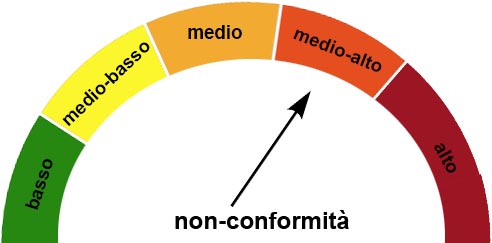 Riepilogo di conformitàOsservando le raccomandazioni di seguito riportate e avendo proceduto alla generazione dei documenti così come previsti dalla normativa vigente, la situazione di conformità finale dello studio/azienda è così evidenziata:pianificare formazioni in materia privacydiversificare le formazioni con attività formative separate in relazione alle attività svolteprovvedere alla nomina degli addetti al trattamento debitamente formatiprovvedere alla custodia per la conservazione dei dati sensibili o giudiziari in maniera secretataprovvedere ad attivare le procedure di salvaschermo su tutti i dispositiviprovvedere a disattivare le credenziali in disusoprovvedere all’aggiornamento costante del softwareassicurarsi che il salvataggio avvenga in maniera correttaValutare la possibilità di diversificare l'uso di USB consentendolo solo a soggetti autorizzatiPredisporre piano di emergenza entro Maggio 2018provvedere a rendere anonimi i dati utilizzati entro Maggio 2018provvedere ad effettuare la valutazione d’impattoprovvedere ad effettuare la valutazione d’impattoconsegnare e far firmare ad ogni interessato l’informativapredisporre la granularità del consenso che rispecchi l’effettiva volontà dell’interessatopredisporre la procedura per gestire i consensi in modo che sia gestito prontamente il cambio di consensoindividuare il tempo di conservazione per le diverse tipologie di datigestire i dati all’estero secondo le normative vigenti del paese dove risiede l’attività principale entro Maggio 2018provvedere alla nomina formale dei soggetti responsabili entro Maggio 2018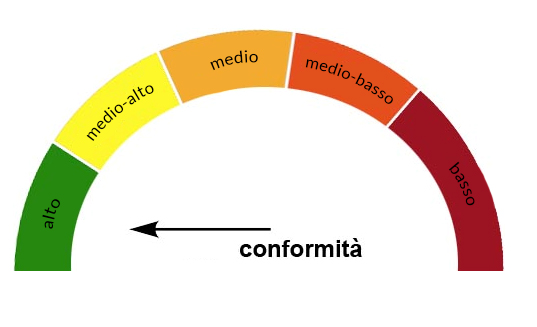 Tabella dei tempi di attuazione delle raccomandazioniPiano di Emergenza	Nell'ottica dell'importanza della circolazione dei dati e della necessità di gestirne il flusso e il lecito trattamento, bisogna provvedere ad attuare azioni correttive in seguito al verificarsi di eventi dannosi o pericolosi per il trattamento dei dati personali.In relazione alle misure di sicurezza predisposte, la Città di Oleggio ha messo a punto un quadro delle possibili intromissioni o effrazioni ai sistemi informatici (attacco di un virus, hackeraggio, furto dati, programmatore che sbaglia una query ed estrae tutti i dati personali) alle quali ha associato le relative azioni correttive.Nel caso di accessi non autorizzati, verranno immediatamente bloccate tutte le operazioni su tutti i computer della rete e il responsabile della manutenzione dei computer disattiverà momentaneamente tutte le connessioni con Internet. Verrà controllata tutta la rete dei computer, oltre a tutti i sistemi operativi, tutti i software installati e tutti i dati inseriti, per verificare eventuali danni provocati dagli accessi non autorizzati e per il ripristino della normalità.Nel caso l'accesso non autorizzato sia stato effettuato per scopi fraudolenti o di sabotaggio, si provvederà all'immediata denuncia pressò le forze di polizia e/o l'autorità giudiziaria dell'eventuale responsabile degli accessi non autorizzati.Nel caso l'accesso non autorizzato sia stato effettuato con scopi non conformi alle norme interne della nostra organizzazione, ma comunque non a scopo fraudolento o di sabotaggio, verranno adottati tutti i provvedimenti previsti dalle leggi vigenti, dallo statuto dei lavoratori, dalle norme sindacali, dalle norme deontologiche.
In ogni caso, per ognuna delle situazioni sopra citate o comunque per tutte le violazioni dei dati si provvederà a dare tempestiva comunicazione all’autorità garante come procedura prevista nel modulo in allegato.
Per accesso non autorizzato si intende:l'accesso effettuato da un operatore non autenticato utilizzando le credenziali di autenticazione di un addettol'accesso effettuato aggirando il sistema di autenticazionel'accesso effettuato da un addetto autenticato in aree non previste dal sistema di autorizzazionil'accesso tramite intercettazioni di informazioni in retel'accesso non autorizzato a locali/aree ad accesso non riservatol'accesso a strumenti contenenti dati che sono stati sottratti.Nel caso di comportamenti sleali e fraudolenti degli addetti, sarà bloccato immediatamente l'accesso ai dati degli addetti e adottati i relativi provvedimenti previsti dalle leggi vigenti, dallo statuto dei lavoratori, dalle norme sindacali, dalle norme deontologiche.Nel caso di azione di virus informatici, verranno immediatamente bloccate tutte le operazioni su tutti i computer della rete attraverso l’utilizzo di un programma antivirus aggiornato e verrà immediatamente verificata e bonificata tutta la rete dei computer.Nel caso di spamming, verranno immediatamente bloccate tutte le operazioni su tutti i computer della rete e il responsabile della manutenzione dei computer disattiverà momentaneamente tutte le connessioni con Internet, verificherà i firewall su ogni computer e l'aggiornamento periodico dei programmi antivirus su ogni computer e tutta la rete dei computer.Nel caso di azione dei programmi suscettibili di recare danno, verranno immediatamente bloccate tutte le operazioni su tutti i computer della rete e il responsabile della manutenzione dei computer disattiverà i programmi dannosi e verrà immediatamente verificata e bonificata tutta la rete dei computer.Valutando le criticità emerse dalla valutazione dei rischi si può considerare il livello di rischio della Città di Oleggio come MEDIO-ALTO constatandosi un elevato livello di fiducia sul fatto che i processi e le procedure in atto garantiscano un adeguato livello di protezione dei dati.Il Piano di emergenza elaborato dalla Città di Oleggio di cui sopra si riferisce a quelle azioni fortemente negative elencate precedentemente.In relazione a quegli eventi dannosi che comportano un elevato livello di criticità per il dato personale stesso, la Città di Oleggio ha previsto un tempo di ripristino pari a 7 giorni per i seguenti casi di violazioni illecite o accidentali di dati:PerditaDistruzioneModificaDivulgazione non autorizzataAccesso ai dati personali che siano trasmessi, conservati o trattatiAl fine di ripristinare gli archivi e dati, si è provveduto a conservare in un luogo esterno alla sede copie aggiornate settimanalmente sia dei dati che dei software (applicativi e sistemi operativi).In aggiunta a ciò, il fornitore della Città di Oleggio garantisce la consegna di strumenti elettronici con la stessa configurazione entro tre giorni dall'avvenuta violazione, considerando il tempo minimo di un giorno per l'installazione del sistema operativo e dei software applicativi.Il trattamento di tutti i dati processati sarà ripristinato entro i 7 giorni del termine di cui sopra.Nella definizione del piano di emergenza, la Città di Oleggio ha predisposto eventi formativi per tutti gli addetti e i responsabili del trattamento dati nell'ottica di definire le azioni consentite e quelle non consentite agli stessi soggetti interessati. Nello stesso ambito, ha fornito dovuta e comprovata formazione dei possibili eventi negativi e delle relative azioni correttive da attuare, in modo tale da rendere note agli addetti ed ai responsabili del trattamento le procedure da attivare per risolvere o contenere l'effetto negativo scaturito dall'evento dannoso.
Responsabili o consulenti e autorità da contattare in caso di emergenza:Il Titolare del Trattamento a norma dell'art. 33 del Regolamento, qualora la violazione dei dati personali presenti un rischio per i diritti e le libertà delle persone fisiche, è tenuto a effettuare senza ingiustificato ritardo, entro massimo le 72 ore dal momento in cui ne è venuto a conoscenza, la notificazione presso l'autorità competente, di cui all'art.-55, dell'avvenuta violazione.Nel caso di violazione che comporti un rischio consistente per i diritti e le libertà delle persone fisiche, la comunicazione va fatta all'autorità competente e contestualmente all'interessato come dispone l'art.34.La Città di Oleggio si fa carico di adottare tutte le misure idonee a prevenire o risolvere eventuali eventi dannosi e di comunicare tempestivamente ogni violazione avvenuta presso l'autorità competente a norma dell'art. 83.Titolare Del TrattamentoMARCASSA MASSIMOResponsabile del TrattamentoMichele Dott. GugliottaTipo banca datiAccessi remote bankingFinalità PerseguitaRapporto di lavoro,  corrispondenza o richiesti a fini fiscali e previdenziali o dati di natura bancariaCategoria di interessatiCITTADINITipo banca datiAdempimenti previsti dal D.lgs 81/2008Finalità PerseguitaGestione del rapporto di lavoro con dipendentiCategoria di interessatiDipendentiTipo banca datiAdempimenti previsti dal D.lgs 81/2008Finalità PerseguitaGestione del rapporto di lavoroCategoria di interessatiCollaboratoriTipo banca datiAdempimenti previsti dal D.lgs 81/2008Finalità PerseguitaGestione del rapporto contrattuale con utenti di serviziCategoria di interessatiFornitoriTipo banca datiAdempimenti previsti dal Reg. EU 679/16Finalità PerseguitaInserimento nel DB per rapporto continuativo con l'interessatoCategoria di interessatiClientiTipo banca datiAdempimenti previsti dal Reg. EU 679/16Finalità PerseguitaSvolgimento della propria attivitàCategoria di interessatiCollaboratoriTipo banca datiAdempimenti previsti dal Reg. EU 679/16Finalità PerseguitaSvolgimento della propria attivitàCategoria di interessatiDipendentiTipo banca datiAdempimenti previsti dal Reg. EU 679/16Finalità PerseguitaSvolgimento della propria attivitàCategoria di interessatiFornitoriTipo banca datiAdempimenti previsti dal Reg. EU 679/16Finalità PerseguitaTutela del legittimo interesse del TitolareCategoria di interessatiFornitoriTipo banca datiAnagrafica clienti,Anagrafica contribuenti,Anagrafica controllo accessi,Anagrafica fornitori,Anagrafica incaricati,Anagrafica OutsourcingFinalità PerseguitaInserimento nel DB per rapporto continuativo con l'interessatoCategoria di interessatiFornitoriTipo banca datiAnagrafica clienti,Anagrafica contribuenti,Anagrafica controllo accessi,Anagrafica fornitori,Anagrafica incaricati,Anagrafica OutsourcingFinalità PerseguitaInserimento nel DB per rapporto continuativo con l'interessatoCategoria di interessatiClientiTipo banca datiAnagrafica clienti,Bilanci dei clienti,Contratti clienti,CUD contribuenti,Dichiarazione dei redditi,Dichiarazioni dei redditi contribuenti,Documenti per adempimenti fiscali,Documenti per adempimenti fiscali contribuenti,Fatture di vendita dei clientiFinalità PerseguitaGestione del rapporto contrattuale con il clienteCategoria di interessatiClientiTipo banca datiAnagrafica fornitori,Contratto fornitori,Documenti per adempimenti fiscali,Fatture acquisto fornitori,Gestione appalti gare pubblicheFinalità PerseguitaInserimento nel DB per rapporto continuativo con l'interessatoCategoria di interessatiFornitoriTipo banca datiAnagrafica fornitori,Contratto fornitori,Documenti per adempimenti fiscali,Fatture acquisto fornitori,Gestione appalti gare pubblicheFinalità PerseguitaRapporto di lavoro,  corrispondenza o richiesti a fini fiscali e previdenziali o dati di natura bancariaCategoria di interessatiFornitoriTipo banca datiAnagrafica fornitori,Contratto fornitori,Documenti per adempimenti fiscali,Fatture acquisto fornitori,Gestione appalti gare pubblicheFinalità PerseguitaTutela del legittimo interesse del TitolareCategoria di interessatiFornitoriTipo banca datiAnagrafica fornitori,Contratto fornitori,Documenti per adempimenti fiscali,Fatture acquisto fornitori,Gestione appalti gare pubblicheFinalità PerseguitaSvolgimento della propria attivitàCategoria di interessatiFornitoriTipo banca datiAnagrafica fornitori,Contratto fornitori,Documenti per adempimenti fiscali,Fatture acquisto fornitori,Gestione appalti gare pubblicheFinalità PerseguitaSvolgimento della propria attivitàCategoria di interessatiFornitoriTipo banca datiAnagrafica fornitori,Contratto fornitori,Documenti per adempimenti fiscali,Fatture acquisto fornitori,Gestione appalti gare pubblicheFinalità PerseguitaSvolgimento della propria attivitàCategoria di interessatiFornitoriTipo banca datiAnagrafica clienti,Anagrafica contribuenti,Anagrafica controllo accessi,Anagrafica fornitori,Anagrafica incaricati,Anagrafica Outsourcing,Azienda corrispondenza,Bilanci dei clienti,Bilanci di contabilità,Cedolini buste paga,Contratti clienti,Contratto fornitori,Controllo documenti d'identità,CUD contribuenti,CUD dipendenti,Dichiarazione dei redditi,Dichiarazione dei redditi dei clienti,Dichiarazioni dei redditi contribuenti,Documenti per adempimenti fiscali,Documenti per adempimenti fiscali contribuenti,Fatture acquisto fornitori,Fatture di vendita dei clienti,Gestione appalti gare pubbliche,Portali clienti,Rubrica indirizzi di posta elettronica,Rubrica indirizzi e numeri di telefonoFinalità PerseguitaInserimento nel DB per rapporto continuativo con l'interessatoCategoria di interessatiDipendentiTipo banca datiDemografici:anagrafe, elettorale, stato civileFinalità PerseguitaInserimento nel DB per rapporto continuativo con l'interessatoCategoria di interessatiClientiTipo banca datiTributariFinalità PerseguitaInserimento nel DB per rapporto continuativo con l'interessatoCategoria di interessatiClientiTipo banca datiDemografici: anagrafe, elettorale, stato civile,Finalità PerseguitaSvolgimento della propria attivitàCategoria di interessatiClientiTipo banca datiTributiFinalità PerseguitaSvolgimento della propria attivitàCategoria di interessatiClientiTipo banca datiContabili, economici, patrimoniali, personale.Finalità PerseguitaInserimento nel DB per rapporto continuativo con l'interessatoCategoria di interessatiDipendentiTipo banca datiContabili, economici, patrimoniali, personaleFinalità PerseguitaSvolgimento della propria attivitàCategoria di interessatiDipendentiTipo banca datiSegreteria (Determine, Delibere, Ordinanze, ecc.)Finalità PerseguitaInserimento nel DB per rapporto continuativo con l'interessatoCategoria di interessatiDipendentiTipo banca datiSegreteria (Determine, Delibere, Ordinanze, ecc.)Finalità PerseguitaSvolgimento della propria attivitàCategoria di interessatiDipendentiTipo banca datiProtocolloFinalità PerseguitaInserimento nel DB per rapporto continuativo con l'interessatoCategoria di interessatiClientiTipo banca datiProtocolloFinalità PerseguitaSvolgimento della propria attivitàCategoria di interessatiClientiTipo banca datiProtocolloFinalità PerseguitaInserimento nel DB per rapporto continuativo con l'interessatoCategoria di interessatiFornitoriTipo banca datiProtocolloFinalità PerseguitaSvolgimento della propria attivitàCategoria di interessatiFornitoriTipo banca datiServizi socialiFinalità PerseguitaInserimento nel DB per rapporto continuativo con l'interessatoCategoria di interessatiClientiTipo banca datiServizi socialiFinalità PerseguitaSvolgimento della propria attivitàCategoria di interessatiClientiTipo banca datiSue, lavori pubblici, tecnicoFinalità PerseguitaInserimento nel DB per rapporto continuativo con l'interessatoCategoria di interessatiClientiTipo banca datiSue, lavori pubblici,tecnicoFinalità PerseguitaSvolgimento della propria attivitàCategoria di interessatiClientiTipo banca datiSue, lavori pubblici, tecnicoFinalità PerseguitaInserimento nel DB per rapporto continuativo con l'interessatoCategoria di interessatiFornitoriTipo banca datiSue, lavori pubblici, tecnicoFinalità PerseguitaSvolgimento della propria attivitàCategoria di interessatiFornitoriTipo banca datiSuap - ufficio commercioFinalità PerseguitaInserimento nel DB per rapporto continuativo con l'interessatoCategoria di interessatiClientiTipo banca datiSuap - ufficio commercioFinalità PerseguitaSvolgimento della propria attivitàCategoria di interessatiClientiTipo banca datiCodice stradale, infrazioni e multeFinalità PerseguitaSvolgimento della propria attivitàCategoria di interessatiClientiTipo banca datiCultura e sportFinalità PerseguitaSvolgimento della propria attivitàCategoria di interessatiClientiTipo banca datiCultura e sportFinalità PerseguitaSvolgimento della propria attivitàCategoria di interessatiFornitoriTipo banca datiCultura e sportFinalità PerseguitaSvolgimento della propria attivitàCategoria di interessatiClientiTipo banca datiGiuridica e contabile del personaleFinalità PerseguitaInserimento nel DB per rapporto continuativo con l'interessatoCategoria di interessatiDipendentiTipo banca datiBiblioteche e turismoFinalità PerseguitaSvolgimento della propria attivitàCategoria di interessatiClientiTipo banca datiSito comunaleFinalità PerseguitaSvolgimento della propria attivitàCategoria di interessatiClientiTipo banca datiSito comunaleFinalità PerseguitaSvolgimento della propria attivitàCategoria di interessatiFornitoriTipo banca datiConcorsiFinalità PerseguitaSvolgimento della propria attivitàCategoria di interessatiClientiTipo banca datiGestione e Direzione Ente LocaleFinalità PerseguitaGestione e Direzione Ente LocaleCategoria di interessatiClientiTipo banca datiGestione e Direzione Ente LocaleFinalità PerseguitaTutela del legittimo interesse del TitolareCategoria di interessatiCollaboratoriTipo banca datiGestione e Direzione Ente LocaleFinalità PerseguitaTutela del legittimo interesse del TitolareCategoria di interessatiDipendentiTipo banca datiGestione e Direzione Ente LocaleFinalità PerseguitaTutela del legittimo interesse del TitolareCategoria di interessatiFornitoriTipo banca datiGare ed appaltiFinalità PerseguitaSvolgimento della propria attivitàCategoria di interessatiFornitoriTipo banca datiGare ed appaltiFinalità PerseguitaStipula di un attoCategoria di interessatiFornitoriTipo banca datiAnticorruzione e TrasparenzaFinalità PerseguitaInserimento nel DB per rapporto continuativo con l'interessatoCategoria di interessatiCittadini,Clienti,FornitoriTipo banca datiAnagrafica clienti,Anagrafica fornitoriFinalità PerseguitaComunicazione con clienti, fornitori, soci, terzi o pazienti necessari alla reperibilità, alla corrispondenza con gli stessi o richiesti a fini fiscaliCategoria di interessatiCittadini,Clienti,FornitoriTipo banca datiConcessione benefici economiciFinalità PerseguitaInserimento nel DB per rapporto continuativo con l'interessatoCategoria di interessatiCittadiniTipo banca datiGestione appalti gare pubblicheFinalità PerseguitaSvolgimento della propria attivitàCategoria di interessatiCittadini,Clienti,FornitoriTipo banca datiAdempimenti previsti dal Reg. EU 679/16,Anagrafica contribuenti,Contratti clienti,Controllo documenti d'identità,Rubrica indirizzi di posta elettronica,Rubrica indirizzi e numeri di telefonoFinalità PerseguitaGestione del rapporto contrattuale con il clienteCategoria di interessatiCittadini,Clienti,FornitoriTipo banca datiGestione appalti gare pubblicheFinalità PerseguitaObblighi legaliCategoria di interessatiCittadini,Clienti,FornitoriTipo banca datiGestione appalti gare pubblicheFinalità PerseguitaObblighi legaliCategoria di interessatiCittadini,Clienti,FornitoriTipo banca datiConcorsiFinalità PerseguitaObblighi legaliCategoria di interessatiCittadini,Clienti,FornitoriTipo banca datiServizi demografici gestione dei registri di stato civile,Servizi demografici gestione della tenuta degli albi degli scrutatori e dei presidenti di seggio,Servizi demografici gestione della tenuta delle liste di leva e dei registri matricolari e degli obiettori di coscienza.,Servizi demografici gestione della tenuta dell’elenco dei giudici popolari.Finalità PerseguitaInserimento nel DB per rapporto continuativo con l'interessatoCategoria di interessatiClienti,CittadiniTipo banca datiServizi demografici gestione dei registri di stato civile,Servizi demografici gestione della tenuta degli albi degli scrutatori e dei presidenti di seggio.,Servizi demografici gestione della tenuta dei registri matricolari e degli obiettori di coscienza.,Servizi demografici gestione della tenuta dell’elenco dei giudici popolari.Finalità PerseguitaSvolgimento della propria attivitàCategoria di interessatiCittadini,ClientiTipo banca datiContratti clienti,Gestione dati cimiteriali, contrattuali e lampade votiveFinalità PerseguitaSvolgimento della propria attivitàCategoria di interessatiCittadini,ClientiTipo banca datiControllo documenti d'identità,Verbali e sanzioni per infrazioni codice stradaleFinalità PerseguitaSvolgimento della propria attivitàCategoria di interessatiCittadiniBANCA DATIAnagrafica clientiRACCOLTASIREGISTRAZIONESISTRUTTURAZIONESICONSERVAZIONESIADATTAMENTONOMODIFICASICONSULTAZIONESIESTRAZIONESIUSOSICOMUNICAZIONESIDIFFUSIONENORAFFRONTOSIINTERCONNESSIONESILIMITAZIONESICANCELLAZIONESIDISTRIBUZIONESIBANCA DATIBilanci dei clientiRACCOLTASIREGISTRAZIONESISTRUTTURAZIONESICONSERVAZIONESIADATTAMENTONOMODIFICASICONSULTAZIONESIESTRAZIONESIUSOSICOMUNICAZIONESIDIFFUSIONENORAFFRONTOSIINTERCONNESSIONESILIMITAZIONESICANCELLAZIONESIDISTRIBUZIONESIBANCA DATIContratti clientiRACCOLTASIREGISTRAZIONESISTRUTTURAZIONESICONSERVAZIONESIADATTAMENTONOMODIFICASICONSULTAZIONESIESTRAZIONESIUSOSICOMUNICAZIONESIDIFFUSIONENORAFFRONTOSIINTERCONNESSIONESILIMITAZIONESICANCELLAZIONESIDISTRIBUZIONESIBANCA DATICUD contribuentiRACCOLTASIREGISTRAZIONESISTRUTTURAZIONESICONSERVAZIONESIADATTAMENTONOMODIFICASICONSULTAZIONESIESTRAZIONESIUSOSICOMUNICAZIONESIDIFFUSIONENORAFFRONTOSIINTERCONNESSIONESILIMITAZIONESICANCELLAZIONESIDISTRIBUZIONESIBANCA DATIDichiarazione dei redditiRACCOLTASIREGISTRAZIONESISTRUTTURAZIONESICONSERVAZIONESIADATTAMENTONOMODIFICASICONSULTAZIONESIESTRAZIONESIUSOSICOMUNICAZIONESIDIFFUSIONENORAFFRONTOSIINTERCONNESSIONESILIMITAZIONESICANCELLAZIONESIDISTRIBUZIONESIBANCA DATIDichiarazioni dei redditi contribuentiRACCOLTASIREGISTRAZIONESISTRUTTURAZIONESICONSERVAZIONESIADATTAMENTONOMODIFICASICONSULTAZIONESIESTRAZIONESIUSOSICOMUNICAZIONESIDIFFUSIONENORAFFRONTOSIINTERCONNESSIONESILIMITAZIONESICANCELLAZIONESIDISTRIBUZIONESIBANCA DATIDocumenti per adempimenti fiscaliRACCOLTASIREGISTRAZIONESISTRUTTURAZIONESICONSERVAZIONESIADATTAMENTONOMODIFICASICONSULTAZIONESIESTRAZIONESIUSOSICOMUNICAZIONESIDIFFUSIONENORAFFRONTOSIINTERCONNESSIONESILIMITAZIONESICANCELLAZIONESIDISTRIBUZIONESIBANCA DATIDocumenti per adempimenti fiscali contribuentiRACCOLTASIREGISTRAZIONESISTRUTTURAZIONESICONSERVAZIONESIADATTAMENTONOMODIFICASICONSULTAZIONESIESTRAZIONESIUSOSICOMUNICAZIONESIDIFFUSIONENORAFFRONTOSIINTERCONNESSIONESILIMITAZIONESICANCELLAZIONESIDISTRIBUZIONESIBANCA DATIFatture di vendita dei clientiRACCOLTASIREGISTRAZIONESISTRUTTURAZIONESICONSERVAZIONESIADATTAMENTONOMODIFICASICONSULTAZIONESIESTRAZIONESIUSOSICOMUNICAZIONESIDIFFUSIONENORAFFRONTOSIINTERCONNESSIONESILIMITAZIONESICANCELLAZIONESIDISTRIBUZIONESIBANCA DATIAnagrafica clientiRACCOLTASIREGISTRAZIONESISTRUTTURAZIONESICONSERVAZIONESIADATTAMENTONOMODIFICASICONSULTAZIONESIESTRAZIONESIUSOSICOMUNICAZIONESIDIFFUSIONENORAFFRONTOSIINTERCONNESSIONENOLIMITAZIONESICANCELLAZIONESIDISTRIBUZIONESIBANCA DATIAnagrafica contribuentiRACCOLTASIREGISTRAZIONESISTRUTTURAZIONESICONSERVAZIONESIADATTAMENTONOMODIFICASICONSULTAZIONESIESTRAZIONESIUSOSICOMUNICAZIONESIDIFFUSIONENORAFFRONTOSIINTERCONNESSIONENOLIMITAZIONESICANCELLAZIONESIDISTRIBUZIONESIBANCA DATIAnagrafica controllo accessiRACCOLTASIREGISTRAZIONESISTRUTTURAZIONESICONSERVAZIONESIADATTAMENTONOMODIFICASICONSULTAZIONESIESTRAZIONESIUSOSICOMUNICAZIONESIDIFFUSIONENORAFFRONTOSIINTERCONNESSIONENOLIMITAZIONESICANCELLAZIONESIDISTRIBUZIONESIBANCA DATIAnagrafica fornitoriRACCOLTASIREGISTRAZIONESISTRUTTURAZIONESICONSERVAZIONESIADATTAMENTONOMODIFICASICONSULTAZIONESIESTRAZIONESIUSOSICOMUNICAZIONESIDIFFUSIONENORAFFRONTOSIINTERCONNESSIONENOLIMITAZIONESICANCELLAZIONESIDISTRIBUZIONESIBANCA DATIAnagrafica incaricatiRACCOLTASIREGISTRAZIONESISTRUTTURAZIONESICONSERVAZIONESIADATTAMENTONOMODIFICASICONSULTAZIONESIESTRAZIONESIUSOSICOMUNICAZIONESIDIFFUSIONENORAFFRONTOSIINTERCONNESSIONENOLIMITAZIONESICANCELLAZIONESIDISTRIBUZIONESIBANCA DATIAnagrafica OutsourcingRACCOLTASIREGISTRAZIONESISTRUTTURAZIONESICONSERVAZIONESIADATTAMENTONOMODIFICASICONSULTAZIONESIESTRAZIONESIUSOSICOMUNICAZIONESIDIFFUSIONENORAFFRONTOSIINTERCONNESSIONENOLIMITAZIONESICANCELLAZIONESIDISTRIBUZIONESIBANCA DATIAzienda corrispondenzaRACCOLTASIREGISTRAZIONESISTRUTTURAZIONESICONSERVAZIONESIADATTAMENTONOMODIFICASICONSULTAZIONESIESTRAZIONESIUSOSICOMUNICAZIONESIDIFFUSIONENORAFFRONTOSIINTERCONNESSIONENOLIMITAZIONESICANCELLAZIONESIDISTRIBUZIONESIBANCA DATIBilanci dei clientiRACCOLTASIREGISTRAZIONESISTRUTTURAZIONESICONSERVAZIONESIADATTAMENTONOMODIFICASICONSULTAZIONESIESTRAZIONESIUSOSICOMUNICAZIONESIDIFFUSIONENORAFFRONTOSIINTERCONNESSIONENOLIMITAZIONESICANCELLAZIONESIDISTRIBUZIONESIBANCA DATIBilanci di contabilitàRACCOLTASIREGISTRAZIONESISTRUTTURAZIONESICONSERVAZIONESIADATTAMENTONOMODIFICASICONSULTAZIONESIESTRAZIONESIUSOSICOMUNICAZIONESIDIFFUSIONENORAFFRONTOSIINTERCONNESSIONENOLIMITAZIONESICANCELLAZIONESIDISTRIBUZIONESIBANCA DATICedolini buste pagaRACCOLTASIREGISTRAZIONESISTRUTTURAZIONESICONSERVAZIONESIADATTAMENTONOMODIFICASICONSULTAZIONESIESTRAZIONESIUSOSICOMUNICAZIONESIDIFFUSIONENORAFFRONTOSIINTERCONNESSIONENOLIMITAZIONESICANCELLAZIONESIDISTRIBUZIONESIBANCA DATIContratti clientiRACCOLTASIREGISTRAZIONESISTRUTTURAZIONESICONSERVAZIONESIADATTAMENTONOMODIFICASICONSULTAZIONESIESTRAZIONESIUSOSICOMUNICAZIONESIDIFFUSIONENORAFFRONTOSIINTERCONNESSIONENOLIMITAZIONESICANCELLAZIONESIDISTRIBUZIONESIBANCA DATIContratto fornitoriRACCOLTASIREGISTRAZIONESISTRUTTURAZIONESICONSERVAZIONESIADATTAMENTONOMODIFICASICONSULTAZIONESIESTRAZIONESIUSOSICOMUNICAZIONESIDIFFUSIONENORAFFRONTOSIINTERCONNESSIONENOLIMITAZIONESICANCELLAZIONESIDISTRIBUZIONESIBANCA DATIControllo documenti d'identitàRACCOLTASIREGISTRAZIONESISTRUTTURAZIONESICONSERVAZIONESIADATTAMENTONOMODIFICASICONSULTAZIONESIESTRAZIONESIUSOSICOMUNICAZIONESIDIFFUSIONENORAFFRONTOSIINTERCONNESSIONENOLIMITAZIONESICANCELLAZIONESIDISTRIBUZIONESIBANCA DATICUD contribuentiRACCOLTASIREGISTRAZIONESISTRUTTURAZIONESICONSERVAZIONESIADATTAMENTONOMODIFICASICONSULTAZIONESIESTRAZIONESIUSOSICOMUNICAZIONESIDIFFUSIONENORAFFRONTOSIINTERCONNESSIONENOLIMITAZIONESICANCELLAZIONESIDISTRIBUZIONESIBANCA DATICUD dipendentiRACCOLTASIREGISTRAZIONESISTRUTTURAZIONESICONSERVAZIONESIADATTAMENTONOMODIFICASICONSULTAZIONESIESTRAZIONESIUSOSICOMUNICAZIONESIDIFFUSIONENORAFFRONTOSIINTERCONNESSIONENOLIMITAZIONESICANCELLAZIONESIDISTRIBUZIONESIBANCA DATIDichiarazione dei redditiRACCOLTASIREGISTRAZIONESISTRUTTURAZIONESICONSERVAZIONESIADATTAMENTONOMODIFICASICONSULTAZIONESIESTRAZIONESIUSOSICOMUNICAZIONESIDIFFUSIONENORAFFRONTOSIINTERCONNESSIONENOLIMITAZIONESICANCELLAZIONESIDISTRIBUZIONESIBANCA DATIDichiarazione dei redditi dei clientiRACCOLTASIREGISTRAZIONESISTRUTTURAZIONESICONSERVAZIONESIADATTAMENTONOMODIFICASICONSULTAZIONESIESTRAZIONESIUSOSICOMUNICAZIONESIDIFFUSIONENORAFFRONTOSIINTERCONNESSIONENOLIMITAZIONESICANCELLAZIONESIDISTRIBUZIONESIBANCA DATIDichiarazioni dei redditi contribuentiRACCOLTASIREGISTRAZIONESISTRUTTURAZIONESICONSERVAZIONESIADATTAMENTONOMODIFICASICONSULTAZIONESIESTRAZIONESIUSOSICOMUNICAZIONESIDIFFUSIONENORAFFRONTOSIINTERCONNESSIONENOLIMITAZIONESICANCELLAZIONESIDISTRIBUZIONESIBANCA DATIDocumenti per adempimenti fiscaliRACCOLTASIREGISTRAZIONESISTRUTTURAZIONESICONSERVAZIONESIADATTAMENTONOMODIFICASICONSULTAZIONESIESTRAZIONESIUSOSICOMUNICAZIONESIDIFFUSIONENORAFFRONTOSIINTERCONNESSIONENOLIMITAZIONESICANCELLAZIONESIDISTRIBUZIONESIBANCA DATIDocumenti per adempimenti fiscali contribuentiRACCOLTASIREGISTRAZIONESISTRUTTURAZIONESICONSERVAZIONESIADATTAMENTONOMODIFICASICONSULTAZIONESIESTRAZIONESIUSOSICOMUNICAZIONESIDIFFUSIONENORAFFRONTOSIINTERCONNESSIONENOLIMITAZIONESICANCELLAZIONESIDISTRIBUZIONESIBANCA DATIFatture acquisto fornitoriRACCOLTASIREGISTRAZIONESISTRUTTURAZIONESICONSERVAZIONESIADATTAMENTONOMODIFICASICONSULTAZIONESIESTRAZIONESIUSOSICOMUNICAZIONESIDIFFUSIONENORAFFRONTOSIINTERCONNESSIONENOLIMITAZIONESICANCELLAZIONESIDISTRIBUZIONESIBANCA DATIFatture di vendita dei clientiRACCOLTASIREGISTRAZIONESISTRUTTURAZIONESICONSERVAZIONESIADATTAMENTONOMODIFICASICONSULTAZIONESIESTRAZIONESIUSOSICOMUNICAZIONESIDIFFUSIONENORAFFRONTOSIINTERCONNESSIONENOLIMITAZIONESICANCELLAZIONESIDISTRIBUZIONESIBANCA DATIGestione appalti gare pubblicheRACCOLTASIREGISTRAZIONESISTRUTTURAZIONESICONSERVAZIONESIADATTAMENTONOMODIFICASICONSULTAZIONESIESTRAZIONESIUSOSICOMUNICAZIONESIDIFFUSIONENORAFFRONTOSIINTERCONNESSIONENOLIMITAZIONESICANCELLAZIONESIDISTRIBUZIONESIBANCA DATIPortali clientiRACCOLTASIREGISTRAZIONESISTRUTTURAZIONESICONSERVAZIONESIADATTAMENTONOMODIFICASICONSULTAZIONESIESTRAZIONESIUSOSICOMUNICAZIONESIDIFFUSIONENORAFFRONTOSIINTERCONNESSIONENOLIMITAZIONESICANCELLAZIONESIDISTRIBUZIONESIBANCA DATIRubrica indirizzi di posta elettronicaRACCOLTASIREGISTRAZIONESISTRUTTURAZIONESICONSERVAZIONESIADATTAMENTONOMODIFICASICONSULTAZIONESIESTRAZIONESIUSOSICOMUNICAZIONESIDIFFUSIONENORAFFRONTOSIINTERCONNESSIONENOLIMITAZIONESICANCELLAZIONESIDISTRIBUZIONESIBANCA DATIRubrica indirizzi e numeri di telefonoRACCOLTASIREGISTRAZIONESISTRUTTURAZIONESICONSERVAZIONESIADATTAMENTONOMODIFICASICONSULTAZIONESIESTRAZIONESIUSOSICOMUNICAZIONESIDIFFUSIONENORAFFRONTOSIINTERCONNESSIONENOLIMITAZIONESICANCELLAZIONESIDISTRIBUZIONESIBANCA DATIAnagrafica fornitoriRACCOLTASIREGISTRAZIONESISTRUTTURAZIONENOCONSERVAZIONESIADATTAMENTONOMODIFICASICONSULTAZIONESIESTRAZIONESIUSOSICOMUNICAZIONESIDIFFUSIONENORAFFRONTOSIINTERCONNESSIONENOLIMITAZIONESICANCELLAZIONESIDISTRIBUZIONENOBANCA DATIContratto fornitoriRACCOLTASIREGISTRAZIONESISTRUTTURAZIONENOCONSERVAZIONESIADATTAMENTONOMODIFICASICONSULTAZIONESIESTRAZIONESIUSOSICOMUNICAZIONESIDIFFUSIONENORAFFRONTOSIINTERCONNESSIONENOLIMITAZIONESICANCELLAZIONESIDISTRIBUZIONENOBANCA DATIDocumenti per adempimenti fiscaliRACCOLTASIREGISTRAZIONESISTRUTTURAZIONENOCONSERVAZIONESIADATTAMENTONOMODIFICASICONSULTAZIONESIESTRAZIONESIUSOSICOMUNICAZIONESIDIFFUSIONENORAFFRONTOSIINTERCONNESSIONENOLIMITAZIONESICANCELLAZIONESIDISTRIBUZIONENOBANCA DATIFatture acquisto fornitoriRACCOLTASIREGISTRAZIONESISTRUTTURAZIONENOCONSERVAZIONESIADATTAMENTONOMODIFICASICONSULTAZIONESIESTRAZIONESIUSOSICOMUNICAZIONESIDIFFUSIONENORAFFRONTOSIINTERCONNESSIONENOLIMITAZIONESICANCELLAZIONESIDISTRIBUZIONENOBANCA DATIGestione appalti gare pubblicheRACCOLTASIREGISTRAZIONESISTRUTTURAZIONENOCONSERVAZIONESIADATTAMENTONOMODIFICASICONSULTAZIONESIESTRAZIONESIUSOSICOMUNICAZIONESIDIFFUSIONENORAFFRONTOSIINTERCONNESSIONENOLIMITAZIONESICANCELLAZIONESIDISTRIBUZIONENOBANCA DATIConcorsiRACCOLTANOREGISTRAZIONESISTRUTTURAZIONENOCONSERVAZIONESIADATTAMENTONOMODIFICANOCONSULTAZIONESIESTRAZIONESIUSOSICOMUNICAZIONESIDIFFUSIONENORAFFRONTONOINTERCONNESSIONENOLIMITAZIONESICANCELLAZIONESIDISTRIBUZIONENOBANCA DATIGare ed appaltiRACCOLTANOREGISTRAZIONESISTRUTTURAZIONENOCONSERVAZIONESIADATTAMENTONOMODIFICANOCONSULTAZIONESIESTRAZIONESIUSOSICOMUNICAZIONESIDIFFUSIONENORAFFRONTONOINTERCONNESSIONENOLIMITAZIONESICANCELLAZIONESIDISTRIBUZIONENOBANCA DATIGestione e Direzione Ente LocaleRACCOLTANOREGISTRAZIONESISTRUTTURAZIONENOCONSERVAZIONESIADATTAMENTONOMODIFICANOCONSULTAZIONESIESTRAZIONESIUSOSICOMUNICAZIONESIDIFFUSIONENORAFFRONTONOINTERCONNESSIONENOLIMITAZIONESICANCELLAZIONESIDISTRIBUZIONENOBANCA DATIGestione e Direzione Ente LocaleRACCOLTANOREGISTRAZIONESISTRUTTURAZIONENOCONSERVAZIONESIADATTAMENTONOMODIFICANOCONSULTAZIONESIESTRAZIONESIUSOSICOMUNICAZIONESIDIFFUSIONENORAFFRONTONOINTERCONNESSIONENOLIMITAZIONESICANCELLAZIONESIDISTRIBUZIONENOBANCA DATIGestione e Direzione Ente LocaleRACCOLTANOREGISTRAZIONESISTRUTTURAZIONENOCONSERVAZIONESIADATTAMENTONOMODIFICANOCONSULTAZIONESIESTRAZIONESIUSOSICOMUNICAZIONESIDIFFUSIONENORAFFRONTONOINTERCONNESSIONENOLIMITAZIONESICANCELLAZIONESIDISTRIBUZIONENOBANCA DATIGestione e Direzione Ente LocaleRACCOLTANOREGISTRAZIONESISTRUTTURAZIONENOCONSERVAZIONESIADATTAMENTONOMODIFICANOCONSULTAZIONESIESTRAZIONESIUSOSICOMUNICAZIONESIDIFFUSIONENORAFFRONTONOINTERCONNESSIONENOLIMITAZIONESICANCELLAZIONESIDISTRIBUZIONENOBANCA DATIAnagrafica clientiRACCOLTASIREGISTRAZIONESISTRUTTURAZIONESICONSERVAZIONESIADATTAMENTONOMODIFICASICONSULTAZIONESIESTRAZIONESIUSOSICOMUNICAZIONESIDIFFUSIONENORAFFRONTOSIINTERCONNESSIONENOLIMITAZIONENOCANCELLAZIONESIDISTRIBUZIONENOBANCA DATIAnagrafica contribuentiRACCOLTASIREGISTRAZIONESISTRUTTURAZIONESICONSERVAZIONESIADATTAMENTONOMODIFICASICONSULTAZIONESIESTRAZIONESIUSOSICOMUNICAZIONESIDIFFUSIONENORAFFRONTOSIINTERCONNESSIONENOLIMITAZIONENOCANCELLAZIONESIDISTRIBUZIONENOBANCA DATIAnagrafica controllo accessiRACCOLTASIREGISTRAZIONESISTRUTTURAZIONESICONSERVAZIONESIADATTAMENTONOMODIFICASICONSULTAZIONESIESTRAZIONESIUSOSICOMUNICAZIONESIDIFFUSIONENORAFFRONTOSIINTERCONNESSIONENOLIMITAZIONENOCANCELLAZIONESIDISTRIBUZIONENOBANCA DATIAnagrafica fornitoriRACCOLTASIREGISTRAZIONESISTRUTTURAZIONESICONSERVAZIONESIADATTAMENTONOMODIFICASICONSULTAZIONESIESTRAZIONESIUSOSICOMUNICAZIONESIDIFFUSIONENORAFFRONTOSIINTERCONNESSIONENOLIMITAZIONENOCANCELLAZIONESIDISTRIBUZIONENOBANCA DATIAnagrafica incaricatiRACCOLTASIREGISTRAZIONESISTRUTTURAZIONESICONSERVAZIONESIADATTAMENTONOMODIFICASICONSULTAZIONESIESTRAZIONESIUSOSICOMUNICAZIONESIDIFFUSIONENORAFFRONTOSIINTERCONNESSIONENOLIMITAZIONENOCANCELLAZIONESIDISTRIBUZIONENOBANCA DATIAnagrafica OutsourcingRACCOLTASIREGISTRAZIONESISTRUTTURAZIONESICONSERVAZIONESIADATTAMENTONOMODIFICASICONSULTAZIONESIESTRAZIONESIUSOSICOMUNICAZIONESIDIFFUSIONENORAFFRONTOSIINTERCONNESSIONENOLIMITAZIONENOCANCELLAZIONESIDISTRIBUZIONENOBANCA DATIAnagrafica clientiRACCOLTASIREGISTRAZIONESISTRUTTURAZIONESICONSERVAZIONESIADATTAMENTONOMODIFICASICONSULTAZIONESIESTRAZIONESIUSOSICOMUNICAZIONESIDIFFUSIONENORAFFRONTOSIINTERCONNESSIONENOLIMITAZIONENOCANCELLAZIONESIDISTRIBUZIONENOBANCA DATIAnagrafica contribuentiRACCOLTASIREGISTRAZIONESISTRUTTURAZIONESICONSERVAZIONESIADATTAMENTONOMODIFICASICONSULTAZIONESIESTRAZIONESIUSOSICOMUNICAZIONESIDIFFUSIONENORAFFRONTOSIINTERCONNESSIONENOLIMITAZIONENOCANCELLAZIONESIDISTRIBUZIONENOBANCA DATIAnagrafica controllo accessiRACCOLTASIREGISTRAZIONESISTRUTTURAZIONESICONSERVAZIONESIADATTAMENTONOMODIFICASICONSULTAZIONESIESTRAZIONESIUSOSICOMUNICAZIONESIDIFFUSIONENORAFFRONTOSIINTERCONNESSIONENOLIMITAZIONENOCANCELLAZIONESIDISTRIBUZIONENOBANCA DATIAnagrafica fornitoriRACCOLTASIREGISTRAZIONESISTRUTTURAZIONESICONSERVAZIONESIADATTAMENTONOMODIFICASICONSULTAZIONESIESTRAZIONESIUSOSICOMUNICAZIONESIDIFFUSIONENORAFFRONTOSIINTERCONNESSIONENOLIMITAZIONENOCANCELLAZIONESIDISTRIBUZIONENOBANCA DATIAnagrafica incaricatiRACCOLTASIREGISTRAZIONESISTRUTTURAZIONESICONSERVAZIONESIADATTAMENTONOMODIFICASICONSULTAZIONESIESTRAZIONESIUSOSICOMUNICAZIONESIDIFFUSIONENORAFFRONTOSIINTERCONNESSIONENOLIMITAZIONENOCANCELLAZIONESIDISTRIBUZIONENOBANCA DATIAnagrafica OutsourcingRACCOLTASIREGISTRAZIONESISTRUTTURAZIONESICONSERVAZIONESIADATTAMENTONOMODIFICASICONSULTAZIONESIESTRAZIONESIUSOSICOMUNICAZIONESIDIFFUSIONENORAFFRONTOSIINTERCONNESSIONENOLIMITAZIONENOCANCELLAZIONESIDISTRIBUZIONENOBANCA DATISito comunaleRACCOLTANOREGISTRAZIONESISTRUTTURAZIONENOCONSERVAZIONENOADATTAMENTONOMODIFICANOCONSULTAZIONESIESTRAZIONESIUSOSICOMUNICAZIONESIDIFFUSIONESIRAFFRONTONOINTERCONNESSIONENOLIMITAZIONENOCANCELLAZIONESIDISTRIBUZIONENOBANCA DATISito comunaleRACCOLTANOREGISTRAZIONESISTRUTTURAZIONENOCONSERVAZIONENOADATTAMENTONOMODIFICANOCONSULTAZIONESIESTRAZIONESIUSOSICOMUNICAZIONESIDIFFUSIONESIRAFFRONTONOINTERCONNESSIONENOLIMITAZIONENOCANCELLAZIONESIDISTRIBUZIONENOBANCA DATISegreteria (Determine, Delibere, Ordinanze, ecc.)RACCOLTANOREGISTRAZIONESISTRUTTURAZIONENOCONSERVAZIONESIADATTAMENTONOMODIFICASICONSULTAZIONESIESTRAZIONESIUSOSICOMUNICAZIONENODIFFUSIONENORAFFRONTONOINTERCONNESSIONENOLIMITAZIONESICANCELLAZIONESIDISTRIBUZIONESIBANCA DATISegreteria (Determine, Delibere, Ordinanze, ecc.)RACCOLTANOREGISTRAZIONESISTRUTTURAZIONENOCONSERVAZIONESIADATTAMENTONOMODIFICASICONSULTAZIONESIESTRAZIONESIUSOSICOMUNICAZIONENODIFFUSIONENORAFFRONTONOINTERCONNESSIONENOLIMITAZIONESICANCELLAZIONESIDISTRIBUZIONESIBANCA DATIGare ed appaltiRACCOLTANOREGISTRAZIONESISTRUTTURAZIONENOCONSERVAZIONESIADATTAMENTONOMODIFICASICONSULTAZIONESIESTRAZIONENOUSOSICOMUNICAZIONENODIFFUSIONENORAFFRONTONOINTERCONNESSIONENOLIMITAZIONENOCANCELLAZIONESIDISTRIBUZIONENOBANCA DATIAdempimenti previsti dal Reg. EU 679/16RACCOLTASIREGISTRAZIONESISTRUTTURAZIONENOCONSERVAZIONESIADATTAMENTONOMODIFICASICONSULTAZIONESIESTRAZIONENOUSOSICOMUNICAZIONESIDIFFUSIONESIRAFFRONTONOINTERCONNESSIONENOLIMITAZIONESICANCELLAZIONENODISTRIBUZIONENOBANCA DATIAdempimenti previsti dal Reg. EU 679/16RACCOLTASIREGISTRAZIONESISTRUTTURAZIONENOCONSERVAZIONESIADATTAMENTONOMODIFICASICONSULTAZIONESIESTRAZIONENOUSOSICOMUNICAZIONESIDIFFUSIONESIRAFFRONTONOINTERCONNESSIONENOLIMITAZIONESICANCELLAZIONENODISTRIBUZIONENOBANCA DATIAdempimenti previsti dal Reg. EU 679/16RACCOLTASIREGISTRAZIONESISTRUTTURAZIONENOCONSERVAZIONESIADATTAMENTONOMODIFICANOCONSULTAZIONESIESTRAZIONENOUSOSICOMUNICAZIONESIDIFFUSIONESIRAFFRONTONOINTERCONNESSIONENOLIMITAZIONESICANCELLAZIONENODISTRIBUZIONENOBANCA DATIAdempimenti previsti dal Reg. EU 679/16RACCOLTASIREGISTRAZIONESISTRUTTURAZIONENOCONSERVAZIONESIADATTAMENTONOMODIFICANOCONSULTAZIONESIESTRAZIONENOUSOSICOMUNICAZIONESIDIFFUSIONESIRAFFRONTONOINTERCONNESSIONENOLIMITAZIONESICANCELLAZIONENODISTRIBUZIONENOBANCA DATIAdempimenti previsti dal D.lgs 81/2008RACCOLTANOREGISTRAZIONESISTRUTTURAZIONENOCONSERVAZIONESIADATTAMENTONOMODIFICASICONSULTAZIONESIESTRAZIONENOUSOSICOMUNICAZIONESIDIFFUSIONESIRAFFRONTONOINTERCONNESSIONENOLIMITAZIONENOCANCELLAZIONENODISTRIBUZIONENOBANCA DATIAdempimenti previsti dal D.lgs 81/2008RACCOLTANOREGISTRAZIONESISTRUTTURAZIONENOCONSERVAZIONESIADATTAMENTONOMODIFICASICONSULTAZIONESIESTRAZIONENOUSOSICOMUNICAZIONESIDIFFUSIONESIRAFFRONTONOINTERCONNESSIONENOLIMITAZIONENOCANCELLAZIONENODISTRIBUZIONENOBANCA DATIAdempimenti previsti dal D.lgs 81/2008RACCOLTANOREGISTRAZIONENOSTRUTTURAZIONENOCONSERVAZIONESIADATTAMENTONOMODIFICASICONSULTAZIONESIESTRAZIONENOUSOSICOMUNICAZIONESIDIFFUSIONESIRAFFRONTONOINTERCONNESSIONENOLIMITAZIONENOCANCELLAZIONENODISTRIBUZIONENOBANCA DATIProtocolloRACCOLTANOREGISTRAZIONESISTRUTTURAZIONENOCONSERVAZIONESIADATTAMENTONOMODIFICANOCONSULTAZIONESIESTRAZIONESIUSOSICOMUNICAZIONENODIFFUSIONENORAFFRONTONOINTERCONNESSIONENOLIMITAZIONESICANCELLAZIONENODISTRIBUZIONENOBANCA DATIProtocolloRACCOLTANOREGISTRAZIONESISTRUTTURAZIONENOCONSERVAZIONESIADATTAMENTONOMODIFICANOCONSULTAZIONESIESTRAZIONESIUSOSICOMUNICAZIONENODIFFUSIONENORAFFRONTONOINTERCONNESSIONENOLIMITAZIONESICANCELLAZIONENODISTRIBUZIONENOBANCA DATIServizi demografici gestione dei registri di stato civileRACCOLTASIREGISTRAZIONESISTRUTTURAZIONESICONSERVAZIONESIADATTAMENTONOMODIFICASICONSULTAZIONESIESTRAZIONESIUSOSICOMUNICAZIONESIDIFFUSIONENORAFFRONTONOINTERCONNESSIONENOLIMITAZIONESICANCELLAZIONESIDISTRIBUZIONESIBANCA DATIServizi demografici gestione della tenuta degli albi degli scrutatori e dei presidenti di seggioRACCOLTASIREGISTRAZIONESISTRUTTURAZIONESICONSERVAZIONESIADATTAMENTONOMODIFICASICONSULTAZIONESIESTRAZIONESIUSOSICOMUNICAZIONESIDIFFUSIONENORAFFRONTONOINTERCONNESSIONENOLIMITAZIONESICANCELLAZIONESIDISTRIBUZIONESIBANCA DATIServizi demografici gestione della tenuta delle liste di leva e dei registri matricolari e degli obiettori di coscienza.RACCOLTASIREGISTRAZIONESISTRUTTURAZIONESICONSERVAZIONESIADATTAMENTONOMODIFICASICONSULTAZIONESIESTRAZIONESIUSOSICOMUNICAZIONESIDIFFUSIONENORAFFRONTONOINTERCONNESSIONENOLIMITAZIONESICANCELLAZIONESIDISTRIBUZIONESIBANCA DATIServizi demografici gestione della tenuta dell’elenco dei giudici popolari.RACCOLTASIREGISTRAZIONESISTRUTTURAZIONESICONSERVAZIONESIADATTAMENTONOMODIFICASICONSULTAZIONESIESTRAZIONESIUSOSICOMUNICAZIONESIDIFFUSIONENORAFFRONTONOINTERCONNESSIONENOLIMITAZIONESICANCELLAZIONESIDISTRIBUZIONESIBANCA DATIServizi demografici gestione dei registri di stato civileRACCOLTASIREGISTRAZIONESISTRUTTURAZIONESICONSERVAZIONESIADATTAMENTONOMODIFICASICONSULTAZIONESIESTRAZIONESIUSOSICOMUNICAZIONESIDIFFUSIONENORAFFRONTONOINTERCONNESSIONENOLIMITAZIONESICANCELLAZIONESIDISTRIBUZIONENOBANCA DATIServizi demografici gestione della tenuta degli albi degli scrutatori e dei presidenti di seggio.RACCOLTASIREGISTRAZIONESISTRUTTURAZIONESICONSERVAZIONESIADATTAMENTONOMODIFICASICONSULTAZIONESIESTRAZIONESIUSOSICOMUNICAZIONESIDIFFUSIONENORAFFRONTONOINTERCONNESSIONENOLIMITAZIONESICANCELLAZIONESIDISTRIBUZIONENOBANCA DATIServizi demografici gestione della tenuta dei registri matricolari e degli obiettori di coscienza.RACCOLTASIREGISTRAZIONESISTRUTTURAZIONESICONSERVAZIONESIADATTAMENTONOMODIFICASICONSULTAZIONESIESTRAZIONESIUSOSICOMUNICAZIONESIDIFFUSIONENORAFFRONTONOINTERCONNESSIONENOLIMITAZIONESICANCELLAZIONESIDISTRIBUZIONENOBANCA DATIServizi demografici gestione della tenuta dell’elenco dei giudici popolari.RACCOLTASIREGISTRAZIONESISTRUTTURAZIONESICONSERVAZIONESIADATTAMENTONOMODIFICASICONSULTAZIONESIESTRAZIONESIUSOSICOMUNICAZIONESIDIFFUSIONENORAFFRONTONOINTERCONNESSIONENOLIMITAZIONESICANCELLAZIONESIDISTRIBUZIONENOBANCA DATIContratti clientiRACCOLTANOREGISTRAZIONESISTRUTTURAZIONENOCONSERVAZIONESIADATTAMENTONOMODIFICASICONSULTAZIONESIESTRAZIONESIUSOSICOMUNICAZIONESIDIFFUSIONENORAFFRONTONOINTERCONNESSIONENOLIMITAZIONENOCANCELLAZIONESIDISTRIBUZIONENOBANCA DATIGestione dati cimiteriali, contrattuali e lampade votiveRACCOLTANOREGISTRAZIONESISTRUTTURAZIONENOCONSERVAZIONESIADATTAMENTONOMODIFICASICONSULTAZIONESIESTRAZIONESIUSOSICOMUNICAZIONESIDIFFUSIONENORAFFRONTONOINTERCONNESSIONENOLIMITAZIONENOCANCELLAZIONESIDISTRIBUZIONENOBANCA DATIDemografici: anagrafe, elettorale, stato civile,RACCOLTANOREGISTRAZIONESISTRUTTURAZIONENOCONSERVAZIONESIADATTAMENTONOMODIFICASICONSULTAZIONESIESTRAZIONESIUSOSICOMUNICAZIONENODIFFUSIONENORAFFRONTONOINTERCONNESSIONENOLIMITAZIONESICANCELLAZIONESIDISTRIBUZIONESIBANCA DATIDemografici:anagrafe, elettorale, stato civileRACCOLTANOREGISTRAZIONESISTRUTTURAZIONENOCONSERVAZIONESIADATTAMENTONOMODIFICASICONSULTAZIONESIESTRAZIONESIUSOSICOMUNICAZIONENODIFFUSIONENORAFFRONTONOINTERCONNESSIONENOLIMITAZIONESICANCELLAZIONESIDISTRIBUZIONESIBANCA DATIAnagrafica fornitoriRACCOLTASIREGISTRAZIONESISTRUTTURAZIONENOCONSERVAZIONESIADATTAMENTONOMODIFICASICONSULTAZIONESIESTRAZIONESIUSOSICOMUNICAZIONESIDIFFUSIONENORAFFRONTOSIINTERCONNESSIONENOLIMITAZIONESICANCELLAZIONESIDISTRIBUZIONENOBANCA DATIContratto fornitoriRACCOLTASIREGISTRAZIONESISTRUTTURAZIONENOCONSERVAZIONESIADATTAMENTONOMODIFICASICONSULTAZIONESIESTRAZIONESIUSOSICOMUNICAZIONESIDIFFUSIONENORAFFRONTOSIINTERCONNESSIONENOLIMITAZIONESICANCELLAZIONESIDISTRIBUZIONENOBANCA DATIDocumenti per adempimenti fiscaliRACCOLTASIREGISTRAZIONESISTRUTTURAZIONENOCONSERVAZIONESIADATTAMENTONOMODIFICASICONSULTAZIONESIESTRAZIONESIUSOSICOMUNICAZIONESIDIFFUSIONENORAFFRONTOSIINTERCONNESSIONENOLIMITAZIONESICANCELLAZIONESIDISTRIBUZIONENOBANCA DATIFatture acquisto fornitoriRACCOLTASIREGISTRAZIONESISTRUTTURAZIONENOCONSERVAZIONESIADATTAMENTONOMODIFICASICONSULTAZIONESIESTRAZIONESIUSOSICOMUNICAZIONESIDIFFUSIONENORAFFRONTOSIINTERCONNESSIONENOLIMITAZIONESICANCELLAZIONESIDISTRIBUZIONENOBANCA DATIGestione appalti gare pubblicheRACCOLTASIREGISTRAZIONESISTRUTTURAZIONENOCONSERVAZIONESIADATTAMENTONOMODIFICASICONSULTAZIONESIESTRAZIONESIUSOSICOMUNICAZIONESIDIFFUSIONENORAFFRONTOSIINTERCONNESSIONENOLIMITAZIONESICANCELLAZIONESIDISTRIBUZIONENOBANCA DATIGiuridica e contabile del personaleRACCOLTANOREGISTRAZIONESISTRUTTURAZIONENOCONSERVAZIONESIADATTAMENTONOMODIFICANOCONSULTAZIONESIESTRAZIONESIUSOSICOMUNICAZIONESIDIFFUSIONENORAFFRONTONOINTERCONNESSIONENOLIMITAZIONESICANCELLAZIONESIDISTRIBUZIONENOBANCA DATIConcorsiRACCOLTANOREGISTRAZIONESISTRUTTURAZIONENOCONSERVAZIONESIADATTAMENTONOMODIFICASICONSULTAZIONESIESTRAZIONENOUSOSICOMUNICAZIONESIDIFFUSIONENORAFFRONTONOINTERCONNESSIONENOLIMITAZIONENOCANCELLAZIONESIDISTRIBUZIONENOBANCA DATIGestione appalti gare pubblicheRACCOLTANOREGISTRAZIONESISTRUTTURAZIONENOCONSERVAZIONESIADATTAMENTONOMODIFICASICONSULTAZIONESIESTRAZIONENOUSOSICOMUNICAZIONESIDIFFUSIONENORAFFRONTONOINTERCONNESSIONENOLIMITAZIONENOCANCELLAZIONESIDISTRIBUZIONENOBANCA DATITributariRACCOLTANOREGISTRAZIONESISTRUTTURAZIONENOCONSERVAZIONESIADATTAMENTONOMODIFICASICONSULTAZIONESIESTRAZIONESIUSOSICOMUNICAZIONENODIFFUSIONENORAFFRONTONOINTERCONNESSIONENOLIMITAZIONESICANCELLAZIONESIDISTRIBUZIONESIBANCA DATIAccessi remote bankingRACCOLTASIREGISTRAZIONESISTRUTTURAZIONENOCONSERVAZIONESIADATTAMENTONOMODIFICASICONSULTAZIONESIESTRAZIONESIUSOSICOMUNICAZIONENODIFFUSIONENORAFFRONTOSIINTERCONNESSIONENOLIMITAZIONENOCANCELLAZIONESIDISTRIBUZIONESIBANCA DATIContabili, economici, patrimoniali, personale.RACCOLTANOREGISTRAZIONESISTRUTTURAZIONENOCONSERVAZIONESIADATTAMENTONOMODIFICASICONSULTAZIONENOESTRAZIONESIUSOSICOMUNICAZIONENODIFFUSIONENORAFFRONTONOINTERCONNESSIONENOLIMITAZIONESICANCELLAZIONESIDISTRIBUZIONESIBANCA DATITributiRACCOLTANOREGISTRAZIONESISTRUTTURAZIONENOCONSERVAZIONESIADATTAMENTONOMODIFICASICONSULTAZIONENOESTRAZIONESIUSOSICOMUNICAZIONENODIFFUSIONENORAFFRONTONOINTERCONNESSIONENOLIMITAZIONESICANCELLAZIONESIDISTRIBUZIONESIBANCA DATIContabili, economici, patrimoniali, personaleRACCOLTANOREGISTRAZIONESISTRUTTURAZIONENOCONSERVAZIONENOADATTAMENTONOMODIFICASICONSULTAZIONESIESTRAZIONESIUSOSICOMUNICAZIONENODIFFUSIONENORAFFRONTONOINTERCONNESSIONENOLIMITAZIONESICANCELLAZIONESIDISTRIBUZIONESIBANCA DATIAnagrafica fornitoriRACCOLTASIREGISTRAZIONESISTRUTTURAZIONENOCONSERVAZIONESIADATTAMENTONOMODIFICASICONSULTAZIONESIESTRAZIONESIUSOSICOMUNICAZIONESIDIFFUSIONENORAFFRONTOSIINTERCONNESSIONENOLIMITAZIONESICANCELLAZIONESIDISTRIBUZIONENOBANCA DATIContratto fornitoriRACCOLTASIREGISTRAZIONESISTRUTTURAZIONENOCONSERVAZIONESIADATTAMENTONOMODIFICASICONSULTAZIONESIESTRAZIONESIUSOSICOMUNICAZIONESIDIFFUSIONENORAFFRONTOSIINTERCONNESSIONENOLIMITAZIONESICANCELLAZIONESIDISTRIBUZIONENOBANCA DATIDocumenti per adempimenti fiscaliRACCOLTASIREGISTRAZIONESISTRUTTURAZIONENOCONSERVAZIONESIADATTAMENTONOMODIFICASICONSULTAZIONESIESTRAZIONESIUSOSICOMUNICAZIONESIDIFFUSIONENORAFFRONTOSIINTERCONNESSIONENOLIMITAZIONESICANCELLAZIONESIDISTRIBUZIONENOBANCA DATIFatture acquisto fornitoriRACCOLTASIREGISTRAZIONESISTRUTTURAZIONENOCONSERVAZIONESIADATTAMENTONOMODIFICASICONSULTAZIONESIESTRAZIONESIUSOSICOMUNICAZIONESIDIFFUSIONENORAFFRONTOSIINTERCONNESSIONENOLIMITAZIONESICANCELLAZIONESIDISTRIBUZIONENOBANCA DATIGestione appalti gare pubblicheRACCOLTASIREGISTRAZIONESISTRUTTURAZIONENOCONSERVAZIONESIADATTAMENTONOMODIFICASICONSULTAZIONESIESTRAZIONESIUSOSICOMUNICAZIONESIDIFFUSIONENORAFFRONTOSIINTERCONNESSIONENOLIMITAZIONESICANCELLAZIONESIDISTRIBUZIONENOBANCA DATICodice stradale, infrazioni e multeRACCOLTANOREGISTRAZIONESISTRUTTURAZIONENOCONSERVAZIONESIADATTAMENTONOMODIFICANOCONSULTAZIONESIESTRAZIONESIUSOSICOMUNICAZIONESIDIFFUSIONENORAFFRONTONOINTERCONNESSIONENOLIMITAZIONESICANCELLAZIONESIDISTRIBUZIONENOBANCA DATIControllo documenti d'identitàRACCOLTANOREGISTRAZIONESISTRUTTURAZIONENOCONSERVAZIONESIADATTAMENTONOMODIFICASICONSULTAZIONESIESTRAZIONENOUSOSICOMUNICAZIONESIDIFFUSIONENORAFFRONTONOINTERCONNESSIONENOLIMITAZIONENOCANCELLAZIONESIDISTRIBUZIONENOBANCA DATIVerbali e sanzioni per infrazioni codice stradaleRACCOLTANOREGISTRAZIONESISTRUTTURAZIONENOCONSERVAZIONESIADATTAMENTONOMODIFICASICONSULTAZIONESIESTRAZIONENOUSOSICOMUNICAZIONESIDIFFUSIONENORAFFRONTONOINTERCONNESSIONENOLIMITAZIONENOCANCELLAZIONESIDISTRIBUZIONENOBANCA DATIRACCOLTANOREGISTRAZIONENOSTRUTTURAZIONENOCONSERVAZIONENOADATTAMENTONOMODIFICANOCONSULTAZIONENOESTRAZIONENOUSONOCOMUNICAZIONENODIFFUSIONENORAFFRONTONOINTERCONNESSIONENOLIMITAZIONENOCANCELLAZIONENODISTRIBUZIONENOBANCA DATIAnagrafica fornitoriRACCOLTASIREGISTRAZIONESISTRUTTURAZIONENOCONSERVAZIONESIADATTAMENTONOMODIFICASICONSULTAZIONESIESTRAZIONESIUSOSICOMUNICAZIONESIDIFFUSIONENORAFFRONTOSIINTERCONNESSIONENOLIMITAZIONESICANCELLAZIONESIDISTRIBUZIONENOBANCA DATIContratto fornitoriRACCOLTASIREGISTRAZIONESISTRUTTURAZIONENOCONSERVAZIONESIADATTAMENTONOMODIFICASICONSULTAZIONESIESTRAZIONESIUSOSICOMUNICAZIONESIDIFFUSIONENORAFFRONTOSIINTERCONNESSIONENOLIMITAZIONESICANCELLAZIONESIDISTRIBUZIONENOBANCA DATIDocumenti per adempimenti fiscaliRACCOLTASIREGISTRAZIONESISTRUTTURAZIONENOCONSERVAZIONESIADATTAMENTONOMODIFICASICONSULTAZIONESIESTRAZIONESIUSOSICOMUNICAZIONESIDIFFUSIONENORAFFRONTOSIINTERCONNESSIONENOLIMITAZIONESICANCELLAZIONESIDISTRIBUZIONENOBANCA DATIFatture acquisto fornitoriRACCOLTASIREGISTRAZIONESISTRUTTURAZIONENOCONSERVAZIONESIADATTAMENTONOMODIFICASICONSULTAZIONESIESTRAZIONESIUSOSICOMUNICAZIONESIDIFFUSIONENORAFFRONTOSIINTERCONNESSIONENOLIMITAZIONESICANCELLAZIONESIDISTRIBUZIONENOBANCA DATIGestione appalti gare pubblicheRACCOLTASIREGISTRAZIONESISTRUTTURAZIONENOCONSERVAZIONESIADATTAMENTONOMODIFICASICONSULTAZIONESIESTRAZIONESIUSOSICOMUNICAZIONESIDIFFUSIONENORAFFRONTOSIINTERCONNESSIONENOLIMITAZIONESICANCELLAZIONESIDISTRIBUZIONENOBANCA DATIGiuridica e contabile del personaleRACCOLTANOREGISTRAZIONESISTRUTTURAZIONENOCONSERVAZIONESIADATTAMENTONOMODIFICANOCONSULTAZIONESIESTRAZIONESIUSOSICOMUNICAZIONESIDIFFUSIONENORAFFRONTONOINTERCONNESSIONENOLIMITAZIONESICANCELLAZIONESIDISTRIBUZIONENOBANCA DATIConcorsiRACCOLTANOREGISTRAZIONESISTRUTTURAZIONENOCONSERVAZIONESIADATTAMENTONOMODIFICASICONSULTAZIONESIESTRAZIONENOUSOSICOMUNICAZIONESIDIFFUSIONENORAFFRONTONOINTERCONNESSIONENOLIMITAZIONENOCANCELLAZIONESIDISTRIBUZIONENOBANCA DATIGestione appalti gare pubblicheRACCOLTANOREGISTRAZIONESISTRUTTURAZIONENOCONSERVAZIONESIADATTAMENTONOMODIFICASICONSULTAZIONESIESTRAZIONENOUSOSICOMUNICAZIONESIDIFFUSIONENORAFFRONTONOINTERCONNESSIONENOLIMITAZIONENOCANCELLAZIONESIDISTRIBUZIONENOBANCA DATITributariRACCOLTANOREGISTRAZIONESISTRUTTURAZIONENOCONSERVAZIONESIADATTAMENTONOMODIFICASICONSULTAZIONESIESTRAZIONESIUSOSICOMUNICAZIONENODIFFUSIONENORAFFRONTONOINTERCONNESSIONENOLIMITAZIONESICANCELLAZIONESIDISTRIBUZIONESIBANCA DATIAccessi remote bankingRACCOLTASIREGISTRAZIONESISTRUTTURAZIONENOCONSERVAZIONESIADATTAMENTONOMODIFICASICONSULTAZIONESIESTRAZIONESIUSOSICOMUNICAZIONENODIFFUSIONENORAFFRONTOSIINTERCONNESSIONENOLIMITAZIONENOCANCELLAZIONESIDISTRIBUZIONESIBANCA DATIContabili, economici, patrimoniali, personale.RACCOLTANOREGISTRAZIONESISTRUTTURAZIONENOCONSERVAZIONESIADATTAMENTONOMODIFICASICONSULTAZIONENOESTRAZIONESIUSOSICOMUNICAZIONENODIFFUSIONENORAFFRONTONOINTERCONNESSIONENOLIMITAZIONESICANCELLAZIONESIDISTRIBUZIONESIBANCA DATITributiRACCOLTANOREGISTRAZIONESISTRUTTURAZIONENOCONSERVAZIONESIADATTAMENTONOMODIFICASICONSULTAZIONENOESTRAZIONESIUSOSICOMUNICAZIONENODIFFUSIONENORAFFRONTONOINTERCONNESSIONENOLIMITAZIONESICANCELLAZIONESIDISTRIBUZIONESIBANCA DATIContabili, economici, patrimoniali, personaleRACCOLTANOREGISTRAZIONESISTRUTTURAZIONENOCONSERVAZIONENOADATTAMENTONOMODIFICASICONSULTAZIONESIESTRAZIONESIUSOSICOMUNICAZIONENODIFFUSIONENORAFFRONTONOINTERCONNESSIONENOLIMITAZIONESICANCELLAZIONESIDISTRIBUZIONESIBANCA DATIGestione appalti gare pubblicheRACCOLTANOREGISTRAZIONESISTRUTTURAZIONENOCONSERVAZIONESIADATTAMENTONOMODIFICASICONSULTAZIONESIESTRAZIONENOUSOSICOMUNICAZIONESIDIFFUSIONENORAFFRONTONOINTERCONNESSIONENOLIMITAZIONESICANCELLAZIONESIDISTRIBUZIONESIBANCA DATIAnagrafica fornitoriRACCOLTASIREGISTRAZIONESISTRUTTURAZIONENOCONSERVAZIONESIADATTAMENTONOMODIFICASICONSULTAZIONESIESTRAZIONESIUSOSICOMUNICAZIONESIDIFFUSIONENORAFFRONTOSIINTERCONNESSIONENOLIMITAZIONESICANCELLAZIONESIDISTRIBUZIONENOBANCA DATIContratto fornitoriRACCOLTASIREGISTRAZIONESISTRUTTURAZIONENOCONSERVAZIONESIADATTAMENTONOMODIFICASICONSULTAZIONESIESTRAZIONESIUSOSICOMUNICAZIONESIDIFFUSIONENORAFFRONTOSIINTERCONNESSIONENOLIMITAZIONESICANCELLAZIONESIDISTRIBUZIONENOBANCA DATIDocumenti per adempimenti fiscaliRACCOLTASIREGISTRAZIONESISTRUTTURAZIONENOCONSERVAZIONESIADATTAMENTONOMODIFICASICONSULTAZIONESIESTRAZIONESIUSOSICOMUNICAZIONESIDIFFUSIONENORAFFRONTOSIINTERCONNESSIONENOLIMITAZIONESICANCELLAZIONESIDISTRIBUZIONENOBANCA DATIFatture acquisto fornitoriRACCOLTASIREGISTRAZIONESISTRUTTURAZIONENOCONSERVAZIONESIADATTAMENTONOMODIFICASICONSULTAZIONESIESTRAZIONESIUSOSICOMUNICAZIONESIDIFFUSIONENORAFFRONTOSIINTERCONNESSIONENOLIMITAZIONESICANCELLAZIONESIDISTRIBUZIONENOBANCA DATIGestione appalti gare pubblicheRACCOLTASIREGISTRAZIONESISTRUTTURAZIONENOCONSERVAZIONESIADATTAMENTONOMODIFICASICONSULTAZIONESIESTRAZIONESIUSOSICOMUNICAZIONESIDIFFUSIONENORAFFRONTOSIINTERCONNESSIONENOLIMITAZIONESICANCELLAZIONESIDISTRIBUZIONENOBANCA DATIAdempimenti previsti dal Reg. EU 679/16RACCOLTANOREGISTRAZIONESISTRUTTURAZIONENOCONSERVAZIONESIADATTAMENTONOMODIFICASICONSULTAZIONESIESTRAZIONESIUSOSICOMUNICAZIONESIDIFFUSIONENORAFFRONTONOINTERCONNESSIONENOLIMITAZIONESICANCELLAZIONESIDISTRIBUZIONENOBANCA DATIAnagrafica contribuentiRACCOLTANOREGISTRAZIONESISTRUTTURAZIONENOCONSERVAZIONESIADATTAMENTONOMODIFICASICONSULTAZIONESIESTRAZIONESIUSOSICOMUNICAZIONESIDIFFUSIONENORAFFRONTONOINTERCONNESSIONENOLIMITAZIONESICANCELLAZIONESIDISTRIBUZIONENOBANCA DATIContratti clientiRACCOLTANOREGISTRAZIONESISTRUTTURAZIONENOCONSERVAZIONESIADATTAMENTONOMODIFICASICONSULTAZIONESIESTRAZIONESIUSOSICOMUNICAZIONESIDIFFUSIONENORAFFRONTONOINTERCONNESSIONENOLIMITAZIONESICANCELLAZIONESIDISTRIBUZIONENOBANCA DATIControllo documenti d'identitàRACCOLTANOREGISTRAZIONESISTRUTTURAZIONENOCONSERVAZIONESIADATTAMENTONOMODIFICASICONSULTAZIONESIESTRAZIONESIUSOSICOMUNICAZIONESIDIFFUSIONENORAFFRONTONOINTERCONNESSIONENOLIMITAZIONESICANCELLAZIONESIDISTRIBUZIONENOBANCA DATIRubrica indirizzi di posta elettronicaRACCOLTANOREGISTRAZIONESISTRUTTURAZIONENOCONSERVAZIONESIADATTAMENTONOMODIFICASICONSULTAZIONESIESTRAZIONESIUSOSICOMUNICAZIONESIDIFFUSIONENORAFFRONTONOINTERCONNESSIONENOLIMITAZIONESICANCELLAZIONESIDISTRIBUZIONENOBANCA DATIRubrica indirizzi e numeri di telefonoRACCOLTANOREGISTRAZIONESISTRUTTURAZIONENOCONSERVAZIONESIADATTAMENTONOMODIFICASICONSULTAZIONESIESTRAZIONESIUSOSICOMUNICAZIONESIDIFFUSIONENORAFFRONTONOINTERCONNESSIONENOLIMITAZIONESICANCELLAZIONESIDISTRIBUZIONENOBANCA DATIServizi socialiRACCOLTANOREGISTRAZIONESISTRUTTURAZIONENOCONSERVAZIONESIADATTAMENTONOMODIFICANOCONSULTAZIONESIESTRAZIONESIUSOSICOMUNICAZIONESIDIFFUSIONENORAFFRONTONOINTERCONNESSIONENOLIMITAZIONESICANCELLAZIONESIDISTRIBUZIONENOBANCA DATISuap - ufficio commercioRACCOLTANOREGISTRAZIONESISTRUTTURAZIONENOCONSERVAZIONESIADATTAMENTONOMODIFICANOCONSULTAZIONESIESTRAZIONESIUSOSICOMUNICAZIONESIDIFFUSIONENORAFFRONTONOINTERCONNESSIONENOLIMITAZIONESICANCELLAZIONESIDISTRIBUZIONENOBANCA DATIConcessione benefici economiciRACCOLTANOREGISTRAZIONESISTRUTTURAZIONENOCONSERVAZIONESIADATTAMENTONOMODIFICASICONSULTAZIONESIESTRAZIONESIUSOSICOMUNICAZIONESIDIFFUSIONENORAFFRONTONOINTERCONNESSIONENOLIMITAZIONENOCANCELLAZIONESIDISTRIBUZIONENOBANCA DATIAnagrafica clientiRACCOLTANOREGISTRAZIONESISTRUTTURAZIONENOCONSERVAZIONESIADATTAMENTONOMODIFICASICONSULTAZIONESIESTRAZIONENOUSOSICOMUNICAZIONESIDIFFUSIONENORAFFRONTONOINTERCONNESSIONENOLIMITAZIONENOCANCELLAZIONESIDISTRIBUZIONENOBANCA DATIAnagrafica fornitoriRACCOLTANOREGISTRAZIONESISTRUTTURAZIONENOCONSERVAZIONESIADATTAMENTONOMODIFICASICONSULTAZIONESIESTRAZIONENOUSOSICOMUNICAZIONESIDIFFUSIONENORAFFRONTONOINTERCONNESSIONENOLIMITAZIONENOCANCELLAZIONESIDISTRIBUZIONENOBANCA DATIAnticorruzione e TrasparenzaRACCOLTANOREGISTRAZIONESISTRUTTURAZIONENOCONSERVAZIONESIADATTAMENTONOMODIFICASICONSULTAZIONESIESTRAZIONENOUSOSICOMUNICAZIONESIDIFFUSIONENORAFFRONTONOINTERCONNESSIONENOLIMITAZIONENOCANCELLAZIONESIDISTRIBUZIONENOBANCA DATIGestione appalti gare pubblicheRACCOLTANOREGISTRAZIONESISTRUTTURAZIONENOCONSERVAZIONESIADATTAMENTONOMODIFICASICONSULTAZIONESIESTRAZIONENOUSOSICOMUNICAZIONESIDIFFUSIONENORAFFRONTONOINTERCONNESSIONENOLIMITAZIONENOCANCELLAZIONESIDISTRIBUZIONENOBANCA DATISue, lavori pubblici,tecnicoRACCOLTANOREGISTRAZIONESISTRUTTURAZIONENOCONSERVAZIONESIADATTAMENTONOMODIFICASICONSULTAZIONENOESTRAZIONESIUSOSICOMUNICAZIONESIDIFFUSIONENORAFFRONTONOINTERCONNESSIONENOLIMITAZIONESICANCELLAZIONESIDISTRIBUZIONESIBANCA DATISuap - ufficio commercioRACCOLTANOREGISTRAZIONESISTRUTTURAZIONENOCONSERVAZIONENOADATTAMENTONOMODIFICANOCONSULTAZIONESIESTRAZIONESIUSOSICOMUNICAZIONESIDIFFUSIONENORAFFRONTONOINTERCONNESSIONENOLIMITAZIONESICANCELLAZIONESIDISTRIBUZIONENOBANCA DATISue, lavori pubblici, tecnicoRACCOLTANOREGISTRAZIONESISTRUTTURAZIONESICONSERVAZIONESIADATTAMENTONOMODIFICASICONSULTAZIONESIESTRAZIONESIUSOSICOMUNICAZIONENODIFFUSIONESIRAFFRONTONOINTERCONNESSIONENOLIMITAZIONESICANCELLAZIONESIDISTRIBUZIONESIBANCA DATISue, lavori pubblici, tecnicoRACCOLTANOREGISTRAZIONESISTRUTTURAZIONESICONSERVAZIONESIADATTAMENTONOMODIFICASICONSULTAZIONESIESTRAZIONESIUSOSICOMUNICAZIONENODIFFUSIONESIRAFFRONTONOINTERCONNESSIONENOLIMITAZIONESICANCELLAZIONESIDISTRIBUZIONESIBANCA DATIBiblioteche e turismoRACCOLTANOREGISTRAZIONESISTRUTTURAZIONENOCONSERVAZIONESIADATTAMENTONOMODIFICANOCONSULTAZIONESIESTRAZIONESIUSOSICOMUNICAZIONESIDIFFUSIONENORAFFRONTONOINTERCONNESSIONENOLIMITAZIONESICANCELLAZIONESIDISTRIBUZIONENOBANCA DATICultura e sportRACCOLTANOREGISTRAZIONESISTRUTTURAZIONENOCONSERVAZIONESIADATTAMENTONOMODIFICANOCONSULTAZIONESIESTRAZIONESIUSOSICOMUNICAZIONESIDIFFUSIONENORAFFRONTONOINTERCONNESSIONENOLIMITAZIONESICANCELLAZIONESIDISTRIBUZIONENOBANCA DATICultura e sportRACCOLTANOREGISTRAZIONESISTRUTTURAZIONENOCONSERVAZIONESIADATTAMENTONOMODIFICANOCONSULTAZIONESIESTRAZIONESIUSOSICOMUNICAZIONESIDIFFUSIONENORAFFRONTONOINTERCONNESSIONENOLIMITAZIONESICANCELLAZIONESIDISTRIBUZIONENOBANCA DATIProtocolloRACCOLTANOREGISTRAZIONESISTRUTTURAZIONENOCONSERVAZIONESIADATTAMENTONOMODIFICANOCONSULTAZIONESIESTRAZIONESIUSOSICOMUNICAZIONENODIFFUSIONENORAFFRONTONOINTERCONNESSIONENOLIMITAZIONESICANCELLAZIONENODISTRIBUZIONENOBANCA DATIProtocolloRACCOLTANOREGISTRAZIONESISTRUTTURAZIONENOCONSERVAZIONESIADATTAMENTONOMODIFICANOCONSULTAZIONESIESTRAZIONESIUSOSICOMUNICAZIONENODIFFUSIONENORAFFRONTONOINTERCONNESSIONENOLIMITAZIONESICANCELLAZIONENODISTRIBUZIONENOBANCA DATIAnagrafica clientiRACCOLTASIREGISTRAZIONESISTRUTTURAZIONESICONSERVAZIONESIADATTAMENTONOMODIFICASICONSULTAZIONESIESTRAZIONESIUSOSICOMUNICAZIONESIDIFFUSIONENORAFFRONTOSIINTERCONNESSIONESILIMITAZIONESICANCELLAZIONESIDISTRIBUZIONESIBANCA DATIBilanci dei clientiRACCOLTASIREGISTRAZIONESISTRUTTURAZIONESICONSERVAZIONESIADATTAMENTONOMODIFICASICONSULTAZIONESIESTRAZIONESIUSOSICOMUNICAZIONESIDIFFUSIONENORAFFRONTOSIINTERCONNESSIONESILIMITAZIONESICANCELLAZIONESIDISTRIBUZIONESIBANCA DATIContratti clientiRACCOLTASIREGISTRAZIONESISTRUTTURAZIONESICONSERVAZIONESIADATTAMENTONOMODIFICASICONSULTAZIONESIESTRAZIONESIUSOSICOMUNICAZIONESIDIFFUSIONENORAFFRONTOSIINTERCONNESSIONESILIMITAZIONESICANCELLAZIONESIDISTRIBUZIONESIBANCA DATICUD contribuentiRACCOLTASIREGISTRAZIONESISTRUTTURAZIONESICONSERVAZIONESIADATTAMENTONOMODIFICASICONSULTAZIONESIESTRAZIONESIUSOSICOMUNICAZIONESIDIFFUSIONENORAFFRONTOSIINTERCONNESSIONESILIMITAZIONESICANCELLAZIONESIDISTRIBUZIONESIBANCA DATIDichiarazione dei redditiRACCOLTASIREGISTRAZIONESISTRUTTURAZIONESICONSERVAZIONESIADATTAMENTONOMODIFICASICONSULTAZIONESIESTRAZIONESIUSOSICOMUNICAZIONESIDIFFUSIONENORAFFRONTOSIINTERCONNESSIONESILIMITAZIONESICANCELLAZIONESIDISTRIBUZIONESIBANCA DATIDichiarazioni dei redditi contribuentiRACCOLTASIREGISTRAZIONESISTRUTTURAZIONESICONSERVAZIONESIADATTAMENTONOMODIFICASICONSULTAZIONESIESTRAZIONESIUSOSICOMUNICAZIONESIDIFFUSIONENORAFFRONTOSIINTERCONNESSIONESILIMITAZIONESICANCELLAZIONESIDISTRIBUZIONESIBANCA DATIDocumenti per adempimenti fiscaliRACCOLTASIREGISTRAZIONESISTRUTTURAZIONESICONSERVAZIONESIADATTAMENTONOMODIFICASICONSULTAZIONESIESTRAZIONESIUSOSICOMUNICAZIONESIDIFFUSIONENORAFFRONTOSIINTERCONNESSIONESILIMITAZIONESICANCELLAZIONESIDISTRIBUZIONESIBANCA DATIDocumenti per adempimenti fiscali contribuentiRACCOLTASIREGISTRAZIONESISTRUTTURAZIONESICONSERVAZIONESIADATTAMENTONOMODIFICASICONSULTAZIONESIESTRAZIONESIUSOSICOMUNICAZIONESIDIFFUSIONENORAFFRONTOSIINTERCONNESSIONESILIMITAZIONESICANCELLAZIONESIDISTRIBUZIONESIBANCA DATIFatture di vendita dei clientiRACCOLTASIREGISTRAZIONESISTRUTTURAZIONESICONSERVAZIONESIADATTAMENTONOMODIFICASICONSULTAZIONESIESTRAZIONESIUSOSICOMUNICAZIONESIDIFFUSIONENORAFFRONTOSIINTERCONNESSIONESILIMITAZIONESICANCELLAZIONESIDISTRIBUZIONESIBANCA DATIAnagrafica clientiRACCOLTASIREGISTRAZIONESISTRUTTURAZIONESICONSERVAZIONESIADATTAMENTONOMODIFICASICONSULTAZIONESIESTRAZIONESIUSOSICOMUNICAZIONESIDIFFUSIONENORAFFRONTOSIINTERCONNESSIONENOLIMITAZIONESICANCELLAZIONESIDISTRIBUZIONESIBANCA DATIAnagrafica contribuentiRACCOLTASIREGISTRAZIONESISTRUTTURAZIONESICONSERVAZIONESIADATTAMENTONOMODIFICASICONSULTAZIONESIESTRAZIONESIUSOSICOMUNICAZIONESIDIFFUSIONENORAFFRONTOSIINTERCONNESSIONENOLIMITAZIONESICANCELLAZIONESIDISTRIBUZIONESIBANCA DATIAnagrafica controllo accessiRACCOLTASIREGISTRAZIONESISTRUTTURAZIONESICONSERVAZIONESIADATTAMENTONOMODIFICASICONSULTAZIONESIESTRAZIONESIUSOSICOMUNICAZIONESIDIFFUSIONENORAFFRONTOSIINTERCONNESSIONENOLIMITAZIONESICANCELLAZIONESIDISTRIBUZIONESIBANCA DATIAnagrafica fornitoriRACCOLTASIREGISTRAZIONESISTRUTTURAZIONESICONSERVAZIONESIADATTAMENTONOMODIFICASICONSULTAZIONESIESTRAZIONESIUSOSICOMUNICAZIONESIDIFFUSIONENORAFFRONTOSIINTERCONNESSIONENOLIMITAZIONESICANCELLAZIONESIDISTRIBUZIONESIBANCA DATIAnagrafica incaricatiRACCOLTASIREGISTRAZIONESISTRUTTURAZIONESICONSERVAZIONESIADATTAMENTONOMODIFICASICONSULTAZIONESIESTRAZIONESIUSOSICOMUNICAZIONESIDIFFUSIONENORAFFRONTOSIINTERCONNESSIONENOLIMITAZIONESICANCELLAZIONESIDISTRIBUZIONESIBANCA DATIAnagrafica OutsourcingRACCOLTASIREGISTRAZIONESISTRUTTURAZIONESICONSERVAZIONESIADATTAMENTONOMODIFICASICONSULTAZIONESIESTRAZIONESIUSOSICOMUNICAZIONESIDIFFUSIONENORAFFRONTOSIINTERCONNESSIONENOLIMITAZIONESICANCELLAZIONESIDISTRIBUZIONESIBANCA DATIAzienda corrispondenzaRACCOLTASIREGISTRAZIONESISTRUTTURAZIONESICONSERVAZIONESIADATTAMENTONOMODIFICASICONSULTAZIONESIESTRAZIONESIUSOSICOMUNICAZIONESIDIFFUSIONENORAFFRONTOSIINTERCONNESSIONENOLIMITAZIONESICANCELLAZIONESIDISTRIBUZIONESIBANCA DATIBilanci dei clientiRACCOLTASIREGISTRAZIONESISTRUTTURAZIONESICONSERVAZIONESIADATTAMENTONOMODIFICASICONSULTAZIONESIESTRAZIONESIUSOSICOMUNICAZIONESIDIFFUSIONENORAFFRONTOSIINTERCONNESSIONENOLIMITAZIONESICANCELLAZIONESIDISTRIBUZIONESIBANCA DATIBilanci di contabilitàRACCOLTASIREGISTRAZIONESISTRUTTURAZIONESICONSERVAZIONESIADATTAMENTONOMODIFICASICONSULTAZIONESIESTRAZIONESIUSOSICOMUNICAZIONESIDIFFUSIONENORAFFRONTOSIINTERCONNESSIONENOLIMITAZIONESICANCELLAZIONESIDISTRIBUZIONESIBANCA DATICedolini buste pagaRACCOLTASIREGISTRAZIONESISTRUTTURAZIONESICONSERVAZIONESIADATTAMENTONOMODIFICASICONSULTAZIONESIESTRAZIONESIUSOSICOMUNICAZIONESIDIFFUSIONENORAFFRONTOSIINTERCONNESSIONENOLIMITAZIONESICANCELLAZIONESIDISTRIBUZIONESIBANCA DATIContratti clientiRACCOLTASIREGISTRAZIONESISTRUTTURAZIONESICONSERVAZIONESIADATTAMENTONOMODIFICASICONSULTAZIONESIESTRAZIONESIUSOSICOMUNICAZIONESIDIFFUSIONENORAFFRONTOSIINTERCONNESSIONENOLIMITAZIONESICANCELLAZIONESIDISTRIBUZIONESIBANCA DATIContratto fornitoriRACCOLTASIREGISTRAZIONESISTRUTTURAZIONESICONSERVAZIONESIADATTAMENTONOMODIFICASICONSULTAZIONESIESTRAZIONESIUSOSICOMUNICAZIONESIDIFFUSIONENORAFFRONTOSIINTERCONNESSIONENOLIMITAZIONESICANCELLAZIONESIDISTRIBUZIONESIBANCA DATIControllo documenti d'identitàRACCOLTASIREGISTRAZIONESISTRUTTURAZIONESICONSERVAZIONESIADATTAMENTONOMODIFICASICONSULTAZIONESIESTRAZIONESIUSOSICOMUNICAZIONESIDIFFUSIONENORAFFRONTOSIINTERCONNESSIONENOLIMITAZIONESICANCELLAZIONESIDISTRIBUZIONESIBANCA DATICUD contribuentiRACCOLTASIREGISTRAZIONESISTRUTTURAZIONESICONSERVAZIONESIADATTAMENTONOMODIFICASICONSULTAZIONESIESTRAZIONESIUSOSICOMUNICAZIONESIDIFFUSIONENORAFFRONTOSIINTERCONNESSIONENOLIMITAZIONESICANCELLAZIONESIDISTRIBUZIONESIBANCA DATICUD dipendentiRACCOLTASIREGISTRAZIONESISTRUTTURAZIONESICONSERVAZIONESIADATTAMENTONOMODIFICASICONSULTAZIONESIESTRAZIONESIUSOSICOMUNICAZIONESIDIFFUSIONENORAFFRONTOSIINTERCONNESSIONENOLIMITAZIONESICANCELLAZIONESIDISTRIBUZIONESIBANCA DATIDichiarazione dei redditiRACCOLTASIREGISTRAZIONESISTRUTTURAZIONESICONSERVAZIONESIADATTAMENTONOMODIFICASICONSULTAZIONESIESTRAZIONESIUSOSICOMUNICAZIONESIDIFFUSIONENORAFFRONTOSIINTERCONNESSIONENOLIMITAZIONESICANCELLAZIONESIDISTRIBUZIONESIBANCA DATIDichiarazione dei redditi dei clientiRACCOLTASIREGISTRAZIONESISTRUTTURAZIONESICONSERVAZIONESIADATTAMENTONOMODIFICASICONSULTAZIONESIESTRAZIONESIUSOSICOMUNICAZIONESIDIFFUSIONENORAFFRONTOSIINTERCONNESSIONENOLIMITAZIONESICANCELLAZIONESIDISTRIBUZIONESIBANCA DATIDichiarazioni dei redditi contribuentiRACCOLTASIREGISTRAZIONESISTRUTTURAZIONESICONSERVAZIONESIADATTAMENTONOMODIFICASICONSULTAZIONESIESTRAZIONESIUSOSICOMUNICAZIONESIDIFFUSIONENORAFFRONTOSIINTERCONNESSIONENOLIMITAZIONESICANCELLAZIONESIDISTRIBUZIONESIBANCA DATIDocumenti per adempimenti fiscaliRACCOLTASIREGISTRAZIONESISTRUTTURAZIONESICONSERVAZIONESIADATTAMENTONOMODIFICASICONSULTAZIONESIESTRAZIONESIUSOSICOMUNICAZIONESIDIFFUSIONENORAFFRONTOSIINTERCONNESSIONENOLIMITAZIONESICANCELLAZIONESIDISTRIBUZIONESIBANCA DATIDocumenti per adempimenti fiscali contribuentiRACCOLTASIREGISTRAZIONESISTRUTTURAZIONESICONSERVAZIONESIADATTAMENTONOMODIFICASICONSULTAZIONESIESTRAZIONESIUSOSICOMUNICAZIONESIDIFFUSIONENORAFFRONTOSIINTERCONNESSIONENOLIMITAZIONESICANCELLAZIONESIDISTRIBUZIONESIBANCA DATIFatture acquisto fornitoriRACCOLTASIREGISTRAZIONESISTRUTTURAZIONESICONSERVAZIONESIADATTAMENTONOMODIFICASICONSULTAZIONESIESTRAZIONESIUSOSICOMUNICAZIONESIDIFFUSIONENORAFFRONTOSIINTERCONNESSIONENOLIMITAZIONESICANCELLAZIONESIDISTRIBUZIONESIBANCA DATIFatture di vendita dei clientiRACCOLTASIREGISTRAZIONESISTRUTTURAZIONESICONSERVAZIONESIADATTAMENTONOMODIFICASICONSULTAZIONESIESTRAZIONESIUSOSICOMUNICAZIONESIDIFFUSIONENORAFFRONTOSIINTERCONNESSIONENOLIMITAZIONESICANCELLAZIONESIDISTRIBUZIONESIBANCA DATIGestione appalti gare pubblicheRACCOLTASIREGISTRAZIONESISTRUTTURAZIONESICONSERVAZIONESIADATTAMENTONOMODIFICASICONSULTAZIONESIESTRAZIONESIUSOSICOMUNICAZIONESIDIFFUSIONENORAFFRONTOSIINTERCONNESSIONENOLIMITAZIONESICANCELLAZIONESIDISTRIBUZIONESIBANCA DATIPortali clientiRACCOLTASIREGISTRAZIONESISTRUTTURAZIONESICONSERVAZIONESIADATTAMENTONOMODIFICASICONSULTAZIONESIESTRAZIONESIUSOSICOMUNICAZIONESIDIFFUSIONENORAFFRONTOSIINTERCONNESSIONENOLIMITAZIONESICANCELLAZIONESIDISTRIBUZIONESIBANCA DATIRubrica indirizzi di posta elettronicaRACCOLTASIREGISTRAZIONESISTRUTTURAZIONESICONSERVAZIONESIADATTAMENTONOMODIFICASICONSULTAZIONESIESTRAZIONESIUSOSICOMUNICAZIONESIDIFFUSIONENORAFFRONTOSIINTERCONNESSIONENOLIMITAZIONESICANCELLAZIONESIDISTRIBUZIONESIBANCA DATIRubrica indirizzi e numeri di telefonoRACCOLTASIREGISTRAZIONESISTRUTTURAZIONESICONSERVAZIONESIADATTAMENTONOMODIFICASICONSULTAZIONESIESTRAZIONESIUSOSICOMUNICAZIONESIDIFFUSIONENORAFFRONTOSIINTERCONNESSIONENOLIMITAZIONESICANCELLAZIONESIDISTRIBUZIONESIBANCA DATIAnagrafica fornitoriRACCOLTASIREGISTRAZIONESISTRUTTURAZIONENOCONSERVAZIONESIADATTAMENTONOMODIFICASICONSULTAZIONESIESTRAZIONESIUSOSICOMUNICAZIONESIDIFFUSIONENORAFFRONTOSIINTERCONNESSIONENOLIMITAZIONESICANCELLAZIONESIDISTRIBUZIONENOBANCA DATIContratto fornitoriRACCOLTASIREGISTRAZIONESISTRUTTURAZIONENOCONSERVAZIONESIADATTAMENTONOMODIFICASICONSULTAZIONESIESTRAZIONESIUSOSICOMUNICAZIONESIDIFFUSIONENORAFFRONTOSIINTERCONNESSIONENOLIMITAZIONESICANCELLAZIONESIDISTRIBUZIONENOBANCA DATIDocumenti per adempimenti fiscaliRACCOLTASIREGISTRAZIONESISTRUTTURAZIONENOCONSERVAZIONESIADATTAMENTONOMODIFICASICONSULTAZIONESIESTRAZIONESIUSOSICOMUNICAZIONESIDIFFUSIONENORAFFRONTOSIINTERCONNESSIONENOLIMITAZIONESICANCELLAZIONESIDISTRIBUZIONENOBANCA DATIFatture acquisto fornitoriRACCOLTASIREGISTRAZIONESISTRUTTURAZIONENOCONSERVAZIONESIADATTAMENTONOMODIFICASICONSULTAZIONESIESTRAZIONESIUSOSICOMUNICAZIONESIDIFFUSIONENORAFFRONTOSIINTERCONNESSIONENOLIMITAZIONESICANCELLAZIONESIDISTRIBUZIONENOBANCA DATIGestione appalti gare pubblicheRACCOLTASIREGISTRAZIONESISTRUTTURAZIONENOCONSERVAZIONESIADATTAMENTONOMODIFICASICONSULTAZIONESIESTRAZIONESIUSOSICOMUNICAZIONESIDIFFUSIONENORAFFRONTOSIINTERCONNESSIONENOLIMITAZIONESICANCELLAZIONESIDISTRIBUZIONENOBANCA DATIConcorsiRACCOLTANOREGISTRAZIONESISTRUTTURAZIONENOCONSERVAZIONESIADATTAMENTONOMODIFICANOCONSULTAZIONESIESTRAZIONESIUSOSICOMUNICAZIONESIDIFFUSIONENORAFFRONTONOINTERCONNESSIONENOLIMITAZIONESICANCELLAZIONESIDISTRIBUZIONENOBANCA DATIGare ed appaltiRACCOLTANOREGISTRAZIONESISTRUTTURAZIONENOCONSERVAZIONESIADATTAMENTONOMODIFICANOCONSULTAZIONESIESTRAZIONESIUSOSICOMUNICAZIONESIDIFFUSIONENORAFFRONTONOINTERCONNESSIONENOLIMITAZIONESICANCELLAZIONESIDISTRIBUZIONENOBANCA DATIGestione e Direzione Ente LocaleRACCOLTANOREGISTRAZIONESISTRUTTURAZIONENOCONSERVAZIONESIADATTAMENTONOMODIFICANOCONSULTAZIONESIESTRAZIONESIUSOSICOMUNICAZIONESIDIFFUSIONENORAFFRONTONOINTERCONNESSIONENOLIMITAZIONESICANCELLAZIONESIDISTRIBUZIONENOBANCA DATIGestione e Direzione Ente LocaleRACCOLTANOREGISTRAZIONESISTRUTTURAZIONENOCONSERVAZIONESIADATTAMENTONOMODIFICANOCONSULTAZIONESIESTRAZIONESIUSOSICOMUNICAZIONESIDIFFUSIONENORAFFRONTONOINTERCONNESSIONENOLIMITAZIONESICANCELLAZIONESIDISTRIBUZIONENOBANCA DATIGestione e Direzione Ente LocaleRACCOLTANOREGISTRAZIONESISTRUTTURAZIONENOCONSERVAZIONESIADATTAMENTONOMODIFICANOCONSULTAZIONESIESTRAZIONESIUSOSICOMUNICAZIONESIDIFFUSIONENORAFFRONTONOINTERCONNESSIONENOLIMITAZIONESICANCELLAZIONESIDISTRIBUZIONENOBANCA DATIGestione e Direzione Ente LocaleRACCOLTANOREGISTRAZIONESISTRUTTURAZIONENOCONSERVAZIONESIADATTAMENTONOMODIFICANOCONSULTAZIONESIESTRAZIONESIUSOSICOMUNICAZIONESIDIFFUSIONENORAFFRONTONOINTERCONNESSIONENOLIMITAZIONESICANCELLAZIONESIDISTRIBUZIONENOBANCA DATIAnagrafica clientiRACCOLTASIREGISTRAZIONESISTRUTTURAZIONESICONSERVAZIONESIADATTAMENTONOMODIFICASICONSULTAZIONESIESTRAZIONESIUSOSICOMUNICAZIONESIDIFFUSIONENORAFFRONTOSIINTERCONNESSIONENOLIMITAZIONENOCANCELLAZIONESIDISTRIBUZIONENOBANCA DATIAnagrafica contribuentiRACCOLTASIREGISTRAZIONESISTRUTTURAZIONESICONSERVAZIONESIADATTAMENTONOMODIFICASICONSULTAZIONESIESTRAZIONESIUSOSICOMUNICAZIONESIDIFFUSIONENORAFFRONTOSIINTERCONNESSIONENOLIMITAZIONENOCANCELLAZIONESIDISTRIBUZIONENOBANCA DATIAnagrafica controllo accessiRACCOLTASIREGISTRAZIONESISTRUTTURAZIONESICONSERVAZIONESIADATTAMENTONOMODIFICASICONSULTAZIONESIESTRAZIONESIUSOSICOMUNICAZIONESIDIFFUSIONENORAFFRONTOSIINTERCONNESSIONENOLIMITAZIONENOCANCELLAZIONESIDISTRIBUZIONENOBANCA DATIAnagrafica fornitoriRACCOLTASIREGISTRAZIONESISTRUTTURAZIONESICONSERVAZIONESIADATTAMENTONOMODIFICASICONSULTAZIONESIESTRAZIONESIUSOSICOMUNICAZIONESIDIFFUSIONENORAFFRONTOSIINTERCONNESSIONENOLIMITAZIONENOCANCELLAZIONESIDISTRIBUZIONENOBANCA DATIAnagrafica incaricatiRACCOLTASIREGISTRAZIONESISTRUTTURAZIONESICONSERVAZIONESIADATTAMENTONOMODIFICASICONSULTAZIONESIESTRAZIONESIUSOSICOMUNICAZIONESIDIFFUSIONENORAFFRONTOSIINTERCONNESSIONENOLIMITAZIONENOCANCELLAZIONESIDISTRIBUZIONENOBANCA DATIAnagrafica OutsourcingRACCOLTASIREGISTRAZIONESISTRUTTURAZIONESICONSERVAZIONESIADATTAMENTONOMODIFICASICONSULTAZIONESIESTRAZIONESIUSOSICOMUNICAZIONESIDIFFUSIONENORAFFRONTOSIINTERCONNESSIONENOLIMITAZIONENOCANCELLAZIONESIDISTRIBUZIONENOBANCA DATIAnagrafica clientiRACCOLTASIREGISTRAZIONESISTRUTTURAZIONESICONSERVAZIONESIADATTAMENTONOMODIFICASICONSULTAZIONESIESTRAZIONESIUSOSICOMUNICAZIONESIDIFFUSIONENORAFFRONTOSIINTERCONNESSIONENOLIMITAZIONENOCANCELLAZIONESIDISTRIBUZIONENOBANCA DATIAnagrafica contribuentiRACCOLTASIREGISTRAZIONESISTRUTTURAZIONESICONSERVAZIONESIADATTAMENTONOMODIFICASICONSULTAZIONESIESTRAZIONESIUSOSICOMUNICAZIONESIDIFFUSIONENORAFFRONTOSIINTERCONNESSIONENOLIMITAZIONENOCANCELLAZIONESIDISTRIBUZIONENOBANCA DATIAnagrafica controllo accessiRACCOLTASIREGISTRAZIONESISTRUTTURAZIONESICONSERVAZIONESIADATTAMENTONOMODIFICASICONSULTAZIONESIESTRAZIONESIUSOSICOMUNICAZIONESIDIFFUSIONENORAFFRONTOSIINTERCONNESSIONENOLIMITAZIONENOCANCELLAZIONESIDISTRIBUZIONENOBANCA DATIAnagrafica fornitoriRACCOLTASIREGISTRAZIONESISTRUTTURAZIONESICONSERVAZIONESIADATTAMENTONOMODIFICASICONSULTAZIONESIESTRAZIONESIUSOSICOMUNICAZIONESIDIFFUSIONENORAFFRONTOSIINTERCONNESSIONENOLIMITAZIONENOCANCELLAZIONESIDISTRIBUZIONENOBANCA DATIAnagrafica incaricatiRACCOLTASIREGISTRAZIONESISTRUTTURAZIONESICONSERVAZIONESIADATTAMENTONOMODIFICASICONSULTAZIONESIESTRAZIONESIUSOSICOMUNICAZIONESIDIFFUSIONENORAFFRONTOSIINTERCONNESSIONENOLIMITAZIONENOCANCELLAZIONESIDISTRIBUZIONENOBANCA DATIAnagrafica OutsourcingRACCOLTASIREGISTRAZIONESISTRUTTURAZIONESICONSERVAZIONESIADATTAMENTONOMODIFICASICONSULTAZIONESIESTRAZIONESIUSOSICOMUNICAZIONESIDIFFUSIONENORAFFRONTOSIINTERCONNESSIONENOLIMITAZIONENOCANCELLAZIONESIDISTRIBUZIONENOBANCA DATISito comunaleRACCOLTANOREGISTRAZIONESISTRUTTURAZIONENOCONSERVAZIONENOADATTAMENTONOMODIFICANOCONSULTAZIONESIESTRAZIONESIUSOSICOMUNICAZIONESIDIFFUSIONESIRAFFRONTONOINTERCONNESSIONENOLIMITAZIONENOCANCELLAZIONESIDISTRIBUZIONENOBANCA DATISito comunaleRACCOLTANOREGISTRAZIONESISTRUTTURAZIONENOCONSERVAZIONENOADATTAMENTONOMODIFICANOCONSULTAZIONESIESTRAZIONESIUSOSICOMUNICAZIONESIDIFFUSIONESIRAFFRONTONOINTERCONNESSIONENOLIMITAZIONENOCANCELLAZIONESIDISTRIBUZIONENOBANCA DATISegreteria (Determine, Delibere, Ordinanze, ecc.)RACCOLTANOREGISTRAZIONESISTRUTTURAZIONENOCONSERVAZIONESIADATTAMENTONOMODIFICASICONSULTAZIONESIESTRAZIONESIUSOSICOMUNICAZIONENODIFFUSIONENORAFFRONTONOINTERCONNESSIONENOLIMITAZIONESICANCELLAZIONESIDISTRIBUZIONESIBANCA DATISegreteria (Determine, Delibere, Ordinanze, ecc.)RACCOLTANOREGISTRAZIONESISTRUTTURAZIONENOCONSERVAZIONESIADATTAMENTONOMODIFICASICONSULTAZIONESIESTRAZIONESIUSOSICOMUNICAZIONENODIFFUSIONENORAFFRONTONOINTERCONNESSIONENOLIMITAZIONESICANCELLAZIONESIDISTRIBUZIONESIBANCA DATIGare ed appaltiRACCOLTANOREGISTRAZIONESISTRUTTURAZIONENOCONSERVAZIONESIADATTAMENTONOMODIFICASICONSULTAZIONESIESTRAZIONENOUSOSICOMUNICAZIONENODIFFUSIONENORAFFRONTONOINTERCONNESSIONENOLIMITAZIONENOCANCELLAZIONESIDISTRIBUZIONENOBANCA DATIAdempimenti previsti dal Reg. EU 679/16RACCOLTASIREGISTRAZIONESISTRUTTURAZIONENOCONSERVAZIONESIADATTAMENTONOMODIFICASICONSULTAZIONESIESTRAZIONENOUSOSICOMUNICAZIONESIDIFFUSIONESIRAFFRONTONOINTERCONNESSIONENOLIMITAZIONESICANCELLAZIONENODISTRIBUZIONENOBANCA DATIAdempimenti previsti dal Reg. EU 679/16RACCOLTASIREGISTRAZIONESISTRUTTURAZIONENOCONSERVAZIONESIADATTAMENTONOMODIFICASICONSULTAZIONESIESTRAZIONENOUSOSICOMUNICAZIONESIDIFFUSIONESIRAFFRONTONOINTERCONNESSIONENOLIMITAZIONESICANCELLAZIONENODISTRIBUZIONENOBANCA DATIAdempimenti previsti dal Reg. EU 679/16RACCOLTASIREGISTRAZIONESISTRUTTURAZIONENOCONSERVAZIONESIADATTAMENTONOMODIFICANOCONSULTAZIONESIESTRAZIONENOUSOSICOMUNICAZIONESIDIFFUSIONESIRAFFRONTONOINTERCONNESSIONENOLIMITAZIONESICANCELLAZIONENODISTRIBUZIONENOBANCA DATIAdempimenti previsti dal Reg. EU 679/16RACCOLTASIREGISTRAZIONESISTRUTTURAZIONENOCONSERVAZIONESIADATTAMENTONOMODIFICANOCONSULTAZIONESIESTRAZIONENOUSOSICOMUNICAZIONESIDIFFUSIONESIRAFFRONTONOINTERCONNESSIONENOLIMITAZIONESICANCELLAZIONENODISTRIBUZIONENOBANCA DATIAdempimenti previsti dal D.lgs 81/2008RACCOLTANOREGISTRAZIONESISTRUTTURAZIONENOCONSERVAZIONESIADATTAMENTONOMODIFICASICONSULTAZIONESIESTRAZIONENOUSOSICOMUNICAZIONESIDIFFUSIONESIRAFFRONTONOINTERCONNESSIONENOLIMITAZIONENOCANCELLAZIONENODISTRIBUZIONENOBANCA DATIAdempimenti previsti dal D.lgs 81/2008RACCOLTANOREGISTRAZIONESISTRUTTURAZIONENOCONSERVAZIONESIADATTAMENTONOMODIFICASICONSULTAZIONESIESTRAZIONENOUSOSICOMUNICAZIONESIDIFFUSIONESIRAFFRONTONOINTERCONNESSIONENOLIMITAZIONENOCANCELLAZIONENODISTRIBUZIONENOBANCA DATIAdempimenti previsti dal D.lgs 81/2008RACCOLTANOREGISTRAZIONENOSTRUTTURAZIONENOCONSERVAZIONESIADATTAMENTONOMODIFICASICONSULTAZIONESIESTRAZIONENOUSOSICOMUNICAZIONESIDIFFUSIONESIRAFFRONTONOINTERCONNESSIONENOLIMITAZIONENOCANCELLAZIONENODISTRIBUZIONENOBANCA DATIServizi demografici gestione dei registri di stato civileRACCOLTASIREGISTRAZIONESISTRUTTURAZIONESICONSERVAZIONESIADATTAMENTONOMODIFICASICONSULTAZIONESIESTRAZIONESIUSOSICOMUNICAZIONESIDIFFUSIONENORAFFRONTONOINTERCONNESSIONENOLIMITAZIONESICANCELLAZIONESIDISTRIBUZIONESIBANCA DATIServizi demografici gestione della tenuta degli albi degli scrutatori e dei presidenti di seggioRACCOLTASIREGISTRAZIONESISTRUTTURAZIONESICONSERVAZIONESIADATTAMENTONOMODIFICASICONSULTAZIONESIESTRAZIONESIUSOSICOMUNICAZIONESIDIFFUSIONENORAFFRONTONOINTERCONNESSIONENOLIMITAZIONESICANCELLAZIONESIDISTRIBUZIONESIBANCA DATIServizi demografici gestione della tenuta delle liste di leva e dei registri matricolari e degli obiettori di coscienza.RACCOLTASIREGISTRAZIONESISTRUTTURAZIONESICONSERVAZIONESIADATTAMENTONOMODIFICASICONSULTAZIONESIESTRAZIONESIUSOSICOMUNICAZIONESIDIFFUSIONENORAFFRONTONOINTERCONNESSIONENOLIMITAZIONESICANCELLAZIONESIDISTRIBUZIONESIBANCA DATIServizi demografici gestione della tenuta dell’elenco dei giudici popolari.RACCOLTASIREGISTRAZIONESISTRUTTURAZIONESICONSERVAZIONESIADATTAMENTONOMODIFICASICONSULTAZIONESIESTRAZIONESIUSOSICOMUNICAZIONESIDIFFUSIONENORAFFRONTONOINTERCONNESSIONENOLIMITAZIONESICANCELLAZIONESIDISTRIBUZIONESIBANCA DATIServizi demografici gestione dei registri di stato civileRACCOLTASIREGISTRAZIONESISTRUTTURAZIONESICONSERVAZIONESIADATTAMENTONOMODIFICASICONSULTAZIONESIESTRAZIONESIUSOSICOMUNICAZIONESIDIFFUSIONENORAFFRONTONOINTERCONNESSIONENOLIMITAZIONESICANCELLAZIONESIDISTRIBUZIONENOBANCA DATIServizi demografici gestione della tenuta degli albi degli scrutatori e dei presidenti di seggio.RACCOLTASIREGISTRAZIONESISTRUTTURAZIONESICONSERVAZIONESIADATTAMENTONOMODIFICASICONSULTAZIONESIESTRAZIONESIUSOSICOMUNICAZIONESIDIFFUSIONENORAFFRONTONOINTERCONNESSIONENOLIMITAZIONESICANCELLAZIONESIDISTRIBUZIONENOBANCA DATIServizi demografici gestione della tenuta dei registri matricolari e degli obiettori di coscienza.RACCOLTASIREGISTRAZIONESISTRUTTURAZIONESICONSERVAZIONESIADATTAMENTONOMODIFICASICONSULTAZIONESIESTRAZIONESIUSOSICOMUNICAZIONESIDIFFUSIONENORAFFRONTONOINTERCONNESSIONENOLIMITAZIONESICANCELLAZIONESIDISTRIBUZIONENOBANCA DATIServizi demografici gestione della tenuta dell’elenco dei giudici popolari.RACCOLTASIREGISTRAZIONESISTRUTTURAZIONESICONSERVAZIONESIADATTAMENTONOMODIFICASICONSULTAZIONESIESTRAZIONESIUSOSICOMUNICAZIONESIDIFFUSIONENORAFFRONTONOINTERCONNESSIONENOLIMITAZIONESICANCELLAZIONESIDISTRIBUZIONENOBANCA DATIContratti clientiRACCOLTANOREGISTRAZIONESISTRUTTURAZIONENOCONSERVAZIONESIADATTAMENTONOMODIFICASICONSULTAZIONESIESTRAZIONESIUSOSICOMUNICAZIONESIDIFFUSIONENORAFFRONTONOINTERCONNESSIONENOLIMITAZIONENOCANCELLAZIONESIDISTRIBUZIONENOBANCA DATIGestione dati cimiteriali, contrattuali e lampade votiveRACCOLTANOREGISTRAZIONESISTRUTTURAZIONENOCONSERVAZIONESIADATTAMENTONOMODIFICASICONSULTAZIONESIESTRAZIONESIUSOSICOMUNICAZIONESIDIFFUSIONENORAFFRONTONOINTERCONNESSIONENOLIMITAZIONENOCANCELLAZIONESIDISTRIBUZIONENOBANCA DATIDemografici: anagrafe, elettorale, stato civile,RACCOLTANOREGISTRAZIONESISTRUTTURAZIONENOCONSERVAZIONESIADATTAMENTONOMODIFICASICONSULTAZIONESIESTRAZIONESIUSOSICOMUNICAZIONENODIFFUSIONENORAFFRONTONOINTERCONNESSIONENOLIMITAZIONESICANCELLAZIONESIDISTRIBUZIONESIBANCA DATIDemografici:anagrafe, elettorale, stato civileRACCOLTANOREGISTRAZIONESISTRUTTURAZIONENOCONSERVAZIONESIADATTAMENTONOMODIFICASICONSULTAZIONESIESTRAZIONESIUSOSICOMUNICAZIONENODIFFUSIONENORAFFRONTONOINTERCONNESSIONENOLIMITAZIONESICANCELLAZIONESIDISTRIBUZIONESIBANCA DATIServizi demografici gestione dei registri di stato civileRACCOLTASIREGISTRAZIONESISTRUTTURAZIONESICONSERVAZIONESIADATTAMENTONOMODIFICASICONSULTAZIONESIESTRAZIONESIUSOSICOMUNICAZIONESIDIFFUSIONENORAFFRONTONOINTERCONNESSIONENOLIMITAZIONESICANCELLAZIONESIDISTRIBUZIONESIBANCA DATIServizi demografici gestione della tenuta degli albi degli scrutatori e dei presidenti di seggioRACCOLTASIREGISTRAZIONESISTRUTTURAZIONESICONSERVAZIONESIADATTAMENTONOMODIFICASICONSULTAZIONESIESTRAZIONESIUSOSICOMUNICAZIONESIDIFFUSIONENORAFFRONTONOINTERCONNESSIONENOLIMITAZIONESICANCELLAZIONESIDISTRIBUZIONESIBANCA DATIServizi demografici gestione della tenuta delle liste di leva e dei registri matricolari e degli obiettori di coscienza.RACCOLTASIREGISTRAZIONESISTRUTTURAZIONESICONSERVAZIONESIADATTAMENTONOMODIFICASICONSULTAZIONESIESTRAZIONESIUSOSICOMUNICAZIONESIDIFFUSIONENORAFFRONTONOINTERCONNESSIONENOLIMITAZIONESICANCELLAZIONESIDISTRIBUZIONESIBANCA DATIServizi demografici gestione della tenuta dell’elenco dei giudici popolari.RACCOLTASIREGISTRAZIONESISTRUTTURAZIONESICONSERVAZIONESIADATTAMENTONOMODIFICASICONSULTAZIONESIESTRAZIONESIUSOSICOMUNICAZIONESIDIFFUSIONENORAFFRONTONOINTERCONNESSIONENOLIMITAZIONESICANCELLAZIONESIDISTRIBUZIONESIBANCA DATIServizi demografici gestione dei registri di stato civileRACCOLTASIREGISTRAZIONESISTRUTTURAZIONESICONSERVAZIONESIADATTAMENTONOMODIFICASICONSULTAZIONESIESTRAZIONESIUSOSICOMUNICAZIONESIDIFFUSIONENORAFFRONTONOINTERCONNESSIONENOLIMITAZIONESICANCELLAZIONESIDISTRIBUZIONENOBANCA DATIServizi demografici gestione della tenuta degli albi degli scrutatori e dei presidenti di seggio.RACCOLTASIREGISTRAZIONESISTRUTTURAZIONESICONSERVAZIONESIADATTAMENTONOMODIFICASICONSULTAZIONESIESTRAZIONESIUSOSICOMUNICAZIONESIDIFFUSIONENORAFFRONTONOINTERCONNESSIONENOLIMITAZIONESICANCELLAZIONESIDISTRIBUZIONENOBANCA DATIServizi demografici gestione della tenuta dei registri matricolari e degli obiettori di coscienza.RACCOLTASIREGISTRAZIONESISTRUTTURAZIONESICONSERVAZIONESIADATTAMENTONOMODIFICASICONSULTAZIONESIESTRAZIONESIUSOSICOMUNICAZIONESIDIFFUSIONENORAFFRONTONOINTERCONNESSIONENOLIMITAZIONESICANCELLAZIONESIDISTRIBUZIONENOBANCA DATIServizi demografici gestione della tenuta dell’elenco dei giudici popolari.RACCOLTASIREGISTRAZIONESISTRUTTURAZIONESICONSERVAZIONESIADATTAMENTONOMODIFICASICONSULTAZIONESIESTRAZIONESIUSOSICOMUNICAZIONESIDIFFUSIONENORAFFRONTONOINTERCONNESSIONENOLIMITAZIONESICANCELLAZIONESIDISTRIBUZIONENOBANCA DATIContratti clientiRACCOLTANOREGISTRAZIONESISTRUTTURAZIONENOCONSERVAZIONESIADATTAMENTONOMODIFICASICONSULTAZIONESIESTRAZIONESIUSOSICOMUNICAZIONESIDIFFUSIONENORAFFRONTONOINTERCONNESSIONENOLIMITAZIONENOCANCELLAZIONESIDISTRIBUZIONENOBANCA DATIGestione dati cimiteriali, contrattuali e lampade votiveRACCOLTANOREGISTRAZIONESISTRUTTURAZIONENOCONSERVAZIONESIADATTAMENTONOMODIFICASICONSULTAZIONESIESTRAZIONESIUSOSICOMUNICAZIONESIDIFFUSIONENORAFFRONTONOINTERCONNESSIONENOLIMITAZIONENOCANCELLAZIONESIDISTRIBUZIONENOBANCA DATIDemografici: anagrafe, elettorale, stato civile,RACCOLTANOREGISTRAZIONESISTRUTTURAZIONENOCONSERVAZIONESIADATTAMENTONOMODIFICASICONSULTAZIONESIESTRAZIONESIUSOSICOMUNICAZIONENODIFFUSIONENORAFFRONTONOINTERCONNESSIONENOLIMITAZIONESICANCELLAZIONESIDISTRIBUZIONESIBANCA DATIDemografici:anagrafe, elettorale, stato civileRACCOLTANOREGISTRAZIONESISTRUTTURAZIONENOCONSERVAZIONESIADATTAMENTONOMODIFICASICONSULTAZIONESIESTRAZIONESIUSOSICOMUNICAZIONENODIFFUSIONENORAFFRONTONOINTERCONNESSIONENOLIMITAZIONESICANCELLAZIONESIDISTRIBUZIONESIBANCA DATIServizi demografici gestione dei registri di stato civileRACCOLTASIREGISTRAZIONESISTRUTTURAZIONESICONSERVAZIONESIADATTAMENTONOMODIFICASICONSULTAZIONESIESTRAZIONESIUSOSICOMUNICAZIONESIDIFFUSIONENORAFFRONTONOINTERCONNESSIONENOLIMITAZIONESICANCELLAZIONESIDISTRIBUZIONESIBANCA DATIServizi demografici gestione della tenuta degli albi degli scrutatori e dei presidenti di seggioRACCOLTASIREGISTRAZIONESISTRUTTURAZIONESICONSERVAZIONESIADATTAMENTONOMODIFICASICONSULTAZIONESIESTRAZIONESIUSOSICOMUNICAZIONESIDIFFUSIONENORAFFRONTONOINTERCONNESSIONENOLIMITAZIONESICANCELLAZIONESIDISTRIBUZIONESIBANCA DATIServizi demografici gestione della tenuta delle liste di leva e dei registri matricolari e degli obiettori di coscienza.RACCOLTASIREGISTRAZIONESISTRUTTURAZIONESICONSERVAZIONESIADATTAMENTONOMODIFICASICONSULTAZIONESIESTRAZIONESIUSOSICOMUNICAZIONESIDIFFUSIONENORAFFRONTONOINTERCONNESSIONENOLIMITAZIONESICANCELLAZIONESIDISTRIBUZIONESIBANCA DATIServizi demografici gestione della tenuta dell’elenco dei giudici popolari.RACCOLTASIREGISTRAZIONESISTRUTTURAZIONESICONSERVAZIONESIADATTAMENTONOMODIFICASICONSULTAZIONESIESTRAZIONESIUSOSICOMUNICAZIONESIDIFFUSIONENORAFFRONTONOINTERCONNESSIONENOLIMITAZIONESICANCELLAZIONESIDISTRIBUZIONESIBANCA DATIServizi demografici gestione dei registri di stato civileRACCOLTASIREGISTRAZIONESISTRUTTURAZIONESICONSERVAZIONESIADATTAMENTONOMODIFICASICONSULTAZIONESIESTRAZIONESIUSOSICOMUNICAZIONESIDIFFUSIONENORAFFRONTONOINTERCONNESSIONENOLIMITAZIONESICANCELLAZIONESIDISTRIBUZIONENOBANCA DATIServizi demografici gestione della tenuta degli albi degli scrutatori e dei presidenti di seggio.RACCOLTASIREGISTRAZIONESISTRUTTURAZIONESICONSERVAZIONESIADATTAMENTONOMODIFICASICONSULTAZIONESIESTRAZIONESIUSOSICOMUNICAZIONESIDIFFUSIONENORAFFRONTONOINTERCONNESSIONENOLIMITAZIONESICANCELLAZIONESIDISTRIBUZIONENOBANCA DATIServizi demografici gestione della tenuta dei registri matricolari e degli obiettori di coscienza.RACCOLTASIREGISTRAZIONESISTRUTTURAZIONESICONSERVAZIONESIADATTAMENTONOMODIFICASICONSULTAZIONESIESTRAZIONESIUSOSICOMUNICAZIONESIDIFFUSIONENORAFFRONTONOINTERCONNESSIONENOLIMITAZIONESICANCELLAZIONESIDISTRIBUZIONENOBANCA DATIServizi demografici gestione della tenuta dell’elenco dei giudici popolari.RACCOLTASIREGISTRAZIONESISTRUTTURAZIONESICONSERVAZIONESIADATTAMENTONOMODIFICASICONSULTAZIONESIESTRAZIONESIUSOSICOMUNICAZIONESIDIFFUSIONENORAFFRONTONOINTERCONNESSIONENOLIMITAZIONESICANCELLAZIONESIDISTRIBUZIONENOBANCA DATIContratti clientiRACCOLTANOREGISTRAZIONESISTRUTTURAZIONENOCONSERVAZIONESIADATTAMENTONOMODIFICASICONSULTAZIONESIESTRAZIONESIUSOSICOMUNICAZIONESIDIFFUSIONENORAFFRONTONOINTERCONNESSIONENOLIMITAZIONENOCANCELLAZIONESIDISTRIBUZIONENOBANCA DATIGestione dati cimiteriali, contrattuali e lampade votiveRACCOLTANOREGISTRAZIONESISTRUTTURAZIONENOCONSERVAZIONESIADATTAMENTONOMODIFICASICONSULTAZIONESIESTRAZIONESIUSOSICOMUNICAZIONESIDIFFUSIONENORAFFRONTONOINTERCONNESSIONENOLIMITAZIONENOCANCELLAZIONESIDISTRIBUZIONENOBANCA DATIDemografici: anagrafe, elettorale, stato civile,RACCOLTANOREGISTRAZIONESISTRUTTURAZIONENOCONSERVAZIONESIADATTAMENTONOMODIFICASICONSULTAZIONESIESTRAZIONESIUSOSICOMUNICAZIONENODIFFUSIONENORAFFRONTONOINTERCONNESSIONENOLIMITAZIONESICANCELLAZIONESIDISTRIBUZIONESIBANCA DATIDemografici:anagrafe, elettorale, stato civileRACCOLTANOREGISTRAZIONESISTRUTTURAZIONENOCONSERVAZIONESIADATTAMENTONOMODIFICASICONSULTAZIONESIESTRAZIONESIUSOSICOMUNICAZIONENODIFFUSIONENORAFFRONTONOINTERCONNESSIONENOLIMITAZIONESICANCELLAZIONESIDISTRIBUZIONESIBANCA DATIServizi demografici gestione dei registri di stato civileRACCOLTASIREGISTRAZIONESISTRUTTURAZIONESICONSERVAZIONESIADATTAMENTONOMODIFICASICONSULTAZIONESIESTRAZIONESIUSOSICOMUNICAZIONESIDIFFUSIONENORAFFRONTONOINTERCONNESSIONENOLIMITAZIONESICANCELLAZIONESIDISTRIBUZIONESIBANCA DATIServizi demografici gestione della tenuta degli albi degli scrutatori e dei presidenti di seggioRACCOLTASIREGISTRAZIONESISTRUTTURAZIONESICONSERVAZIONESIADATTAMENTONOMODIFICASICONSULTAZIONESIESTRAZIONESIUSOSICOMUNICAZIONESIDIFFUSIONENORAFFRONTONOINTERCONNESSIONENOLIMITAZIONESICANCELLAZIONESIDISTRIBUZIONESIBANCA DATIServizi demografici gestione della tenuta delle liste di leva e dei registri matricolari e degli obiettori di coscienza.RACCOLTASIREGISTRAZIONESISTRUTTURAZIONESICONSERVAZIONESIADATTAMENTONOMODIFICASICONSULTAZIONESIESTRAZIONESIUSOSICOMUNICAZIONESIDIFFUSIONENORAFFRONTONOINTERCONNESSIONENOLIMITAZIONESICANCELLAZIONESIDISTRIBUZIONESIBANCA DATIServizi demografici gestione della tenuta dell’elenco dei giudici popolari.RACCOLTASIREGISTRAZIONESISTRUTTURAZIONESICONSERVAZIONESIADATTAMENTONOMODIFICASICONSULTAZIONESIESTRAZIONESIUSOSICOMUNICAZIONESIDIFFUSIONENORAFFRONTONOINTERCONNESSIONENOLIMITAZIONESICANCELLAZIONESIDISTRIBUZIONESIBANCA DATIServizi demografici gestione dei registri di stato civileRACCOLTASIREGISTRAZIONESISTRUTTURAZIONESICONSERVAZIONESIADATTAMENTONOMODIFICASICONSULTAZIONESIESTRAZIONESIUSOSICOMUNICAZIONESIDIFFUSIONENORAFFRONTONOINTERCONNESSIONENOLIMITAZIONESICANCELLAZIONESIDISTRIBUZIONENOBANCA DATIServizi demografici gestione della tenuta degli albi degli scrutatori e dei presidenti di seggio.RACCOLTASIREGISTRAZIONESISTRUTTURAZIONESICONSERVAZIONESIADATTAMENTONOMODIFICASICONSULTAZIONESIESTRAZIONESIUSOSICOMUNICAZIONESIDIFFUSIONENORAFFRONTONOINTERCONNESSIONENOLIMITAZIONESICANCELLAZIONESIDISTRIBUZIONENOBANCA DATIServizi demografici gestione della tenuta dei registri matricolari e degli obiettori di coscienza.RACCOLTASIREGISTRAZIONESISTRUTTURAZIONESICONSERVAZIONESIADATTAMENTONOMODIFICASICONSULTAZIONESIESTRAZIONESIUSOSICOMUNICAZIONESIDIFFUSIONENORAFFRONTONOINTERCONNESSIONENOLIMITAZIONESICANCELLAZIONESIDISTRIBUZIONENOBANCA DATIServizi demografici gestione della tenuta dell’elenco dei giudici popolari.RACCOLTASIREGISTRAZIONESISTRUTTURAZIONESICONSERVAZIONESIADATTAMENTONOMODIFICASICONSULTAZIONESIESTRAZIONESIUSOSICOMUNICAZIONESIDIFFUSIONENORAFFRONTONOINTERCONNESSIONENOLIMITAZIONESICANCELLAZIONESIDISTRIBUZIONENOBANCA DATIContratti clientiRACCOLTANOREGISTRAZIONESISTRUTTURAZIONENOCONSERVAZIONESIADATTAMENTONOMODIFICASICONSULTAZIONESIESTRAZIONESIUSOSICOMUNICAZIONESIDIFFUSIONENORAFFRONTONOINTERCONNESSIONENOLIMITAZIONENOCANCELLAZIONESIDISTRIBUZIONENOBANCA DATIGestione dati cimiteriali, contrattuali e lampade votiveRACCOLTANOREGISTRAZIONESISTRUTTURAZIONENOCONSERVAZIONESIADATTAMENTONOMODIFICASICONSULTAZIONESIESTRAZIONESIUSOSICOMUNICAZIONESIDIFFUSIONENORAFFRONTONOINTERCONNESSIONENOLIMITAZIONENOCANCELLAZIONESIDISTRIBUZIONENOBANCA DATIDemografici: anagrafe, elettorale, stato civile,RACCOLTANOREGISTRAZIONESISTRUTTURAZIONENOCONSERVAZIONESIADATTAMENTONOMODIFICASICONSULTAZIONESIESTRAZIONESIUSOSICOMUNICAZIONENODIFFUSIONENORAFFRONTONOINTERCONNESSIONENOLIMITAZIONESICANCELLAZIONESIDISTRIBUZIONESIBANCA DATIDemografici:anagrafe, elettorale, stato civileRACCOLTANOREGISTRAZIONESISTRUTTURAZIONENOCONSERVAZIONESIADATTAMENTONOMODIFICASICONSULTAZIONESIESTRAZIONESIUSOSICOMUNICAZIONENODIFFUSIONENORAFFRONTONOINTERCONNESSIONENOLIMITAZIONESICANCELLAZIONESIDISTRIBUZIONESIBANCA DATIServizi demografici gestione dei registri di stato civileRACCOLTASIREGISTRAZIONESISTRUTTURAZIONESICONSERVAZIONESIADATTAMENTONOMODIFICASICONSULTAZIONESIESTRAZIONESIUSOSICOMUNICAZIONESIDIFFUSIONENORAFFRONTONOINTERCONNESSIONENOLIMITAZIONESICANCELLAZIONESIDISTRIBUZIONESIBANCA DATIServizi demografici gestione della tenuta degli albi degli scrutatori e dei presidenti di seggioRACCOLTASIREGISTRAZIONESISTRUTTURAZIONESICONSERVAZIONESIADATTAMENTONOMODIFICASICONSULTAZIONESIESTRAZIONESIUSOSICOMUNICAZIONESIDIFFUSIONENORAFFRONTONOINTERCONNESSIONENOLIMITAZIONESICANCELLAZIONESIDISTRIBUZIONESIBANCA DATIServizi demografici gestione della tenuta delle liste di leva e dei registri matricolari e degli obiettori di coscienza.RACCOLTASIREGISTRAZIONESISTRUTTURAZIONESICONSERVAZIONESIADATTAMENTONOMODIFICASICONSULTAZIONESIESTRAZIONESIUSOSICOMUNICAZIONESIDIFFUSIONENORAFFRONTONOINTERCONNESSIONENOLIMITAZIONESICANCELLAZIONESIDISTRIBUZIONESIBANCA DATIServizi demografici gestione della tenuta dell’elenco dei giudici popolari.RACCOLTASIREGISTRAZIONESISTRUTTURAZIONESICONSERVAZIONESIADATTAMENTONOMODIFICASICONSULTAZIONESIESTRAZIONESIUSOSICOMUNICAZIONESIDIFFUSIONENORAFFRONTONOINTERCONNESSIONENOLIMITAZIONESICANCELLAZIONESIDISTRIBUZIONESIBANCA DATIServizi demografici gestione dei registri di stato civileRACCOLTASIREGISTRAZIONESISTRUTTURAZIONESICONSERVAZIONESIADATTAMENTONOMODIFICASICONSULTAZIONESIESTRAZIONESIUSOSICOMUNICAZIONESIDIFFUSIONENORAFFRONTONOINTERCONNESSIONENOLIMITAZIONESICANCELLAZIONESIDISTRIBUZIONENOBANCA DATIServizi demografici gestione della tenuta degli albi degli scrutatori e dei presidenti di seggio.RACCOLTASIREGISTRAZIONESISTRUTTURAZIONESICONSERVAZIONESIADATTAMENTONOMODIFICASICONSULTAZIONESIESTRAZIONESIUSOSICOMUNICAZIONESIDIFFUSIONENORAFFRONTONOINTERCONNESSIONENOLIMITAZIONESICANCELLAZIONESIDISTRIBUZIONENOBANCA DATIServizi demografici gestione della tenuta dei registri matricolari e degli obiettori di coscienza.RACCOLTASIREGISTRAZIONESISTRUTTURAZIONESICONSERVAZIONESIADATTAMENTONOMODIFICASICONSULTAZIONESIESTRAZIONESIUSOSICOMUNICAZIONESIDIFFUSIONENORAFFRONTONOINTERCONNESSIONENOLIMITAZIONESICANCELLAZIONESIDISTRIBUZIONENOBANCA DATIServizi demografici gestione della tenuta dell’elenco dei giudici popolari.RACCOLTASIREGISTRAZIONESISTRUTTURAZIONESICONSERVAZIONESIADATTAMENTONOMODIFICASICONSULTAZIONESIESTRAZIONESIUSOSICOMUNICAZIONESIDIFFUSIONENORAFFRONTONOINTERCONNESSIONENOLIMITAZIONESICANCELLAZIONESIDISTRIBUZIONENOBANCA DATIContratti clientiRACCOLTANOREGISTRAZIONESISTRUTTURAZIONENOCONSERVAZIONESIADATTAMENTONOMODIFICASICONSULTAZIONESIESTRAZIONESIUSOSICOMUNICAZIONESIDIFFUSIONENORAFFRONTONOINTERCONNESSIONENOLIMITAZIONENOCANCELLAZIONESIDISTRIBUZIONENOBANCA DATIGestione dati cimiteriali, contrattuali e lampade votiveRACCOLTANOREGISTRAZIONESISTRUTTURAZIONENOCONSERVAZIONESIADATTAMENTONOMODIFICASICONSULTAZIONESIESTRAZIONESIUSOSICOMUNICAZIONESIDIFFUSIONENORAFFRONTONOINTERCONNESSIONENOLIMITAZIONENOCANCELLAZIONESIDISTRIBUZIONENOBANCA DATIDemografici: anagrafe, elettorale, stato civile,RACCOLTANOREGISTRAZIONESISTRUTTURAZIONENOCONSERVAZIONESIADATTAMENTONOMODIFICASICONSULTAZIONESIESTRAZIONESIUSOSICOMUNICAZIONENODIFFUSIONENORAFFRONTONOINTERCONNESSIONENOLIMITAZIONESICANCELLAZIONESIDISTRIBUZIONESIBANCA DATIDemografici:anagrafe, elettorale, stato civileRACCOLTANOREGISTRAZIONESISTRUTTURAZIONENOCONSERVAZIONESIADATTAMENTONOMODIFICASICONSULTAZIONESIESTRAZIONESIUSOSICOMUNICAZIONENODIFFUSIONENORAFFRONTONOINTERCONNESSIONENOLIMITAZIONESICANCELLAZIONESIDISTRIBUZIONESIBANCA DATIServizi demografici gestione dei registri di stato civileRACCOLTASIREGISTRAZIONESISTRUTTURAZIONESICONSERVAZIONESIADATTAMENTONOMODIFICASICONSULTAZIONESIESTRAZIONESIUSOSICOMUNICAZIONESIDIFFUSIONENORAFFRONTONOINTERCONNESSIONENOLIMITAZIONESICANCELLAZIONESIDISTRIBUZIONESIBANCA DATIServizi demografici gestione della tenuta degli albi degli scrutatori e dei presidenti di seggioRACCOLTASIREGISTRAZIONESISTRUTTURAZIONESICONSERVAZIONESIADATTAMENTONOMODIFICASICONSULTAZIONESIESTRAZIONESIUSOSICOMUNICAZIONESIDIFFUSIONENORAFFRONTONOINTERCONNESSIONENOLIMITAZIONESICANCELLAZIONESIDISTRIBUZIONESIBANCA DATIServizi demografici gestione della tenuta delle liste di leva e dei registri matricolari e degli obiettori di coscienza.RACCOLTASIREGISTRAZIONESISTRUTTURAZIONESICONSERVAZIONESIADATTAMENTONOMODIFICASICONSULTAZIONESIESTRAZIONESIUSOSICOMUNICAZIONESIDIFFUSIONENORAFFRONTONOINTERCONNESSIONENOLIMITAZIONESICANCELLAZIONESIDISTRIBUZIONESIBANCA DATIServizi demografici gestione della tenuta dell’elenco dei giudici popolari.RACCOLTASIREGISTRAZIONESISTRUTTURAZIONESICONSERVAZIONESIADATTAMENTONOMODIFICASICONSULTAZIONESIESTRAZIONESIUSOSICOMUNICAZIONESIDIFFUSIONENORAFFRONTONOINTERCONNESSIONENOLIMITAZIONESICANCELLAZIONESIDISTRIBUZIONESIBANCA DATIServizi demografici gestione dei registri di stato civileRACCOLTASIREGISTRAZIONESISTRUTTURAZIONESICONSERVAZIONESIADATTAMENTONOMODIFICASICONSULTAZIONESIESTRAZIONESIUSOSICOMUNICAZIONESIDIFFUSIONENORAFFRONTONOINTERCONNESSIONENOLIMITAZIONESICANCELLAZIONESIDISTRIBUZIONENOBANCA DATIServizi demografici gestione della tenuta degli albi degli scrutatori e dei presidenti di seggio.RACCOLTASIREGISTRAZIONESISTRUTTURAZIONESICONSERVAZIONESIADATTAMENTONOMODIFICASICONSULTAZIONESIESTRAZIONESIUSOSICOMUNICAZIONESIDIFFUSIONENORAFFRONTONOINTERCONNESSIONENOLIMITAZIONESICANCELLAZIONESIDISTRIBUZIONENOBANCA DATIServizi demografici gestione della tenuta dei registri matricolari e degli obiettori di coscienza.RACCOLTASIREGISTRAZIONESISTRUTTURAZIONESICONSERVAZIONESIADATTAMENTONOMODIFICASICONSULTAZIONESIESTRAZIONESIUSOSICOMUNICAZIONESIDIFFUSIONENORAFFRONTONOINTERCONNESSIONENOLIMITAZIONESICANCELLAZIONESIDISTRIBUZIONENOBANCA DATIServizi demografici gestione della tenuta dell’elenco dei giudici popolari.RACCOLTASIREGISTRAZIONESISTRUTTURAZIONESICONSERVAZIONESIADATTAMENTONOMODIFICASICONSULTAZIONESIESTRAZIONESIUSOSICOMUNICAZIONESIDIFFUSIONENORAFFRONTONOINTERCONNESSIONENOLIMITAZIONESICANCELLAZIONESIDISTRIBUZIONENOBANCA DATIContratti clientiRACCOLTANOREGISTRAZIONESISTRUTTURAZIONENOCONSERVAZIONESIADATTAMENTONOMODIFICASICONSULTAZIONESIESTRAZIONESIUSOSICOMUNICAZIONESIDIFFUSIONENORAFFRONTONOINTERCONNESSIONENOLIMITAZIONENOCANCELLAZIONESIDISTRIBUZIONENOBANCA DATIGestione dati cimiteriali, contrattuali e lampade votiveRACCOLTANOREGISTRAZIONESISTRUTTURAZIONENOCONSERVAZIONESIADATTAMENTONOMODIFICASICONSULTAZIONESIESTRAZIONESIUSOSICOMUNICAZIONESIDIFFUSIONENORAFFRONTONOINTERCONNESSIONENOLIMITAZIONENOCANCELLAZIONESIDISTRIBUZIONENOBANCA DATIDemografici: anagrafe, elettorale, stato civile,RACCOLTANOREGISTRAZIONESISTRUTTURAZIONENOCONSERVAZIONESIADATTAMENTONOMODIFICASICONSULTAZIONESIESTRAZIONESIUSOSICOMUNICAZIONENODIFFUSIONENORAFFRONTONOINTERCONNESSIONENOLIMITAZIONESICANCELLAZIONESIDISTRIBUZIONESIBANCA DATIDemografici:anagrafe, elettorale, stato civileRACCOLTANOREGISTRAZIONESISTRUTTURAZIONENOCONSERVAZIONESIADATTAMENTONOMODIFICASICONSULTAZIONESIESTRAZIONESIUSOSICOMUNICAZIONENODIFFUSIONENORAFFRONTONOINTERCONNESSIONENOLIMITAZIONESICANCELLAZIONESIDISTRIBUZIONESIBANCA DATIRACCOLTANOREGISTRAZIONENOSTRUTTURAZIONENOCONSERVAZIONENOADATTAMENTONOMODIFICANOCONSULTAZIONENOESTRAZIONENOUSONOCOMUNICAZIONENODIFFUSIONENORAFFRONTONOINTERCONNESSIONENOLIMITAZIONENOCANCELLAZIONENODISTRIBUZIONENOBANCA DATIAnagrafica fornitoriRACCOLTASIREGISTRAZIONESISTRUTTURAZIONENOCONSERVAZIONESIADATTAMENTONOMODIFICASICONSULTAZIONESIESTRAZIONESIUSOSICOMUNICAZIONESIDIFFUSIONENORAFFRONTOSIINTERCONNESSIONENOLIMITAZIONESICANCELLAZIONESIDISTRIBUZIONENOBANCA DATIContratto fornitoriRACCOLTASIREGISTRAZIONESISTRUTTURAZIONENOCONSERVAZIONESIADATTAMENTONOMODIFICASICONSULTAZIONESIESTRAZIONESIUSOSICOMUNICAZIONESIDIFFUSIONENORAFFRONTOSIINTERCONNESSIONENOLIMITAZIONESICANCELLAZIONESIDISTRIBUZIONENOBANCA DATIDocumenti per adempimenti fiscaliRACCOLTASIREGISTRAZIONESISTRUTTURAZIONENOCONSERVAZIONESIADATTAMENTONOMODIFICASICONSULTAZIONESIESTRAZIONESIUSOSICOMUNICAZIONESIDIFFUSIONENORAFFRONTOSIINTERCONNESSIONENOLIMITAZIONESICANCELLAZIONESIDISTRIBUZIONENOBANCA DATIFatture acquisto fornitoriRACCOLTASIREGISTRAZIONESISTRUTTURAZIONENOCONSERVAZIONESIADATTAMENTONOMODIFICASICONSULTAZIONESIESTRAZIONESIUSOSICOMUNICAZIONESIDIFFUSIONENORAFFRONTOSIINTERCONNESSIONENOLIMITAZIONESICANCELLAZIONESIDISTRIBUZIONENOBANCA DATIGestione appalti gare pubblicheRACCOLTASIREGISTRAZIONESISTRUTTURAZIONENOCONSERVAZIONESIADATTAMENTONOMODIFICASICONSULTAZIONESIESTRAZIONESIUSOSICOMUNICAZIONESIDIFFUSIONENORAFFRONTOSIINTERCONNESSIONENOLIMITAZIONESICANCELLAZIONESIDISTRIBUZIONENOBANCA DATIGiuridica e contabile del personaleRACCOLTANOREGISTRAZIONESISTRUTTURAZIONENOCONSERVAZIONESIADATTAMENTONOMODIFICANOCONSULTAZIONESIESTRAZIONESIUSOSICOMUNICAZIONESIDIFFUSIONENORAFFRONTONOINTERCONNESSIONENOLIMITAZIONESICANCELLAZIONESIDISTRIBUZIONENOBANCA DATIConcorsiRACCOLTANOREGISTRAZIONESISTRUTTURAZIONENOCONSERVAZIONESIADATTAMENTONOMODIFICASICONSULTAZIONESIESTRAZIONENOUSOSICOMUNICAZIONESIDIFFUSIONENORAFFRONTONOINTERCONNESSIONENOLIMITAZIONENOCANCELLAZIONESIDISTRIBUZIONENOBANCA DATIGestione appalti gare pubblicheRACCOLTANOREGISTRAZIONESISTRUTTURAZIONENOCONSERVAZIONESIADATTAMENTONOMODIFICASICONSULTAZIONESIESTRAZIONENOUSOSICOMUNICAZIONESIDIFFUSIONENORAFFRONTONOINTERCONNESSIONENOLIMITAZIONENOCANCELLAZIONESIDISTRIBUZIONENOBANCA DATITributariRACCOLTANOREGISTRAZIONESISTRUTTURAZIONENOCONSERVAZIONESIADATTAMENTONOMODIFICASICONSULTAZIONESIESTRAZIONESIUSOSICOMUNICAZIONENODIFFUSIONENORAFFRONTONOINTERCONNESSIONENOLIMITAZIONESICANCELLAZIONESIDISTRIBUZIONESIBANCA DATIAccessi remote bankingRACCOLTASIREGISTRAZIONESISTRUTTURAZIONENOCONSERVAZIONESIADATTAMENTONOMODIFICASICONSULTAZIONESIESTRAZIONESIUSOSICOMUNICAZIONENODIFFUSIONENORAFFRONTOSIINTERCONNESSIONENOLIMITAZIONENOCANCELLAZIONESIDISTRIBUZIONESIBANCA DATIContabili, economici, patrimoniali, personale.RACCOLTANOREGISTRAZIONESISTRUTTURAZIONENOCONSERVAZIONESIADATTAMENTONOMODIFICASICONSULTAZIONENOESTRAZIONESIUSOSICOMUNICAZIONENODIFFUSIONENORAFFRONTONOINTERCONNESSIONENOLIMITAZIONESICANCELLAZIONESIDISTRIBUZIONESIBANCA DATITributiRACCOLTANOREGISTRAZIONESISTRUTTURAZIONENOCONSERVAZIONESIADATTAMENTONOMODIFICASICONSULTAZIONENOESTRAZIONESIUSOSICOMUNICAZIONENODIFFUSIONENORAFFRONTONOINTERCONNESSIONENOLIMITAZIONESICANCELLAZIONESIDISTRIBUZIONESIBANCA DATIContabili, economici, patrimoniali, personaleRACCOLTANOREGISTRAZIONESISTRUTTURAZIONENOCONSERVAZIONENOADATTAMENTONOMODIFICASICONSULTAZIONESIESTRAZIONESIUSOSICOMUNICAZIONENODIFFUSIONENORAFFRONTONOINTERCONNESSIONENOLIMITAZIONESICANCELLAZIONESIDISTRIBUZIONESIBANCA DATIAnagrafica fornitoriRACCOLTASIREGISTRAZIONESISTRUTTURAZIONENOCONSERVAZIONESIADATTAMENTONOMODIFICASICONSULTAZIONESIESTRAZIONESIUSOSICOMUNICAZIONESIDIFFUSIONENORAFFRONTOSIINTERCONNESSIONENOLIMITAZIONESICANCELLAZIONESIDISTRIBUZIONENOBANCA DATIContratto fornitoriRACCOLTASIREGISTRAZIONESISTRUTTURAZIONENOCONSERVAZIONESIADATTAMENTONOMODIFICASICONSULTAZIONESIESTRAZIONESIUSOSICOMUNICAZIONESIDIFFUSIONENORAFFRONTOSIINTERCONNESSIONENOLIMITAZIONESICANCELLAZIONESIDISTRIBUZIONENOBANCA DATIDocumenti per adempimenti fiscaliRACCOLTASIREGISTRAZIONESISTRUTTURAZIONENOCONSERVAZIONESIADATTAMENTONOMODIFICASICONSULTAZIONESIESTRAZIONESIUSOSICOMUNICAZIONESIDIFFUSIONENORAFFRONTOSIINTERCONNESSIONENOLIMITAZIONESICANCELLAZIONESIDISTRIBUZIONENOBANCA DATIFatture acquisto fornitoriRACCOLTASIREGISTRAZIONESISTRUTTURAZIONENOCONSERVAZIONESIADATTAMENTONOMODIFICASICONSULTAZIONESIESTRAZIONESIUSOSICOMUNICAZIONESIDIFFUSIONENORAFFRONTOSIINTERCONNESSIONENOLIMITAZIONESICANCELLAZIONESIDISTRIBUZIONENOBANCA DATIGestione appalti gare pubblicheRACCOLTASIREGISTRAZIONESISTRUTTURAZIONENOCONSERVAZIONESIADATTAMENTONOMODIFICASICONSULTAZIONESIESTRAZIONESIUSOSICOMUNICAZIONESIDIFFUSIONENORAFFRONTOSIINTERCONNESSIONENOLIMITAZIONESICANCELLAZIONESIDISTRIBUZIONENOBANCA DATIGiuridica e contabile del personaleRACCOLTANOREGISTRAZIONESISTRUTTURAZIONENOCONSERVAZIONESIADATTAMENTONOMODIFICANOCONSULTAZIONESIESTRAZIONESIUSOSICOMUNICAZIONESIDIFFUSIONENORAFFRONTONOINTERCONNESSIONENOLIMITAZIONESICANCELLAZIONESIDISTRIBUZIONENOBANCA DATIConcorsiRACCOLTANOREGISTRAZIONESISTRUTTURAZIONENOCONSERVAZIONESIADATTAMENTONOMODIFICASICONSULTAZIONESIESTRAZIONENOUSOSICOMUNICAZIONESIDIFFUSIONENORAFFRONTONOINTERCONNESSIONENOLIMITAZIONENOCANCELLAZIONESIDISTRIBUZIONENOBANCA DATIGestione appalti gare pubblicheRACCOLTANOREGISTRAZIONESISTRUTTURAZIONENOCONSERVAZIONESIADATTAMENTONOMODIFICASICONSULTAZIONESIESTRAZIONENOUSOSICOMUNICAZIONESIDIFFUSIONENORAFFRONTONOINTERCONNESSIONENOLIMITAZIONENOCANCELLAZIONESIDISTRIBUZIONENOBANCA DATITributariRACCOLTANOREGISTRAZIONESISTRUTTURAZIONENOCONSERVAZIONESIADATTAMENTONOMODIFICASICONSULTAZIONESIESTRAZIONESIUSOSICOMUNICAZIONENODIFFUSIONENORAFFRONTONOINTERCONNESSIONENOLIMITAZIONESICANCELLAZIONESIDISTRIBUZIONESIBANCA DATIAccessi remote bankingRACCOLTASIREGISTRAZIONESISTRUTTURAZIONENOCONSERVAZIONESIADATTAMENTONOMODIFICASICONSULTAZIONESIESTRAZIONESIUSOSICOMUNICAZIONENODIFFUSIONENORAFFRONTOSIINTERCONNESSIONENOLIMITAZIONENOCANCELLAZIONESIDISTRIBUZIONESIBANCA DATIContabili, economici, patrimoniali, personale.RACCOLTANOREGISTRAZIONESISTRUTTURAZIONENOCONSERVAZIONESIADATTAMENTONOMODIFICASICONSULTAZIONENOESTRAZIONESIUSOSICOMUNICAZIONENODIFFUSIONENORAFFRONTONOINTERCONNESSIONENOLIMITAZIONESICANCELLAZIONESIDISTRIBUZIONESIBANCA DATITributiRACCOLTANOREGISTRAZIONESISTRUTTURAZIONENOCONSERVAZIONESIADATTAMENTONOMODIFICASICONSULTAZIONENOESTRAZIONESIUSOSICOMUNICAZIONENODIFFUSIONENORAFFRONTONOINTERCONNESSIONENOLIMITAZIONESICANCELLAZIONESIDISTRIBUZIONESIBANCA DATIContabili, economici, patrimoniali, personaleRACCOLTANOREGISTRAZIONESISTRUTTURAZIONENOCONSERVAZIONENOADATTAMENTONOMODIFICASICONSULTAZIONESIESTRAZIONESIUSOSICOMUNICAZIONENODIFFUSIONENORAFFRONTONOINTERCONNESSIONENOLIMITAZIONESICANCELLAZIONESIDISTRIBUZIONESIBANCA DATIAnagrafica fornitoriRACCOLTASIREGISTRAZIONESISTRUTTURAZIONENOCONSERVAZIONESIADATTAMENTONOMODIFICASICONSULTAZIONESIESTRAZIONESIUSOSICOMUNICAZIONESIDIFFUSIONENORAFFRONTOSIINTERCONNESSIONENOLIMITAZIONESICANCELLAZIONESIDISTRIBUZIONENOBANCA DATIContratto fornitoriRACCOLTASIREGISTRAZIONESISTRUTTURAZIONENOCONSERVAZIONESIADATTAMENTONOMODIFICASICONSULTAZIONESIESTRAZIONESIUSOSICOMUNICAZIONESIDIFFUSIONENORAFFRONTOSIINTERCONNESSIONENOLIMITAZIONESICANCELLAZIONESIDISTRIBUZIONENOBANCA DATIDocumenti per adempimenti fiscaliRACCOLTASIREGISTRAZIONESISTRUTTURAZIONENOCONSERVAZIONESIADATTAMENTONOMODIFICASICONSULTAZIONESIESTRAZIONESIUSOSICOMUNICAZIONESIDIFFUSIONENORAFFRONTOSIINTERCONNESSIONENOLIMITAZIONESICANCELLAZIONESIDISTRIBUZIONENOBANCA DATIFatture acquisto fornitoriRACCOLTASIREGISTRAZIONESISTRUTTURAZIONENOCONSERVAZIONESIADATTAMENTONOMODIFICASICONSULTAZIONESIESTRAZIONESIUSOSICOMUNICAZIONESIDIFFUSIONENORAFFRONTOSIINTERCONNESSIONENOLIMITAZIONESICANCELLAZIONESIDISTRIBUZIONENOBANCA DATIGestione appalti gare pubblicheRACCOLTASIREGISTRAZIONESISTRUTTURAZIONENOCONSERVAZIONESIADATTAMENTONOMODIFICASICONSULTAZIONESIESTRAZIONESIUSOSICOMUNICAZIONESIDIFFUSIONENORAFFRONTOSIINTERCONNESSIONENOLIMITAZIONESICANCELLAZIONESIDISTRIBUZIONENOBANCA DATIGiuridica e contabile del personaleRACCOLTANOREGISTRAZIONESISTRUTTURAZIONENOCONSERVAZIONESIADATTAMENTONOMODIFICANOCONSULTAZIONESIESTRAZIONESIUSOSICOMUNICAZIONESIDIFFUSIONENORAFFRONTONOINTERCONNESSIONENOLIMITAZIONESICANCELLAZIONESIDISTRIBUZIONENOBANCA DATIConcorsiRACCOLTANOREGISTRAZIONESISTRUTTURAZIONENOCONSERVAZIONESIADATTAMENTONOMODIFICASICONSULTAZIONESIESTRAZIONENOUSOSICOMUNICAZIONESIDIFFUSIONENORAFFRONTONOINTERCONNESSIONENOLIMITAZIONENOCANCELLAZIONESIDISTRIBUZIONENOBANCA DATIGestione appalti gare pubblicheRACCOLTANOREGISTRAZIONESISTRUTTURAZIONENOCONSERVAZIONESIADATTAMENTONOMODIFICASICONSULTAZIONESIESTRAZIONENOUSOSICOMUNICAZIONESIDIFFUSIONENORAFFRONTONOINTERCONNESSIONENOLIMITAZIONENOCANCELLAZIONESIDISTRIBUZIONENOBANCA DATITributariRACCOLTANOREGISTRAZIONESISTRUTTURAZIONENOCONSERVAZIONESIADATTAMENTONOMODIFICASICONSULTAZIONESIESTRAZIONESIUSOSICOMUNICAZIONENODIFFUSIONENORAFFRONTONOINTERCONNESSIONENOLIMITAZIONESICANCELLAZIONESIDISTRIBUZIONESIBANCA DATIAccessi remote bankingRACCOLTASIREGISTRAZIONESISTRUTTURAZIONENOCONSERVAZIONESIADATTAMENTONOMODIFICASICONSULTAZIONESIESTRAZIONESIUSOSICOMUNICAZIONENODIFFUSIONENORAFFRONTOSIINTERCONNESSIONENOLIMITAZIONENOCANCELLAZIONESIDISTRIBUZIONESIBANCA DATIContabili, economici, patrimoniali, personale.RACCOLTANOREGISTRAZIONESISTRUTTURAZIONENOCONSERVAZIONESIADATTAMENTONOMODIFICASICONSULTAZIONENOESTRAZIONESIUSOSICOMUNICAZIONENODIFFUSIONENORAFFRONTONOINTERCONNESSIONENOLIMITAZIONESICANCELLAZIONESIDISTRIBUZIONESIBANCA DATITributiRACCOLTANOREGISTRAZIONESISTRUTTURAZIONENOCONSERVAZIONESIADATTAMENTONOMODIFICASICONSULTAZIONENOESTRAZIONESIUSOSICOMUNICAZIONENODIFFUSIONENORAFFRONTONOINTERCONNESSIONENOLIMITAZIONESICANCELLAZIONESIDISTRIBUZIONESIBANCA DATIContabili, economici, patrimoniali, personaleRACCOLTANOREGISTRAZIONESISTRUTTURAZIONENOCONSERVAZIONENOADATTAMENTONOMODIFICASICONSULTAZIONESIESTRAZIONESIUSOSICOMUNICAZIONENODIFFUSIONENORAFFRONTONOINTERCONNESSIONENOLIMITAZIONESICANCELLAZIONESIDISTRIBUZIONESIBANCA DATIAnagrafica fornitoriRACCOLTASIREGISTRAZIONESISTRUTTURAZIONENOCONSERVAZIONESIADATTAMENTONOMODIFICASICONSULTAZIONESIESTRAZIONESIUSOSICOMUNICAZIONESIDIFFUSIONENORAFFRONTOSIINTERCONNESSIONENOLIMITAZIONESICANCELLAZIONESIDISTRIBUZIONENOBANCA DATIContratto fornitoriRACCOLTASIREGISTRAZIONESISTRUTTURAZIONENOCONSERVAZIONESIADATTAMENTONOMODIFICASICONSULTAZIONESIESTRAZIONESIUSOSICOMUNICAZIONESIDIFFUSIONENORAFFRONTOSIINTERCONNESSIONENOLIMITAZIONESICANCELLAZIONESIDISTRIBUZIONENOBANCA DATIDocumenti per adempimenti fiscaliRACCOLTASIREGISTRAZIONESISTRUTTURAZIONENOCONSERVAZIONESIADATTAMENTONOMODIFICASICONSULTAZIONESIESTRAZIONESIUSOSICOMUNICAZIONESIDIFFUSIONENORAFFRONTOSIINTERCONNESSIONENOLIMITAZIONESICANCELLAZIONESIDISTRIBUZIONENOBANCA DATIFatture acquisto fornitoriRACCOLTASIREGISTRAZIONESISTRUTTURAZIONENOCONSERVAZIONESIADATTAMENTONOMODIFICASICONSULTAZIONESIESTRAZIONESIUSOSICOMUNICAZIONESIDIFFUSIONENORAFFRONTOSIINTERCONNESSIONENOLIMITAZIONESICANCELLAZIONESIDISTRIBUZIONENOBANCA DATIGestione appalti gare pubblicheRACCOLTASIREGISTRAZIONESISTRUTTURAZIONENOCONSERVAZIONESIADATTAMENTONOMODIFICASICONSULTAZIONESIESTRAZIONESIUSOSICOMUNICAZIONESIDIFFUSIONENORAFFRONTOSIINTERCONNESSIONENOLIMITAZIONESICANCELLAZIONESIDISTRIBUZIONENOBANCA DATIGiuridica e contabile del personaleRACCOLTANOREGISTRAZIONESISTRUTTURAZIONENOCONSERVAZIONESIADATTAMENTONOMODIFICANOCONSULTAZIONESIESTRAZIONESIUSOSICOMUNICAZIONESIDIFFUSIONENORAFFRONTONOINTERCONNESSIONENOLIMITAZIONESICANCELLAZIONESIDISTRIBUZIONENOBANCA DATIConcorsiRACCOLTANOREGISTRAZIONESISTRUTTURAZIONENOCONSERVAZIONESIADATTAMENTONOMODIFICASICONSULTAZIONESIESTRAZIONENOUSOSICOMUNICAZIONESIDIFFUSIONENORAFFRONTONOINTERCONNESSIONENOLIMITAZIONENOCANCELLAZIONESIDISTRIBUZIONENOBANCA DATIGestione appalti gare pubblicheRACCOLTANOREGISTRAZIONESISTRUTTURAZIONENOCONSERVAZIONESIADATTAMENTONOMODIFICASICONSULTAZIONESIESTRAZIONENOUSOSICOMUNICAZIONESIDIFFUSIONENORAFFRONTONOINTERCONNESSIONENOLIMITAZIONENOCANCELLAZIONESIDISTRIBUZIONENOBANCA DATITributariRACCOLTANOREGISTRAZIONESISTRUTTURAZIONENOCONSERVAZIONESIADATTAMENTONOMODIFICASICONSULTAZIONESIESTRAZIONESIUSOSICOMUNICAZIONENODIFFUSIONENORAFFRONTONOINTERCONNESSIONENOLIMITAZIONESICANCELLAZIONESIDISTRIBUZIONESIBANCA DATIAccessi remote bankingRACCOLTASIREGISTRAZIONESISTRUTTURAZIONENOCONSERVAZIONESIADATTAMENTONOMODIFICASICONSULTAZIONESIESTRAZIONESIUSOSICOMUNICAZIONENODIFFUSIONENORAFFRONTOSIINTERCONNESSIONENOLIMITAZIONENOCANCELLAZIONESIDISTRIBUZIONESIBANCA DATIContabili, economici, patrimoniali, personale.RACCOLTANOREGISTRAZIONESISTRUTTURAZIONENOCONSERVAZIONESIADATTAMENTONOMODIFICASICONSULTAZIONENOESTRAZIONESIUSOSICOMUNICAZIONENODIFFUSIONENORAFFRONTONOINTERCONNESSIONENOLIMITAZIONESICANCELLAZIONESIDISTRIBUZIONESIBANCA DATITributiRACCOLTANOREGISTRAZIONESISTRUTTURAZIONENOCONSERVAZIONESIADATTAMENTONOMODIFICASICONSULTAZIONENOESTRAZIONESIUSOSICOMUNICAZIONENODIFFUSIONENORAFFRONTONOINTERCONNESSIONENOLIMITAZIONESICANCELLAZIONESIDISTRIBUZIONESIBANCA DATIContabili, economici, patrimoniali, personaleRACCOLTANOREGISTRAZIONESISTRUTTURAZIONENOCONSERVAZIONENOADATTAMENTONOMODIFICASICONSULTAZIONESIESTRAZIONESIUSOSICOMUNICAZIONENODIFFUSIONENORAFFRONTONOINTERCONNESSIONENOLIMITAZIONESICANCELLAZIONESIDISTRIBUZIONESIBANCA DATIAnagrafica fornitoriRACCOLTASIREGISTRAZIONESISTRUTTURAZIONENOCONSERVAZIONESIADATTAMENTONOMODIFICASICONSULTAZIONESIESTRAZIONESIUSOSICOMUNICAZIONESIDIFFUSIONENORAFFRONTOSIINTERCONNESSIONENOLIMITAZIONESICANCELLAZIONESIDISTRIBUZIONENOBANCA DATIContratto fornitoriRACCOLTASIREGISTRAZIONESISTRUTTURAZIONENOCONSERVAZIONESIADATTAMENTONOMODIFICASICONSULTAZIONESIESTRAZIONESIUSOSICOMUNICAZIONESIDIFFUSIONENORAFFRONTOSIINTERCONNESSIONENOLIMITAZIONESICANCELLAZIONESIDISTRIBUZIONENOBANCA DATIDocumenti per adempimenti fiscaliRACCOLTASIREGISTRAZIONESISTRUTTURAZIONENOCONSERVAZIONESIADATTAMENTONOMODIFICASICONSULTAZIONESIESTRAZIONESIUSOSICOMUNICAZIONESIDIFFUSIONENORAFFRONTOSIINTERCONNESSIONENOLIMITAZIONESICANCELLAZIONESIDISTRIBUZIONENOBANCA DATIFatture acquisto fornitoriRACCOLTASIREGISTRAZIONESISTRUTTURAZIONENOCONSERVAZIONESIADATTAMENTONOMODIFICASICONSULTAZIONESIESTRAZIONESIUSOSICOMUNICAZIONESIDIFFUSIONENORAFFRONTOSIINTERCONNESSIONENOLIMITAZIONESICANCELLAZIONESIDISTRIBUZIONENOBANCA DATIGestione appalti gare pubblicheRACCOLTASIREGISTRAZIONESISTRUTTURAZIONENOCONSERVAZIONESIADATTAMENTONOMODIFICASICONSULTAZIONESIESTRAZIONESIUSOSICOMUNICAZIONESIDIFFUSIONENORAFFRONTOSIINTERCONNESSIONENOLIMITAZIONESICANCELLAZIONESIDISTRIBUZIONENOBANCA DATICodice stradale, infrazioni e multeRACCOLTANOREGISTRAZIONESISTRUTTURAZIONENOCONSERVAZIONESIADATTAMENTONOMODIFICANOCONSULTAZIONESIESTRAZIONESIUSOSICOMUNICAZIONESIDIFFUSIONENORAFFRONTONOINTERCONNESSIONENOLIMITAZIONESICANCELLAZIONESIDISTRIBUZIONENOBANCA DATIControllo documenti d'identitàRACCOLTANOREGISTRAZIONESISTRUTTURAZIONENOCONSERVAZIONESIADATTAMENTONOMODIFICASICONSULTAZIONESIESTRAZIONENOUSOSICOMUNICAZIONESIDIFFUSIONENORAFFRONTONOINTERCONNESSIONENOLIMITAZIONENOCANCELLAZIONESIDISTRIBUZIONENOBANCA DATIVerbali e sanzioni per infrazioni codice stradaleRACCOLTANOREGISTRAZIONESISTRUTTURAZIONENOCONSERVAZIONESIADATTAMENTONOMODIFICASICONSULTAZIONESIESTRAZIONENOUSOSICOMUNICAZIONESIDIFFUSIONENORAFFRONTONOINTERCONNESSIONENOLIMITAZIONENOCANCELLAZIONESIDISTRIBUZIONENOBANCA DATIAnagrafica fornitoriRACCOLTASIREGISTRAZIONESISTRUTTURAZIONENOCONSERVAZIONESIADATTAMENTONOMODIFICASICONSULTAZIONESIESTRAZIONESIUSOSICOMUNICAZIONESIDIFFUSIONENORAFFRONTOSIINTERCONNESSIONENOLIMITAZIONESICANCELLAZIONESIDISTRIBUZIONENOBANCA DATIContratto fornitoriRACCOLTASIREGISTRAZIONESISTRUTTURAZIONENOCONSERVAZIONESIADATTAMENTONOMODIFICASICONSULTAZIONESIESTRAZIONESIUSOSICOMUNICAZIONESIDIFFUSIONENORAFFRONTOSIINTERCONNESSIONENOLIMITAZIONESICANCELLAZIONESIDISTRIBUZIONENOBANCA DATIDocumenti per adempimenti fiscaliRACCOLTASIREGISTRAZIONESISTRUTTURAZIONENOCONSERVAZIONESIADATTAMENTONOMODIFICASICONSULTAZIONESIESTRAZIONESIUSOSICOMUNICAZIONESIDIFFUSIONENORAFFRONTOSIINTERCONNESSIONENOLIMITAZIONESICANCELLAZIONESIDISTRIBUZIONENOBANCA DATIFatture acquisto fornitoriRACCOLTASIREGISTRAZIONESISTRUTTURAZIONENOCONSERVAZIONESIADATTAMENTONOMODIFICASICONSULTAZIONESIESTRAZIONESIUSOSICOMUNICAZIONESIDIFFUSIONENORAFFRONTOSIINTERCONNESSIONENOLIMITAZIONESICANCELLAZIONESIDISTRIBUZIONENOBANCA DATIGestione appalti gare pubblicheRACCOLTASIREGISTRAZIONESISTRUTTURAZIONENOCONSERVAZIONESIADATTAMENTONOMODIFICASICONSULTAZIONESIESTRAZIONESIUSOSICOMUNICAZIONESIDIFFUSIONENORAFFRONTOSIINTERCONNESSIONENOLIMITAZIONESICANCELLAZIONESIDISTRIBUZIONENOBANCA DATICodice stradale, infrazioni e multeRACCOLTANOREGISTRAZIONESISTRUTTURAZIONENOCONSERVAZIONESIADATTAMENTONOMODIFICANOCONSULTAZIONESIESTRAZIONESIUSOSICOMUNICAZIONESIDIFFUSIONENORAFFRONTONOINTERCONNESSIONENOLIMITAZIONESICANCELLAZIONESIDISTRIBUZIONENOBANCA DATIControllo documenti d'identitàRACCOLTANOREGISTRAZIONESISTRUTTURAZIONENOCONSERVAZIONESIADATTAMENTONOMODIFICASICONSULTAZIONESIESTRAZIONENOUSOSICOMUNICAZIONESIDIFFUSIONENORAFFRONTONOINTERCONNESSIONENOLIMITAZIONENOCANCELLAZIONESIDISTRIBUZIONENOBANCA DATIVerbali e sanzioni per infrazioni codice stradaleRACCOLTANOREGISTRAZIONESISTRUTTURAZIONENOCONSERVAZIONESIADATTAMENTONOMODIFICASICONSULTAZIONESIESTRAZIONENOUSOSICOMUNICAZIONESIDIFFUSIONENORAFFRONTONOINTERCONNESSIONENOLIMITAZIONENOCANCELLAZIONESIDISTRIBUZIONENOBANCA DATIAnagrafica fornitoriRACCOLTASIREGISTRAZIONESISTRUTTURAZIONENOCONSERVAZIONESIADATTAMENTONOMODIFICASICONSULTAZIONESIESTRAZIONESIUSOSICOMUNICAZIONESIDIFFUSIONENORAFFRONTOSIINTERCONNESSIONENOLIMITAZIONESICANCELLAZIONESIDISTRIBUZIONENOBANCA DATIContratto fornitoriRACCOLTASIREGISTRAZIONESISTRUTTURAZIONENOCONSERVAZIONESIADATTAMENTONOMODIFICASICONSULTAZIONESIESTRAZIONESIUSOSICOMUNICAZIONESIDIFFUSIONENORAFFRONTOSIINTERCONNESSIONENOLIMITAZIONESICANCELLAZIONESIDISTRIBUZIONENOBANCA DATIDocumenti per adempimenti fiscaliRACCOLTASIREGISTRAZIONESISTRUTTURAZIONENOCONSERVAZIONESIADATTAMENTONOMODIFICASICONSULTAZIONESIESTRAZIONESIUSOSICOMUNICAZIONESIDIFFUSIONENORAFFRONTOSIINTERCONNESSIONENOLIMITAZIONESICANCELLAZIONESIDISTRIBUZIONENOBANCA DATIFatture acquisto fornitoriRACCOLTASIREGISTRAZIONESISTRUTTURAZIONENOCONSERVAZIONESIADATTAMENTONOMODIFICASICONSULTAZIONESIESTRAZIONESIUSOSICOMUNICAZIONESIDIFFUSIONENORAFFRONTOSIINTERCONNESSIONENOLIMITAZIONESICANCELLAZIONESIDISTRIBUZIONENOBANCA DATIGestione appalti gare pubblicheRACCOLTASIREGISTRAZIONESISTRUTTURAZIONENOCONSERVAZIONESIADATTAMENTONOMODIFICASICONSULTAZIONESIESTRAZIONESIUSOSICOMUNICAZIONESIDIFFUSIONENORAFFRONTOSIINTERCONNESSIONENOLIMITAZIONESICANCELLAZIONESIDISTRIBUZIONENOBANCA DATICodice stradale, infrazioni e multeRACCOLTANOREGISTRAZIONESISTRUTTURAZIONENOCONSERVAZIONESIADATTAMENTONOMODIFICANOCONSULTAZIONESIESTRAZIONESIUSOSICOMUNICAZIONESIDIFFUSIONENORAFFRONTONOINTERCONNESSIONENOLIMITAZIONESICANCELLAZIONESIDISTRIBUZIONENOBANCA DATIControllo documenti d'identitàRACCOLTANOREGISTRAZIONESISTRUTTURAZIONENOCONSERVAZIONESIADATTAMENTONOMODIFICASICONSULTAZIONESIESTRAZIONENOUSOSICOMUNICAZIONESIDIFFUSIONENORAFFRONTONOINTERCONNESSIONENOLIMITAZIONENOCANCELLAZIONESIDISTRIBUZIONENOBANCA DATIVerbali e sanzioni per infrazioni codice stradaleRACCOLTANOREGISTRAZIONESISTRUTTURAZIONENOCONSERVAZIONESIADATTAMENTONOMODIFICASICONSULTAZIONESIESTRAZIONENOUSOSICOMUNICAZIONESIDIFFUSIONENORAFFRONTONOINTERCONNESSIONENOLIMITAZIONENOCANCELLAZIONESIDISTRIBUZIONENOBANCA DATIAnagrafica fornitoriRACCOLTASIREGISTRAZIONESISTRUTTURAZIONENOCONSERVAZIONESIADATTAMENTONOMODIFICASICONSULTAZIONESIESTRAZIONESIUSOSICOMUNICAZIONESIDIFFUSIONENORAFFRONTOSIINTERCONNESSIONENOLIMITAZIONESICANCELLAZIONESIDISTRIBUZIONENOBANCA DATIContratto fornitoriRACCOLTASIREGISTRAZIONESISTRUTTURAZIONENOCONSERVAZIONESIADATTAMENTONOMODIFICASICONSULTAZIONESIESTRAZIONESIUSOSICOMUNICAZIONESIDIFFUSIONENORAFFRONTOSIINTERCONNESSIONENOLIMITAZIONESICANCELLAZIONESIDISTRIBUZIONENOBANCA DATIDocumenti per adempimenti fiscaliRACCOLTASIREGISTRAZIONESISTRUTTURAZIONENOCONSERVAZIONESIADATTAMENTONOMODIFICASICONSULTAZIONESIESTRAZIONESIUSOSICOMUNICAZIONESIDIFFUSIONENORAFFRONTOSIINTERCONNESSIONENOLIMITAZIONESICANCELLAZIONESIDISTRIBUZIONENOBANCA DATIFatture acquisto fornitoriRACCOLTASIREGISTRAZIONESISTRUTTURAZIONENOCONSERVAZIONESIADATTAMENTONOMODIFICASICONSULTAZIONESIESTRAZIONESIUSOSICOMUNICAZIONESIDIFFUSIONENORAFFRONTOSIINTERCONNESSIONENOLIMITAZIONESICANCELLAZIONESIDISTRIBUZIONENOBANCA DATIGestione appalti gare pubblicheRACCOLTASIREGISTRAZIONESISTRUTTURAZIONENOCONSERVAZIONESIADATTAMENTONOMODIFICASICONSULTAZIONESIESTRAZIONESIUSOSICOMUNICAZIONESIDIFFUSIONENORAFFRONTOSIINTERCONNESSIONENOLIMITAZIONESICANCELLAZIONESIDISTRIBUZIONENOBANCA DATICodice stradale, infrazioni e multeRACCOLTANOREGISTRAZIONESISTRUTTURAZIONENOCONSERVAZIONESIADATTAMENTONOMODIFICANOCONSULTAZIONESIESTRAZIONESIUSOSICOMUNICAZIONESIDIFFUSIONENORAFFRONTONOINTERCONNESSIONENOLIMITAZIONESICANCELLAZIONESIDISTRIBUZIONENOBANCA DATIControllo documenti d'identitàRACCOLTANOREGISTRAZIONESISTRUTTURAZIONENOCONSERVAZIONESIADATTAMENTONOMODIFICASICONSULTAZIONESIESTRAZIONENOUSOSICOMUNICAZIONESIDIFFUSIONENORAFFRONTONOINTERCONNESSIONENOLIMITAZIONENOCANCELLAZIONESIDISTRIBUZIONENOBANCA DATIVerbali e sanzioni per infrazioni codice stradaleRACCOLTANOREGISTRAZIONESISTRUTTURAZIONENOCONSERVAZIONESIADATTAMENTONOMODIFICASICONSULTAZIONESIESTRAZIONENOUSOSICOMUNICAZIONESIDIFFUSIONENORAFFRONTONOINTERCONNESSIONENOLIMITAZIONENOCANCELLAZIONESIDISTRIBUZIONENOBANCA DATIAnagrafica fornitoriRACCOLTASIREGISTRAZIONESISTRUTTURAZIONENOCONSERVAZIONESIADATTAMENTONOMODIFICASICONSULTAZIONESIESTRAZIONESIUSOSICOMUNICAZIONESIDIFFUSIONENORAFFRONTOSIINTERCONNESSIONENOLIMITAZIONESICANCELLAZIONESIDISTRIBUZIONENOBANCA DATIContratto fornitoriRACCOLTASIREGISTRAZIONESISTRUTTURAZIONENOCONSERVAZIONESIADATTAMENTONOMODIFICASICONSULTAZIONESIESTRAZIONESIUSOSICOMUNICAZIONESIDIFFUSIONENORAFFRONTOSIINTERCONNESSIONENOLIMITAZIONESICANCELLAZIONESIDISTRIBUZIONENOBANCA DATIDocumenti per adempimenti fiscaliRACCOLTASIREGISTRAZIONESISTRUTTURAZIONENOCONSERVAZIONESIADATTAMENTONOMODIFICASICONSULTAZIONESIESTRAZIONESIUSOSICOMUNICAZIONESIDIFFUSIONENORAFFRONTOSIINTERCONNESSIONENOLIMITAZIONESICANCELLAZIONESIDISTRIBUZIONENOBANCA DATIFatture acquisto fornitoriRACCOLTASIREGISTRAZIONESISTRUTTURAZIONENOCONSERVAZIONESIADATTAMENTONOMODIFICASICONSULTAZIONESIESTRAZIONESIUSOSICOMUNICAZIONESIDIFFUSIONENORAFFRONTOSIINTERCONNESSIONENOLIMITAZIONESICANCELLAZIONESIDISTRIBUZIONENOBANCA DATIGestione appalti gare pubblicheRACCOLTASIREGISTRAZIONESISTRUTTURAZIONENOCONSERVAZIONESIADATTAMENTONOMODIFICASICONSULTAZIONESIESTRAZIONESIUSOSICOMUNICAZIONESIDIFFUSIONENORAFFRONTOSIINTERCONNESSIONENOLIMITAZIONESICANCELLAZIONESIDISTRIBUZIONENOBANCA DATICodice stradale, infrazioni e multeRACCOLTANOREGISTRAZIONESISTRUTTURAZIONENOCONSERVAZIONESIADATTAMENTONOMODIFICANOCONSULTAZIONESIESTRAZIONESIUSOSICOMUNICAZIONESIDIFFUSIONENORAFFRONTONOINTERCONNESSIONENOLIMITAZIONESICANCELLAZIONESIDISTRIBUZIONENOBANCA DATIControllo documenti d'identitàRACCOLTANOREGISTRAZIONESISTRUTTURAZIONENOCONSERVAZIONESIADATTAMENTONOMODIFICASICONSULTAZIONESIESTRAZIONENOUSOSICOMUNICAZIONESIDIFFUSIONENORAFFRONTONOINTERCONNESSIONENOLIMITAZIONENOCANCELLAZIONESIDISTRIBUZIONENOBANCA DATIVerbali e sanzioni per infrazioni codice stradaleRACCOLTANOREGISTRAZIONESISTRUTTURAZIONENOCONSERVAZIONESIADATTAMENTONOMODIFICASICONSULTAZIONESIESTRAZIONENOUSOSICOMUNICAZIONESIDIFFUSIONENORAFFRONTONOINTERCONNESSIONENOLIMITAZIONENOCANCELLAZIONESIDISTRIBUZIONENOBANCA DATIRACCOLTANOREGISTRAZIONENOSTRUTTURAZIONENOCONSERVAZIONENOADATTAMENTONOMODIFICANOCONSULTAZIONENOESTRAZIONENOUSONOCOMUNICAZIONENODIFFUSIONENORAFFRONTONOINTERCONNESSIONENOLIMITAZIONENOCANCELLAZIONENODISTRIBUZIONENOBANCA DATIRACCOLTANOREGISTRAZIONENOSTRUTTURAZIONENOCONSERVAZIONENOADATTAMENTONOMODIFICANOCONSULTAZIONENOESTRAZIONENOUSONOCOMUNICAZIONENODIFFUSIONENORAFFRONTONOINTERCONNESSIONENOLIMITAZIONENOCANCELLAZIONENODISTRIBUZIONENOBANCA DATIRACCOLTANOREGISTRAZIONENOSTRUTTURAZIONENOCONSERVAZIONENOADATTAMENTONOMODIFICANOCONSULTAZIONENOESTRAZIONENOUSONOCOMUNICAZIONENODIFFUSIONENORAFFRONTONOINTERCONNESSIONENOLIMITAZIONENOCANCELLAZIONENODISTRIBUZIONENOBANCA DATIRACCOLTANOREGISTRAZIONENOSTRUTTURAZIONENOCONSERVAZIONENOADATTAMENTONOMODIFICANOCONSULTAZIONENOESTRAZIONENOUSONOCOMUNICAZIONENODIFFUSIONENORAFFRONTONOINTERCONNESSIONENOLIMITAZIONENOCANCELLAZIONENODISTRIBUZIONENOBANCA DATIGestione appalti gare pubblicheRACCOLTANOREGISTRAZIONESISTRUTTURAZIONENOCONSERVAZIONESIADATTAMENTONOMODIFICASICONSULTAZIONESIESTRAZIONENOUSOSICOMUNICAZIONESIDIFFUSIONENORAFFRONTONOINTERCONNESSIONENOLIMITAZIONESICANCELLAZIONESIDISTRIBUZIONESIBANCA DATIAnagrafica fornitoriRACCOLTASIREGISTRAZIONESISTRUTTURAZIONENOCONSERVAZIONESIADATTAMENTONOMODIFICASICONSULTAZIONESIESTRAZIONESIUSOSICOMUNICAZIONESIDIFFUSIONENORAFFRONTOSIINTERCONNESSIONENOLIMITAZIONESICANCELLAZIONESIDISTRIBUZIONENOBANCA DATIContratto fornitoriRACCOLTASIREGISTRAZIONESISTRUTTURAZIONENOCONSERVAZIONESIADATTAMENTONOMODIFICASICONSULTAZIONESIESTRAZIONESIUSOSICOMUNICAZIONESIDIFFUSIONENORAFFRONTOSIINTERCONNESSIONENOLIMITAZIONESICANCELLAZIONESIDISTRIBUZIONENOBANCA DATIDocumenti per adempimenti fiscaliRACCOLTASIREGISTRAZIONESISTRUTTURAZIONENOCONSERVAZIONESIADATTAMENTONOMODIFICASICONSULTAZIONESIESTRAZIONESIUSOSICOMUNICAZIONESIDIFFUSIONENORAFFRONTOSIINTERCONNESSIONENOLIMITAZIONESICANCELLAZIONESIDISTRIBUZIONENOBANCA DATIFatture acquisto fornitoriRACCOLTASIREGISTRAZIONESISTRUTTURAZIONENOCONSERVAZIONESIADATTAMENTONOMODIFICASICONSULTAZIONESIESTRAZIONESIUSOSICOMUNICAZIONESIDIFFUSIONENORAFFRONTOSIINTERCONNESSIONENOLIMITAZIONESICANCELLAZIONESIDISTRIBUZIONENOBANCA DATIGestione appalti gare pubblicheRACCOLTASIREGISTRAZIONESISTRUTTURAZIONENOCONSERVAZIONESIADATTAMENTONOMODIFICASICONSULTAZIONESIESTRAZIONESIUSOSICOMUNICAZIONESIDIFFUSIONENORAFFRONTOSIINTERCONNESSIONENOLIMITAZIONESICANCELLAZIONESIDISTRIBUZIONENOBANCA DATIAdempimenti previsti dal Reg. EU 679/16RACCOLTANOREGISTRAZIONESISTRUTTURAZIONENOCONSERVAZIONESIADATTAMENTONOMODIFICASICONSULTAZIONESIESTRAZIONESIUSOSICOMUNICAZIONESIDIFFUSIONENORAFFRONTONOINTERCONNESSIONENOLIMITAZIONESICANCELLAZIONESIDISTRIBUZIONENOBANCA DATIAnagrafica contribuentiRACCOLTANOREGISTRAZIONESISTRUTTURAZIONENOCONSERVAZIONESIADATTAMENTONOMODIFICASICONSULTAZIONESIESTRAZIONESIUSOSICOMUNICAZIONESIDIFFUSIONENORAFFRONTONOINTERCONNESSIONENOLIMITAZIONESICANCELLAZIONESIDISTRIBUZIONENOBANCA DATIContratti clientiRACCOLTANOREGISTRAZIONESISTRUTTURAZIONENOCONSERVAZIONESIADATTAMENTONOMODIFICASICONSULTAZIONESIESTRAZIONESIUSOSICOMUNICAZIONESIDIFFUSIONENORAFFRONTONOINTERCONNESSIONENOLIMITAZIONESICANCELLAZIONESIDISTRIBUZIONENOBANCA DATIControllo documenti d'identitàRACCOLTANOREGISTRAZIONESISTRUTTURAZIONENOCONSERVAZIONESIADATTAMENTONOMODIFICASICONSULTAZIONESIESTRAZIONESIUSOSICOMUNICAZIONESIDIFFUSIONENORAFFRONTONOINTERCONNESSIONENOLIMITAZIONESICANCELLAZIONESIDISTRIBUZIONENOBANCA DATIRubrica indirizzi di posta elettronicaRACCOLTANOREGISTRAZIONESISTRUTTURAZIONENOCONSERVAZIONESIADATTAMENTONOMODIFICASICONSULTAZIONESIESTRAZIONESIUSOSICOMUNICAZIONESIDIFFUSIONENORAFFRONTONOINTERCONNESSIONENOLIMITAZIONESICANCELLAZIONESIDISTRIBUZIONENOBANCA DATIRubrica indirizzi e numeri di telefonoRACCOLTANOREGISTRAZIONESISTRUTTURAZIONENOCONSERVAZIONESIADATTAMENTONOMODIFICASICONSULTAZIONESIESTRAZIONESIUSOSICOMUNICAZIONESIDIFFUSIONENORAFFRONTONOINTERCONNESSIONENOLIMITAZIONESICANCELLAZIONESIDISTRIBUZIONENOBANCA DATIServizi socialiRACCOLTANOREGISTRAZIONESISTRUTTURAZIONENOCONSERVAZIONESIADATTAMENTONOMODIFICANOCONSULTAZIONESIESTRAZIONESIUSOSICOMUNICAZIONESIDIFFUSIONENORAFFRONTONOINTERCONNESSIONENOLIMITAZIONESICANCELLAZIONESIDISTRIBUZIONENOBANCA DATISuap - ufficio commercioRACCOLTANOREGISTRAZIONESISTRUTTURAZIONENOCONSERVAZIONESIADATTAMENTONOMODIFICANOCONSULTAZIONESIESTRAZIONESIUSOSICOMUNICAZIONESIDIFFUSIONENORAFFRONTONOINTERCONNESSIONENOLIMITAZIONESICANCELLAZIONESIDISTRIBUZIONENOBANCA DATIConcessione benefici economiciRACCOLTANOREGISTRAZIONESISTRUTTURAZIONENOCONSERVAZIONESIADATTAMENTONOMODIFICASICONSULTAZIONESIESTRAZIONESIUSOSICOMUNICAZIONESIDIFFUSIONENORAFFRONTONOINTERCONNESSIONENOLIMITAZIONENOCANCELLAZIONESIDISTRIBUZIONENOBANCA DATIAnagrafica clientiRACCOLTANOREGISTRAZIONESISTRUTTURAZIONENOCONSERVAZIONESIADATTAMENTONOMODIFICASICONSULTAZIONESIESTRAZIONENOUSOSICOMUNICAZIONESIDIFFUSIONENORAFFRONTONOINTERCONNESSIONENOLIMITAZIONENOCANCELLAZIONESIDISTRIBUZIONENOBANCA DATIAnagrafica fornitoriRACCOLTANOREGISTRAZIONESISTRUTTURAZIONENOCONSERVAZIONESIADATTAMENTONOMODIFICASICONSULTAZIONESIESTRAZIONENOUSOSICOMUNICAZIONESIDIFFUSIONENORAFFRONTONOINTERCONNESSIONENOLIMITAZIONENOCANCELLAZIONESIDISTRIBUZIONENOBANCA DATIAnticorruzione e TrasparenzaRACCOLTANOREGISTRAZIONESISTRUTTURAZIONENOCONSERVAZIONESIADATTAMENTONOMODIFICASICONSULTAZIONESIESTRAZIONENOUSOSICOMUNICAZIONESIDIFFUSIONENORAFFRONTONOINTERCONNESSIONENOLIMITAZIONENOCANCELLAZIONESIDISTRIBUZIONENOBANCA DATIGestione appalti gare pubblicheRACCOLTANOREGISTRAZIONESISTRUTTURAZIONENOCONSERVAZIONESIADATTAMENTONOMODIFICASICONSULTAZIONESIESTRAZIONENOUSOSICOMUNICAZIONESIDIFFUSIONENORAFFRONTONOINTERCONNESSIONENOLIMITAZIONENOCANCELLAZIONESIDISTRIBUZIONENOBANCA DATISue, lavori pubblici,tecnicoRACCOLTANOREGISTRAZIONESISTRUTTURAZIONENOCONSERVAZIONESIADATTAMENTONOMODIFICASICONSULTAZIONENOESTRAZIONESIUSOSICOMUNICAZIONESIDIFFUSIONENORAFFRONTONOINTERCONNESSIONENOLIMITAZIONESICANCELLAZIONESIDISTRIBUZIONESIBANCA DATISuap - ufficio commercioRACCOLTANOREGISTRAZIONESISTRUTTURAZIONENOCONSERVAZIONENOADATTAMENTONOMODIFICANOCONSULTAZIONESIESTRAZIONESIUSOSICOMUNICAZIONESIDIFFUSIONENORAFFRONTONOINTERCONNESSIONENOLIMITAZIONESICANCELLAZIONESIDISTRIBUZIONENOBANCA DATISue, lavori pubblici, tecnicoRACCOLTANOREGISTRAZIONESISTRUTTURAZIONESICONSERVAZIONESIADATTAMENTONOMODIFICASICONSULTAZIONESIESTRAZIONESIUSOSICOMUNICAZIONENODIFFUSIONESIRAFFRONTONOINTERCONNESSIONENOLIMITAZIONESICANCELLAZIONESIDISTRIBUZIONESIBANCA DATISue, lavori pubblici, tecnicoRACCOLTANOREGISTRAZIONESISTRUTTURAZIONESICONSERVAZIONESIADATTAMENTONOMODIFICASICONSULTAZIONESIESTRAZIONESIUSOSICOMUNICAZIONENODIFFUSIONESIRAFFRONTONOINTERCONNESSIONENOLIMITAZIONESICANCELLAZIONESIDISTRIBUZIONESIBANCA DATIGestione appalti gare pubblicheRACCOLTANOREGISTRAZIONESISTRUTTURAZIONENOCONSERVAZIONESIADATTAMENTONOMODIFICASICONSULTAZIONESIESTRAZIONENOUSOSICOMUNICAZIONESIDIFFUSIONENORAFFRONTONOINTERCONNESSIONENOLIMITAZIONESICANCELLAZIONESIDISTRIBUZIONESIBANCA DATIAnagrafica fornitoriRACCOLTASIREGISTRAZIONESISTRUTTURAZIONENOCONSERVAZIONESIADATTAMENTONOMODIFICASICONSULTAZIONESIESTRAZIONESIUSOSICOMUNICAZIONESIDIFFUSIONENORAFFRONTOSIINTERCONNESSIONENOLIMITAZIONESICANCELLAZIONESIDISTRIBUZIONENOBANCA DATIContratto fornitoriRACCOLTASIREGISTRAZIONESISTRUTTURAZIONENOCONSERVAZIONESIADATTAMENTONOMODIFICASICONSULTAZIONESIESTRAZIONESIUSOSICOMUNICAZIONESIDIFFUSIONENORAFFRONTOSIINTERCONNESSIONENOLIMITAZIONESICANCELLAZIONESIDISTRIBUZIONENOBANCA DATIDocumenti per adempimenti fiscaliRACCOLTASIREGISTRAZIONESISTRUTTURAZIONENOCONSERVAZIONESIADATTAMENTONOMODIFICASICONSULTAZIONESIESTRAZIONESIUSOSICOMUNICAZIONESIDIFFUSIONENORAFFRONTOSIINTERCONNESSIONENOLIMITAZIONESICANCELLAZIONESIDISTRIBUZIONENOBANCA DATIFatture acquisto fornitoriRACCOLTASIREGISTRAZIONESISTRUTTURAZIONENOCONSERVAZIONESIADATTAMENTONOMODIFICASICONSULTAZIONESIESTRAZIONESIUSOSICOMUNICAZIONESIDIFFUSIONENORAFFRONTOSIINTERCONNESSIONENOLIMITAZIONESICANCELLAZIONESIDISTRIBUZIONENOBANCA DATIGestione appalti gare pubblicheRACCOLTASIREGISTRAZIONESISTRUTTURAZIONENOCONSERVAZIONESIADATTAMENTONOMODIFICASICONSULTAZIONESIESTRAZIONESIUSOSICOMUNICAZIONESIDIFFUSIONENORAFFRONTOSIINTERCONNESSIONENOLIMITAZIONESICANCELLAZIONESIDISTRIBUZIONENOBANCA DATIAdempimenti previsti dal Reg. EU 679/16RACCOLTANOREGISTRAZIONESISTRUTTURAZIONENOCONSERVAZIONESIADATTAMENTONOMODIFICASICONSULTAZIONESIESTRAZIONESIUSOSICOMUNICAZIONESIDIFFUSIONENORAFFRONTONOINTERCONNESSIONENOLIMITAZIONESICANCELLAZIONESIDISTRIBUZIONENOBANCA DATIAnagrafica contribuentiRACCOLTANOREGISTRAZIONESISTRUTTURAZIONENOCONSERVAZIONESIADATTAMENTONOMODIFICASICONSULTAZIONESIESTRAZIONESIUSOSICOMUNICAZIONESIDIFFUSIONENORAFFRONTONOINTERCONNESSIONENOLIMITAZIONESICANCELLAZIONESIDISTRIBUZIONENOBANCA DATIContratti clientiRACCOLTANOREGISTRAZIONESISTRUTTURAZIONENOCONSERVAZIONESIADATTAMENTONOMODIFICASICONSULTAZIONESIESTRAZIONESIUSOSICOMUNICAZIONESIDIFFUSIONENORAFFRONTONOINTERCONNESSIONENOLIMITAZIONESICANCELLAZIONESIDISTRIBUZIONENOBANCA DATIControllo documenti d'identitàRACCOLTANOREGISTRAZIONESISTRUTTURAZIONENOCONSERVAZIONESIADATTAMENTONOMODIFICASICONSULTAZIONESIESTRAZIONESIUSOSICOMUNICAZIONESIDIFFUSIONENORAFFRONTONOINTERCONNESSIONENOLIMITAZIONESICANCELLAZIONESIDISTRIBUZIONENOBANCA DATIRubrica indirizzi di posta elettronicaRACCOLTANOREGISTRAZIONESISTRUTTURAZIONENOCONSERVAZIONESIADATTAMENTONOMODIFICASICONSULTAZIONESIESTRAZIONESIUSOSICOMUNICAZIONESIDIFFUSIONENORAFFRONTONOINTERCONNESSIONENOLIMITAZIONESICANCELLAZIONESIDISTRIBUZIONENOBANCA DATIRubrica indirizzi e numeri di telefonoRACCOLTANOREGISTRAZIONESISTRUTTURAZIONENOCONSERVAZIONESIADATTAMENTONOMODIFICASICONSULTAZIONESIESTRAZIONESIUSOSICOMUNICAZIONESIDIFFUSIONENORAFFRONTONOINTERCONNESSIONENOLIMITAZIONESICANCELLAZIONESIDISTRIBUZIONENOBANCA DATIServizi socialiRACCOLTANOREGISTRAZIONESISTRUTTURAZIONENOCONSERVAZIONESIADATTAMENTONOMODIFICANOCONSULTAZIONESIESTRAZIONESIUSOSICOMUNICAZIONESIDIFFUSIONENORAFFRONTONOINTERCONNESSIONENOLIMITAZIONESICANCELLAZIONESIDISTRIBUZIONENOBANCA DATISuap - ufficio commercioRACCOLTANOREGISTRAZIONESISTRUTTURAZIONENOCONSERVAZIONESIADATTAMENTONOMODIFICANOCONSULTAZIONESIESTRAZIONESIUSOSICOMUNICAZIONESIDIFFUSIONENORAFFRONTONOINTERCONNESSIONENOLIMITAZIONESICANCELLAZIONESIDISTRIBUZIONENOBANCA DATIConcessione benefici economiciRACCOLTANOREGISTRAZIONESISTRUTTURAZIONENOCONSERVAZIONESIADATTAMENTONOMODIFICASICONSULTAZIONESIESTRAZIONESIUSOSICOMUNICAZIONESIDIFFUSIONENORAFFRONTONOINTERCONNESSIONENOLIMITAZIONENOCANCELLAZIONESIDISTRIBUZIONENOBANCA DATIAnagrafica clientiRACCOLTANOREGISTRAZIONESISTRUTTURAZIONENOCONSERVAZIONESIADATTAMENTONOMODIFICASICONSULTAZIONESIESTRAZIONENOUSOSICOMUNICAZIONESIDIFFUSIONENORAFFRONTONOINTERCONNESSIONENOLIMITAZIONENOCANCELLAZIONESIDISTRIBUZIONENOBANCA DATIAnagrafica fornitoriRACCOLTANOREGISTRAZIONESISTRUTTURAZIONENOCONSERVAZIONESIADATTAMENTONOMODIFICASICONSULTAZIONESIESTRAZIONENOUSOSICOMUNICAZIONESIDIFFUSIONENORAFFRONTONOINTERCONNESSIONENOLIMITAZIONENOCANCELLAZIONESIDISTRIBUZIONENOBANCA DATIAnticorruzione e TrasparenzaRACCOLTANOREGISTRAZIONESISTRUTTURAZIONENOCONSERVAZIONESIADATTAMENTONOMODIFICASICONSULTAZIONESIESTRAZIONENOUSOSICOMUNICAZIONESIDIFFUSIONENORAFFRONTONOINTERCONNESSIONENOLIMITAZIONENOCANCELLAZIONESIDISTRIBUZIONENOBANCA DATIGestione appalti gare pubblicheRACCOLTANOREGISTRAZIONESISTRUTTURAZIONENOCONSERVAZIONESIADATTAMENTONOMODIFICASICONSULTAZIONESIESTRAZIONENOUSOSICOMUNICAZIONESIDIFFUSIONENORAFFRONTONOINTERCONNESSIONENOLIMITAZIONENOCANCELLAZIONESIDISTRIBUZIONENOBANCA DATISue, lavori pubblici,tecnicoRACCOLTANOREGISTRAZIONESISTRUTTURAZIONENOCONSERVAZIONESIADATTAMENTONOMODIFICASICONSULTAZIONENOESTRAZIONESIUSOSICOMUNICAZIONESIDIFFUSIONENORAFFRONTONOINTERCONNESSIONENOLIMITAZIONESICANCELLAZIONESIDISTRIBUZIONESIBANCA DATISuap - ufficio commercioRACCOLTANOREGISTRAZIONESISTRUTTURAZIONENOCONSERVAZIONENOADATTAMENTONOMODIFICANOCONSULTAZIONESIESTRAZIONESIUSOSICOMUNICAZIONESIDIFFUSIONENORAFFRONTONOINTERCONNESSIONENOLIMITAZIONESICANCELLAZIONESIDISTRIBUZIONENOBANCA DATISue, lavori pubblici, tecnicoRACCOLTANOREGISTRAZIONESISTRUTTURAZIONESICONSERVAZIONESIADATTAMENTONOMODIFICASICONSULTAZIONESIESTRAZIONESIUSOSICOMUNICAZIONENODIFFUSIONESIRAFFRONTONOINTERCONNESSIONENOLIMITAZIONESICANCELLAZIONESIDISTRIBUZIONESIBANCA DATISue, lavori pubblici, tecnicoRACCOLTANOREGISTRAZIONESISTRUTTURAZIONESICONSERVAZIONESIADATTAMENTONOMODIFICASICONSULTAZIONESIESTRAZIONESIUSOSICOMUNICAZIONENODIFFUSIONESIRAFFRONTONOINTERCONNESSIONENOLIMITAZIONESICANCELLAZIONESIDISTRIBUZIONESIBANCA DATIGestione appalti gare pubblicheRACCOLTANOREGISTRAZIONESISTRUTTURAZIONENOCONSERVAZIONESIADATTAMENTONOMODIFICASICONSULTAZIONESIESTRAZIONENOUSOSICOMUNICAZIONESIDIFFUSIONENORAFFRONTONOINTERCONNESSIONENOLIMITAZIONESICANCELLAZIONESIDISTRIBUZIONESIBANCA DATIAnagrafica fornitoriRACCOLTASIREGISTRAZIONESISTRUTTURAZIONENOCONSERVAZIONESIADATTAMENTONOMODIFICASICONSULTAZIONESIESTRAZIONESIUSOSICOMUNICAZIONESIDIFFUSIONENORAFFRONTOSIINTERCONNESSIONENOLIMITAZIONESICANCELLAZIONESIDISTRIBUZIONENOBANCA DATIContratto fornitoriRACCOLTASIREGISTRAZIONESISTRUTTURAZIONENOCONSERVAZIONESIADATTAMENTONOMODIFICASICONSULTAZIONESIESTRAZIONESIUSOSICOMUNICAZIONESIDIFFUSIONENORAFFRONTOSIINTERCONNESSIONENOLIMITAZIONESICANCELLAZIONESIDISTRIBUZIONENOBANCA DATIDocumenti per adempimenti fiscaliRACCOLTASIREGISTRAZIONESISTRUTTURAZIONENOCONSERVAZIONESIADATTAMENTONOMODIFICASICONSULTAZIONESIESTRAZIONESIUSOSICOMUNICAZIONESIDIFFUSIONENORAFFRONTOSIINTERCONNESSIONENOLIMITAZIONESICANCELLAZIONESIDISTRIBUZIONENOBANCA DATIFatture acquisto fornitoriRACCOLTASIREGISTRAZIONESISTRUTTURAZIONENOCONSERVAZIONESIADATTAMENTONOMODIFICASICONSULTAZIONESIESTRAZIONESIUSOSICOMUNICAZIONESIDIFFUSIONENORAFFRONTOSIINTERCONNESSIONENOLIMITAZIONESICANCELLAZIONESIDISTRIBUZIONENOBANCA DATIGestione appalti gare pubblicheRACCOLTASIREGISTRAZIONESISTRUTTURAZIONENOCONSERVAZIONESIADATTAMENTONOMODIFICASICONSULTAZIONESIESTRAZIONESIUSOSICOMUNICAZIONESIDIFFUSIONENORAFFRONTOSIINTERCONNESSIONENOLIMITAZIONESICANCELLAZIONESIDISTRIBUZIONENOBANCA DATIAdempimenti previsti dal Reg. EU 679/16RACCOLTANOREGISTRAZIONESISTRUTTURAZIONENOCONSERVAZIONESIADATTAMENTONOMODIFICASICONSULTAZIONESIESTRAZIONESIUSOSICOMUNICAZIONESIDIFFUSIONENORAFFRONTONOINTERCONNESSIONENOLIMITAZIONESICANCELLAZIONESIDISTRIBUZIONENOBANCA DATIAnagrafica contribuentiRACCOLTANOREGISTRAZIONESISTRUTTURAZIONENOCONSERVAZIONESIADATTAMENTONOMODIFICASICONSULTAZIONESIESTRAZIONESIUSOSICOMUNICAZIONESIDIFFUSIONENORAFFRONTONOINTERCONNESSIONENOLIMITAZIONESICANCELLAZIONESIDISTRIBUZIONENOBANCA DATIContratti clientiRACCOLTANOREGISTRAZIONESISTRUTTURAZIONENOCONSERVAZIONESIADATTAMENTONOMODIFICASICONSULTAZIONESIESTRAZIONESIUSOSICOMUNICAZIONESIDIFFUSIONENORAFFRONTONOINTERCONNESSIONENOLIMITAZIONESICANCELLAZIONESIDISTRIBUZIONENOBANCA DATIControllo documenti d'identitàRACCOLTANOREGISTRAZIONESISTRUTTURAZIONENOCONSERVAZIONESIADATTAMENTONOMODIFICASICONSULTAZIONESIESTRAZIONESIUSOSICOMUNICAZIONESIDIFFUSIONENORAFFRONTONOINTERCONNESSIONENOLIMITAZIONESICANCELLAZIONESIDISTRIBUZIONENOBANCA DATIRubrica indirizzi di posta elettronicaRACCOLTANOREGISTRAZIONESISTRUTTURAZIONENOCONSERVAZIONESIADATTAMENTONOMODIFICASICONSULTAZIONESIESTRAZIONESIUSOSICOMUNICAZIONESIDIFFUSIONENORAFFRONTONOINTERCONNESSIONENOLIMITAZIONESICANCELLAZIONESIDISTRIBUZIONENOBANCA DATIRubrica indirizzi e numeri di telefonoRACCOLTANOREGISTRAZIONESISTRUTTURAZIONENOCONSERVAZIONESIADATTAMENTONOMODIFICASICONSULTAZIONESIESTRAZIONESIUSOSICOMUNICAZIONESIDIFFUSIONENORAFFRONTONOINTERCONNESSIONENOLIMITAZIONESICANCELLAZIONESIDISTRIBUZIONENOBANCA DATIServizi socialiRACCOLTANOREGISTRAZIONESISTRUTTURAZIONENOCONSERVAZIONESIADATTAMENTONOMODIFICANOCONSULTAZIONESIESTRAZIONESIUSOSICOMUNICAZIONESIDIFFUSIONENORAFFRONTONOINTERCONNESSIONENOLIMITAZIONESICANCELLAZIONESIDISTRIBUZIONENOBANCA DATISuap - ufficio commercioRACCOLTANOREGISTRAZIONESISTRUTTURAZIONENOCONSERVAZIONESIADATTAMENTONOMODIFICANOCONSULTAZIONESIESTRAZIONESIUSOSICOMUNICAZIONESIDIFFUSIONENORAFFRONTONOINTERCONNESSIONENOLIMITAZIONESICANCELLAZIONESIDISTRIBUZIONENOBANCA DATIConcessione benefici economiciRACCOLTANOREGISTRAZIONESISTRUTTURAZIONENOCONSERVAZIONESIADATTAMENTONOMODIFICASICONSULTAZIONESIESTRAZIONESIUSOSICOMUNICAZIONESIDIFFUSIONENORAFFRONTONOINTERCONNESSIONENOLIMITAZIONENOCANCELLAZIONESIDISTRIBUZIONENOBANCA DATIAnagrafica clientiRACCOLTANOREGISTRAZIONESISTRUTTURAZIONENOCONSERVAZIONESIADATTAMENTONOMODIFICASICONSULTAZIONESIESTRAZIONENOUSOSICOMUNICAZIONESIDIFFUSIONENORAFFRONTONOINTERCONNESSIONENOLIMITAZIONENOCANCELLAZIONESIDISTRIBUZIONENOBANCA DATIAnagrafica fornitoriRACCOLTANOREGISTRAZIONESISTRUTTURAZIONENOCONSERVAZIONESIADATTAMENTONOMODIFICASICONSULTAZIONESIESTRAZIONENOUSOSICOMUNICAZIONESIDIFFUSIONENORAFFRONTONOINTERCONNESSIONENOLIMITAZIONENOCANCELLAZIONESIDISTRIBUZIONENOBANCA DATIAnticorruzione e TrasparenzaRACCOLTANOREGISTRAZIONESISTRUTTURAZIONENOCONSERVAZIONESIADATTAMENTONOMODIFICASICONSULTAZIONESIESTRAZIONENOUSOSICOMUNICAZIONESIDIFFUSIONENORAFFRONTONOINTERCONNESSIONENOLIMITAZIONENOCANCELLAZIONESIDISTRIBUZIONENOBANCA DATIGestione appalti gare pubblicheRACCOLTANOREGISTRAZIONESISTRUTTURAZIONENOCONSERVAZIONESIADATTAMENTONOMODIFICASICONSULTAZIONESIESTRAZIONENOUSOSICOMUNICAZIONESIDIFFUSIONENORAFFRONTONOINTERCONNESSIONENOLIMITAZIONENOCANCELLAZIONESIDISTRIBUZIONENOBANCA DATISue, lavori pubblici,tecnicoRACCOLTANOREGISTRAZIONESISTRUTTURAZIONENOCONSERVAZIONESIADATTAMENTONOMODIFICASICONSULTAZIONENOESTRAZIONESIUSOSICOMUNICAZIONESIDIFFUSIONENORAFFRONTONOINTERCONNESSIONENOLIMITAZIONESICANCELLAZIONESIDISTRIBUZIONESIBANCA DATISuap - ufficio commercioRACCOLTANOREGISTRAZIONESISTRUTTURAZIONENOCONSERVAZIONENOADATTAMENTONOMODIFICANOCONSULTAZIONESIESTRAZIONESIUSOSICOMUNICAZIONESIDIFFUSIONENORAFFRONTONOINTERCONNESSIONENOLIMITAZIONESICANCELLAZIONESIDISTRIBUZIONENOBANCA DATISue, lavori pubblici, tecnicoRACCOLTANOREGISTRAZIONESISTRUTTURAZIONESICONSERVAZIONESIADATTAMENTONOMODIFICASICONSULTAZIONESIESTRAZIONESIUSOSICOMUNICAZIONENODIFFUSIONESIRAFFRONTONOINTERCONNESSIONENOLIMITAZIONESICANCELLAZIONESIDISTRIBUZIONESIBANCA DATISue, lavori pubblici, tecnicoRACCOLTANOREGISTRAZIONESISTRUTTURAZIONESICONSERVAZIONESIADATTAMENTONOMODIFICASICONSULTAZIONESIESTRAZIONESIUSOSICOMUNICAZIONENODIFFUSIONESIRAFFRONTONOINTERCONNESSIONENOLIMITAZIONESICANCELLAZIONESIDISTRIBUZIONESIBANCA DATIGestione appalti gare pubblicheRACCOLTANOREGISTRAZIONESISTRUTTURAZIONENOCONSERVAZIONESIADATTAMENTONOMODIFICASICONSULTAZIONESIESTRAZIONENOUSOSICOMUNICAZIONESIDIFFUSIONENORAFFRONTONOINTERCONNESSIONENOLIMITAZIONESICANCELLAZIONESIDISTRIBUZIONESIBANCA DATIAnagrafica fornitoriRACCOLTASIREGISTRAZIONESISTRUTTURAZIONENOCONSERVAZIONESIADATTAMENTONOMODIFICASICONSULTAZIONESIESTRAZIONESIUSOSICOMUNICAZIONESIDIFFUSIONENORAFFRONTOSIINTERCONNESSIONENOLIMITAZIONESICANCELLAZIONESIDISTRIBUZIONENOBANCA DATIContratto fornitoriRACCOLTASIREGISTRAZIONESISTRUTTURAZIONENOCONSERVAZIONESIADATTAMENTONOMODIFICASICONSULTAZIONESIESTRAZIONESIUSOSICOMUNICAZIONESIDIFFUSIONENORAFFRONTOSIINTERCONNESSIONENOLIMITAZIONESICANCELLAZIONESIDISTRIBUZIONENOBANCA DATIDocumenti per adempimenti fiscaliRACCOLTASIREGISTRAZIONESISTRUTTURAZIONENOCONSERVAZIONESIADATTAMENTONOMODIFICASICONSULTAZIONESIESTRAZIONESIUSOSICOMUNICAZIONESIDIFFUSIONENORAFFRONTOSIINTERCONNESSIONENOLIMITAZIONESICANCELLAZIONESIDISTRIBUZIONENOBANCA DATIFatture acquisto fornitoriRACCOLTASIREGISTRAZIONESISTRUTTURAZIONENOCONSERVAZIONESIADATTAMENTONOMODIFICASICONSULTAZIONESIESTRAZIONESIUSOSICOMUNICAZIONESIDIFFUSIONENORAFFRONTOSIINTERCONNESSIONENOLIMITAZIONESICANCELLAZIONESIDISTRIBUZIONENOBANCA DATIGestione appalti gare pubblicheRACCOLTASIREGISTRAZIONESISTRUTTURAZIONENOCONSERVAZIONESIADATTAMENTONOMODIFICASICONSULTAZIONESIESTRAZIONESIUSOSICOMUNICAZIONESIDIFFUSIONENORAFFRONTOSIINTERCONNESSIONENOLIMITAZIONESICANCELLAZIONESIDISTRIBUZIONENOBANCA DATIAdempimenti previsti dal Reg. EU 679/16RACCOLTANOREGISTRAZIONESISTRUTTURAZIONENOCONSERVAZIONESIADATTAMENTONOMODIFICASICONSULTAZIONESIESTRAZIONESIUSOSICOMUNICAZIONESIDIFFUSIONENORAFFRONTONOINTERCONNESSIONENOLIMITAZIONESICANCELLAZIONESIDISTRIBUZIONENOBANCA DATIAnagrafica contribuentiRACCOLTANOREGISTRAZIONESISTRUTTURAZIONENOCONSERVAZIONESIADATTAMENTONOMODIFICASICONSULTAZIONESIESTRAZIONESIUSOSICOMUNICAZIONESIDIFFUSIONENORAFFRONTONOINTERCONNESSIONENOLIMITAZIONESICANCELLAZIONESIDISTRIBUZIONENOBANCA DATIContratti clientiRACCOLTANOREGISTRAZIONESISTRUTTURAZIONENOCONSERVAZIONESIADATTAMENTONOMODIFICASICONSULTAZIONESIESTRAZIONESIUSOSICOMUNICAZIONESIDIFFUSIONENORAFFRONTONOINTERCONNESSIONENOLIMITAZIONESICANCELLAZIONESIDISTRIBUZIONENOBANCA DATIControllo documenti d'identitàRACCOLTANOREGISTRAZIONESISTRUTTURAZIONENOCONSERVAZIONESIADATTAMENTONOMODIFICASICONSULTAZIONESIESTRAZIONESIUSOSICOMUNICAZIONESIDIFFUSIONENORAFFRONTONOINTERCONNESSIONENOLIMITAZIONESICANCELLAZIONESIDISTRIBUZIONENOBANCA DATIRubrica indirizzi di posta elettronicaRACCOLTANOREGISTRAZIONESISTRUTTURAZIONENOCONSERVAZIONESIADATTAMENTONOMODIFICASICONSULTAZIONESIESTRAZIONESIUSOSICOMUNICAZIONESIDIFFUSIONENORAFFRONTONOINTERCONNESSIONENOLIMITAZIONESICANCELLAZIONESIDISTRIBUZIONENOBANCA DATIRubrica indirizzi e numeri di telefonoRACCOLTANOREGISTRAZIONESISTRUTTURAZIONENOCONSERVAZIONESIADATTAMENTONOMODIFICASICONSULTAZIONESIESTRAZIONESIUSOSICOMUNICAZIONESIDIFFUSIONENORAFFRONTONOINTERCONNESSIONENOLIMITAZIONESICANCELLAZIONESIDISTRIBUZIONENOBANCA DATIServizi socialiRACCOLTANOREGISTRAZIONESISTRUTTURAZIONENOCONSERVAZIONESIADATTAMENTONOMODIFICANOCONSULTAZIONESIESTRAZIONESIUSOSICOMUNICAZIONESIDIFFUSIONENORAFFRONTONOINTERCONNESSIONENOLIMITAZIONESICANCELLAZIONESIDISTRIBUZIONENOBANCA DATISuap - ufficio commercioRACCOLTANOREGISTRAZIONESISTRUTTURAZIONENOCONSERVAZIONESIADATTAMENTONOMODIFICANOCONSULTAZIONESIESTRAZIONESIUSOSICOMUNICAZIONESIDIFFUSIONENORAFFRONTONOINTERCONNESSIONENOLIMITAZIONESICANCELLAZIONESIDISTRIBUZIONENOBANCA DATIConcessione benefici economiciRACCOLTANOREGISTRAZIONESISTRUTTURAZIONENOCONSERVAZIONESIADATTAMENTONOMODIFICASICONSULTAZIONESIESTRAZIONESIUSOSICOMUNICAZIONESIDIFFUSIONENORAFFRONTONOINTERCONNESSIONENOLIMITAZIONENOCANCELLAZIONESIDISTRIBUZIONENOBANCA DATIAnagrafica clientiRACCOLTANOREGISTRAZIONESISTRUTTURAZIONENOCONSERVAZIONESIADATTAMENTONOMODIFICASICONSULTAZIONESIESTRAZIONENOUSOSICOMUNICAZIONESIDIFFUSIONENORAFFRONTONOINTERCONNESSIONENOLIMITAZIONENOCANCELLAZIONESIDISTRIBUZIONENOBANCA DATIAnagrafica fornitoriRACCOLTANOREGISTRAZIONESISTRUTTURAZIONENOCONSERVAZIONESIADATTAMENTONOMODIFICASICONSULTAZIONESIESTRAZIONENOUSOSICOMUNICAZIONESIDIFFUSIONENORAFFRONTONOINTERCONNESSIONENOLIMITAZIONENOCANCELLAZIONESIDISTRIBUZIONENOBANCA DATIAnticorruzione e TrasparenzaRACCOLTANOREGISTRAZIONESISTRUTTURAZIONENOCONSERVAZIONESIADATTAMENTONOMODIFICASICONSULTAZIONESIESTRAZIONENOUSOSICOMUNICAZIONESIDIFFUSIONENORAFFRONTONOINTERCONNESSIONENOLIMITAZIONENOCANCELLAZIONESIDISTRIBUZIONENOBANCA DATIGestione appalti gare pubblicheRACCOLTANOREGISTRAZIONESISTRUTTURAZIONENOCONSERVAZIONESIADATTAMENTONOMODIFICASICONSULTAZIONESIESTRAZIONENOUSOSICOMUNICAZIONESIDIFFUSIONENORAFFRONTONOINTERCONNESSIONENOLIMITAZIONENOCANCELLAZIONESIDISTRIBUZIONENOBANCA DATISue, lavori pubblici,tecnicoRACCOLTANOREGISTRAZIONESISTRUTTURAZIONENOCONSERVAZIONESIADATTAMENTONOMODIFICASICONSULTAZIONENOESTRAZIONESIUSOSICOMUNICAZIONESIDIFFUSIONENORAFFRONTONOINTERCONNESSIONENOLIMITAZIONESICANCELLAZIONESIDISTRIBUZIONESIBANCA DATISuap - ufficio commercioRACCOLTANOREGISTRAZIONESISTRUTTURAZIONENOCONSERVAZIONENOADATTAMENTONOMODIFICANOCONSULTAZIONESIESTRAZIONESIUSOSICOMUNICAZIONESIDIFFUSIONENORAFFRONTONOINTERCONNESSIONENOLIMITAZIONESICANCELLAZIONESIDISTRIBUZIONENOBANCA DATISue, lavori pubblici, tecnicoRACCOLTANOREGISTRAZIONESISTRUTTURAZIONESICONSERVAZIONESIADATTAMENTONOMODIFICASICONSULTAZIONESIESTRAZIONESIUSOSICOMUNICAZIONENODIFFUSIONESIRAFFRONTONOINTERCONNESSIONENOLIMITAZIONESICANCELLAZIONESIDISTRIBUZIONESIBANCA DATISue, lavori pubblici, tecnicoRACCOLTANOREGISTRAZIONESISTRUTTURAZIONESICONSERVAZIONESIADATTAMENTONOMODIFICASICONSULTAZIONESIESTRAZIONESIUSOSICOMUNICAZIONENODIFFUSIONESIRAFFRONTONOINTERCONNESSIONENOLIMITAZIONESICANCELLAZIONESIDISTRIBUZIONESIBANCA DATIGestione appalti gare pubblicheRACCOLTANOREGISTRAZIONESISTRUTTURAZIONENOCONSERVAZIONESIADATTAMENTONOMODIFICASICONSULTAZIONESIESTRAZIONENOUSOSICOMUNICAZIONESIDIFFUSIONENORAFFRONTONOINTERCONNESSIONENOLIMITAZIONESICANCELLAZIONESIDISTRIBUZIONESIBANCA DATIAnagrafica fornitoriRACCOLTASIREGISTRAZIONESISTRUTTURAZIONENOCONSERVAZIONESIADATTAMENTONOMODIFICASICONSULTAZIONESIESTRAZIONESIUSOSICOMUNICAZIONESIDIFFUSIONENORAFFRONTOSIINTERCONNESSIONENOLIMITAZIONESICANCELLAZIONESIDISTRIBUZIONENOBANCA DATIContratto fornitoriRACCOLTASIREGISTRAZIONESISTRUTTURAZIONENOCONSERVAZIONESIADATTAMENTONOMODIFICASICONSULTAZIONESIESTRAZIONESIUSOSICOMUNICAZIONESIDIFFUSIONENORAFFRONTOSIINTERCONNESSIONENOLIMITAZIONESICANCELLAZIONESIDISTRIBUZIONENOBANCA DATIDocumenti per adempimenti fiscaliRACCOLTASIREGISTRAZIONESISTRUTTURAZIONENOCONSERVAZIONESIADATTAMENTONOMODIFICASICONSULTAZIONESIESTRAZIONESIUSOSICOMUNICAZIONESIDIFFUSIONENORAFFRONTOSIINTERCONNESSIONENOLIMITAZIONESICANCELLAZIONESIDISTRIBUZIONENOBANCA DATIFatture acquisto fornitoriRACCOLTASIREGISTRAZIONESISTRUTTURAZIONENOCONSERVAZIONESIADATTAMENTONOMODIFICASICONSULTAZIONESIESTRAZIONESIUSOSICOMUNICAZIONESIDIFFUSIONENORAFFRONTOSIINTERCONNESSIONENOLIMITAZIONESICANCELLAZIONESIDISTRIBUZIONENOBANCA DATIGestione appalti gare pubblicheRACCOLTASIREGISTRAZIONESISTRUTTURAZIONENOCONSERVAZIONESIADATTAMENTONOMODIFICASICONSULTAZIONESIESTRAZIONESIUSOSICOMUNICAZIONESIDIFFUSIONENORAFFRONTOSIINTERCONNESSIONENOLIMITAZIONESICANCELLAZIONESIDISTRIBUZIONENOBANCA DATIAdempimenti previsti dal Reg. EU 679/16RACCOLTANOREGISTRAZIONESISTRUTTURAZIONENOCONSERVAZIONESIADATTAMENTONOMODIFICASICONSULTAZIONESIESTRAZIONESIUSOSICOMUNICAZIONESIDIFFUSIONENORAFFRONTONOINTERCONNESSIONENOLIMITAZIONESICANCELLAZIONESIDISTRIBUZIONENOBANCA DATIAnagrafica contribuentiRACCOLTANOREGISTRAZIONESISTRUTTURAZIONENOCONSERVAZIONESIADATTAMENTONOMODIFICASICONSULTAZIONESIESTRAZIONESIUSOSICOMUNICAZIONESIDIFFUSIONENORAFFRONTONOINTERCONNESSIONENOLIMITAZIONESICANCELLAZIONESIDISTRIBUZIONENOBANCA DATIContratti clientiRACCOLTANOREGISTRAZIONESISTRUTTURAZIONENOCONSERVAZIONESIADATTAMENTONOMODIFICASICONSULTAZIONESIESTRAZIONESIUSOSICOMUNICAZIONESIDIFFUSIONENORAFFRONTONOINTERCONNESSIONENOLIMITAZIONESICANCELLAZIONESIDISTRIBUZIONENOBANCA DATIControllo documenti d'identitàRACCOLTANOREGISTRAZIONESISTRUTTURAZIONENOCONSERVAZIONESIADATTAMENTONOMODIFICASICONSULTAZIONESIESTRAZIONESIUSOSICOMUNICAZIONESIDIFFUSIONENORAFFRONTONOINTERCONNESSIONENOLIMITAZIONESICANCELLAZIONESIDISTRIBUZIONENOBANCA DATIRubrica indirizzi di posta elettronicaRACCOLTANOREGISTRAZIONESISTRUTTURAZIONENOCONSERVAZIONESIADATTAMENTONOMODIFICASICONSULTAZIONESIESTRAZIONESIUSOSICOMUNICAZIONESIDIFFUSIONENORAFFRONTONOINTERCONNESSIONENOLIMITAZIONESICANCELLAZIONESIDISTRIBUZIONENOBANCA DATIRubrica indirizzi e numeri di telefonoRACCOLTANOREGISTRAZIONESISTRUTTURAZIONENOCONSERVAZIONESIADATTAMENTONOMODIFICASICONSULTAZIONESIESTRAZIONESIUSOSICOMUNICAZIONESIDIFFUSIONENORAFFRONTONOINTERCONNESSIONENOLIMITAZIONESICANCELLAZIONESIDISTRIBUZIONENOBANCA DATIServizi socialiRACCOLTANOREGISTRAZIONESISTRUTTURAZIONENOCONSERVAZIONESIADATTAMENTONOMODIFICANOCONSULTAZIONESIESTRAZIONESIUSOSICOMUNICAZIONESIDIFFUSIONENORAFFRONTONOINTERCONNESSIONENOLIMITAZIONESICANCELLAZIONESIDISTRIBUZIONENOBANCA DATISuap - ufficio commercioRACCOLTANOREGISTRAZIONESISTRUTTURAZIONENOCONSERVAZIONESIADATTAMENTONOMODIFICANOCONSULTAZIONESIESTRAZIONESIUSOSICOMUNICAZIONESIDIFFUSIONENORAFFRONTONOINTERCONNESSIONENOLIMITAZIONESICANCELLAZIONESIDISTRIBUZIONENOBANCA DATIConcessione benefici economiciRACCOLTANOREGISTRAZIONESISTRUTTURAZIONENOCONSERVAZIONESIADATTAMENTONOMODIFICASICONSULTAZIONESIESTRAZIONESIUSOSICOMUNICAZIONESIDIFFUSIONENORAFFRONTONOINTERCONNESSIONENOLIMITAZIONENOCANCELLAZIONESIDISTRIBUZIONENOBANCA DATIAnagrafica clientiRACCOLTANOREGISTRAZIONESISTRUTTURAZIONENOCONSERVAZIONESIADATTAMENTONOMODIFICASICONSULTAZIONESIESTRAZIONENOUSOSICOMUNICAZIONESIDIFFUSIONENORAFFRONTONOINTERCONNESSIONENOLIMITAZIONENOCANCELLAZIONESIDISTRIBUZIONENOBANCA DATIAnagrafica fornitoriRACCOLTANOREGISTRAZIONESISTRUTTURAZIONENOCONSERVAZIONESIADATTAMENTONOMODIFICASICONSULTAZIONESIESTRAZIONENOUSOSICOMUNICAZIONESIDIFFUSIONENORAFFRONTONOINTERCONNESSIONENOLIMITAZIONENOCANCELLAZIONESIDISTRIBUZIONENOBANCA DATIAnticorruzione e TrasparenzaRACCOLTANOREGISTRAZIONESISTRUTTURAZIONENOCONSERVAZIONESIADATTAMENTONOMODIFICASICONSULTAZIONESIESTRAZIONENOUSOSICOMUNICAZIONESIDIFFUSIONENORAFFRONTONOINTERCONNESSIONENOLIMITAZIONENOCANCELLAZIONESIDISTRIBUZIONENOBANCA DATIGestione appalti gare pubblicheRACCOLTANOREGISTRAZIONESISTRUTTURAZIONENOCONSERVAZIONESIADATTAMENTONOMODIFICASICONSULTAZIONESIESTRAZIONENOUSOSICOMUNICAZIONESIDIFFUSIONENORAFFRONTONOINTERCONNESSIONENOLIMITAZIONENOCANCELLAZIONESIDISTRIBUZIONENOBANCA DATISue, lavori pubblici,tecnicoRACCOLTANOREGISTRAZIONESISTRUTTURAZIONENOCONSERVAZIONESIADATTAMENTONOMODIFICASICONSULTAZIONENOESTRAZIONESIUSOSICOMUNICAZIONESIDIFFUSIONENORAFFRONTONOINTERCONNESSIONENOLIMITAZIONESICANCELLAZIONESIDISTRIBUZIONESIBANCA DATISuap - ufficio commercioRACCOLTANOREGISTRAZIONESISTRUTTURAZIONENOCONSERVAZIONENOADATTAMENTONOMODIFICANOCONSULTAZIONESIESTRAZIONESIUSOSICOMUNICAZIONESIDIFFUSIONENORAFFRONTONOINTERCONNESSIONENOLIMITAZIONESICANCELLAZIONESIDISTRIBUZIONENOBANCA DATISue, lavori pubblici, tecnicoRACCOLTANOREGISTRAZIONESISTRUTTURAZIONESICONSERVAZIONESIADATTAMENTONOMODIFICASICONSULTAZIONESIESTRAZIONESIUSOSICOMUNICAZIONENODIFFUSIONESIRAFFRONTONOINTERCONNESSIONENOLIMITAZIONESICANCELLAZIONESIDISTRIBUZIONESIBANCA DATISue, lavori pubblici, tecnicoRACCOLTANOREGISTRAZIONESISTRUTTURAZIONESICONSERVAZIONESIADATTAMENTONOMODIFICASICONSULTAZIONESIESTRAZIONESIUSOSICOMUNICAZIONENODIFFUSIONESIRAFFRONTONOINTERCONNESSIONENOLIMITAZIONESICANCELLAZIONESIDISTRIBUZIONESIBANCA DATIBiblioteche e turismoRACCOLTANOREGISTRAZIONESISTRUTTURAZIONENOCONSERVAZIONESIADATTAMENTONOMODIFICANOCONSULTAZIONESIESTRAZIONESIUSOSICOMUNICAZIONESIDIFFUSIONENORAFFRONTONOINTERCONNESSIONENOLIMITAZIONESICANCELLAZIONESIDISTRIBUZIONENOBANCA DATICultura e sportRACCOLTANOREGISTRAZIONESISTRUTTURAZIONENOCONSERVAZIONESIADATTAMENTONOMODIFICANOCONSULTAZIONESIESTRAZIONESIUSOSICOMUNICAZIONESIDIFFUSIONENORAFFRONTONOINTERCONNESSIONENOLIMITAZIONESICANCELLAZIONESIDISTRIBUZIONENOBANCA DATICultura e sportRACCOLTANOREGISTRAZIONESISTRUTTURAZIONENOCONSERVAZIONESIADATTAMENTONOMODIFICANOCONSULTAZIONESIESTRAZIONESIUSOSICOMUNICAZIONESIDIFFUSIONENORAFFRONTONOINTERCONNESSIONENOLIMITAZIONESICANCELLAZIONESIDISTRIBUZIONENOBANCA DATIBiblioteche e turismoRACCOLTANOREGISTRAZIONESISTRUTTURAZIONENOCONSERVAZIONESIADATTAMENTONOMODIFICANOCONSULTAZIONESIESTRAZIONESIUSOSICOMUNICAZIONESIDIFFUSIONENORAFFRONTONOINTERCONNESSIONENOLIMITAZIONESICANCELLAZIONESIDISTRIBUZIONENOBANCA DATICultura e sportRACCOLTANOREGISTRAZIONESISTRUTTURAZIONENOCONSERVAZIONESIADATTAMENTONOMODIFICANOCONSULTAZIONESIESTRAZIONESIUSOSICOMUNICAZIONESIDIFFUSIONENORAFFRONTONOINTERCONNESSIONENOLIMITAZIONESICANCELLAZIONESIDISTRIBUZIONENOBANCA DATICultura e sportRACCOLTANOREGISTRAZIONESISTRUTTURAZIONENOCONSERVAZIONESIADATTAMENTONOMODIFICANOCONSULTAZIONESIESTRAZIONESIUSOSICOMUNICAZIONESIDIFFUSIONENORAFFRONTONOINTERCONNESSIONENOLIMITAZIONESICANCELLAZIONESIDISTRIBUZIONENOBANCA DATIBiblioteche e turismoRACCOLTANOREGISTRAZIONESISTRUTTURAZIONENOCONSERVAZIONESIADATTAMENTONOMODIFICANOCONSULTAZIONESIESTRAZIONESIUSOSICOMUNICAZIONESIDIFFUSIONENORAFFRONTONOINTERCONNESSIONENOLIMITAZIONESICANCELLAZIONESIDISTRIBUZIONENOBANCA DATICultura e sportRACCOLTANOREGISTRAZIONESISTRUTTURAZIONENOCONSERVAZIONESIADATTAMENTONOMODIFICANOCONSULTAZIONESIESTRAZIONESIUSOSICOMUNICAZIONESIDIFFUSIONENORAFFRONTONOINTERCONNESSIONENOLIMITAZIONESICANCELLAZIONESIDISTRIBUZIONENOBANCA DATICultura e sportRACCOLTANOREGISTRAZIONESISTRUTTURAZIONENOCONSERVAZIONESIADATTAMENTONOMODIFICANOCONSULTAZIONESIESTRAZIONESIUSOSICOMUNICAZIONESIDIFFUSIONENORAFFRONTONOINTERCONNESSIONENOLIMITAZIONESICANCELLAZIONESIDISTRIBUZIONENOBANCA DATIGestione appalti gare pubblicheRACCOLTANOREGISTRAZIONESISTRUTTURAZIONENOCONSERVAZIONESIADATTAMENTONOMODIFICASICONSULTAZIONESIESTRAZIONENOUSOSICOMUNICAZIONESIDIFFUSIONENORAFFRONTONOINTERCONNESSIONENOLIMITAZIONESICANCELLAZIONESIDISTRIBUZIONESIBANCA DATIAnagrafica fornitoriRACCOLTASIREGISTRAZIONESISTRUTTURAZIONENOCONSERVAZIONESIADATTAMENTONOMODIFICASICONSULTAZIONESIESTRAZIONESIUSOSICOMUNICAZIONESIDIFFUSIONENORAFFRONTOSIINTERCONNESSIONENOLIMITAZIONESICANCELLAZIONESIDISTRIBUZIONENOBANCA DATIContratto fornitoriRACCOLTASIREGISTRAZIONESISTRUTTURAZIONENOCONSERVAZIONESIADATTAMENTONOMODIFICASICONSULTAZIONESIESTRAZIONESIUSOSICOMUNICAZIONESIDIFFUSIONENORAFFRONTOSIINTERCONNESSIONENOLIMITAZIONESICANCELLAZIONESIDISTRIBUZIONENOBANCA DATIDocumenti per adempimenti fiscaliRACCOLTASIREGISTRAZIONESISTRUTTURAZIONENOCONSERVAZIONESIADATTAMENTONOMODIFICASICONSULTAZIONESIESTRAZIONESIUSOSICOMUNICAZIONESIDIFFUSIONENORAFFRONTOSIINTERCONNESSIONENOLIMITAZIONESICANCELLAZIONESIDISTRIBUZIONENOBANCA DATIFatture acquisto fornitoriRACCOLTASIREGISTRAZIONESISTRUTTURAZIONENOCONSERVAZIONESIADATTAMENTONOMODIFICASICONSULTAZIONESIESTRAZIONESIUSOSICOMUNICAZIONESIDIFFUSIONENORAFFRONTOSIINTERCONNESSIONENOLIMITAZIONESICANCELLAZIONESIDISTRIBUZIONENOBANCA DATIGestione appalti gare pubblicheRACCOLTASIREGISTRAZIONESISTRUTTURAZIONENOCONSERVAZIONESIADATTAMENTONOMODIFICASICONSULTAZIONESIESTRAZIONESIUSOSICOMUNICAZIONESIDIFFUSIONENORAFFRONTOSIINTERCONNESSIONENOLIMITAZIONESICANCELLAZIONESIDISTRIBUZIONENOBANCA DATIAdempimenti previsti dal Reg. EU 679/16RACCOLTANOREGISTRAZIONESISTRUTTURAZIONENOCONSERVAZIONESIADATTAMENTONOMODIFICASICONSULTAZIONESIESTRAZIONESIUSOSICOMUNICAZIONESIDIFFUSIONENORAFFRONTONOINTERCONNESSIONENOLIMITAZIONESICANCELLAZIONESIDISTRIBUZIONENOBANCA DATIAnagrafica contribuentiRACCOLTANOREGISTRAZIONESISTRUTTURAZIONENOCONSERVAZIONESIADATTAMENTONOMODIFICASICONSULTAZIONESIESTRAZIONESIUSOSICOMUNICAZIONESIDIFFUSIONENORAFFRONTONOINTERCONNESSIONENOLIMITAZIONESICANCELLAZIONESIDISTRIBUZIONENOBANCA DATIContratti clientiRACCOLTANOREGISTRAZIONESISTRUTTURAZIONENOCONSERVAZIONESIADATTAMENTONOMODIFICASICONSULTAZIONESIESTRAZIONESIUSOSICOMUNICAZIONESIDIFFUSIONENORAFFRONTONOINTERCONNESSIONENOLIMITAZIONESICANCELLAZIONESIDISTRIBUZIONENOBANCA DATIControllo documenti d'identitàRACCOLTANOREGISTRAZIONESISTRUTTURAZIONENOCONSERVAZIONESIADATTAMENTONOMODIFICASICONSULTAZIONESIESTRAZIONESIUSOSICOMUNICAZIONESIDIFFUSIONENORAFFRONTONOINTERCONNESSIONENOLIMITAZIONESICANCELLAZIONESIDISTRIBUZIONENOBANCA DATIRubrica indirizzi di posta elettronicaRACCOLTANOREGISTRAZIONESISTRUTTURAZIONENOCONSERVAZIONESIADATTAMENTONOMODIFICASICONSULTAZIONESIESTRAZIONESIUSOSICOMUNICAZIONESIDIFFUSIONENORAFFRONTONOINTERCONNESSIONENOLIMITAZIONESICANCELLAZIONESIDISTRIBUZIONENOBANCA DATIRubrica indirizzi e numeri di telefonoRACCOLTANOREGISTRAZIONESISTRUTTURAZIONENOCONSERVAZIONESIADATTAMENTONOMODIFICASICONSULTAZIONESIESTRAZIONESIUSOSICOMUNICAZIONESIDIFFUSIONENORAFFRONTONOINTERCONNESSIONENOLIMITAZIONESICANCELLAZIONESIDISTRIBUZIONENOBANCA DATIServizi socialiRACCOLTANOREGISTRAZIONESISTRUTTURAZIONENOCONSERVAZIONESIADATTAMENTONOMODIFICANOCONSULTAZIONESIESTRAZIONESIUSOSICOMUNICAZIONESIDIFFUSIONENORAFFRONTONOINTERCONNESSIONENOLIMITAZIONESICANCELLAZIONESIDISTRIBUZIONENOBANCA DATISuap - ufficio commercioRACCOLTANOREGISTRAZIONESISTRUTTURAZIONENOCONSERVAZIONESIADATTAMENTONOMODIFICANOCONSULTAZIONESIESTRAZIONESIUSOSICOMUNICAZIONESIDIFFUSIONENORAFFRONTONOINTERCONNESSIONENOLIMITAZIONESICANCELLAZIONESIDISTRIBUZIONENOBANCA DATIConcessione benefici economiciRACCOLTANOREGISTRAZIONESISTRUTTURAZIONENOCONSERVAZIONESIADATTAMENTONOMODIFICASICONSULTAZIONESIESTRAZIONESIUSOSICOMUNICAZIONESIDIFFUSIONENORAFFRONTONOINTERCONNESSIONENOLIMITAZIONENOCANCELLAZIONESIDISTRIBUZIONENOBANCA DATIAnagrafica clientiRACCOLTANOREGISTRAZIONESISTRUTTURAZIONENOCONSERVAZIONESIADATTAMENTONOMODIFICASICONSULTAZIONESIESTRAZIONENOUSOSICOMUNICAZIONESIDIFFUSIONENORAFFRONTONOINTERCONNESSIONENOLIMITAZIONENOCANCELLAZIONESIDISTRIBUZIONENOBANCA DATIAnagrafica fornitoriRACCOLTANOREGISTRAZIONESISTRUTTURAZIONENOCONSERVAZIONESIADATTAMENTONOMODIFICASICONSULTAZIONESIESTRAZIONENOUSOSICOMUNICAZIONESIDIFFUSIONENORAFFRONTONOINTERCONNESSIONENOLIMITAZIONENOCANCELLAZIONESIDISTRIBUZIONENOBANCA DATIAnticorruzione e TrasparenzaRACCOLTANOREGISTRAZIONESISTRUTTURAZIONENOCONSERVAZIONESIADATTAMENTONOMODIFICASICONSULTAZIONESIESTRAZIONENOUSOSICOMUNICAZIONESIDIFFUSIONENORAFFRONTONOINTERCONNESSIONENOLIMITAZIONENOCANCELLAZIONESIDISTRIBUZIONENOBANCA DATIGestione appalti gare pubblicheRACCOLTANOREGISTRAZIONESISTRUTTURAZIONENOCONSERVAZIONESIADATTAMENTONOMODIFICASICONSULTAZIONESIESTRAZIONENOUSOSICOMUNICAZIONESIDIFFUSIONENORAFFRONTONOINTERCONNESSIONENOLIMITAZIONENOCANCELLAZIONESIDISTRIBUZIONENOBANCA DATISue, lavori pubblici,tecnicoRACCOLTANOREGISTRAZIONESISTRUTTURAZIONENOCONSERVAZIONESIADATTAMENTONOMODIFICASICONSULTAZIONENOESTRAZIONESIUSOSICOMUNICAZIONESIDIFFUSIONENORAFFRONTONOINTERCONNESSIONENOLIMITAZIONESICANCELLAZIONESIDISTRIBUZIONESIBANCA DATISuap - ufficio commercioRACCOLTANOREGISTRAZIONESISTRUTTURAZIONENOCONSERVAZIONENOADATTAMENTONOMODIFICANOCONSULTAZIONESIESTRAZIONESIUSOSICOMUNICAZIONESIDIFFUSIONENORAFFRONTONOINTERCONNESSIONENOLIMITAZIONESICANCELLAZIONESIDISTRIBUZIONENOBANCA DATISue, lavori pubblici, tecnicoRACCOLTANOREGISTRAZIONESISTRUTTURAZIONESICONSERVAZIONESIADATTAMENTONOMODIFICASICONSULTAZIONESIESTRAZIONESIUSOSICOMUNICAZIONENODIFFUSIONESIRAFFRONTONOINTERCONNESSIONENOLIMITAZIONESICANCELLAZIONESIDISTRIBUZIONESIBANCA DATISue, lavori pubblici, tecnicoRACCOLTANOREGISTRAZIONESISTRUTTURAZIONESICONSERVAZIONESIADATTAMENTONOMODIFICASICONSULTAZIONESIESTRAZIONESIUSOSICOMUNICAZIONENODIFFUSIONESIRAFFRONTONOINTERCONNESSIONENOLIMITAZIONESICANCELLAZIONESIDISTRIBUZIONESIBANCA DATIGestione appalti gare pubblicheRACCOLTANOREGISTRAZIONESISTRUTTURAZIONENOCONSERVAZIONESIADATTAMENTONOMODIFICASICONSULTAZIONESIESTRAZIONENOUSOSICOMUNICAZIONESIDIFFUSIONENORAFFRONTONOINTERCONNESSIONENOLIMITAZIONESICANCELLAZIONESIDISTRIBUZIONESIBANCA DATIAnagrafica fornitoriRACCOLTASIREGISTRAZIONESISTRUTTURAZIONENOCONSERVAZIONESIADATTAMENTONOMODIFICASICONSULTAZIONESIESTRAZIONESIUSOSICOMUNICAZIONESIDIFFUSIONENORAFFRONTOSIINTERCONNESSIONENOLIMITAZIONESICANCELLAZIONESIDISTRIBUZIONENOBANCA DATIContratto fornitoriRACCOLTASIREGISTRAZIONESISTRUTTURAZIONENOCONSERVAZIONESIADATTAMENTONOMODIFICASICONSULTAZIONESIESTRAZIONESIUSOSICOMUNICAZIONESIDIFFUSIONENORAFFRONTOSIINTERCONNESSIONENOLIMITAZIONESICANCELLAZIONESIDISTRIBUZIONENOBANCA DATIDocumenti per adempimenti fiscaliRACCOLTASIREGISTRAZIONESISTRUTTURAZIONENOCONSERVAZIONESIADATTAMENTONOMODIFICASICONSULTAZIONESIESTRAZIONESIUSOSICOMUNICAZIONESIDIFFUSIONENORAFFRONTOSIINTERCONNESSIONENOLIMITAZIONESICANCELLAZIONESIDISTRIBUZIONENOBANCA DATIFatture acquisto fornitoriRACCOLTASIREGISTRAZIONESISTRUTTURAZIONENOCONSERVAZIONESIADATTAMENTONOMODIFICASICONSULTAZIONESIESTRAZIONESIUSOSICOMUNICAZIONESIDIFFUSIONENORAFFRONTOSIINTERCONNESSIONENOLIMITAZIONESICANCELLAZIONESIDISTRIBUZIONENOBANCA DATIGestione appalti gare pubblicheRACCOLTASIREGISTRAZIONESISTRUTTURAZIONENOCONSERVAZIONESIADATTAMENTONOMODIFICASICONSULTAZIONESIESTRAZIONESIUSOSICOMUNICAZIONESIDIFFUSIONENORAFFRONTOSIINTERCONNESSIONENOLIMITAZIONESICANCELLAZIONESIDISTRIBUZIONENOBANCA DATIAdempimenti previsti dal Reg. EU 679/16RACCOLTANOREGISTRAZIONESISTRUTTURAZIONENOCONSERVAZIONESIADATTAMENTONOMODIFICASICONSULTAZIONESIESTRAZIONESIUSOSICOMUNICAZIONESIDIFFUSIONENORAFFRONTONOINTERCONNESSIONENOLIMITAZIONESICANCELLAZIONESIDISTRIBUZIONENOBANCA DATIAnagrafica contribuentiRACCOLTANOREGISTRAZIONESISTRUTTURAZIONENOCONSERVAZIONESIADATTAMENTONOMODIFICASICONSULTAZIONESIESTRAZIONESIUSOSICOMUNICAZIONESIDIFFUSIONENORAFFRONTONOINTERCONNESSIONENOLIMITAZIONESICANCELLAZIONESIDISTRIBUZIONENOBANCA DATIContratti clientiRACCOLTANOREGISTRAZIONESISTRUTTURAZIONENOCONSERVAZIONESIADATTAMENTONOMODIFICASICONSULTAZIONESIESTRAZIONESIUSOSICOMUNICAZIONESIDIFFUSIONENORAFFRONTONOINTERCONNESSIONENOLIMITAZIONESICANCELLAZIONESIDISTRIBUZIONENOBANCA DATIControllo documenti d'identitàRACCOLTANOREGISTRAZIONESISTRUTTURAZIONENOCONSERVAZIONESIADATTAMENTONOMODIFICASICONSULTAZIONESIESTRAZIONESIUSOSICOMUNICAZIONESIDIFFUSIONENORAFFRONTONOINTERCONNESSIONENOLIMITAZIONESICANCELLAZIONESIDISTRIBUZIONENOBANCA DATIRubrica indirizzi di posta elettronicaRACCOLTANOREGISTRAZIONESISTRUTTURAZIONENOCONSERVAZIONESIADATTAMENTONOMODIFICASICONSULTAZIONESIESTRAZIONESIUSOSICOMUNICAZIONESIDIFFUSIONENORAFFRONTONOINTERCONNESSIONENOLIMITAZIONESICANCELLAZIONESIDISTRIBUZIONENOBANCA DATIRubrica indirizzi e numeri di telefonoRACCOLTANOREGISTRAZIONESISTRUTTURAZIONENOCONSERVAZIONESIADATTAMENTONOMODIFICASICONSULTAZIONESIESTRAZIONESIUSOSICOMUNICAZIONESIDIFFUSIONENORAFFRONTONOINTERCONNESSIONENOLIMITAZIONESICANCELLAZIONESIDISTRIBUZIONENOBANCA DATIServizi socialiRACCOLTANOREGISTRAZIONESISTRUTTURAZIONENOCONSERVAZIONESIADATTAMENTONOMODIFICANOCONSULTAZIONESIESTRAZIONESIUSOSICOMUNICAZIONESIDIFFUSIONENORAFFRONTONOINTERCONNESSIONENOLIMITAZIONESICANCELLAZIONESIDISTRIBUZIONENOBANCA DATISuap - ufficio commercioRACCOLTANOREGISTRAZIONESISTRUTTURAZIONENOCONSERVAZIONESIADATTAMENTONOMODIFICANOCONSULTAZIONESIESTRAZIONESIUSOSICOMUNICAZIONESIDIFFUSIONENORAFFRONTONOINTERCONNESSIONENOLIMITAZIONESICANCELLAZIONESIDISTRIBUZIONENOBANCA DATIConcessione benefici economiciRACCOLTANOREGISTRAZIONESISTRUTTURAZIONENOCONSERVAZIONESIADATTAMENTONOMODIFICASICONSULTAZIONESIESTRAZIONESIUSOSICOMUNICAZIONESIDIFFUSIONENORAFFRONTONOINTERCONNESSIONENOLIMITAZIONENOCANCELLAZIONESIDISTRIBUZIONENOBANCA DATIAnagrafica clientiRACCOLTANOREGISTRAZIONESISTRUTTURAZIONENOCONSERVAZIONESIADATTAMENTONOMODIFICASICONSULTAZIONESIESTRAZIONENOUSOSICOMUNICAZIONESIDIFFUSIONENORAFFRONTONOINTERCONNESSIONENOLIMITAZIONENOCANCELLAZIONESIDISTRIBUZIONENOBANCA DATIAnagrafica fornitoriRACCOLTANOREGISTRAZIONESISTRUTTURAZIONENOCONSERVAZIONESIADATTAMENTONOMODIFICASICONSULTAZIONESIESTRAZIONENOUSOSICOMUNICAZIONESIDIFFUSIONENORAFFRONTONOINTERCONNESSIONENOLIMITAZIONENOCANCELLAZIONESIDISTRIBUZIONENOBANCA DATIAnticorruzione e TrasparenzaRACCOLTANOREGISTRAZIONESISTRUTTURAZIONENOCONSERVAZIONESIADATTAMENTONOMODIFICASICONSULTAZIONESIESTRAZIONENOUSOSICOMUNICAZIONESIDIFFUSIONENORAFFRONTONOINTERCONNESSIONENOLIMITAZIONENOCANCELLAZIONESIDISTRIBUZIONENOBANCA DATIGestione appalti gare pubblicheRACCOLTANOREGISTRAZIONESISTRUTTURAZIONENOCONSERVAZIONESIADATTAMENTONOMODIFICASICONSULTAZIONESIESTRAZIONENOUSOSICOMUNICAZIONESIDIFFUSIONENORAFFRONTONOINTERCONNESSIONENOLIMITAZIONENOCANCELLAZIONESIDISTRIBUZIONENOBANCA DATISue, lavori pubblici,tecnicoRACCOLTANOREGISTRAZIONESISTRUTTURAZIONENOCONSERVAZIONESIADATTAMENTONOMODIFICASICONSULTAZIONENOESTRAZIONESIUSOSICOMUNICAZIONESIDIFFUSIONENORAFFRONTONOINTERCONNESSIONENOLIMITAZIONESICANCELLAZIONESIDISTRIBUZIONESIBANCA DATISuap - ufficio commercioRACCOLTANOREGISTRAZIONESISTRUTTURAZIONENOCONSERVAZIONENOADATTAMENTONOMODIFICANOCONSULTAZIONESIESTRAZIONESIUSOSICOMUNICAZIONESIDIFFUSIONENORAFFRONTONOINTERCONNESSIONENOLIMITAZIONESICANCELLAZIONESIDISTRIBUZIONENOBANCA DATISue, lavori pubblici, tecnicoRACCOLTANOREGISTRAZIONESISTRUTTURAZIONESICONSERVAZIONESIADATTAMENTONOMODIFICASICONSULTAZIONESIESTRAZIONESIUSOSICOMUNICAZIONENODIFFUSIONESIRAFFRONTONOINTERCONNESSIONENOLIMITAZIONESICANCELLAZIONESIDISTRIBUZIONESIBANCA DATISue, lavori pubblici, tecnicoRACCOLTANOREGISTRAZIONESISTRUTTURAZIONESICONSERVAZIONESIADATTAMENTONOMODIFICASICONSULTAZIONESIESTRAZIONESIUSOSICOMUNICAZIONENODIFFUSIONESIRAFFRONTONOINTERCONNESSIONENOLIMITAZIONESICANCELLAZIONESIDISTRIBUZIONESIBANCA DATIAnagrafica clientiRACCOLTASIREGISTRAZIONESISTRUTTURAZIONESICONSERVAZIONESIADATTAMENTONOMODIFICASICONSULTAZIONESIESTRAZIONESIUSOSICOMUNICAZIONESIDIFFUSIONENORAFFRONTOSIINTERCONNESSIONESILIMITAZIONESICANCELLAZIONESIDISTRIBUZIONESIBANCA DATIBilanci dei clientiRACCOLTASIREGISTRAZIONESISTRUTTURAZIONESICONSERVAZIONESIADATTAMENTONOMODIFICASICONSULTAZIONESIESTRAZIONESIUSOSICOMUNICAZIONESIDIFFUSIONENORAFFRONTOSIINTERCONNESSIONESILIMITAZIONESICANCELLAZIONESIDISTRIBUZIONESIBANCA DATIContratti clientiRACCOLTASIREGISTRAZIONESISTRUTTURAZIONESICONSERVAZIONESIADATTAMENTONOMODIFICASICONSULTAZIONESIESTRAZIONESIUSOSICOMUNICAZIONESIDIFFUSIONENORAFFRONTOSIINTERCONNESSIONESILIMITAZIONESICANCELLAZIONESIDISTRIBUZIONESIBANCA DATICUD contribuentiRACCOLTASIREGISTRAZIONESISTRUTTURAZIONESICONSERVAZIONESIADATTAMENTONOMODIFICASICONSULTAZIONESIESTRAZIONESIUSOSICOMUNICAZIONESIDIFFUSIONENORAFFRONTOSIINTERCONNESSIONESILIMITAZIONESICANCELLAZIONESIDISTRIBUZIONESIBANCA DATIDichiarazione dei redditiRACCOLTASIREGISTRAZIONESISTRUTTURAZIONESICONSERVAZIONESIADATTAMENTONOMODIFICASICONSULTAZIONESIESTRAZIONESIUSOSICOMUNICAZIONESIDIFFUSIONENORAFFRONTOSIINTERCONNESSIONESILIMITAZIONESICANCELLAZIONESIDISTRIBUZIONESIBANCA DATIDichiarazioni dei redditi contribuentiRACCOLTASIREGISTRAZIONESISTRUTTURAZIONESICONSERVAZIONESIADATTAMENTONOMODIFICASICONSULTAZIONESIESTRAZIONESIUSOSICOMUNICAZIONESIDIFFUSIONENORAFFRONTOSIINTERCONNESSIONESILIMITAZIONESICANCELLAZIONESIDISTRIBUZIONESIBANCA DATIDocumenti per adempimenti fiscaliRACCOLTASIREGISTRAZIONESISTRUTTURAZIONESICONSERVAZIONESIADATTAMENTONOMODIFICASICONSULTAZIONESIESTRAZIONESIUSOSICOMUNICAZIONESIDIFFUSIONENORAFFRONTOSIINTERCONNESSIONESILIMITAZIONESICANCELLAZIONESIDISTRIBUZIONESIBANCA DATIDocumenti per adempimenti fiscali contribuentiRACCOLTASIREGISTRAZIONESISTRUTTURAZIONESICONSERVAZIONESIADATTAMENTONOMODIFICASICONSULTAZIONESIESTRAZIONESIUSOSICOMUNICAZIONESIDIFFUSIONENORAFFRONTOSIINTERCONNESSIONESILIMITAZIONESICANCELLAZIONESIDISTRIBUZIONESIBANCA DATIFatture di vendita dei clientiRACCOLTASIREGISTRAZIONESISTRUTTURAZIONESICONSERVAZIONESIADATTAMENTONOMODIFICASICONSULTAZIONESIESTRAZIONESIUSOSICOMUNICAZIONESIDIFFUSIONENORAFFRONTOSIINTERCONNESSIONESILIMITAZIONESICANCELLAZIONESIDISTRIBUZIONESIBANCA DATIAnagrafica clientiRACCOLTASIREGISTRAZIONESISTRUTTURAZIONESICONSERVAZIONESIADATTAMENTONOMODIFICASICONSULTAZIONESIESTRAZIONESIUSOSICOMUNICAZIONESIDIFFUSIONENORAFFRONTOSIINTERCONNESSIONENOLIMITAZIONESICANCELLAZIONESIDISTRIBUZIONESIBANCA DATIAnagrafica contribuentiRACCOLTASIREGISTRAZIONESISTRUTTURAZIONESICONSERVAZIONESIADATTAMENTONOMODIFICASICONSULTAZIONESIESTRAZIONESIUSOSICOMUNICAZIONESIDIFFUSIONENORAFFRONTOSIINTERCONNESSIONENOLIMITAZIONESICANCELLAZIONESIDISTRIBUZIONESIBANCA DATIAnagrafica controllo accessiRACCOLTASIREGISTRAZIONESISTRUTTURAZIONESICONSERVAZIONESIADATTAMENTONOMODIFICASICONSULTAZIONESIESTRAZIONESIUSOSICOMUNICAZIONESIDIFFUSIONENORAFFRONTOSIINTERCONNESSIONENOLIMITAZIONESICANCELLAZIONESIDISTRIBUZIONESIBANCA DATIAnagrafica fornitoriRACCOLTASIREGISTRAZIONESISTRUTTURAZIONESICONSERVAZIONESIADATTAMENTONOMODIFICASICONSULTAZIONESIESTRAZIONESIUSOSICOMUNICAZIONESIDIFFUSIONENORAFFRONTOSIINTERCONNESSIONENOLIMITAZIONESICANCELLAZIONESIDISTRIBUZIONESIBANCA DATIAnagrafica incaricatiRACCOLTASIREGISTRAZIONESISTRUTTURAZIONESICONSERVAZIONESIADATTAMENTONOMODIFICASICONSULTAZIONESIESTRAZIONESIUSOSICOMUNICAZIONESIDIFFUSIONENORAFFRONTOSIINTERCONNESSIONENOLIMITAZIONESICANCELLAZIONESIDISTRIBUZIONESIBANCA DATIAnagrafica OutsourcingRACCOLTASIREGISTRAZIONESISTRUTTURAZIONESICONSERVAZIONESIADATTAMENTONOMODIFICASICONSULTAZIONESIESTRAZIONESIUSOSICOMUNICAZIONESIDIFFUSIONENORAFFRONTOSIINTERCONNESSIONENOLIMITAZIONESICANCELLAZIONESIDISTRIBUZIONESIBANCA DATIAzienda corrispondenzaRACCOLTASIREGISTRAZIONESISTRUTTURAZIONESICONSERVAZIONESIADATTAMENTONOMODIFICASICONSULTAZIONESIESTRAZIONESIUSOSICOMUNICAZIONESIDIFFUSIONENORAFFRONTOSIINTERCONNESSIONENOLIMITAZIONESICANCELLAZIONESIDISTRIBUZIONESIBANCA DATIBilanci dei clientiRACCOLTASIREGISTRAZIONESISTRUTTURAZIONESICONSERVAZIONESIADATTAMENTONOMODIFICASICONSULTAZIONESIESTRAZIONESIUSOSICOMUNICAZIONESIDIFFUSIONENORAFFRONTOSIINTERCONNESSIONENOLIMITAZIONESICANCELLAZIONESIDISTRIBUZIONESIBANCA DATIBilanci di contabilitàRACCOLTASIREGISTRAZIONESISTRUTTURAZIONESICONSERVAZIONESIADATTAMENTONOMODIFICASICONSULTAZIONESIESTRAZIONESIUSOSICOMUNICAZIONESIDIFFUSIONENORAFFRONTOSIINTERCONNESSIONENOLIMITAZIONESICANCELLAZIONESIDISTRIBUZIONESIBANCA DATICedolini buste pagaRACCOLTASIREGISTRAZIONESISTRUTTURAZIONESICONSERVAZIONESIADATTAMENTONOMODIFICASICONSULTAZIONESIESTRAZIONESIUSOSICOMUNICAZIONESIDIFFUSIONENORAFFRONTOSIINTERCONNESSIONENOLIMITAZIONESICANCELLAZIONESIDISTRIBUZIONESIBANCA DATIContratti clientiRACCOLTASIREGISTRAZIONESISTRUTTURAZIONESICONSERVAZIONESIADATTAMENTONOMODIFICASICONSULTAZIONESIESTRAZIONESIUSOSICOMUNICAZIONESIDIFFUSIONENORAFFRONTOSIINTERCONNESSIONENOLIMITAZIONESICANCELLAZIONESIDISTRIBUZIONESIBANCA DATIContratto fornitoriRACCOLTASIREGISTRAZIONESISTRUTTURAZIONESICONSERVAZIONESIADATTAMENTONOMODIFICASICONSULTAZIONESIESTRAZIONESIUSOSICOMUNICAZIONESIDIFFUSIONENORAFFRONTOSIINTERCONNESSIONENOLIMITAZIONESICANCELLAZIONESIDISTRIBUZIONESIBANCA DATIControllo documenti d'identitàRACCOLTASIREGISTRAZIONESISTRUTTURAZIONESICONSERVAZIONESIADATTAMENTONOMODIFICASICONSULTAZIONESIESTRAZIONESIUSOSICOMUNICAZIONESIDIFFUSIONENORAFFRONTOSIINTERCONNESSIONENOLIMITAZIONESICANCELLAZIONESIDISTRIBUZIONESIBANCA DATICUD contribuentiRACCOLTASIREGISTRAZIONESISTRUTTURAZIONESICONSERVAZIONESIADATTAMENTONOMODIFICASICONSULTAZIONESIESTRAZIONESIUSOSICOMUNICAZIONESIDIFFUSIONENORAFFRONTOSIINTERCONNESSIONENOLIMITAZIONESICANCELLAZIONESIDISTRIBUZIONESIBANCA DATICUD dipendentiRACCOLTASIREGISTRAZIONESISTRUTTURAZIONESICONSERVAZIONESIADATTAMENTONOMODIFICASICONSULTAZIONESIESTRAZIONESIUSOSICOMUNICAZIONESIDIFFUSIONENORAFFRONTOSIINTERCONNESSIONENOLIMITAZIONESICANCELLAZIONESIDISTRIBUZIONESIBANCA DATIDichiarazione dei redditiRACCOLTASIREGISTRAZIONESISTRUTTURAZIONESICONSERVAZIONESIADATTAMENTONOMODIFICASICONSULTAZIONESIESTRAZIONESIUSOSICOMUNICAZIONESIDIFFUSIONENORAFFRONTOSIINTERCONNESSIONENOLIMITAZIONESICANCELLAZIONESIDISTRIBUZIONESIBANCA DATIDichiarazione dei redditi dei clientiRACCOLTASIREGISTRAZIONESISTRUTTURAZIONESICONSERVAZIONESIADATTAMENTONOMODIFICASICONSULTAZIONESIESTRAZIONESIUSOSICOMUNICAZIONESIDIFFUSIONENORAFFRONTOSIINTERCONNESSIONENOLIMITAZIONESICANCELLAZIONESIDISTRIBUZIONESIBANCA DATIDichiarazioni dei redditi contribuentiRACCOLTASIREGISTRAZIONESISTRUTTURAZIONESICONSERVAZIONESIADATTAMENTONOMODIFICASICONSULTAZIONESIESTRAZIONESIUSOSICOMUNICAZIONESIDIFFUSIONENORAFFRONTOSIINTERCONNESSIONENOLIMITAZIONESICANCELLAZIONESIDISTRIBUZIONESIBANCA DATIDocumenti per adempimenti fiscaliRACCOLTASIREGISTRAZIONESISTRUTTURAZIONESICONSERVAZIONESIADATTAMENTONOMODIFICASICONSULTAZIONESIESTRAZIONESIUSOSICOMUNICAZIONESIDIFFUSIONENORAFFRONTOSIINTERCONNESSIONENOLIMITAZIONESICANCELLAZIONESIDISTRIBUZIONESIBANCA DATIDocumenti per adempimenti fiscali contribuentiRACCOLTASIREGISTRAZIONESISTRUTTURAZIONESICONSERVAZIONESIADATTAMENTONOMODIFICASICONSULTAZIONESIESTRAZIONESIUSOSICOMUNICAZIONESIDIFFUSIONENORAFFRONTOSIINTERCONNESSIONENOLIMITAZIONESICANCELLAZIONESIDISTRIBUZIONESIBANCA DATIFatture acquisto fornitoriRACCOLTASIREGISTRAZIONESISTRUTTURAZIONESICONSERVAZIONESIADATTAMENTONOMODIFICASICONSULTAZIONESIESTRAZIONESIUSOSICOMUNICAZIONESIDIFFUSIONENORAFFRONTOSIINTERCONNESSIONENOLIMITAZIONESICANCELLAZIONESIDISTRIBUZIONESIBANCA DATIFatture di vendita dei clientiRACCOLTASIREGISTRAZIONESISTRUTTURAZIONESICONSERVAZIONESIADATTAMENTONOMODIFICASICONSULTAZIONESIESTRAZIONESIUSOSICOMUNICAZIONESIDIFFUSIONENORAFFRONTOSIINTERCONNESSIONENOLIMITAZIONESICANCELLAZIONESIDISTRIBUZIONESIBANCA DATIGestione appalti gare pubblicheRACCOLTASIREGISTRAZIONESISTRUTTURAZIONESICONSERVAZIONESIADATTAMENTONOMODIFICASICONSULTAZIONESIESTRAZIONESIUSOSICOMUNICAZIONESIDIFFUSIONENORAFFRONTOSIINTERCONNESSIONENOLIMITAZIONESICANCELLAZIONESIDISTRIBUZIONESIBANCA DATIPortali clientiRACCOLTASIREGISTRAZIONESISTRUTTURAZIONESICONSERVAZIONESIADATTAMENTONOMODIFICASICONSULTAZIONESIESTRAZIONESIUSOSICOMUNICAZIONESIDIFFUSIONENORAFFRONTOSIINTERCONNESSIONENOLIMITAZIONESICANCELLAZIONESIDISTRIBUZIONESIBANCA DATIRubrica indirizzi di posta elettronicaRACCOLTASIREGISTRAZIONESISTRUTTURAZIONESICONSERVAZIONESIADATTAMENTONOMODIFICASICONSULTAZIONESIESTRAZIONESIUSOSICOMUNICAZIONESIDIFFUSIONENORAFFRONTOSIINTERCONNESSIONENOLIMITAZIONESICANCELLAZIONESIDISTRIBUZIONESIBANCA DATIRubrica indirizzi e numeri di telefonoRACCOLTASIREGISTRAZIONESISTRUTTURAZIONESICONSERVAZIONESIADATTAMENTONOMODIFICASICONSULTAZIONESIESTRAZIONESIUSOSICOMUNICAZIONESIDIFFUSIONENORAFFRONTOSIINTERCONNESSIONENOLIMITAZIONESICANCELLAZIONESIDISTRIBUZIONESIBANCA DATIAnagrafica fornitoriRACCOLTASIREGISTRAZIONESISTRUTTURAZIONENOCONSERVAZIONESIADATTAMENTONOMODIFICASICONSULTAZIONESIESTRAZIONESIUSOSICOMUNICAZIONESIDIFFUSIONENORAFFRONTOSIINTERCONNESSIONENOLIMITAZIONESICANCELLAZIONESIDISTRIBUZIONENOBANCA DATIContratto fornitoriRACCOLTASIREGISTRAZIONESISTRUTTURAZIONENOCONSERVAZIONESIADATTAMENTONOMODIFICASICONSULTAZIONESIESTRAZIONESIUSOSICOMUNICAZIONESIDIFFUSIONENORAFFRONTOSIINTERCONNESSIONENOLIMITAZIONESICANCELLAZIONESIDISTRIBUZIONENOBANCA DATIDocumenti per adempimenti fiscaliRACCOLTASIREGISTRAZIONESISTRUTTURAZIONENOCONSERVAZIONESIADATTAMENTONOMODIFICASICONSULTAZIONESIESTRAZIONESIUSOSICOMUNICAZIONESIDIFFUSIONENORAFFRONTOSIINTERCONNESSIONENOLIMITAZIONESICANCELLAZIONESIDISTRIBUZIONENOBANCA DATIFatture acquisto fornitoriRACCOLTASIREGISTRAZIONESISTRUTTURAZIONENOCONSERVAZIONESIADATTAMENTONOMODIFICASICONSULTAZIONESIESTRAZIONESIUSOSICOMUNICAZIONESIDIFFUSIONENORAFFRONTOSIINTERCONNESSIONENOLIMITAZIONESICANCELLAZIONESIDISTRIBUZIONENOBANCA DATIGestione appalti gare pubblicheRACCOLTASIREGISTRAZIONESISTRUTTURAZIONENOCONSERVAZIONESIADATTAMENTONOMODIFICASICONSULTAZIONESIESTRAZIONESIUSOSICOMUNICAZIONESIDIFFUSIONENORAFFRONTOSIINTERCONNESSIONENOLIMITAZIONESICANCELLAZIONESIDISTRIBUZIONENOBANCA DATIConcorsiRACCOLTANOREGISTRAZIONESISTRUTTURAZIONENOCONSERVAZIONESIADATTAMENTONOMODIFICANOCONSULTAZIONESIESTRAZIONESIUSOSICOMUNICAZIONESIDIFFUSIONENORAFFRONTONOINTERCONNESSIONENOLIMITAZIONESICANCELLAZIONESIDISTRIBUZIONENOBANCA DATIGare ed appaltiRACCOLTANOREGISTRAZIONESISTRUTTURAZIONENOCONSERVAZIONESIADATTAMENTONOMODIFICANOCONSULTAZIONESIESTRAZIONESIUSOSICOMUNICAZIONESIDIFFUSIONENORAFFRONTONOINTERCONNESSIONENOLIMITAZIONESICANCELLAZIONESIDISTRIBUZIONENOBANCA DATIGestione e Direzione Ente LocaleRACCOLTANOREGISTRAZIONESISTRUTTURAZIONENOCONSERVAZIONESIADATTAMENTONOMODIFICANOCONSULTAZIONESIESTRAZIONESIUSOSICOMUNICAZIONESIDIFFUSIONENORAFFRONTONOINTERCONNESSIONENOLIMITAZIONESICANCELLAZIONESIDISTRIBUZIONENOBANCA DATIGestione e Direzione Ente LocaleRACCOLTANOREGISTRAZIONESISTRUTTURAZIONENOCONSERVAZIONESIADATTAMENTONOMODIFICANOCONSULTAZIONESIESTRAZIONESIUSOSICOMUNICAZIONESIDIFFUSIONENORAFFRONTONOINTERCONNESSIONENOLIMITAZIONESICANCELLAZIONESIDISTRIBUZIONENOBANCA DATIGestione e Direzione Ente LocaleRACCOLTANOREGISTRAZIONESISTRUTTURAZIONENOCONSERVAZIONESIADATTAMENTONOMODIFICANOCONSULTAZIONESIESTRAZIONESIUSOSICOMUNICAZIONESIDIFFUSIONENORAFFRONTONOINTERCONNESSIONENOLIMITAZIONESICANCELLAZIONESIDISTRIBUZIONENOBANCA DATIGestione e Direzione Ente LocaleRACCOLTANOREGISTRAZIONESISTRUTTURAZIONENOCONSERVAZIONESIADATTAMENTONOMODIFICANOCONSULTAZIONESIESTRAZIONESIUSOSICOMUNICAZIONESIDIFFUSIONENORAFFRONTONOINTERCONNESSIONENOLIMITAZIONESICANCELLAZIONESIDISTRIBUZIONENOBANCA DATIAnagrafica clientiRACCOLTASIREGISTRAZIONESISTRUTTURAZIONESICONSERVAZIONESIADATTAMENTONOMODIFICASICONSULTAZIONESIESTRAZIONESIUSOSICOMUNICAZIONESIDIFFUSIONENORAFFRONTOSIINTERCONNESSIONENOLIMITAZIONENOCANCELLAZIONESIDISTRIBUZIONENOBANCA DATIAnagrafica contribuentiRACCOLTASIREGISTRAZIONESISTRUTTURAZIONESICONSERVAZIONESIADATTAMENTONOMODIFICASICONSULTAZIONESIESTRAZIONESIUSOSICOMUNICAZIONESIDIFFUSIONENORAFFRONTOSIINTERCONNESSIONENOLIMITAZIONENOCANCELLAZIONESIDISTRIBUZIONENOBANCA DATIAnagrafica controllo accessiRACCOLTASIREGISTRAZIONESISTRUTTURAZIONESICONSERVAZIONESIADATTAMENTONOMODIFICASICONSULTAZIONESIESTRAZIONESIUSOSICOMUNICAZIONESIDIFFUSIONENORAFFRONTOSIINTERCONNESSIONENOLIMITAZIONENOCANCELLAZIONESIDISTRIBUZIONENOBANCA DATIAnagrafica fornitoriRACCOLTASIREGISTRAZIONESISTRUTTURAZIONESICONSERVAZIONESIADATTAMENTONOMODIFICASICONSULTAZIONESIESTRAZIONESIUSOSICOMUNICAZIONESIDIFFUSIONENORAFFRONTOSIINTERCONNESSIONENOLIMITAZIONENOCANCELLAZIONESIDISTRIBUZIONENOBANCA DATIAnagrafica incaricatiRACCOLTASIREGISTRAZIONESISTRUTTURAZIONESICONSERVAZIONESIADATTAMENTONOMODIFICASICONSULTAZIONESIESTRAZIONESIUSOSICOMUNICAZIONESIDIFFUSIONENORAFFRONTOSIINTERCONNESSIONENOLIMITAZIONENOCANCELLAZIONESIDISTRIBUZIONENOBANCA DATIAnagrafica OutsourcingRACCOLTASIREGISTRAZIONESISTRUTTURAZIONESICONSERVAZIONESIADATTAMENTONOMODIFICASICONSULTAZIONESIESTRAZIONESIUSOSICOMUNICAZIONESIDIFFUSIONENORAFFRONTOSIINTERCONNESSIONENOLIMITAZIONENOCANCELLAZIONESIDISTRIBUZIONENOBANCA DATIAnagrafica clientiRACCOLTASIREGISTRAZIONESISTRUTTURAZIONESICONSERVAZIONESIADATTAMENTONOMODIFICASICONSULTAZIONESIESTRAZIONESIUSOSICOMUNICAZIONESIDIFFUSIONENORAFFRONTOSIINTERCONNESSIONENOLIMITAZIONENOCANCELLAZIONESIDISTRIBUZIONENOBANCA DATIAnagrafica contribuentiRACCOLTASIREGISTRAZIONESISTRUTTURAZIONESICONSERVAZIONESIADATTAMENTONOMODIFICASICONSULTAZIONESIESTRAZIONESIUSOSICOMUNICAZIONESIDIFFUSIONENORAFFRONTOSIINTERCONNESSIONENOLIMITAZIONENOCANCELLAZIONESIDISTRIBUZIONENOBANCA DATIAnagrafica controllo accessiRACCOLTASIREGISTRAZIONESISTRUTTURAZIONESICONSERVAZIONESIADATTAMENTONOMODIFICASICONSULTAZIONESIESTRAZIONESIUSOSICOMUNICAZIONESIDIFFUSIONENORAFFRONTOSIINTERCONNESSIONENOLIMITAZIONENOCANCELLAZIONESIDISTRIBUZIONENOBANCA DATIAnagrafica fornitoriRACCOLTASIREGISTRAZIONESISTRUTTURAZIONESICONSERVAZIONESIADATTAMENTONOMODIFICASICONSULTAZIONESIESTRAZIONESIUSOSICOMUNICAZIONESIDIFFUSIONENORAFFRONTOSIINTERCONNESSIONENOLIMITAZIONENOCANCELLAZIONESIDISTRIBUZIONENOBANCA DATIAnagrafica incaricatiRACCOLTASIREGISTRAZIONESISTRUTTURAZIONESICONSERVAZIONESIADATTAMENTONOMODIFICASICONSULTAZIONESIESTRAZIONESIUSOSICOMUNICAZIONESIDIFFUSIONENORAFFRONTOSIINTERCONNESSIONENOLIMITAZIONENOCANCELLAZIONESIDISTRIBUZIONENOBANCA DATIAnagrafica OutsourcingRACCOLTASIREGISTRAZIONESISTRUTTURAZIONESICONSERVAZIONESIADATTAMENTONOMODIFICASICONSULTAZIONESIESTRAZIONESIUSOSICOMUNICAZIONESIDIFFUSIONENORAFFRONTOSIINTERCONNESSIONENOLIMITAZIONENOCANCELLAZIONESIDISTRIBUZIONENOBANCA DATISito comunaleRACCOLTANOREGISTRAZIONESISTRUTTURAZIONENOCONSERVAZIONENOADATTAMENTONOMODIFICANOCONSULTAZIONESIESTRAZIONESIUSOSICOMUNICAZIONESIDIFFUSIONESIRAFFRONTONOINTERCONNESSIONENOLIMITAZIONENOCANCELLAZIONESIDISTRIBUZIONENOBANCA DATISito comunaleRACCOLTANOREGISTRAZIONESISTRUTTURAZIONENOCONSERVAZIONENOADATTAMENTONOMODIFICANOCONSULTAZIONESIESTRAZIONESIUSOSICOMUNICAZIONESIDIFFUSIONESIRAFFRONTONOINTERCONNESSIONENOLIMITAZIONENOCANCELLAZIONESIDISTRIBUZIONENOBANCA DATISegreteria (Determine, Delibere, Ordinanze, ecc.)RACCOLTANOREGISTRAZIONESISTRUTTURAZIONENOCONSERVAZIONESIADATTAMENTONOMODIFICASICONSULTAZIONESIESTRAZIONESIUSOSICOMUNICAZIONENODIFFUSIONENORAFFRONTONOINTERCONNESSIONENOLIMITAZIONESICANCELLAZIONESIDISTRIBUZIONESIBANCA DATISegreteria (Determine, Delibere, Ordinanze, ecc.)RACCOLTANOREGISTRAZIONESISTRUTTURAZIONENOCONSERVAZIONESIADATTAMENTONOMODIFICASICONSULTAZIONESIESTRAZIONESIUSOSICOMUNICAZIONENODIFFUSIONENORAFFRONTONOINTERCONNESSIONENOLIMITAZIONESICANCELLAZIONESIDISTRIBUZIONESIBANCA DATIGare ed appaltiRACCOLTANOREGISTRAZIONESISTRUTTURAZIONENOCONSERVAZIONESIADATTAMENTONOMODIFICASICONSULTAZIONESIESTRAZIONENOUSOSICOMUNICAZIONENODIFFUSIONENORAFFRONTONOINTERCONNESSIONENOLIMITAZIONENOCANCELLAZIONESIDISTRIBUZIONENOBANCA DATIAdempimenti previsti dal Reg. EU 679/16RACCOLTASIREGISTRAZIONESISTRUTTURAZIONENOCONSERVAZIONESIADATTAMENTONOMODIFICASICONSULTAZIONESIESTRAZIONENOUSOSICOMUNICAZIONESIDIFFUSIONESIRAFFRONTONOINTERCONNESSIONENOLIMITAZIONESICANCELLAZIONENODISTRIBUZIONENOBANCA DATIAdempimenti previsti dal Reg. EU 679/16RACCOLTASIREGISTRAZIONESISTRUTTURAZIONENOCONSERVAZIONESIADATTAMENTONOMODIFICASICONSULTAZIONESIESTRAZIONENOUSOSICOMUNICAZIONESIDIFFUSIONESIRAFFRONTONOINTERCONNESSIONENOLIMITAZIONESICANCELLAZIONENODISTRIBUZIONENOBANCA DATIAdempimenti previsti dal Reg. EU 679/16RACCOLTASIREGISTRAZIONESISTRUTTURAZIONENOCONSERVAZIONESIADATTAMENTONOMODIFICANOCONSULTAZIONESIESTRAZIONENOUSOSICOMUNICAZIONESIDIFFUSIONESIRAFFRONTONOINTERCONNESSIONENOLIMITAZIONESICANCELLAZIONENODISTRIBUZIONENOBANCA DATIAdempimenti previsti dal Reg. EU 679/16RACCOLTASIREGISTRAZIONESISTRUTTURAZIONENOCONSERVAZIONESIADATTAMENTONOMODIFICANOCONSULTAZIONESIESTRAZIONENOUSOSICOMUNICAZIONESIDIFFUSIONESIRAFFRONTONOINTERCONNESSIONENOLIMITAZIONESICANCELLAZIONENODISTRIBUZIONENOBANCA DATIAdempimenti previsti dal D.lgs 81/2008RACCOLTANOREGISTRAZIONESISTRUTTURAZIONENOCONSERVAZIONESIADATTAMENTONOMODIFICASICONSULTAZIONESIESTRAZIONENOUSOSICOMUNICAZIONESIDIFFUSIONESIRAFFRONTONOINTERCONNESSIONENOLIMITAZIONENOCANCELLAZIONENODISTRIBUZIONENOBANCA DATIAdempimenti previsti dal D.lgs 81/2008RACCOLTANOREGISTRAZIONESISTRUTTURAZIONENOCONSERVAZIONESIADATTAMENTONOMODIFICASICONSULTAZIONESIESTRAZIONENOUSOSICOMUNICAZIONESIDIFFUSIONESIRAFFRONTONOINTERCONNESSIONENOLIMITAZIONENOCANCELLAZIONENODISTRIBUZIONENOBANCA DATIAdempimenti previsti dal D.lgs 81/2008RACCOLTANOREGISTRAZIONENOSTRUTTURAZIONENOCONSERVAZIONESIADATTAMENTONOMODIFICASICONSULTAZIONESIESTRAZIONENOUSOSICOMUNICAZIONESIDIFFUSIONESIRAFFRONTONOINTERCONNESSIONENOLIMITAZIONENOCANCELLAZIONENODISTRIBUZIONENOBANCA DATIAnagrafica clientiRACCOLTASIREGISTRAZIONESISTRUTTURAZIONESICONSERVAZIONESIADATTAMENTONOMODIFICASICONSULTAZIONESIESTRAZIONESIUSOSICOMUNICAZIONESIDIFFUSIONENORAFFRONTOSIINTERCONNESSIONESILIMITAZIONESICANCELLAZIONESIDISTRIBUZIONESIBANCA DATIBilanci dei clientiRACCOLTASIREGISTRAZIONESISTRUTTURAZIONESICONSERVAZIONESIADATTAMENTONOMODIFICASICONSULTAZIONESIESTRAZIONESIUSOSICOMUNICAZIONESIDIFFUSIONENORAFFRONTOSIINTERCONNESSIONESILIMITAZIONESICANCELLAZIONESIDISTRIBUZIONESIBANCA DATIContratti clientiRACCOLTASIREGISTRAZIONESISTRUTTURAZIONESICONSERVAZIONESIADATTAMENTONOMODIFICASICONSULTAZIONESIESTRAZIONESIUSOSICOMUNICAZIONESIDIFFUSIONENORAFFRONTOSIINTERCONNESSIONESILIMITAZIONESICANCELLAZIONESIDISTRIBUZIONESIBANCA DATICUD contribuentiRACCOLTASIREGISTRAZIONESISTRUTTURAZIONESICONSERVAZIONESIADATTAMENTONOMODIFICASICONSULTAZIONESIESTRAZIONESIUSOSICOMUNICAZIONESIDIFFUSIONENORAFFRONTOSIINTERCONNESSIONESILIMITAZIONESICANCELLAZIONESIDISTRIBUZIONESIBANCA DATIDichiarazione dei redditiRACCOLTASIREGISTRAZIONESISTRUTTURAZIONESICONSERVAZIONESIADATTAMENTONOMODIFICASICONSULTAZIONESIESTRAZIONESIUSOSICOMUNICAZIONESIDIFFUSIONENORAFFRONTOSIINTERCONNESSIONESILIMITAZIONESICANCELLAZIONESIDISTRIBUZIONESIBANCA DATIDichiarazioni dei redditi contribuentiRACCOLTASIREGISTRAZIONESISTRUTTURAZIONESICONSERVAZIONESIADATTAMENTONOMODIFICASICONSULTAZIONESIESTRAZIONESIUSOSICOMUNICAZIONESIDIFFUSIONENORAFFRONTOSIINTERCONNESSIONESILIMITAZIONESICANCELLAZIONESIDISTRIBUZIONESIBANCA DATIDocumenti per adempimenti fiscaliRACCOLTASIREGISTRAZIONESISTRUTTURAZIONESICONSERVAZIONESIADATTAMENTONOMODIFICASICONSULTAZIONESIESTRAZIONESIUSOSICOMUNICAZIONESIDIFFUSIONENORAFFRONTOSIINTERCONNESSIONESILIMITAZIONESICANCELLAZIONESIDISTRIBUZIONESIBANCA DATIDocumenti per adempimenti fiscali contribuentiRACCOLTASIREGISTRAZIONESISTRUTTURAZIONESICONSERVAZIONESIADATTAMENTONOMODIFICASICONSULTAZIONESIESTRAZIONESIUSOSICOMUNICAZIONESIDIFFUSIONENORAFFRONTOSIINTERCONNESSIONESILIMITAZIONESICANCELLAZIONESIDISTRIBUZIONESIBANCA DATIFatture di vendita dei clientiRACCOLTASIREGISTRAZIONESISTRUTTURAZIONESICONSERVAZIONESIADATTAMENTONOMODIFICASICONSULTAZIONESIESTRAZIONESIUSOSICOMUNICAZIONESIDIFFUSIONENORAFFRONTOSIINTERCONNESSIONESILIMITAZIONESICANCELLAZIONESIDISTRIBUZIONESIBANCA DATIAnagrafica clientiRACCOLTASIREGISTRAZIONESISTRUTTURAZIONESICONSERVAZIONESIADATTAMENTONOMODIFICASICONSULTAZIONESIESTRAZIONESIUSOSICOMUNICAZIONESIDIFFUSIONENORAFFRONTOSIINTERCONNESSIONENOLIMITAZIONESICANCELLAZIONESIDISTRIBUZIONESIBANCA DATIAnagrafica contribuentiRACCOLTASIREGISTRAZIONESISTRUTTURAZIONESICONSERVAZIONESIADATTAMENTONOMODIFICASICONSULTAZIONESIESTRAZIONESIUSOSICOMUNICAZIONESIDIFFUSIONENORAFFRONTOSIINTERCONNESSIONENOLIMITAZIONESICANCELLAZIONESIDISTRIBUZIONESIBANCA DATIAnagrafica controllo accessiRACCOLTASIREGISTRAZIONESISTRUTTURAZIONESICONSERVAZIONESIADATTAMENTONOMODIFICASICONSULTAZIONESIESTRAZIONESIUSOSICOMUNICAZIONESIDIFFUSIONENORAFFRONTOSIINTERCONNESSIONENOLIMITAZIONESICANCELLAZIONESIDISTRIBUZIONESIBANCA DATIAnagrafica fornitoriRACCOLTASIREGISTRAZIONESISTRUTTURAZIONESICONSERVAZIONESIADATTAMENTONOMODIFICASICONSULTAZIONESIESTRAZIONESIUSOSICOMUNICAZIONESIDIFFUSIONENORAFFRONTOSIINTERCONNESSIONENOLIMITAZIONESICANCELLAZIONESIDISTRIBUZIONESIBANCA DATIAnagrafica incaricatiRACCOLTASIREGISTRAZIONESISTRUTTURAZIONESICONSERVAZIONESIADATTAMENTONOMODIFICASICONSULTAZIONESIESTRAZIONESIUSOSICOMUNICAZIONESIDIFFUSIONENORAFFRONTOSIINTERCONNESSIONENOLIMITAZIONESICANCELLAZIONESIDISTRIBUZIONESIBANCA DATIAnagrafica OutsourcingRACCOLTASIREGISTRAZIONESISTRUTTURAZIONESICONSERVAZIONESIADATTAMENTONOMODIFICASICONSULTAZIONESIESTRAZIONESIUSOSICOMUNICAZIONESIDIFFUSIONENORAFFRONTOSIINTERCONNESSIONENOLIMITAZIONESICANCELLAZIONESIDISTRIBUZIONESIBANCA DATIAzienda corrispondenzaRACCOLTASIREGISTRAZIONESISTRUTTURAZIONESICONSERVAZIONESIADATTAMENTONOMODIFICASICONSULTAZIONESIESTRAZIONESIUSOSICOMUNICAZIONESIDIFFUSIONENORAFFRONTOSIINTERCONNESSIONENOLIMITAZIONESICANCELLAZIONESIDISTRIBUZIONESIBANCA DATIBilanci dei clientiRACCOLTASIREGISTRAZIONESISTRUTTURAZIONESICONSERVAZIONESIADATTAMENTONOMODIFICASICONSULTAZIONESIESTRAZIONESIUSOSICOMUNICAZIONESIDIFFUSIONENORAFFRONTOSIINTERCONNESSIONENOLIMITAZIONESICANCELLAZIONESIDISTRIBUZIONESIBANCA DATIBilanci di contabilitàRACCOLTASIREGISTRAZIONESISTRUTTURAZIONESICONSERVAZIONESIADATTAMENTONOMODIFICASICONSULTAZIONESIESTRAZIONESIUSOSICOMUNICAZIONESIDIFFUSIONENORAFFRONTOSIINTERCONNESSIONENOLIMITAZIONESICANCELLAZIONESIDISTRIBUZIONESIBANCA DATICedolini buste pagaRACCOLTASIREGISTRAZIONESISTRUTTURAZIONESICONSERVAZIONESIADATTAMENTONOMODIFICASICONSULTAZIONESIESTRAZIONESIUSOSICOMUNICAZIONESIDIFFUSIONENORAFFRONTOSIINTERCONNESSIONENOLIMITAZIONESICANCELLAZIONESIDISTRIBUZIONESIBANCA DATIContratti clientiRACCOLTASIREGISTRAZIONESISTRUTTURAZIONESICONSERVAZIONESIADATTAMENTONOMODIFICASICONSULTAZIONESIESTRAZIONESIUSOSICOMUNICAZIONESIDIFFUSIONENORAFFRONTOSIINTERCONNESSIONENOLIMITAZIONESICANCELLAZIONESIDISTRIBUZIONESIBANCA DATIContratto fornitoriRACCOLTASIREGISTRAZIONESISTRUTTURAZIONESICONSERVAZIONESIADATTAMENTONOMODIFICASICONSULTAZIONESIESTRAZIONESIUSOSICOMUNICAZIONESIDIFFUSIONENORAFFRONTOSIINTERCONNESSIONENOLIMITAZIONESICANCELLAZIONESIDISTRIBUZIONESIBANCA DATIControllo documenti d'identitàRACCOLTASIREGISTRAZIONESISTRUTTURAZIONESICONSERVAZIONESIADATTAMENTONOMODIFICASICONSULTAZIONESIESTRAZIONESIUSOSICOMUNICAZIONESIDIFFUSIONENORAFFRONTOSIINTERCONNESSIONENOLIMITAZIONESICANCELLAZIONESIDISTRIBUZIONESIBANCA DATICUD contribuentiRACCOLTASIREGISTRAZIONESISTRUTTURAZIONESICONSERVAZIONESIADATTAMENTONOMODIFICASICONSULTAZIONESIESTRAZIONESIUSOSICOMUNICAZIONESIDIFFUSIONENORAFFRONTOSIINTERCONNESSIONENOLIMITAZIONESICANCELLAZIONESIDISTRIBUZIONESIBANCA DATICUD dipendentiRACCOLTASIREGISTRAZIONESISTRUTTURAZIONESICONSERVAZIONESIADATTAMENTONOMODIFICASICONSULTAZIONESIESTRAZIONESIUSOSICOMUNICAZIONESIDIFFUSIONENORAFFRONTOSIINTERCONNESSIONENOLIMITAZIONESICANCELLAZIONESIDISTRIBUZIONESIBANCA DATIDichiarazione dei redditiRACCOLTASIREGISTRAZIONESISTRUTTURAZIONESICONSERVAZIONESIADATTAMENTONOMODIFICASICONSULTAZIONESIESTRAZIONESIUSOSICOMUNICAZIONESIDIFFUSIONENORAFFRONTOSIINTERCONNESSIONENOLIMITAZIONESICANCELLAZIONESIDISTRIBUZIONESIBANCA DATIDichiarazione dei redditi dei clientiRACCOLTASIREGISTRAZIONESISTRUTTURAZIONESICONSERVAZIONESIADATTAMENTONOMODIFICASICONSULTAZIONESIESTRAZIONESIUSOSICOMUNICAZIONESIDIFFUSIONENORAFFRONTOSIINTERCONNESSIONENOLIMITAZIONESICANCELLAZIONESIDISTRIBUZIONESIBANCA DATIDichiarazioni dei redditi contribuentiRACCOLTASIREGISTRAZIONESISTRUTTURAZIONESICONSERVAZIONESIADATTAMENTONOMODIFICASICONSULTAZIONESIESTRAZIONESIUSOSICOMUNICAZIONESIDIFFUSIONENORAFFRONTOSIINTERCONNESSIONENOLIMITAZIONESICANCELLAZIONESIDISTRIBUZIONESIBANCA DATIDocumenti per adempimenti fiscaliRACCOLTASIREGISTRAZIONESISTRUTTURAZIONESICONSERVAZIONESIADATTAMENTONOMODIFICASICONSULTAZIONESIESTRAZIONESIUSOSICOMUNICAZIONESIDIFFUSIONENORAFFRONTOSIINTERCONNESSIONENOLIMITAZIONESICANCELLAZIONESIDISTRIBUZIONESIBANCA DATIDocumenti per adempimenti fiscali contribuentiRACCOLTASIREGISTRAZIONESISTRUTTURAZIONESICONSERVAZIONESIADATTAMENTONOMODIFICASICONSULTAZIONESIESTRAZIONESIUSOSICOMUNICAZIONESIDIFFUSIONENORAFFRONTOSIINTERCONNESSIONENOLIMITAZIONESICANCELLAZIONESIDISTRIBUZIONESIBANCA DATIFatture acquisto fornitoriRACCOLTASIREGISTRAZIONESISTRUTTURAZIONESICONSERVAZIONESIADATTAMENTONOMODIFICASICONSULTAZIONESIESTRAZIONESIUSOSICOMUNICAZIONESIDIFFUSIONENORAFFRONTOSIINTERCONNESSIONENOLIMITAZIONESICANCELLAZIONESIDISTRIBUZIONESIBANCA DATIFatture di vendita dei clientiRACCOLTASIREGISTRAZIONESISTRUTTURAZIONESICONSERVAZIONESIADATTAMENTONOMODIFICASICONSULTAZIONESIESTRAZIONESIUSOSICOMUNICAZIONESIDIFFUSIONENORAFFRONTOSIINTERCONNESSIONENOLIMITAZIONESICANCELLAZIONESIDISTRIBUZIONESIBANCA DATIGestione appalti gare pubblicheRACCOLTASIREGISTRAZIONESISTRUTTURAZIONESICONSERVAZIONESIADATTAMENTONOMODIFICASICONSULTAZIONESIESTRAZIONESIUSOSICOMUNICAZIONESIDIFFUSIONENORAFFRONTOSIINTERCONNESSIONENOLIMITAZIONESICANCELLAZIONESIDISTRIBUZIONESIBANCA DATIPortali clientiRACCOLTASIREGISTRAZIONESISTRUTTURAZIONESICONSERVAZIONESIADATTAMENTONOMODIFICASICONSULTAZIONESIESTRAZIONESIUSOSICOMUNICAZIONESIDIFFUSIONENORAFFRONTOSIINTERCONNESSIONENOLIMITAZIONESICANCELLAZIONESIDISTRIBUZIONESIBANCA DATIRubrica indirizzi di posta elettronicaRACCOLTASIREGISTRAZIONESISTRUTTURAZIONESICONSERVAZIONESIADATTAMENTONOMODIFICASICONSULTAZIONESIESTRAZIONESIUSOSICOMUNICAZIONESIDIFFUSIONENORAFFRONTOSIINTERCONNESSIONENOLIMITAZIONESICANCELLAZIONESIDISTRIBUZIONESIBANCA DATIRubrica indirizzi e numeri di telefonoRACCOLTASIREGISTRAZIONESISTRUTTURAZIONESICONSERVAZIONESIADATTAMENTONOMODIFICASICONSULTAZIONESIESTRAZIONESIUSOSICOMUNICAZIONESIDIFFUSIONENORAFFRONTOSIINTERCONNESSIONENOLIMITAZIONESICANCELLAZIONESIDISTRIBUZIONESIBANCA DATIAnagrafica fornitoriRACCOLTASIREGISTRAZIONESISTRUTTURAZIONENOCONSERVAZIONESIADATTAMENTONOMODIFICASICONSULTAZIONESIESTRAZIONESIUSOSICOMUNICAZIONESIDIFFUSIONENORAFFRONTOSIINTERCONNESSIONENOLIMITAZIONESICANCELLAZIONESIDISTRIBUZIONENOBANCA DATIContratto fornitoriRACCOLTASIREGISTRAZIONESISTRUTTURAZIONENOCONSERVAZIONESIADATTAMENTONOMODIFICASICONSULTAZIONESIESTRAZIONESIUSOSICOMUNICAZIONESIDIFFUSIONENORAFFRONTOSIINTERCONNESSIONENOLIMITAZIONESICANCELLAZIONESIDISTRIBUZIONENOBANCA DATIDocumenti per adempimenti fiscaliRACCOLTASIREGISTRAZIONESISTRUTTURAZIONENOCONSERVAZIONESIADATTAMENTONOMODIFICASICONSULTAZIONESIESTRAZIONESIUSOSICOMUNICAZIONESIDIFFUSIONENORAFFRONTOSIINTERCONNESSIONENOLIMITAZIONESICANCELLAZIONESIDISTRIBUZIONENOBANCA DATIFatture acquisto fornitoriRACCOLTASIREGISTRAZIONESISTRUTTURAZIONENOCONSERVAZIONESIADATTAMENTONOMODIFICASICONSULTAZIONESIESTRAZIONESIUSOSICOMUNICAZIONESIDIFFUSIONENORAFFRONTOSIINTERCONNESSIONENOLIMITAZIONESICANCELLAZIONESIDISTRIBUZIONENOBANCA DATIGestione appalti gare pubblicheRACCOLTASIREGISTRAZIONESISTRUTTURAZIONENOCONSERVAZIONESIADATTAMENTONOMODIFICASICONSULTAZIONESIESTRAZIONESIUSOSICOMUNICAZIONESIDIFFUSIONENORAFFRONTOSIINTERCONNESSIONENOLIMITAZIONESICANCELLAZIONESIDISTRIBUZIONENOBANCA DATIConcorsiRACCOLTANOREGISTRAZIONESISTRUTTURAZIONENOCONSERVAZIONESIADATTAMENTONOMODIFICANOCONSULTAZIONESIESTRAZIONESIUSOSICOMUNICAZIONESIDIFFUSIONENORAFFRONTONOINTERCONNESSIONENOLIMITAZIONESICANCELLAZIONESIDISTRIBUZIONENOBANCA DATIGare ed appaltiRACCOLTANOREGISTRAZIONESISTRUTTURAZIONENOCONSERVAZIONESIADATTAMENTONOMODIFICANOCONSULTAZIONESIESTRAZIONESIUSOSICOMUNICAZIONESIDIFFUSIONENORAFFRONTONOINTERCONNESSIONENOLIMITAZIONESICANCELLAZIONESIDISTRIBUZIONENOBANCA DATIGestione e Direzione Ente LocaleRACCOLTANOREGISTRAZIONESISTRUTTURAZIONENOCONSERVAZIONESIADATTAMENTONOMODIFICANOCONSULTAZIONESIESTRAZIONESIUSOSICOMUNICAZIONESIDIFFUSIONENORAFFRONTONOINTERCONNESSIONENOLIMITAZIONESICANCELLAZIONESIDISTRIBUZIONENOBANCA DATIGestione e Direzione Ente LocaleRACCOLTANOREGISTRAZIONESISTRUTTURAZIONENOCONSERVAZIONESIADATTAMENTONOMODIFICANOCONSULTAZIONESIESTRAZIONESIUSOSICOMUNICAZIONESIDIFFUSIONENORAFFRONTONOINTERCONNESSIONENOLIMITAZIONESICANCELLAZIONESIDISTRIBUZIONENOBANCA DATIGestione e Direzione Ente LocaleRACCOLTANOREGISTRAZIONESISTRUTTURAZIONENOCONSERVAZIONESIADATTAMENTONOMODIFICANOCONSULTAZIONESIESTRAZIONESIUSOSICOMUNICAZIONESIDIFFUSIONENORAFFRONTONOINTERCONNESSIONENOLIMITAZIONESICANCELLAZIONESIDISTRIBUZIONENOBANCA DATIGestione e Direzione Ente LocaleRACCOLTANOREGISTRAZIONESISTRUTTURAZIONENOCONSERVAZIONESIADATTAMENTONOMODIFICANOCONSULTAZIONESIESTRAZIONESIUSOSICOMUNICAZIONESIDIFFUSIONENORAFFRONTONOINTERCONNESSIONENOLIMITAZIONESICANCELLAZIONESIDISTRIBUZIONENOBANCA DATIAnagrafica clientiRACCOLTASIREGISTRAZIONESISTRUTTURAZIONESICONSERVAZIONESIADATTAMENTONOMODIFICASICONSULTAZIONESIESTRAZIONESIUSOSICOMUNICAZIONESIDIFFUSIONENORAFFRONTOSIINTERCONNESSIONENOLIMITAZIONENOCANCELLAZIONESIDISTRIBUZIONENOBANCA DATIAnagrafica contribuentiRACCOLTASIREGISTRAZIONESISTRUTTURAZIONESICONSERVAZIONESIADATTAMENTONOMODIFICASICONSULTAZIONESIESTRAZIONESIUSOSICOMUNICAZIONESIDIFFUSIONENORAFFRONTOSIINTERCONNESSIONENOLIMITAZIONENOCANCELLAZIONESIDISTRIBUZIONENOBANCA DATIAnagrafica controllo accessiRACCOLTASIREGISTRAZIONESISTRUTTURAZIONESICONSERVAZIONESIADATTAMENTONOMODIFICASICONSULTAZIONESIESTRAZIONESIUSOSICOMUNICAZIONESIDIFFUSIONENORAFFRONTOSIINTERCONNESSIONENOLIMITAZIONENOCANCELLAZIONESIDISTRIBUZIONENOBANCA DATIAnagrafica fornitoriRACCOLTASIREGISTRAZIONESISTRUTTURAZIONESICONSERVAZIONESIADATTAMENTONOMODIFICASICONSULTAZIONESIESTRAZIONESIUSOSICOMUNICAZIONESIDIFFUSIONENORAFFRONTOSIINTERCONNESSIONENOLIMITAZIONENOCANCELLAZIONESIDISTRIBUZIONENOBANCA DATIAnagrafica incaricatiRACCOLTASIREGISTRAZIONESISTRUTTURAZIONESICONSERVAZIONESIADATTAMENTONOMODIFICASICONSULTAZIONESIESTRAZIONESIUSOSICOMUNICAZIONESIDIFFUSIONENORAFFRONTOSIINTERCONNESSIONENOLIMITAZIONENOCANCELLAZIONESIDISTRIBUZIONENOBANCA DATIAnagrafica OutsourcingRACCOLTASIREGISTRAZIONESISTRUTTURAZIONESICONSERVAZIONESIADATTAMENTONOMODIFICASICONSULTAZIONESIESTRAZIONESIUSOSICOMUNICAZIONESIDIFFUSIONENORAFFRONTOSIINTERCONNESSIONENOLIMITAZIONENOCANCELLAZIONESIDISTRIBUZIONENOBANCA DATIAnagrafica clientiRACCOLTASIREGISTRAZIONESISTRUTTURAZIONESICONSERVAZIONESIADATTAMENTONOMODIFICASICONSULTAZIONESIESTRAZIONESIUSOSICOMUNICAZIONESIDIFFUSIONENORAFFRONTOSIINTERCONNESSIONENOLIMITAZIONENOCANCELLAZIONESIDISTRIBUZIONENOBANCA DATIAnagrafica contribuentiRACCOLTASIREGISTRAZIONESISTRUTTURAZIONESICONSERVAZIONESIADATTAMENTONOMODIFICASICONSULTAZIONESIESTRAZIONESIUSOSICOMUNICAZIONESIDIFFUSIONENORAFFRONTOSIINTERCONNESSIONENOLIMITAZIONENOCANCELLAZIONESIDISTRIBUZIONENOBANCA DATIAnagrafica controllo accessiRACCOLTASIREGISTRAZIONESISTRUTTURAZIONESICONSERVAZIONESIADATTAMENTONOMODIFICASICONSULTAZIONESIESTRAZIONESIUSOSICOMUNICAZIONESIDIFFUSIONENORAFFRONTOSIINTERCONNESSIONENOLIMITAZIONENOCANCELLAZIONESIDISTRIBUZIONENOBANCA DATIAnagrafica fornitoriRACCOLTASIREGISTRAZIONESISTRUTTURAZIONESICONSERVAZIONESIADATTAMENTONOMODIFICASICONSULTAZIONESIESTRAZIONESIUSOSICOMUNICAZIONESIDIFFUSIONENORAFFRONTOSIINTERCONNESSIONENOLIMITAZIONENOCANCELLAZIONESIDISTRIBUZIONENOBANCA DATIAnagrafica incaricatiRACCOLTASIREGISTRAZIONESISTRUTTURAZIONESICONSERVAZIONESIADATTAMENTONOMODIFICASICONSULTAZIONESIESTRAZIONESIUSOSICOMUNICAZIONESIDIFFUSIONENORAFFRONTOSIINTERCONNESSIONENOLIMITAZIONENOCANCELLAZIONESIDISTRIBUZIONENOBANCA DATIAnagrafica OutsourcingRACCOLTASIREGISTRAZIONESISTRUTTURAZIONESICONSERVAZIONESIADATTAMENTONOMODIFICASICONSULTAZIONESIESTRAZIONESIUSOSICOMUNICAZIONESIDIFFUSIONENORAFFRONTOSIINTERCONNESSIONENOLIMITAZIONENOCANCELLAZIONESIDISTRIBUZIONENOBANCA DATISito comunaleRACCOLTANOREGISTRAZIONESISTRUTTURAZIONENOCONSERVAZIONENOADATTAMENTONOMODIFICANOCONSULTAZIONESIESTRAZIONESIUSOSICOMUNICAZIONESIDIFFUSIONESIRAFFRONTONOINTERCONNESSIONENOLIMITAZIONENOCANCELLAZIONESIDISTRIBUZIONENOBANCA DATISito comunaleRACCOLTANOREGISTRAZIONESISTRUTTURAZIONENOCONSERVAZIONENOADATTAMENTONOMODIFICANOCONSULTAZIONESIESTRAZIONESIUSOSICOMUNICAZIONESIDIFFUSIONESIRAFFRONTONOINTERCONNESSIONENOLIMITAZIONENOCANCELLAZIONESIDISTRIBUZIONENOBANCA DATISegreteria (Determine, Delibere, Ordinanze, ecc.)RACCOLTANOREGISTRAZIONESISTRUTTURAZIONENOCONSERVAZIONESIADATTAMENTONOMODIFICASICONSULTAZIONESIESTRAZIONESIUSOSICOMUNICAZIONENODIFFUSIONENORAFFRONTONOINTERCONNESSIONENOLIMITAZIONESICANCELLAZIONESIDISTRIBUZIONESIBANCA DATISegreteria (Determine, Delibere, Ordinanze, ecc.)RACCOLTANOREGISTRAZIONESISTRUTTURAZIONENOCONSERVAZIONESIADATTAMENTONOMODIFICASICONSULTAZIONESIESTRAZIONESIUSOSICOMUNICAZIONENODIFFUSIONENORAFFRONTONOINTERCONNESSIONENOLIMITAZIONESICANCELLAZIONESIDISTRIBUZIONESIBANCA DATIGare ed appaltiRACCOLTANOREGISTRAZIONESISTRUTTURAZIONENOCONSERVAZIONESIADATTAMENTONOMODIFICASICONSULTAZIONESIESTRAZIONENOUSOSICOMUNICAZIONENODIFFUSIONENORAFFRONTONOINTERCONNESSIONENOLIMITAZIONENOCANCELLAZIONESIDISTRIBUZIONENOBANCA DATIAdempimenti previsti dal Reg. EU 679/16RACCOLTASIREGISTRAZIONESISTRUTTURAZIONENOCONSERVAZIONESIADATTAMENTONOMODIFICASICONSULTAZIONESIESTRAZIONENOUSOSICOMUNICAZIONESIDIFFUSIONESIRAFFRONTONOINTERCONNESSIONENOLIMITAZIONESICANCELLAZIONENODISTRIBUZIONENOBANCA DATIAdempimenti previsti dal Reg. EU 679/16RACCOLTASIREGISTRAZIONESISTRUTTURAZIONENOCONSERVAZIONESIADATTAMENTONOMODIFICASICONSULTAZIONESIESTRAZIONENOUSOSICOMUNICAZIONESIDIFFUSIONESIRAFFRONTONOINTERCONNESSIONENOLIMITAZIONESICANCELLAZIONENODISTRIBUZIONENOBANCA DATIAdempimenti previsti dal Reg. EU 679/16RACCOLTASIREGISTRAZIONESISTRUTTURAZIONENOCONSERVAZIONESIADATTAMENTONOMODIFICANOCONSULTAZIONESIESTRAZIONENOUSOSICOMUNICAZIONESIDIFFUSIONESIRAFFRONTONOINTERCONNESSIONENOLIMITAZIONESICANCELLAZIONENODISTRIBUZIONENOBANCA DATIAdempimenti previsti dal Reg. EU 679/16RACCOLTASIREGISTRAZIONESISTRUTTURAZIONENOCONSERVAZIONESIADATTAMENTONOMODIFICANOCONSULTAZIONESIESTRAZIONENOUSOSICOMUNICAZIONESIDIFFUSIONESIRAFFRONTONOINTERCONNESSIONENOLIMITAZIONESICANCELLAZIONENODISTRIBUZIONENOBANCA DATIAdempimenti previsti dal D.lgs 81/2008RACCOLTANOREGISTRAZIONESISTRUTTURAZIONENOCONSERVAZIONESIADATTAMENTONOMODIFICASICONSULTAZIONESIESTRAZIONENOUSOSICOMUNICAZIONESIDIFFUSIONESIRAFFRONTONOINTERCONNESSIONENOLIMITAZIONENOCANCELLAZIONENODISTRIBUZIONENOBANCA DATIAdempimenti previsti dal D.lgs 81/2008RACCOLTANOREGISTRAZIONESISTRUTTURAZIONENOCONSERVAZIONESIADATTAMENTONOMODIFICASICONSULTAZIONESIESTRAZIONENOUSOSICOMUNICAZIONESIDIFFUSIONESIRAFFRONTONOINTERCONNESSIONENOLIMITAZIONENOCANCELLAZIONENODISTRIBUZIONENOBANCA DATIAdempimenti previsti dal D.lgs 81/2008RACCOLTANOREGISTRAZIONENOSTRUTTURAZIONENOCONSERVAZIONESIADATTAMENTONOMODIFICASICONSULTAZIONESIESTRAZIONENOUSOSICOMUNICAZIONESIDIFFUSIONESIRAFFRONTONOINTERCONNESSIONENOLIMITAZIONENOCANCELLAZIONENODISTRIBUZIONENOBANCA DATIAnagrafica clientiRACCOLTASIREGISTRAZIONESISTRUTTURAZIONESICONSERVAZIONESIADATTAMENTONOMODIFICASICONSULTAZIONESIESTRAZIONESIUSOSICOMUNICAZIONESIDIFFUSIONENORAFFRONTOSIINTERCONNESSIONESILIMITAZIONESICANCELLAZIONESIDISTRIBUZIONESIBANCA DATIBilanci dei clientiRACCOLTASIREGISTRAZIONESISTRUTTURAZIONESICONSERVAZIONESIADATTAMENTONOMODIFICASICONSULTAZIONESIESTRAZIONESIUSOSICOMUNICAZIONESIDIFFUSIONENORAFFRONTOSIINTERCONNESSIONESILIMITAZIONESICANCELLAZIONESIDISTRIBUZIONESIBANCA DATIContratti clientiRACCOLTASIREGISTRAZIONESISTRUTTURAZIONESICONSERVAZIONESIADATTAMENTONOMODIFICASICONSULTAZIONESIESTRAZIONESIUSOSICOMUNICAZIONESIDIFFUSIONENORAFFRONTOSIINTERCONNESSIONESILIMITAZIONESICANCELLAZIONESIDISTRIBUZIONESIBANCA DATICUD contribuentiRACCOLTASIREGISTRAZIONESISTRUTTURAZIONESICONSERVAZIONESIADATTAMENTONOMODIFICASICONSULTAZIONESIESTRAZIONESIUSOSICOMUNICAZIONESIDIFFUSIONENORAFFRONTOSIINTERCONNESSIONESILIMITAZIONESICANCELLAZIONESIDISTRIBUZIONESIBANCA DATIDichiarazione dei redditiRACCOLTASIREGISTRAZIONESISTRUTTURAZIONESICONSERVAZIONESIADATTAMENTONOMODIFICASICONSULTAZIONESIESTRAZIONESIUSOSICOMUNICAZIONESIDIFFUSIONENORAFFRONTOSIINTERCONNESSIONESILIMITAZIONESICANCELLAZIONESIDISTRIBUZIONESIBANCA DATIDichiarazioni dei redditi contribuentiRACCOLTASIREGISTRAZIONESISTRUTTURAZIONESICONSERVAZIONESIADATTAMENTONOMODIFICASICONSULTAZIONESIESTRAZIONESIUSOSICOMUNICAZIONESIDIFFUSIONENORAFFRONTOSIINTERCONNESSIONESILIMITAZIONESICANCELLAZIONESIDISTRIBUZIONESIBANCA DATIDocumenti per adempimenti fiscaliRACCOLTASIREGISTRAZIONESISTRUTTURAZIONESICONSERVAZIONESIADATTAMENTONOMODIFICASICONSULTAZIONESIESTRAZIONESIUSOSICOMUNICAZIONESIDIFFUSIONENORAFFRONTOSIINTERCONNESSIONESILIMITAZIONESICANCELLAZIONESIDISTRIBUZIONESIBANCA DATIDocumenti per adempimenti fiscali contribuentiRACCOLTASIREGISTRAZIONESISTRUTTURAZIONESICONSERVAZIONESIADATTAMENTONOMODIFICASICONSULTAZIONESIESTRAZIONESIUSOSICOMUNICAZIONESIDIFFUSIONENORAFFRONTOSIINTERCONNESSIONESILIMITAZIONESICANCELLAZIONESIDISTRIBUZIONESIBANCA DATIFatture di vendita dei clientiRACCOLTASIREGISTRAZIONESISTRUTTURAZIONESICONSERVAZIONESIADATTAMENTONOMODIFICASICONSULTAZIONESIESTRAZIONESIUSOSICOMUNICAZIONESIDIFFUSIONENORAFFRONTOSIINTERCONNESSIONESILIMITAZIONESICANCELLAZIONESIDISTRIBUZIONESIBANCA DATIAnagrafica clientiRACCOLTASIREGISTRAZIONESISTRUTTURAZIONESICONSERVAZIONESIADATTAMENTONOMODIFICASICONSULTAZIONESIESTRAZIONESIUSOSICOMUNICAZIONESIDIFFUSIONENORAFFRONTOSIINTERCONNESSIONENOLIMITAZIONESICANCELLAZIONESIDISTRIBUZIONESIBANCA DATIAnagrafica contribuentiRACCOLTASIREGISTRAZIONESISTRUTTURAZIONESICONSERVAZIONESIADATTAMENTONOMODIFICASICONSULTAZIONESIESTRAZIONESIUSOSICOMUNICAZIONESIDIFFUSIONENORAFFRONTOSIINTERCONNESSIONENOLIMITAZIONESICANCELLAZIONESIDISTRIBUZIONESIBANCA DATIAnagrafica controllo accessiRACCOLTASIREGISTRAZIONESISTRUTTURAZIONESICONSERVAZIONESIADATTAMENTONOMODIFICASICONSULTAZIONESIESTRAZIONESIUSOSICOMUNICAZIONESIDIFFUSIONENORAFFRONTOSIINTERCONNESSIONENOLIMITAZIONESICANCELLAZIONESIDISTRIBUZIONESIBANCA DATIAnagrafica fornitoriRACCOLTASIREGISTRAZIONESISTRUTTURAZIONESICONSERVAZIONESIADATTAMENTONOMODIFICASICONSULTAZIONESIESTRAZIONESIUSOSICOMUNICAZIONESIDIFFUSIONENORAFFRONTOSIINTERCONNESSIONENOLIMITAZIONESICANCELLAZIONESIDISTRIBUZIONESIBANCA DATIAnagrafica incaricatiRACCOLTASIREGISTRAZIONESISTRUTTURAZIONESICONSERVAZIONESIADATTAMENTONOMODIFICASICONSULTAZIONESIESTRAZIONESIUSOSICOMUNICAZIONESIDIFFUSIONENORAFFRONTOSIINTERCONNESSIONENOLIMITAZIONESICANCELLAZIONESIDISTRIBUZIONESIBANCA DATIAnagrafica OutsourcingRACCOLTASIREGISTRAZIONESISTRUTTURAZIONESICONSERVAZIONESIADATTAMENTONOMODIFICASICONSULTAZIONESIESTRAZIONESIUSOSICOMUNICAZIONESIDIFFUSIONENORAFFRONTOSIINTERCONNESSIONENOLIMITAZIONESICANCELLAZIONESIDISTRIBUZIONESIBANCA DATIAzienda corrispondenzaRACCOLTASIREGISTRAZIONESISTRUTTURAZIONESICONSERVAZIONESIADATTAMENTONOMODIFICASICONSULTAZIONESIESTRAZIONESIUSOSICOMUNICAZIONESIDIFFUSIONENORAFFRONTOSIINTERCONNESSIONENOLIMITAZIONESICANCELLAZIONESIDISTRIBUZIONESIBANCA DATIBilanci dei clientiRACCOLTASIREGISTRAZIONESISTRUTTURAZIONESICONSERVAZIONESIADATTAMENTONOMODIFICASICONSULTAZIONESIESTRAZIONESIUSOSICOMUNICAZIONESIDIFFUSIONENORAFFRONTOSIINTERCONNESSIONENOLIMITAZIONESICANCELLAZIONESIDISTRIBUZIONESIBANCA DATIBilanci di contabilitàRACCOLTASIREGISTRAZIONESISTRUTTURAZIONESICONSERVAZIONESIADATTAMENTONOMODIFICASICONSULTAZIONESIESTRAZIONESIUSOSICOMUNICAZIONESIDIFFUSIONENORAFFRONTOSIINTERCONNESSIONENOLIMITAZIONESICANCELLAZIONESIDISTRIBUZIONESIBANCA DATICedolini buste pagaRACCOLTASIREGISTRAZIONESISTRUTTURAZIONESICONSERVAZIONESIADATTAMENTONOMODIFICASICONSULTAZIONESIESTRAZIONESIUSOSICOMUNICAZIONESIDIFFUSIONENORAFFRONTOSIINTERCONNESSIONENOLIMITAZIONESICANCELLAZIONESIDISTRIBUZIONESIBANCA DATIContratti clientiRACCOLTASIREGISTRAZIONESISTRUTTURAZIONESICONSERVAZIONESIADATTAMENTONOMODIFICASICONSULTAZIONESIESTRAZIONESIUSOSICOMUNICAZIONESIDIFFUSIONENORAFFRONTOSIINTERCONNESSIONENOLIMITAZIONESICANCELLAZIONESIDISTRIBUZIONESIBANCA DATIContratto fornitoriRACCOLTASIREGISTRAZIONESISTRUTTURAZIONESICONSERVAZIONESIADATTAMENTONOMODIFICASICONSULTAZIONESIESTRAZIONESIUSOSICOMUNICAZIONESIDIFFUSIONENORAFFRONTOSIINTERCONNESSIONENOLIMITAZIONESICANCELLAZIONESIDISTRIBUZIONESIBANCA DATIControllo documenti d'identitàRACCOLTASIREGISTRAZIONESISTRUTTURAZIONESICONSERVAZIONESIADATTAMENTONOMODIFICASICONSULTAZIONESIESTRAZIONESIUSOSICOMUNICAZIONESIDIFFUSIONENORAFFRONTOSIINTERCONNESSIONENOLIMITAZIONESICANCELLAZIONESIDISTRIBUZIONESIBANCA DATICUD contribuentiRACCOLTASIREGISTRAZIONESISTRUTTURAZIONESICONSERVAZIONESIADATTAMENTONOMODIFICASICONSULTAZIONESIESTRAZIONESIUSOSICOMUNICAZIONESIDIFFUSIONENORAFFRONTOSIINTERCONNESSIONENOLIMITAZIONESICANCELLAZIONESIDISTRIBUZIONESIBANCA DATICUD dipendentiRACCOLTASIREGISTRAZIONESISTRUTTURAZIONESICONSERVAZIONESIADATTAMENTONOMODIFICASICONSULTAZIONESIESTRAZIONESIUSOSICOMUNICAZIONESIDIFFUSIONENORAFFRONTOSIINTERCONNESSIONENOLIMITAZIONESICANCELLAZIONESIDISTRIBUZIONESIBANCA DATIDichiarazione dei redditiRACCOLTASIREGISTRAZIONESISTRUTTURAZIONESICONSERVAZIONESIADATTAMENTONOMODIFICASICONSULTAZIONESIESTRAZIONESIUSOSICOMUNICAZIONESIDIFFUSIONENORAFFRONTOSIINTERCONNESSIONENOLIMITAZIONESICANCELLAZIONESIDISTRIBUZIONESIBANCA DATIDichiarazione dei redditi dei clientiRACCOLTASIREGISTRAZIONESISTRUTTURAZIONESICONSERVAZIONESIADATTAMENTONOMODIFICASICONSULTAZIONESIESTRAZIONESIUSOSICOMUNICAZIONESIDIFFUSIONENORAFFRONTOSIINTERCONNESSIONENOLIMITAZIONESICANCELLAZIONESIDISTRIBUZIONESIBANCA DATIDichiarazioni dei redditi contribuentiRACCOLTASIREGISTRAZIONESISTRUTTURAZIONESICONSERVAZIONESIADATTAMENTONOMODIFICASICONSULTAZIONESIESTRAZIONESIUSOSICOMUNICAZIONESIDIFFUSIONENORAFFRONTOSIINTERCONNESSIONENOLIMITAZIONESICANCELLAZIONESIDISTRIBUZIONESIBANCA DATIDocumenti per adempimenti fiscaliRACCOLTASIREGISTRAZIONESISTRUTTURAZIONESICONSERVAZIONESIADATTAMENTONOMODIFICASICONSULTAZIONESIESTRAZIONESIUSOSICOMUNICAZIONESIDIFFUSIONENORAFFRONTOSIINTERCONNESSIONENOLIMITAZIONESICANCELLAZIONESIDISTRIBUZIONESIBANCA DATIDocumenti per adempimenti fiscali contribuentiRACCOLTASIREGISTRAZIONESISTRUTTURAZIONESICONSERVAZIONESIADATTAMENTONOMODIFICASICONSULTAZIONESIESTRAZIONESIUSOSICOMUNICAZIONESIDIFFUSIONENORAFFRONTOSIINTERCONNESSIONENOLIMITAZIONESICANCELLAZIONESIDISTRIBUZIONESIBANCA DATIFatture acquisto fornitoriRACCOLTASIREGISTRAZIONESISTRUTTURAZIONESICONSERVAZIONESIADATTAMENTONOMODIFICASICONSULTAZIONESIESTRAZIONESIUSOSICOMUNICAZIONESIDIFFUSIONENORAFFRONTOSIINTERCONNESSIONENOLIMITAZIONESICANCELLAZIONESIDISTRIBUZIONESIBANCA DATIFatture di vendita dei clientiRACCOLTASIREGISTRAZIONESISTRUTTURAZIONESICONSERVAZIONESIADATTAMENTONOMODIFICASICONSULTAZIONESIESTRAZIONESIUSOSICOMUNICAZIONESIDIFFUSIONENORAFFRONTOSIINTERCONNESSIONENOLIMITAZIONESICANCELLAZIONESIDISTRIBUZIONESIBANCA DATIGestione appalti gare pubblicheRACCOLTASIREGISTRAZIONESISTRUTTURAZIONESICONSERVAZIONESIADATTAMENTONOMODIFICASICONSULTAZIONESIESTRAZIONESIUSOSICOMUNICAZIONESIDIFFUSIONENORAFFRONTOSIINTERCONNESSIONENOLIMITAZIONESICANCELLAZIONESIDISTRIBUZIONESIBANCA DATIPortali clientiRACCOLTASIREGISTRAZIONESISTRUTTURAZIONESICONSERVAZIONESIADATTAMENTONOMODIFICASICONSULTAZIONESIESTRAZIONESIUSOSICOMUNICAZIONESIDIFFUSIONENORAFFRONTOSIINTERCONNESSIONENOLIMITAZIONESICANCELLAZIONESIDISTRIBUZIONESIBANCA DATIRubrica indirizzi di posta elettronicaRACCOLTASIREGISTRAZIONESISTRUTTURAZIONESICONSERVAZIONESIADATTAMENTONOMODIFICASICONSULTAZIONESIESTRAZIONESIUSOSICOMUNICAZIONESIDIFFUSIONENORAFFRONTOSIINTERCONNESSIONENOLIMITAZIONESICANCELLAZIONESIDISTRIBUZIONESIBANCA DATIRubrica indirizzi e numeri di telefonoRACCOLTASIREGISTRAZIONESISTRUTTURAZIONESICONSERVAZIONESIADATTAMENTONOMODIFICASICONSULTAZIONESIESTRAZIONESIUSOSICOMUNICAZIONESIDIFFUSIONENORAFFRONTOSIINTERCONNESSIONENOLIMITAZIONESICANCELLAZIONESIDISTRIBUZIONESIBANCA DATIAnagrafica fornitoriRACCOLTASIREGISTRAZIONESISTRUTTURAZIONENOCONSERVAZIONESIADATTAMENTONOMODIFICASICONSULTAZIONESIESTRAZIONESIUSOSICOMUNICAZIONESIDIFFUSIONENORAFFRONTOSIINTERCONNESSIONENOLIMITAZIONESICANCELLAZIONESIDISTRIBUZIONENOBANCA DATIContratto fornitoriRACCOLTASIREGISTRAZIONESISTRUTTURAZIONENOCONSERVAZIONESIADATTAMENTONOMODIFICASICONSULTAZIONESIESTRAZIONESIUSOSICOMUNICAZIONESIDIFFUSIONENORAFFRONTOSIINTERCONNESSIONENOLIMITAZIONESICANCELLAZIONESIDISTRIBUZIONENOBANCA DATIDocumenti per adempimenti fiscaliRACCOLTASIREGISTRAZIONESISTRUTTURAZIONENOCONSERVAZIONESIADATTAMENTONOMODIFICASICONSULTAZIONESIESTRAZIONESIUSOSICOMUNICAZIONESIDIFFUSIONENORAFFRONTOSIINTERCONNESSIONENOLIMITAZIONESICANCELLAZIONESIDISTRIBUZIONENOBANCA DATIFatture acquisto fornitoriRACCOLTASIREGISTRAZIONESISTRUTTURAZIONENOCONSERVAZIONESIADATTAMENTONOMODIFICASICONSULTAZIONESIESTRAZIONESIUSOSICOMUNICAZIONESIDIFFUSIONENORAFFRONTOSIINTERCONNESSIONENOLIMITAZIONESICANCELLAZIONESIDISTRIBUZIONENOBANCA DATIGestione appalti gare pubblicheRACCOLTASIREGISTRAZIONESISTRUTTURAZIONENOCONSERVAZIONESIADATTAMENTONOMODIFICASICONSULTAZIONESIESTRAZIONESIUSOSICOMUNICAZIONESIDIFFUSIONENORAFFRONTOSIINTERCONNESSIONENOLIMITAZIONESICANCELLAZIONESIDISTRIBUZIONENOBANCA DATIConcorsiRACCOLTANOREGISTRAZIONESISTRUTTURAZIONENOCONSERVAZIONESIADATTAMENTONOMODIFICANOCONSULTAZIONESIESTRAZIONESIUSOSICOMUNICAZIONESIDIFFUSIONENORAFFRONTONOINTERCONNESSIONENOLIMITAZIONESICANCELLAZIONESIDISTRIBUZIONENOBANCA DATIGare ed appaltiRACCOLTANOREGISTRAZIONESISTRUTTURAZIONENOCONSERVAZIONESIADATTAMENTONOMODIFICANOCONSULTAZIONESIESTRAZIONESIUSOSICOMUNICAZIONESIDIFFUSIONENORAFFRONTONOINTERCONNESSIONENOLIMITAZIONESICANCELLAZIONESIDISTRIBUZIONENOBANCA DATIGestione e Direzione Ente LocaleRACCOLTANOREGISTRAZIONESISTRUTTURAZIONENOCONSERVAZIONESIADATTAMENTONOMODIFICANOCONSULTAZIONESIESTRAZIONESIUSOSICOMUNICAZIONESIDIFFUSIONENORAFFRONTONOINTERCONNESSIONENOLIMITAZIONESICANCELLAZIONESIDISTRIBUZIONENOBANCA DATIGestione e Direzione Ente LocaleRACCOLTANOREGISTRAZIONESISTRUTTURAZIONENOCONSERVAZIONESIADATTAMENTONOMODIFICANOCONSULTAZIONESIESTRAZIONESIUSOSICOMUNICAZIONESIDIFFUSIONENORAFFRONTONOINTERCONNESSIONENOLIMITAZIONESICANCELLAZIONESIDISTRIBUZIONENOBANCA DATIGestione e Direzione Ente LocaleRACCOLTANOREGISTRAZIONESISTRUTTURAZIONENOCONSERVAZIONESIADATTAMENTONOMODIFICANOCONSULTAZIONESIESTRAZIONESIUSOSICOMUNICAZIONESIDIFFUSIONENORAFFRONTONOINTERCONNESSIONENOLIMITAZIONESICANCELLAZIONESIDISTRIBUZIONENOBANCA DATIGestione e Direzione Ente LocaleRACCOLTANOREGISTRAZIONESISTRUTTURAZIONENOCONSERVAZIONESIADATTAMENTONOMODIFICANOCONSULTAZIONESIESTRAZIONESIUSOSICOMUNICAZIONESIDIFFUSIONENORAFFRONTONOINTERCONNESSIONENOLIMITAZIONESICANCELLAZIONESIDISTRIBUZIONENOBANCA DATIAnagrafica clientiRACCOLTASIREGISTRAZIONESISTRUTTURAZIONESICONSERVAZIONESIADATTAMENTONOMODIFICASICONSULTAZIONESIESTRAZIONESIUSOSICOMUNICAZIONESIDIFFUSIONENORAFFRONTOSIINTERCONNESSIONENOLIMITAZIONENOCANCELLAZIONESIDISTRIBUZIONENOBANCA DATIAnagrafica contribuentiRACCOLTASIREGISTRAZIONESISTRUTTURAZIONESICONSERVAZIONESIADATTAMENTONOMODIFICASICONSULTAZIONESIESTRAZIONESIUSOSICOMUNICAZIONESIDIFFUSIONENORAFFRONTOSIINTERCONNESSIONENOLIMITAZIONENOCANCELLAZIONESIDISTRIBUZIONENOBANCA DATIAnagrafica controllo accessiRACCOLTASIREGISTRAZIONESISTRUTTURAZIONESICONSERVAZIONESIADATTAMENTONOMODIFICASICONSULTAZIONESIESTRAZIONESIUSOSICOMUNICAZIONESIDIFFUSIONENORAFFRONTOSIINTERCONNESSIONENOLIMITAZIONENOCANCELLAZIONESIDISTRIBUZIONENOBANCA DATIAnagrafica fornitoriRACCOLTASIREGISTRAZIONESISTRUTTURAZIONESICONSERVAZIONESIADATTAMENTONOMODIFICASICONSULTAZIONESIESTRAZIONESIUSOSICOMUNICAZIONESIDIFFUSIONENORAFFRONTOSIINTERCONNESSIONENOLIMITAZIONENOCANCELLAZIONESIDISTRIBUZIONENOBANCA DATIAnagrafica incaricatiRACCOLTASIREGISTRAZIONESISTRUTTURAZIONESICONSERVAZIONESIADATTAMENTONOMODIFICASICONSULTAZIONESIESTRAZIONESIUSOSICOMUNICAZIONESIDIFFUSIONENORAFFRONTOSIINTERCONNESSIONENOLIMITAZIONENOCANCELLAZIONESIDISTRIBUZIONENOBANCA DATIAnagrafica OutsourcingRACCOLTASIREGISTRAZIONESISTRUTTURAZIONESICONSERVAZIONESIADATTAMENTONOMODIFICASICONSULTAZIONESIESTRAZIONESIUSOSICOMUNICAZIONESIDIFFUSIONENORAFFRONTOSIINTERCONNESSIONENOLIMITAZIONENOCANCELLAZIONESIDISTRIBUZIONENOBANCA DATIAnagrafica clientiRACCOLTASIREGISTRAZIONESISTRUTTURAZIONESICONSERVAZIONESIADATTAMENTONOMODIFICASICONSULTAZIONESIESTRAZIONESIUSOSICOMUNICAZIONESIDIFFUSIONENORAFFRONTOSIINTERCONNESSIONENOLIMITAZIONENOCANCELLAZIONESIDISTRIBUZIONENOBANCA DATIAnagrafica contribuentiRACCOLTASIREGISTRAZIONESISTRUTTURAZIONESICONSERVAZIONESIADATTAMENTONOMODIFICASICONSULTAZIONESIESTRAZIONESIUSOSICOMUNICAZIONESIDIFFUSIONENORAFFRONTOSIINTERCONNESSIONENOLIMITAZIONENOCANCELLAZIONESIDISTRIBUZIONENOBANCA DATIAnagrafica controllo accessiRACCOLTASIREGISTRAZIONESISTRUTTURAZIONESICONSERVAZIONESIADATTAMENTONOMODIFICASICONSULTAZIONESIESTRAZIONESIUSOSICOMUNICAZIONESIDIFFUSIONENORAFFRONTOSIINTERCONNESSIONENOLIMITAZIONENOCANCELLAZIONESIDISTRIBUZIONENOBANCA DATIAnagrafica fornitoriRACCOLTASIREGISTRAZIONESISTRUTTURAZIONESICONSERVAZIONESIADATTAMENTONOMODIFICASICONSULTAZIONESIESTRAZIONESIUSOSICOMUNICAZIONESIDIFFUSIONENORAFFRONTOSIINTERCONNESSIONENOLIMITAZIONENOCANCELLAZIONESIDISTRIBUZIONENOBANCA DATIAnagrafica incaricatiRACCOLTASIREGISTRAZIONESISTRUTTURAZIONESICONSERVAZIONESIADATTAMENTONOMODIFICASICONSULTAZIONESIESTRAZIONESIUSOSICOMUNICAZIONESIDIFFUSIONENORAFFRONTOSIINTERCONNESSIONENOLIMITAZIONENOCANCELLAZIONESIDISTRIBUZIONENOBANCA DATIAnagrafica OutsourcingRACCOLTASIREGISTRAZIONESISTRUTTURAZIONESICONSERVAZIONESIADATTAMENTONOMODIFICASICONSULTAZIONESIESTRAZIONESIUSOSICOMUNICAZIONESIDIFFUSIONENORAFFRONTOSIINTERCONNESSIONENOLIMITAZIONENOCANCELLAZIONESIDISTRIBUZIONENOBANCA DATISito comunaleRACCOLTANOREGISTRAZIONESISTRUTTURAZIONENOCONSERVAZIONENOADATTAMENTONOMODIFICANOCONSULTAZIONESIESTRAZIONESIUSOSICOMUNICAZIONESIDIFFUSIONESIRAFFRONTONOINTERCONNESSIONENOLIMITAZIONENOCANCELLAZIONESIDISTRIBUZIONENOBANCA DATISito comunaleRACCOLTANOREGISTRAZIONESISTRUTTURAZIONENOCONSERVAZIONENOADATTAMENTONOMODIFICANOCONSULTAZIONESIESTRAZIONESIUSOSICOMUNICAZIONESIDIFFUSIONESIRAFFRONTONOINTERCONNESSIONENOLIMITAZIONENOCANCELLAZIONESIDISTRIBUZIONENOBANCA DATISegreteria (Determine, Delibere, Ordinanze, ecc.)RACCOLTANOREGISTRAZIONESISTRUTTURAZIONENOCONSERVAZIONESIADATTAMENTONOMODIFICASICONSULTAZIONESIESTRAZIONESIUSOSICOMUNICAZIONENODIFFUSIONENORAFFRONTONOINTERCONNESSIONENOLIMITAZIONESICANCELLAZIONESIDISTRIBUZIONESIBANCA DATISegreteria (Determine, Delibere, Ordinanze, ecc.)RACCOLTANOREGISTRAZIONESISTRUTTURAZIONENOCONSERVAZIONESIADATTAMENTONOMODIFICASICONSULTAZIONESIESTRAZIONESIUSOSICOMUNICAZIONENODIFFUSIONENORAFFRONTONOINTERCONNESSIONENOLIMITAZIONESICANCELLAZIONESIDISTRIBUZIONESIBANCA DATIGare ed appaltiRACCOLTANOREGISTRAZIONESISTRUTTURAZIONENOCONSERVAZIONESIADATTAMENTONOMODIFICASICONSULTAZIONESIESTRAZIONENOUSOSICOMUNICAZIONENODIFFUSIONENORAFFRONTONOINTERCONNESSIONENOLIMITAZIONENOCANCELLAZIONESIDISTRIBUZIONENOBANCA DATIAdempimenti previsti dal Reg. EU 679/16RACCOLTASIREGISTRAZIONESISTRUTTURAZIONENOCONSERVAZIONESIADATTAMENTONOMODIFICASICONSULTAZIONESIESTRAZIONENOUSOSICOMUNICAZIONESIDIFFUSIONESIRAFFRONTONOINTERCONNESSIONENOLIMITAZIONESICANCELLAZIONENODISTRIBUZIONENOBANCA DATIAdempimenti previsti dal Reg. EU 679/16RACCOLTASIREGISTRAZIONESISTRUTTURAZIONENOCONSERVAZIONESIADATTAMENTONOMODIFICASICONSULTAZIONESIESTRAZIONENOUSOSICOMUNICAZIONESIDIFFUSIONESIRAFFRONTONOINTERCONNESSIONENOLIMITAZIONESICANCELLAZIONENODISTRIBUZIONENOBANCA DATIAdempimenti previsti dal Reg. EU 679/16RACCOLTASIREGISTRAZIONESISTRUTTURAZIONENOCONSERVAZIONESIADATTAMENTONOMODIFICANOCONSULTAZIONESIESTRAZIONENOUSOSICOMUNICAZIONESIDIFFUSIONESIRAFFRONTONOINTERCONNESSIONENOLIMITAZIONESICANCELLAZIONENODISTRIBUZIONENOBANCA DATIAdempimenti previsti dal Reg. EU 679/16RACCOLTASIREGISTRAZIONESISTRUTTURAZIONENOCONSERVAZIONESIADATTAMENTONOMODIFICANOCONSULTAZIONESIESTRAZIONENOUSOSICOMUNICAZIONESIDIFFUSIONESIRAFFRONTONOINTERCONNESSIONENOLIMITAZIONESICANCELLAZIONENODISTRIBUZIONENOBANCA DATIAdempimenti previsti dal D.lgs 81/2008RACCOLTANOREGISTRAZIONESISTRUTTURAZIONENOCONSERVAZIONESIADATTAMENTONOMODIFICASICONSULTAZIONESIESTRAZIONENOUSOSICOMUNICAZIONESIDIFFUSIONESIRAFFRONTONOINTERCONNESSIONENOLIMITAZIONENOCANCELLAZIONENODISTRIBUZIONENOBANCA DATIAdempimenti previsti dal D.lgs 81/2008RACCOLTANOREGISTRAZIONESISTRUTTURAZIONENOCONSERVAZIONESIADATTAMENTONOMODIFICASICONSULTAZIONESIESTRAZIONENOUSOSICOMUNICAZIONESIDIFFUSIONESIRAFFRONTONOINTERCONNESSIONENOLIMITAZIONENOCANCELLAZIONENODISTRIBUZIONENOBANCA DATIAdempimenti previsti dal D.lgs 81/2008RACCOLTANOREGISTRAZIONENOSTRUTTURAZIONENOCONSERVAZIONESIADATTAMENTONOMODIFICASICONSULTAZIONESIESTRAZIONENOUSOSICOMUNICAZIONESIDIFFUSIONESIRAFFRONTONOINTERCONNESSIONENOLIMITAZIONENOCANCELLAZIONENODISTRIBUZIONENOBanca dati affidata in outsourcingDati relativi a verbali contestazione C.D.S., verbakContestazioniSoggetto esternoSAPIDATA -SAN MARINO (SOCIETA'  TIPOGRAFIA)Descrizione dei criteri e degli impegni assunti per l’adozione delle misure minime di sicurezza (tipo di dichiarazione che la società a cui viene affidato il trattamento rilascia o il tipo di impegno assunto anche su base contrattuale)Descrizione dei criteri e degli impegni assunti per l’adozione delle misure minime di sicurezza (tipo di dichiarazione che la società a cui viene affidato il trattamento rilascia o il tipo di impegno assunto anche su base contrattuale)Trattamento di dati ai soli fini dell’espletamento dell’incarico ricevutoAdempimenti degli obblighi previsti dal Codice per la protezione dei dati personaliRispetto delle istruzioni specifiche ricevute dal titolare del trattamentoImpegno a relazionare periodicamente sulle misure di sicurezza adottate - anche mediante eventuali questionari e liste di controllo - e ad informare immediatamente il titolare del trattamento in caso di situazioni anomale o di emergenze   Trattamento di dati ai soli fini dell'espletamento dell'incarico ricevutoTrattamento di dati ai soli fini dell’espletamento dell’incarico ricevutoAdempimenti degli obblighi previsti dal Codice per la protezione dei dati personaliRispetto delle istruzioni specifiche ricevute dal titolare del trattamentoImpegno a relazionare periodicamente sulle misure di sicurezza adottate - anche mediante eventuali questionari e liste di controllo - e ad informare immediatamente il titolare del trattamento in caso di situazioni anomale o di emergenze   Trattamento di dati ai soli fini dell'espletamento dell'incarico ricevutoBanca dati affidata in outsourcingGestioni dei dati per anagrafe-stati civile-elettoraleSoggetto esternoMAGGIOLI SPA (SOCIETA'  SOFTWARE APPLICATIVO)Descrizione dei criteri e degli impegni assunti per l’adozione delle misure minime di sicurezza (tipo di dichiarazione che la società a cui viene affidato il trattamento rilascia o il tipo di impegno assunto anche su base contrattuale)Descrizione dei criteri e degli impegni assunti per l’adozione delle misure minime di sicurezza (tipo di dichiarazione che la società a cui viene affidato il trattamento rilascia o il tipo di impegno assunto anche su base contrattuale)Trattamento di dati ai soli fini dell’espletamento dell’incarico ricevutoAdempimenti degli obblighi previsti dal Codice per la protezione dei dati personaliRispetto delle istruzioni specifiche ricevute dal titolare del trattamentoImpegno a relazionare periodicamente sulle misure di sicurezza adottate - anche mediante eventuali questionari e liste di controllo - e ad informare immediatamente il titolare del trattamento in caso di situazioni anomale o di emergenze   Trattamento di dati ai soli fini dell'espletamento dell'incarico ricevutoTrattamento di dati ai soli fini dell’espletamento dell’incarico ricevutoAdempimenti degli obblighi previsti dal Codice per la protezione dei dati personaliRispetto delle istruzioni specifiche ricevute dal titolare del trattamentoImpegno a relazionare periodicamente sulle misure di sicurezza adottate - anche mediante eventuali questionari e liste di controllo - e ad informare immediatamente il titolare del trattamento in caso di situazioni anomale o di emergenze   Trattamento di dati ai soli fini dell'espletamento dell'incarico ricevutoBanca dati affidata in outsourcingGestione stipendiSoggetto esternoINFOLINE (SOCIETA' DI ELABORAZIIONE STIPENDI)Descrizione dei criteri e degli impegni assunti per l’adozione delle misure minime di sicurezza (tipo di dichiarazione che la società a cui viene affidato il trattamento rilascia o il tipo di impegno assunto anche su base contrattuale)Descrizione dei criteri e degli impegni assunti per l’adozione delle misure minime di sicurezza (tipo di dichiarazione che la società a cui viene affidato il trattamento rilascia o il tipo di impegno assunto anche su base contrattuale)Trattamento di dati ai soli fini dell’espletamento dell’incarico ricevutoAdempimenti degli obblighi previsti dal Codice per la protezione dei dati personaliRispetto delle istruzioni specifiche ricevute dal titolare del trattamentoImpegno a relazionare periodicamente sulle misure di sicurezza adottate - anche mediante eventuali questionari e liste di controllo - e ad informare immediatamente il titolare del trattamento in caso di situazioni anomale o di emergenze   Trattamento di dati ai soli fini dell'espletamento dell'incarico ricevutoTrattamento di dati ai soli fini dell’espletamento dell’incarico ricevutoAdempimenti degli obblighi previsti dal Codice per la protezione dei dati personaliRispetto delle istruzioni specifiche ricevute dal titolare del trattamentoImpegno a relazionare periodicamente sulle misure di sicurezza adottate - anche mediante eventuali questionari e liste di controllo - e ad informare immediatamente il titolare del trattamento in caso di situazioni anomale o di emergenze   Trattamento di dati ai soli fini dell'espletamento dell'incarico ricevutoBanca dati affidata in outsourcingRuoli tributi/cartelle esattorialiSoggetto esternoGOLEM (SOCIETA' DI SOFTWARE)Descrizione dei criteri e degli impegni assunti per l’adozione delle misure minime di sicurezza (tipo di dichiarazione che la società a cui viene affidato il trattamento rilascia o il tipo di impegno assunto anche su base contrattuale)Descrizione dei criteri e degli impegni assunti per l’adozione delle misure minime di sicurezza (tipo di dichiarazione che la società a cui viene affidato il trattamento rilascia o il tipo di impegno assunto anche su base contrattuale)Trattamento di dati ai soli fini dell’espletamento dell’incarico ricevutoAdempimenti degli obblighi previsti dal Codice per la protezione dei dati personaliRispetto delle istruzioni specifiche ricevute dal titolare del trattamentoImpegno a relazionare periodicamente sulle misure di sicurezza adottate - anche mediante eventuali questionari e liste di controllo - e ad informare immediatamente il titolare del trattamento in caso di situazioni anomale o di emergenze   Trattamento di dati ai soli fini dell'espletamento dell'incarico ricevutoTrattamento di dati ai soli fini dell’espletamento dell’incarico ricevutoAdempimenti degli obblighi previsti dal Codice per la protezione dei dati personaliRispetto delle istruzioni specifiche ricevute dal titolare del trattamentoImpegno a relazionare periodicamente sulle misure di sicurezza adottate - anche mediante eventuali questionari e liste di controllo - e ad informare immediatamente il titolare del trattamento in caso di situazioni anomale o di emergenze   Trattamento di dati ai soli fini dell'espletamento dell'incarico ricevutoBanca dati affidata in outsourcingRistorazione scolastica/buoni pastoSoggetto esternoSODEXHO (SOCIETA' FOOD)Descrizione dei criteri e degli impegni assunti per l’adozione delle misure minime di sicurezza (tipo di dichiarazione che la società a cui viene affidato il trattamento rilascia o il tipo di impegno assunto anche su base contrattuale)Descrizione dei criteri e degli impegni assunti per l’adozione delle misure minime di sicurezza (tipo di dichiarazione che la società a cui viene affidato il trattamento rilascia o il tipo di impegno assunto anche su base contrattuale)Trattamento di dati ai soli fini dell’espletamento dell’incarico ricevutoAdempimenti degli obblighi previsti dal Codice per la protezione dei dati personaliRispetto delle istruzioni specifiche ricevute dal titolare del trattamentoImpegno a relazionare periodicamente sulle misure di sicurezza adottate - anche mediante eventuali questionari e liste di controllo - e ad informare immediatamente il titolare del trattamento in caso di situazioni anomale o di emergenze   Trattamento di dati ai soli fini dell'espletamento dell'incarico ricevutoTrattamento di dati ai soli fini dell’espletamento dell’incarico ricevutoAdempimenti degli obblighi previsti dal Codice per la protezione dei dati personaliRispetto delle istruzioni specifiche ricevute dal titolare del trattamentoImpegno a relazionare periodicamente sulle misure di sicurezza adottate - anche mediante eventuali questionari e liste di controllo - e ad informare immediatamente il titolare del trattamento in caso di situazioni anomale o di emergenze   Trattamento di dati ai soli fini dell'espletamento dell'incarico ricevutoBanca dati affidata in outsourcingBanche dati per servizi scuolabus, post nido, sostegno handicap, Servizi scuolabus, post nido, sostegno handicapSoggetto esternoCoop Alemar  (COOPERATIVA SERVIZI)Descrizione dei criteri e degli impegni assunti per l’adozione delle misure minime di sicurezza (tipo di dichiarazione che la società a cui viene affidato il trattamento rilascia o il tipo di impegno assunto anche su base contrattuale)Descrizione dei criteri e degli impegni assunti per l’adozione delle misure minime di sicurezza (tipo di dichiarazione che la società a cui viene affidato il trattamento rilascia o il tipo di impegno assunto anche su base contrattuale)Trattamento di dati ai soli fini dell’espletamento dell’incarico ricevutoAdempimenti degli obblighi previsti dal Codice per la protezione dei dati personaliRispetto delle istruzioni specifiche ricevute dal titolare del trattamentoImpegno a relazionare periodicamente sulle misure di sicurezza adottate - anche mediante eventuali questionari e liste di controllo - e ad informare immediatamente il titolare del trattamento in caso di situazioni anomale o di emergenze   Trattamento di dati ai soli fini dell'espletamento dell'incarico ricevutoTrattamento di dati ai soli fini dell’espletamento dell’incarico ricevutoAdempimenti degli obblighi previsti dal Codice per la protezione dei dati personaliRispetto delle istruzioni specifiche ricevute dal titolare del trattamentoImpegno a relazionare periodicamente sulle misure di sicurezza adottate - anche mediante eventuali questionari e liste di controllo - e ad informare immediatamente il titolare del trattamento in caso di situazioni anomale o di emergenze   Trattamento di dati ai soli fini dell'espletamento dell'incarico ricevutoBanca dati affidata in outsourcingBanche dati su nuclei in difficoltàSoggetto esternoAss. San Vincenzo  (ASSOCIAZIONE)Descrizione dei criteri e degli impegni assunti per l’adozione delle misure minime di sicurezza (tipo di dichiarazione che la società a cui viene affidato il trattamento rilascia o il tipo di impegno assunto anche su base contrattuale)Descrizione dei criteri e degli impegni assunti per l’adozione delle misure minime di sicurezza (tipo di dichiarazione che la società a cui viene affidato il trattamento rilascia o il tipo di impegno assunto anche su base contrattuale)Trattamento di dati ai soli fini dell’espletamento dell’incarico ricevutoAdempimenti degli obblighi previsti dal Codice per la protezione dei dati personaliRispetto delle istruzioni specifiche ricevute dal titolare del trattamentoImpegno a relazionare periodicamente sulle misure di sicurezza adottate - anche mediante eventuali questionari e liste di controllo - e ad informare immediatamente il titolare del trattamento in caso di situazioni anomale o di emergenze   Trattamento di dati ai soli fini dell'espletamento dell'incarico ricevutoTrattamento di dati ai soli fini dell’espletamento dell’incarico ricevutoAdempimenti degli obblighi previsti dal Codice per la protezione dei dati personaliRispetto delle istruzioni specifiche ricevute dal titolare del trattamentoImpegno a relazionare periodicamente sulle misure di sicurezza adottate - anche mediante eventuali questionari e liste di controllo - e ad informare immediatamente il titolare del trattamento in caso di situazioni anomale o di emergenze   Trattamento di dati ai soli fini dell'espletamento dell'incarico ricevutoBanca dati affidata in outsourcingDati e documenti legali relativi a vertenzeSoggetto esternoAvv. Carla Zucco (Studio Correnti)Descrizione dei criteri e degli impegni assunti per l’adozione delle misure minime di sicurezza (tipo di dichiarazione che la società a cui viene affidato il trattamento rilascia o il tipo di impegno assunto anche su base contrattuale)Descrizione dei criteri e degli impegni assunti per l’adozione delle misure minime di sicurezza (tipo di dichiarazione che la società a cui viene affidato il trattamento rilascia o il tipo di impegno assunto anche su base contrattuale)Trattamento di dati ai soli fini dell’espletamento dell’incarico ricevutoAdempimenti degli obblighi previsti dal Codice per la protezione dei dati personaliRispetto delle istruzioni specifiche ricevute dal titolare del trattamentoImpegno a relazionare periodicamente sulle misure di sicurezza adottate - anche mediante eventuali questionari e liste di controllo - e ad informare immediatamente il titolare del trattamento in caso di situazioni anomale o di emergenze   Trattamento di dati ai soli fini dell'espletamento dell'incarico ricevutoTrattamento di dati ai soli fini dell’espletamento dell’incarico ricevutoAdempimenti degli obblighi previsti dal Codice per la protezione dei dati personaliRispetto delle istruzioni specifiche ricevute dal titolare del trattamentoImpegno a relazionare periodicamente sulle misure di sicurezza adottate - anche mediante eventuali questionari e liste di controllo - e ad informare immediatamente il titolare del trattamento in caso di situazioni anomale o di emergenze   Trattamento di dati ai soli fini dell'espletamento dell'incarico ricevutoBanca dati affidata in outsourcingDati e documenti legali relativi a vertenzeSoggetto esternoAvv Giorgio Razeto (Studio Monti)Descrizione dei criteri e degli impegni assunti per l’adozione delle misure minime di sicurezza (tipo di dichiarazione che la società a cui viene affidato il trattamento rilascia o il tipo di impegno assunto anche su base contrattuale)Descrizione dei criteri e degli impegni assunti per l’adozione delle misure minime di sicurezza (tipo di dichiarazione che la società a cui viene affidato il trattamento rilascia o il tipo di impegno assunto anche su base contrattuale)Trattamento di dati ai soli fini dell’espletamento dell’incarico ricevutoAdempimenti degli obblighi previsti dal Codice per la protezione dei dati personaliRispetto delle istruzioni specifiche ricevute dal titolare del trattamentoImpegno a relazionare periodicamente sulle misure di sicurezza adottate - anche mediante eventuali questionari e liste di controllo - e ad informare immediatamente il titolare del trattamento in caso di situazioni anomale o di emergenze   Trattamento di dati ai soli fini dell'espletamento dell'incarico ricevutoTrattamento di dati ai soli fini dell’espletamento dell’incarico ricevutoAdempimenti degli obblighi previsti dal Codice per la protezione dei dati personaliRispetto delle istruzioni specifiche ricevute dal titolare del trattamentoImpegno a relazionare periodicamente sulle misure di sicurezza adottate - anche mediante eventuali questionari e liste di controllo - e ad informare immediatamente il titolare del trattamento in caso di situazioni anomale o di emergenze   Trattamento di dati ai soli fini dell'espletamento dell'incarico ricevutoBanca dati affidata in outsourcingDati e documenti legali relativi a vertenzeSoggetto esternoAvv Celestino Corica (Avv Celestino Corica)Descrizione dei criteri e degli impegni assunti per l’adozione delle misure minime di sicurezza (tipo di dichiarazione che la società a cui viene affidato il trattamento rilascia o il tipo di impegno assunto anche su base contrattuale)Descrizione dei criteri e degli impegni assunti per l’adozione delle misure minime di sicurezza (tipo di dichiarazione che la società a cui viene affidato il trattamento rilascia o il tipo di impegno assunto anche su base contrattuale)Trattamento di dati ai soli fini dell’espletamento dell’incarico ricevutoAdempimenti degli obblighi previsti dal Codice per la protezione dei dati personaliRispetto delle istruzioni specifiche ricevute dal titolare del trattamentoImpegno a relazionare periodicamente sulle misure di sicurezza adottate - anche mediante eventuali questionari e liste di controllo - e ad informare immediatamente il titolare del trattamento in caso di situazioni anomale o di emergenze   Trattamento di dati ai soli fini dell'espletamento dell'incarico ricevutoTrattamento di dati ai soli fini dell’espletamento dell’incarico ricevutoAdempimenti degli obblighi previsti dal Codice per la protezione dei dati personaliRispetto delle istruzioni specifiche ricevute dal titolare del trattamentoImpegno a relazionare periodicamente sulle misure di sicurezza adottate - anche mediante eventuali questionari e liste di controllo - e ad informare immediatamente il titolare del trattamento in caso di situazioni anomale o di emergenze   Trattamento di dati ai soli fini dell'espletamento dell'incarico ricevutoBanca dati affidata in outsourcingDati e documenti legali relativi a vertenzeSoggetto esternoAvv Carlo Andena (Avv Carlo Andena)Descrizione dei criteri e degli impegni assunti per l’adozione delle misure minime di sicurezza (tipo di dichiarazione che la società a cui viene affidato il trattamento rilascia o il tipo di impegno assunto anche su base contrattuale)Descrizione dei criteri e degli impegni assunti per l’adozione delle misure minime di sicurezza (tipo di dichiarazione che la società a cui viene affidato il trattamento rilascia o il tipo di impegno assunto anche su base contrattuale)Trattamento di dati ai soli fini dell’espletamento dell’incarico ricevutoAdempimenti degli obblighi previsti dal Codice per la protezione dei dati personaliRispetto delle istruzioni specifiche ricevute dal titolare del trattamentoImpegno a relazionare periodicamente sulle misure di sicurezza adottate - anche mediante eventuali questionari e liste di controllo - e ad informare immediatamente il titolare del trattamento in caso di situazioni anomale o di emergenze   Trattamento di dati ai soli fini dell'espletamento dell'incarico ricevutoTrattamento di dati ai soli fini dell’espletamento dell’incarico ricevutoAdempimenti degli obblighi previsti dal Codice per la protezione dei dati personaliRispetto delle istruzioni specifiche ricevute dal titolare del trattamentoImpegno a relazionare periodicamente sulle misure di sicurezza adottate - anche mediante eventuali questionari e liste di controllo - e ad informare immediatamente il titolare del trattamento in caso di situazioni anomale o di emergenze   Trattamento di dati ai soli fini dell'espletamento dell'incarico ricevutoBanca dati affidata in outsourcingDati e documenti legali relativi a vertenzeSoggetto esternoAvv Biagio Certo (Avv. Biagio Certo)Descrizione dei criteri e degli impegni assunti per l’adozione delle misure minime di sicurezza (tipo di dichiarazione che la società a cui viene affidato il trattamento rilascia o il tipo di impegno assunto anche su base contrattuale)Descrizione dei criteri e degli impegni assunti per l’adozione delle misure minime di sicurezza (tipo di dichiarazione che la società a cui viene affidato il trattamento rilascia o il tipo di impegno assunto anche su base contrattuale)Trattamento di dati ai soli fini dell’espletamento dell’incarico ricevutoAdempimenti degli obblighi previsti dal Codice per la protezione dei dati personaliRispetto delle istruzioni specifiche ricevute dal titolare del trattamentoImpegno a relazionare periodicamente sulle misure di sicurezza adottate - anche mediante eventuali questionari e liste di controllo - e ad informare immediatamente il titolare del trattamento in caso di situazioni anomale o di emergenze   Trattamento di dati ai soli fini dell'espletamento dell'incarico ricevutoTrattamento di dati ai soli fini dell’espletamento dell’incarico ricevutoAdempimenti degli obblighi previsti dal Codice per la protezione dei dati personaliRispetto delle istruzioni specifiche ricevute dal titolare del trattamentoImpegno a relazionare periodicamente sulle misure di sicurezza adottate - anche mediante eventuali questionari e liste di controllo - e ad informare immediatamente il titolare del trattamento in caso di situazioni anomale o di emergenze   Trattamento di dati ai soli fini dell'espletamento dell'incarico ricevutoBanca dati affidata in outsourcingDati e documenti legali relativi a vertenzeSoggetto esternoAvv. Enrico Aina (Avv. Enrico Aina)Descrizione dei criteri e degli impegni assunti per l’adozione delle misure minime di sicurezza (tipo di dichiarazione che la società a cui viene affidato il trattamento rilascia o il tipo di impegno assunto anche su base contrattuale)Descrizione dei criteri e degli impegni assunti per l’adozione delle misure minime di sicurezza (tipo di dichiarazione che la società a cui viene affidato il trattamento rilascia o il tipo di impegno assunto anche su base contrattuale)Trattamento di dati ai soli fini dell’espletamento dell’incarico ricevutoAdempimenti degli obblighi previsti dal Codice per la protezione dei dati personaliRispetto delle istruzioni specifiche ricevute dal titolare del trattamentoImpegno a relazionare periodicamente sulle misure di sicurezza adottate - anche mediante eventuali questionari e liste di controllo - e ad informare immediatamente il titolare del trattamento in caso di situazioni anomale o di emergenze   Trattamento di dati ai soli fini dell'espletamento dell'incarico ricevutoTrattamento di dati ai soli fini dell’espletamento dell’incarico ricevutoAdempimenti degli obblighi previsti dal Codice per la protezione dei dati personaliRispetto delle istruzioni specifiche ricevute dal titolare del trattamentoImpegno a relazionare periodicamente sulle misure di sicurezza adottate - anche mediante eventuali questionari e liste di controllo - e ad informare immediatamente il titolare del trattamento in caso di situazioni anomale o di emergenze   Trattamento di dati ai soli fini dell'espletamento dell'incarico ricevutoBanca dati affidata in outsourcingDati e documenti legali relativi a vertenzeSoggetto esternoAvv. Enrico Alliata (Avv. Enrico Alliata)Descrizione dei criteri e degli impegni assunti per l’adozione delle misure minime di sicurezza (tipo di dichiarazione che la società a cui viene affidato il trattamento rilascia o il tipo di impegno assunto anche su base contrattuale)Descrizione dei criteri e degli impegni assunti per l’adozione delle misure minime di sicurezza (tipo di dichiarazione che la società a cui viene affidato il trattamento rilascia o il tipo di impegno assunto anche su base contrattuale)Trattamento di dati ai soli fini dell’espletamento dell’incarico ricevutoAdempimenti degli obblighi previsti dal Codice per la protezione dei dati personaliRispetto delle istruzioni specifiche ricevute dal titolare del trattamentoImpegno a relazionare periodicamente sulle misure di sicurezza adottate - anche mediante eventuali questionari e liste di controllo - e ad informare immediatamente il titolare del trattamento in caso di situazioni anomale o di emergenze   Trattamento di dati ai soli fini dell'espletamento dell'incarico ricevutoTrattamento di dati ai soli fini dell’espletamento dell’incarico ricevutoAdempimenti degli obblighi previsti dal Codice per la protezione dei dati personaliRispetto delle istruzioni specifiche ricevute dal titolare del trattamentoImpegno a relazionare periodicamente sulle misure di sicurezza adottate - anche mediante eventuali questionari e liste di controllo - e ad informare immediatamente il titolare del trattamento in caso di situazioni anomale o di emergenze   Trattamento di dati ai soli fini dell'espletamento dell'incarico ricevutoBanca dati affidata in outsourcingDati e documenti legali relativi a vertenzeSoggetto esternoAvv. Zuccarello (Studio Zuccarello e Monacis)Descrizione dei criteri e degli impegni assunti per l’adozione delle misure minime di sicurezza (tipo di dichiarazione che la società a cui viene affidato il trattamento rilascia o il tipo di impegno assunto anche su base contrattuale)Descrizione dei criteri e degli impegni assunti per l’adozione delle misure minime di sicurezza (tipo di dichiarazione che la società a cui viene affidato il trattamento rilascia o il tipo di impegno assunto anche su base contrattuale)Trattamento di dati ai soli fini dell’espletamento dell’incarico ricevutoAdempimenti degli obblighi previsti dal Codice per la protezione dei dati personaliRispetto delle istruzioni specifiche ricevute dal titolare del trattamentoImpegno a relazionare periodicamente sulle misure di sicurezza adottate - anche mediante eventuali questionari e liste di controllo - e ad informare immediatamente il titolare del trattamento in caso di situazioni anomale o di emergenze   Trattamento di dati ai soli fini dell'espletamento dell'incarico ricevutoTrattamento di dati ai soli fini dell’espletamento dell’incarico ricevutoAdempimenti degli obblighi previsti dal Codice per la protezione dei dati personaliRispetto delle istruzioni specifiche ricevute dal titolare del trattamentoImpegno a relazionare periodicamente sulle misure di sicurezza adottate - anche mediante eventuali questionari e liste di controllo - e ad informare immediatamente il titolare del trattamento in caso di situazioni anomale o di emergenze   Trattamento di dati ai soli fini dell'espletamento dell'incarico ricevutoBanca dati affidata in outsourcingsistema informativo comunale hw e sw di baseSoggetto esternoDott. Maurizio Sechi (Spedi)Descrizione dei criteri e degli impegni assunti per l’adozione delle misure minime di sicurezza (tipo di dichiarazione che la società a cui viene affidato il trattamento rilascia o il tipo di impegno assunto anche su base contrattuale)Descrizione dei criteri e degli impegni assunti per l’adozione delle misure minime di sicurezza (tipo di dichiarazione che la società a cui viene affidato il trattamento rilascia o il tipo di impegno assunto anche su base contrattuale)Trattamento di dati ai soli fini dell’espletamento dell’incarico ricevutoAdempimenti degli obblighi previsti dal Codice per la protezione dei dati personaliRispetto delle istruzioni specifiche ricevute dal titolare del trattamentoImpegno a relazionare periodicamente sulle misure di sicurezza adottate - anche mediante eventuali questionari e liste di controllo - e ad informare immediatamente il titolare del trattamento in caso di situazioni anomale o di emergenze   Trattamento di dati ai soli fini dell'espletamento dell'incarico ricevutoTrattamento di dati ai soli fini dell’espletamento dell’incarico ricevutoAdempimenti degli obblighi previsti dal Codice per la protezione dei dati personaliRispetto delle istruzioni specifiche ricevute dal titolare del trattamentoImpegno a relazionare periodicamente sulle misure di sicurezza adottate - anche mediante eventuali questionari e liste di controllo - e ad informare immediatamente il titolare del trattamento in caso di situazioni anomale o di emergenze   Trattamento di dati ai soli fini dell'espletamento dell'incarico ricevutoBanca dati affidata in outsourcingSistema informativo comunale data baseSoggetto esternoGabriele Vettori (Siscom srl)Descrizione dei criteri e degli impegni assunti per l’adozione delle misure minime di sicurezza (tipo di dichiarazione che la società a cui viene affidato il trattamento rilascia o il tipo di impegno assunto anche su base contrattuale)Descrizione dei criteri e degli impegni assunti per l’adozione delle misure minime di sicurezza (tipo di dichiarazione che la società a cui viene affidato il trattamento rilascia o il tipo di impegno assunto anche su base contrattuale)Trattamento di dati ai soli fini dell’espletamento dell’incarico ricevutoAdempimenti degli obblighi previsti dal Codice per la protezione dei dati personaliRispetto delle istruzioni specifiche ricevute dal titolare del trattamentoImpegno a relazionare periodicamente sulle misure di sicurezza adottate - anche mediante eventuali questionari e liste di controllo - e ad informare immediatamente il titolare del trattamento in caso di situazioni anomale o di emergenze   Trattamento di dati ai soli fini dell'espletamento dell'incarico ricevutoTrattamento di dati ai soli fini dell’espletamento dell’incarico ricevutoAdempimenti degli obblighi previsti dal Codice per la protezione dei dati personaliRispetto delle istruzioni specifiche ricevute dal titolare del trattamentoImpegno a relazionare periodicamente sulle misure di sicurezza adottate - anche mediante eventuali questionari e liste di controllo - e ad informare immediatamente il titolare del trattamento in caso di situazioni anomale o di emergenze   Trattamento di dati ai soli fini dell'espletamento dell'incarico ricevutoBanca dati affidata in outsourcingD.B.anagrafica e contratti cimiterialiSoggetto esternoarch. Beretta (Starch srl)Descrizione dei criteri e degli impegni assunti per l’adozione delle misure minime di sicurezza (tipo di dichiarazione che la società a cui viene affidato il trattamento rilascia o il tipo di impegno assunto anche su base contrattuale)Descrizione dei criteri e degli impegni assunti per l’adozione delle misure minime di sicurezza (tipo di dichiarazione che la società a cui viene affidato il trattamento rilascia o il tipo di impegno assunto anche su base contrattuale)Trattamento di dati ai soli fini dell’espletamento dell’incarico ricevutoAdempimenti degli obblighi previsti dal Codice per la protezione dei dati personaliRispetto delle istruzioni specifiche ricevute dal titolare del trattamentoImpegno a relazionare periodicamente sulle misure di sicurezza adottate - anche mediante eventuali questionari e liste di controllo - e ad informare immediatamente il titolare del trattamento in caso di situazioni anomale o di emergenze   Trattamento di dati ai soli fini dell'espletamento dell'incarico ricevutoTrattamento di dati ai soli fini dell’espletamento dell’incarico ricevutoAdempimenti degli obblighi previsti dal Codice per la protezione dei dati personaliRispetto delle istruzioni specifiche ricevute dal titolare del trattamentoImpegno a relazionare periodicamente sulle misure di sicurezza adottate - anche mediante eventuali questionari e liste di controllo - e ad informare immediatamente il titolare del trattamento in caso di situazioni anomale o di emergenze   Trattamento di dati ai soli fini dell'espletamento dell'incarico ricevutoBanca dati affidata in outsourcingAdempimenti previsti dal D.lgs 81/2008Soggetto esternoDott Roberto Maglio (Clinica Maugeri)Descrizione dei criteri e degli impegni assunti per l’adozione delle misure minime di sicurezza (tipo di dichiarazione che la società a cui viene affidato il trattamento rilascia o il tipo di impegno assunto anche su base contrattuale)Descrizione dei criteri e degli impegni assunti per l’adozione delle misure minime di sicurezza (tipo di dichiarazione che la società a cui viene affidato il trattamento rilascia o il tipo di impegno assunto anche su base contrattuale)Trattamento di dati ai soli fini dell’espletamento dell’incarico ricevutoAdempimenti degli obblighi previsti dal Codice per la protezione dei dati personaliRispetto delle istruzioni specifiche ricevute dal titolare del trattamentoImpegno a relazionare periodicamente sulle misure di sicurezza adottate - anche mediante eventuali questionari e liste di controllo - e ad informare immediatamente il titolare del trattamento in caso di situazioni anomale o di emergenze   Trattamento di dati ai soli fini dell'espletamento dell'incarico ricevutoTrattamento di dati ai soli fini dell’espletamento dell’incarico ricevutoAdempimenti degli obblighi previsti dal Codice per la protezione dei dati personaliRispetto delle istruzioni specifiche ricevute dal titolare del trattamentoImpegno a relazionare periodicamente sulle misure di sicurezza adottate - anche mediante eventuali questionari e liste di controllo - e ad informare immediatamente il titolare del trattamento in caso di situazioni anomale o di emergenze   Trattamento di dati ai soli fini dell'espletamento dell'incarico ricevutoBanca dati affidata in outsourcingAdempimenti previsti dal D.lgs 81/2008Soggetto esternoDott. Zeno Moretti (Dott. Zeno Moretti)Descrizione dei criteri e degli impegni assunti per l’adozione delle misure minime di sicurezza (tipo di dichiarazione che la società a cui viene affidato il trattamento rilascia o il tipo di impegno assunto anche su base contrattuale)Descrizione dei criteri e degli impegni assunti per l’adozione delle misure minime di sicurezza (tipo di dichiarazione che la società a cui viene affidato il trattamento rilascia o il tipo di impegno assunto anche su base contrattuale)Trattamento di dati ai soli fini dell’espletamento dell’incarico ricevutoAdempimenti degli obblighi previsti dal Codice per la protezione dei dati personaliRispetto delle istruzioni specifiche ricevute dal titolare del trattamentoImpegno a relazionare periodicamente sulle misure di sicurezza adottate - anche mediante eventuali questionari e liste di controllo - e ad informare immediatamente il titolare del trattamento in caso di situazioni anomale o di emergenze   Trattamento di dati ai soli fini dell'espletamento dell'incarico ricevutoTrattamento di dati ai soli fini dell’espletamento dell’incarico ricevutoAdempimenti degli obblighi previsti dal Codice per la protezione dei dati personaliRispetto delle istruzioni specifiche ricevute dal titolare del trattamentoImpegno a relazionare periodicamente sulle misure di sicurezza adottate - anche mediante eventuali questionari e liste di controllo - e ad informare immediatamente il titolare del trattamento in caso di situazioni anomale o di emergenze   Trattamento di dati ai soli fini dell'espletamento dell'incarico ricevutoBanca dati affidata in outsourcingAnagrafe dipendentiSoggetto esternoNessun referente (DAY spa)Descrizione dei criteri e degli impegni assunti per l’adozione delle misure minime di sicurezza (tipo di dichiarazione che la società a cui viene affidato il trattamento rilascia o il tipo di impegno assunto anche su base contrattuale)Descrizione dei criteri e degli impegni assunti per l’adozione delle misure minime di sicurezza (tipo di dichiarazione che la società a cui viene affidato il trattamento rilascia o il tipo di impegno assunto anche su base contrattuale)Trattamento di dati ai soli fini dell’espletamento dell’incarico ricevutoAdempimenti degli obblighi previsti dal Codice per la protezione dei dati personaliRispetto delle istruzioni specifiche ricevute dal titolare del trattamentoImpegno a relazionare periodicamente sulle misure di sicurezza adottate - anche mediante eventuali questionari e liste di controllo - e ad informare immediatamente il titolare del trattamento in caso di situazioni anomale o di emergenze   Trattamento di dati ai soli fini dell'espletamento dell'incarico ricevutoTrattamento di dati ai soli fini dell’espletamento dell’incarico ricevutoAdempimenti degli obblighi previsti dal Codice per la protezione dei dati personaliRispetto delle istruzioni specifiche ricevute dal titolare del trattamentoImpegno a relazionare periodicamente sulle misure di sicurezza adottate - anche mediante eventuali questionari e liste di controllo - e ad informare immediatamente il titolare del trattamento in caso di situazioni anomale o di emergenze   Trattamento di dati ai soli fini dell'espletamento dell'incarico ricevutoBanca dati affidata in outsourcingCedolini buste pagaSoggetto esternoFranco Bobbio (Infoline)Descrizione dei criteri e degli impegni assunti per l’adozione delle misure minime di sicurezza (tipo di dichiarazione che la società a cui viene affidato il trattamento rilascia o il tipo di impegno assunto anche su base contrattuale)Descrizione dei criteri e degli impegni assunti per l’adozione delle misure minime di sicurezza (tipo di dichiarazione che la società a cui viene affidato il trattamento rilascia o il tipo di impegno assunto anche su base contrattuale)Trattamento di dati ai soli fini dell’espletamento dell’incarico ricevutoAdempimenti degli obblighi previsti dal Codice per la protezione dei dati personaliRispetto delle istruzioni specifiche ricevute dal titolare del trattamentoImpegno a relazionare periodicamente sulle misure di sicurezza adottate - anche mediante eventuali questionari e liste di controllo - e ad informare immediatamente il titolare del trattamento in caso di situazioni anomale o di emergenze   Trattamento di dati ai soli fini dell'espletamento dell'incarico ricevutoTrattamento di dati ai soli fini dell’espletamento dell’incarico ricevutoAdempimenti degli obblighi previsti dal Codice per la protezione dei dati personaliRispetto delle istruzioni specifiche ricevute dal titolare del trattamentoImpegno a relazionare periodicamente sulle misure di sicurezza adottate - anche mediante eventuali questionari e liste di controllo - e ad informare immediatamente il titolare del trattamento in caso di situazioni anomale o di emergenze   Trattamento di dati ai soli fini dell'espletamento dell'incarico ricevutoBanca dati affidata in outsourcingRuoli tributi-cartelle esattorialiSoggetto esternoAndrea Avanzini (Golem)Descrizione dei criteri e degli impegni assunti per l’adozione delle misure minime di sicurezza (tipo di dichiarazione che la società a cui viene affidato il trattamento rilascia o il tipo di impegno assunto anche su base contrattuale)Descrizione dei criteri e degli impegni assunti per l’adozione delle misure minime di sicurezza (tipo di dichiarazione che la società a cui viene affidato il trattamento rilascia o il tipo di impegno assunto anche su base contrattuale)Trattamento di dati ai soli fini dell’espletamento dell’incarico ricevutoAdempimenti degli obblighi previsti dal Codice per la protezione dei dati personaliRispetto delle istruzioni specifiche ricevute dal titolare del trattamentoImpegno a relazionare periodicamente sulle misure di sicurezza adottate - anche mediante eventuali questionari e liste di controllo - e ad informare immediatamente il titolare del trattamento in caso di situazioni anomale o di emergenze   Trattamento di dati ai soli fini dell'espletamento dell'incarico ricevutoTrattamento di dati ai soli fini dell’espletamento dell’incarico ricevutoAdempimenti degli obblighi previsti dal Codice per la protezione dei dati personaliRispetto delle istruzioni specifiche ricevute dal titolare del trattamentoImpegno a relazionare periodicamente sulle misure di sicurezza adottate - anche mediante eventuali questionari e liste di controllo - e ad informare immediatamente il titolare del trattamento in caso di situazioni anomale o di emergenze   Trattamento di dati ai soli fini dell'espletamento dell'incarico ricevutoBanca dati affidata in outsourcingRilevazione presenze personaleSoggetto esternoDiego Garavaglia (Ora Sistem)Descrizione dei criteri e degli impegni assunti per l’adozione delle misure minime di sicurezza (tipo di dichiarazione che la società a cui viene affidato il trattamento rilascia o il tipo di impegno assunto anche su base contrattuale)Descrizione dei criteri e degli impegni assunti per l’adozione delle misure minime di sicurezza (tipo di dichiarazione che la società a cui viene affidato il trattamento rilascia o il tipo di impegno assunto anche su base contrattuale)Trattamento di dati ai soli fini dell’espletamento dell’incarico ricevutoAdempimenti degli obblighi previsti dal Codice per la protezione dei dati personaliRispetto delle istruzioni specifiche ricevute dal titolare del trattamentoImpegno a relazionare periodicamente sulle misure di sicurezza adottate - anche mediante eventuali questionari e liste di controllo - e ad informare immediatamente il titolare del trattamento in caso di situazioni anomale o di emergenze   Trattamento di dati ai soli fini dell'espletamento dell'incarico ricevutoTrattamento di dati ai soli fini dell’espletamento dell’incarico ricevutoAdempimenti degli obblighi previsti dal Codice per la protezione dei dati personaliRispetto delle istruzioni specifiche ricevute dal titolare del trattamentoImpegno a relazionare periodicamente sulle misure di sicurezza adottate - anche mediante eventuali questionari e liste di controllo - e ad informare immediatamente il titolare del trattamento in caso di situazioni anomale o di emergenze   Trattamento di dati ai soli fini dell'espletamento dell'incarico ricevutoBanca dati affidata in outsourcingGestione Tributi minori-es. PubblicitàSoggetto esternoMarco D'Amico (San Marco)Descrizione dei criteri e degli impegni assunti per l’adozione delle misure minime di sicurezza (tipo di dichiarazione che la società a cui viene affidato il trattamento rilascia o il tipo di impegno assunto anche su base contrattuale)Descrizione dei criteri e degli impegni assunti per l’adozione delle misure minime di sicurezza (tipo di dichiarazione che la società a cui viene affidato il trattamento rilascia o il tipo di impegno assunto anche su base contrattuale)Trattamento di dati ai soli fini dell’espletamento dell’incarico ricevutoAdempimenti degli obblighi previsti dal Codice per la protezione dei dati personaliRispetto delle istruzioni specifiche ricevute dal titolare del trattamentoImpegno a relazionare periodicamente sulle misure di sicurezza adottate - anche mediante eventuali questionari e liste di controllo - e ad informare immediatamente il titolare del trattamento in caso di situazioni anomale o di emergenze   Trattamento di dati ai soli fini dell'espletamento dell'incarico ricevutoTrattamento di dati ai soli fini dell’espletamento dell’incarico ricevutoAdempimenti degli obblighi previsti dal Codice per la protezione dei dati personaliRispetto delle istruzioni specifiche ricevute dal titolare del trattamentoImpegno a relazionare periodicamente sulle misure di sicurezza adottate - anche mediante eventuali questionari e liste di controllo - e ad informare immediatamente il titolare del trattamento in caso di situazioni anomale o di emergenze   Trattamento di dati ai soli fini dell'espletamento dell'incarico ricevutoBanca dati affidata in outsourcingBrokers AssicurativoSoggetto esternoStefania Fattori (Insubrias)Descrizione dei criteri e degli impegni assunti per l’adozione delle misure minime di sicurezza (tipo di dichiarazione che la società a cui viene affidato il trattamento rilascia o il tipo di impegno assunto anche su base contrattuale)Descrizione dei criteri e degli impegni assunti per l’adozione delle misure minime di sicurezza (tipo di dichiarazione che la società a cui viene affidato il trattamento rilascia o il tipo di impegno assunto anche su base contrattuale)Trattamento di dati ai soli fini dell’espletamento dell’incarico ricevutoAdempimenti degli obblighi previsti dal Codice per la protezione dei dati personaliRispetto delle istruzioni specifiche ricevute dal titolare del trattamentoImpegno a relazionare periodicamente sulle misure di sicurezza adottate - anche mediante eventuali questionari e liste di controllo - e ad informare immediatamente il titolare del trattamento in caso di situazioni anomale o di emergenze   Trattamento di dati ai soli fini dell'espletamento dell'incarico ricevutoTrattamento di dati ai soli fini dell’espletamento dell’incarico ricevutoAdempimenti degli obblighi previsti dal Codice per la protezione dei dati personaliRispetto delle istruzioni specifiche ricevute dal titolare del trattamentoImpegno a relazionare periodicamente sulle misure di sicurezza adottate - anche mediante eventuali questionari e liste di controllo - e ad informare immediatamente il titolare del trattamento in caso di situazioni anomale o di emergenze   Trattamento di dati ai soli fini dell'espletamento dell'incarico ricevutoBanca dati affidata in outsourcingTesoreriaSoggetto esternoMarco Barozza (BPM)Descrizione dei criteri e degli impegni assunti per l’adozione delle misure minime di sicurezza (tipo di dichiarazione che la società a cui viene affidato il trattamento rilascia o il tipo di impegno assunto anche su base contrattuale)Descrizione dei criteri e degli impegni assunti per l’adozione delle misure minime di sicurezza (tipo di dichiarazione che la società a cui viene affidato il trattamento rilascia o il tipo di impegno assunto anche su base contrattuale)Trattamento di dati ai soli fini dell’espletamento dell’incarico ricevutoAdempimenti degli obblighi previsti dal Codice per la protezione dei dati personaliRispetto delle istruzioni specifiche ricevute dal titolare del trattamentoImpegno a relazionare periodicamente sulle misure di sicurezza adottate - anche mediante eventuali questionari e liste di controllo - e ad informare immediatamente il titolare del trattamento in caso di situazioni anomale o di emergenze   Trattamento di dati ai soli fini dell'espletamento dell'incarico ricevutoTrattamento di dati ai soli fini dell’espletamento dell’incarico ricevutoAdempimenti degli obblighi previsti dal Codice per la protezione dei dati personaliRispetto delle istruzioni specifiche ricevute dal titolare del trattamentoImpegno a relazionare periodicamente sulle misure di sicurezza adottate - anche mediante eventuali questionari e liste di controllo - e ad informare immediatamente il titolare del trattamento in caso di situazioni anomale o di emergenze   Trattamento di dati ai soli fini dell'espletamento dell'incarico ricevutoBanca dati affidata in outsourcingInventario beni mobili e immobiliSoggetto esternoMario Busso (Progel)Descrizione dei criteri e degli impegni assunti per l’adozione delle misure minime di sicurezza (tipo di dichiarazione che la società a cui viene affidato il trattamento rilascia o il tipo di impegno assunto anche su base contrattuale)Descrizione dei criteri e degli impegni assunti per l’adozione delle misure minime di sicurezza (tipo di dichiarazione che la società a cui viene affidato il trattamento rilascia o il tipo di impegno assunto anche su base contrattuale)Trattamento di dati ai soli fini dell’espletamento dell’incarico ricevutoAdempimenti degli obblighi previsti dal Codice per la protezione dei dati personaliRispetto delle istruzioni specifiche ricevute dal titolare del trattamentoImpegno a relazionare periodicamente sulle misure di sicurezza adottate - anche mediante eventuali questionari e liste di controllo - e ad informare immediatamente il titolare del trattamento in caso di situazioni anomale o di emergenze   Trattamento di dati ai soli fini dell'espletamento dell'incarico ricevutoTrattamento di dati ai soli fini dell’espletamento dell’incarico ricevutoAdempimenti degli obblighi previsti dal Codice per la protezione dei dati personaliRispetto delle istruzioni specifiche ricevute dal titolare del trattamentoImpegno a relazionare periodicamente sulle misure di sicurezza adottate - anche mediante eventuali questionari e liste di controllo - e ad informare immediatamente il titolare del trattamento in caso di situazioni anomale o di emergenze   Trattamento di dati ai soli fini dell'espletamento dell'incarico ricevutoBanca dati affidata in outsourcingGestione Pago PASoggetto esternoAndrea Consogno (Soluzioni e Servizi)Descrizione dei criteri e degli impegni assunti per l’adozione delle misure minime di sicurezza (tipo di dichiarazione che la società a cui viene affidato il trattamento rilascia o il tipo di impegno assunto anche su base contrattuale)Descrizione dei criteri e degli impegni assunti per l’adozione delle misure minime di sicurezza (tipo di dichiarazione che la società a cui viene affidato il trattamento rilascia o il tipo di impegno assunto anche su base contrattuale)Trattamento di dati ai soli fini dell’espletamento dell’incarico ricevutoAdempimenti degli obblighi previsti dal Codice per la protezione dei dati personaliRispetto delle istruzioni specifiche ricevute dal titolare del trattamentoImpegno a relazionare periodicamente sulle misure di sicurezza adottate - anche mediante eventuali questionari e liste di controllo - e ad informare immediatamente il titolare del trattamento in caso di situazioni anomale o di emergenze   Trattamento di dati ai soli fini dell'espletamento dell'incarico ricevutoTrattamento di dati ai soli fini dell’espletamento dell’incarico ricevutoAdempimenti degli obblighi previsti dal Codice per la protezione dei dati personaliRispetto delle istruzioni specifiche ricevute dal titolare del trattamentoImpegno a relazionare periodicamente sulle misure di sicurezza adottate - anche mediante eventuali questionari e liste di controllo - e ad informare immediatamente il titolare del trattamento in caso di situazioni anomale o di emergenze   Trattamento di dati ai soli fini dell'espletamento dell'incarico ricevutoBanca dati affidata in outsourcingStampa Verbali contestazioni C.D.S.Soggetto esternoSapidata (Sapidata)Descrizione dei criteri e degli impegni assunti per l’adozione delle misure minime di sicurezza (tipo di dichiarazione che la società a cui viene affidato il trattamento rilascia o il tipo di impegno assunto anche su base contrattuale)Descrizione dei criteri e degli impegni assunti per l’adozione delle misure minime di sicurezza (tipo di dichiarazione che la società a cui viene affidato il trattamento rilascia o il tipo di impegno assunto anche su base contrattuale)Trattamento di dati ai soli fini dell’espletamento dell’incarico ricevutoAdempimenti degli obblighi previsti dal Codice per la protezione dei dati personaliRispetto delle istruzioni specifiche ricevute dal titolare del trattamentoImpegno a relazionare periodicamente sulle misure di sicurezza adottate - anche mediante eventuali questionari e liste di controllo - e ad informare immediatamente il titolare del trattamento in caso di situazioni anomale o di emergenze   Trattamento di dati ai soli fini dell'espletamento dell'incarico ricevutoTrattamento di dati ai soli fini dell’espletamento dell’incarico ricevutoAdempimenti degli obblighi previsti dal Codice per la protezione dei dati personaliRispetto delle istruzioni specifiche ricevute dal titolare del trattamentoImpegno a relazionare periodicamente sulle misure di sicurezza adottate - anche mediante eventuali questionari e liste di controllo - e ad informare immediatamente il titolare del trattamento in caso di situazioni anomale o di emergenze   Trattamento di dati ai soli fini dell'espletamento dell'incarico ricevutoBanca dati affidata in outsourcingGestione dati demografici anagrafe, stato civile, elettoraleSoggetto esternoCristina Dott.sa Maggioli (Maggioli spa)Descrizione dei criteri e degli impegni assunti per l’adozione delle misure minime di sicurezza (tipo di dichiarazione che la società a cui viene affidato il trattamento rilascia o il tipo di impegno assunto anche su base contrattuale)Descrizione dei criteri e degli impegni assunti per l’adozione delle misure minime di sicurezza (tipo di dichiarazione che la società a cui viene affidato il trattamento rilascia o il tipo di impegno assunto anche su base contrattuale)Trattamento di dati ai soli fini dell’espletamento dell’incarico ricevutoAdempimenti degli obblighi previsti dal Codice per la protezione dei dati personaliRispetto delle istruzioni specifiche ricevute dal titolare del trattamentoImpegno a relazionare periodicamente sulle misure di sicurezza adottate - anche mediante eventuali questionari e liste di controllo - e ad informare immediatamente il titolare del trattamento in caso di situazioni anomale o di emergenze   Trattamento di dati ai soli fini dell'espletamento dell'incarico ricevutoTrattamento di dati ai soli fini dell’espletamento dell’incarico ricevutoAdempimenti degli obblighi previsti dal Codice per la protezione dei dati personaliRispetto delle istruzioni specifiche ricevute dal titolare del trattamentoImpegno a relazionare periodicamente sulle misure di sicurezza adottate - anche mediante eventuali questionari e liste di controllo - e ad informare immediatamente il titolare del trattamento in caso di situazioni anomale o di emergenze   Trattamento di dati ai soli fini dell'espletamento dell'incarico ricevutoBanca dati affidata in outsourcingGestione pasti scolasticiSoggetto esternoSodexho (Sodexho)Descrizione dei criteri e degli impegni assunti per l’adozione delle misure minime di sicurezza (tipo di dichiarazione che la società a cui viene affidato il trattamento rilascia o il tipo di impegno assunto anche su base contrattuale)Descrizione dei criteri e degli impegni assunti per l’adozione delle misure minime di sicurezza (tipo di dichiarazione che la società a cui viene affidato il trattamento rilascia o il tipo di impegno assunto anche su base contrattuale)Trattamento di dati ai soli fini dell’espletamento dell’incarico ricevutoAdempimenti degli obblighi previsti dal Codice per la protezione dei dati personaliRispetto delle istruzioni specifiche ricevute dal titolare del trattamentoImpegno a relazionare periodicamente sulle misure di sicurezza adottate - anche mediante eventuali questionari e liste di controllo - e ad informare immediatamente il titolare del trattamento in caso di situazioni anomale o di emergenze   Trattamento di dati ai soli fini dell'espletamento dell'incarico ricevutoTrattamento di dati ai soli fini dell’espletamento dell’incarico ricevutoAdempimenti degli obblighi previsti dal Codice per la protezione dei dati personaliRispetto delle istruzioni specifiche ricevute dal titolare del trattamentoImpegno a relazionare periodicamente sulle misure di sicurezza adottate - anche mediante eventuali questionari e liste di controllo - e ad informare immediatamente il titolare del trattamento in caso di situazioni anomale o di emergenze   Trattamento di dati ai soli fini dell'espletamento dell'incarico ricevutoBanca dati affidata in outsourcingServizio scuola bus, post nido, Sostegno handicapSoggetto esternoCoop Alemar (Coop Alemar)Descrizione dei criteri e degli impegni assunti per l’adozione delle misure minime di sicurezza (tipo di dichiarazione che la società a cui viene affidato il trattamento rilascia o il tipo di impegno assunto anche su base contrattuale)Descrizione dei criteri e degli impegni assunti per l’adozione delle misure minime di sicurezza (tipo di dichiarazione che la società a cui viene affidato il trattamento rilascia o il tipo di impegno assunto anche su base contrattuale)Trattamento di dati ai soli fini dell’espletamento dell’incarico ricevutoAdempimenti degli obblighi previsti dal Codice per la protezione dei dati personaliRispetto delle istruzioni specifiche ricevute dal titolare del trattamentoImpegno a relazionare periodicamente sulle misure di sicurezza adottate - anche mediante eventuali questionari e liste di controllo - e ad informare immediatamente il titolare del trattamento in caso di situazioni anomale o di emergenze   Trattamento di dati ai soli fini dell'espletamento dell'incarico ricevutoTrattamento di dati ai soli fini dell’espletamento dell’incarico ricevutoAdempimenti degli obblighi previsti dal Codice per la protezione dei dati personaliRispetto delle istruzioni specifiche ricevute dal titolare del trattamentoImpegno a relazionare periodicamente sulle misure di sicurezza adottate - anche mediante eventuali questionari e liste di controllo - e ad informare immediatamente il titolare del trattamento in caso di situazioni anomale o di emergenze   Trattamento di dati ai soli fini dell'espletamento dell'incarico ricevutoBanca dati affidata in outsourcingGestione procedure espropriativeSoggetto esternoGeom. Alberto Tabacchi (Geom. Alberto Tabacchi)Descrizione dei criteri e degli impegni assunti per l’adozione delle misure minime di sicurezza (tipo di dichiarazione che la società a cui viene affidato il trattamento rilascia o il tipo di impegno assunto anche su base contrattuale)Descrizione dei criteri e degli impegni assunti per l’adozione delle misure minime di sicurezza (tipo di dichiarazione che la società a cui viene affidato il trattamento rilascia o il tipo di impegno assunto anche su base contrattuale)Trattamento di dati ai soli fini dell’espletamento dell’incarico ricevutoAdempimenti degli obblighi previsti dal Codice per la protezione dei dati personaliRispetto delle istruzioni specifiche ricevute dal titolare del trattamentoImpegno a relazionare periodicamente sulle misure di sicurezza adottate - anche mediante eventuali questionari e liste di controllo - e ad informare immediatamente il titolare del trattamento in caso di situazioni anomale o di emergenze   Trattamento di dati ai soli fini dell'espletamento dell'incarico ricevutoTrattamento di dati ai soli fini dell’espletamento dell’incarico ricevutoAdempimenti degli obblighi previsti dal Codice per la protezione dei dati personaliRispetto delle istruzioni specifiche ricevute dal titolare del trattamentoImpegno a relazionare periodicamente sulle misure di sicurezza adottate - anche mediante eventuali questionari e liste di controllo - e ad informare immediatamente il titolare del trattamento in caso di situazioni anomale o di emergenze   Trattamento di dati ai soli fini dell'espletamento dell'incarico ricevutoSedeSede principaleIndirizzoVia Novara , nr. 5  - Oleggio (NO)SedeSede Polizia LocaleIndirizzoVia Sempione 8 - 28047 Oleggio (NO)SedeSede Biblioteca CivicaIndirizzoVicolo Chiesa, 3, 28047 Oleggio NOSedeSede MuseoIndirizzoVicolo Chiesa, 1 - 28047 Oleggio (NO)UfficioSedeSede principaleIncaricato alla custodiaDott Ruga MaurizioIncaricati presenti al lavoro in ufficio2Area videosorveglianzaSistema di allarmeAccesso consentito al pubblicoSIArmadi blindatiArmadi ignifughiArmadi senza serraturaArmadi con serraturaSIScaffalatureCassettiere senza serraturaCassettiere con serraturaSIFinestre con inferriateFinestre senza inferiateSIChiusura con serraturaChiusura senza serraturaCassaforteSistema antincendioEsiste registro accessoEstintori0NoteUfficioSedeSede principaleIncaricato alla custodiaDott. Gugliotta MicheleIncaricati presenti al lavoro in ufficio2Area videosorveglianzaSistema di allarmeAccesso consentito al pubblicoSIArmadi blindatiArmadi ignifughiArmadi senza serraturaArmadi con serraturaSIScaffalatureCassettiere senza serraturaCassettiere con serraturaSIFinestre con inferriateFinestre senza inferiateSIChiusura con serraturaSIChiusura senza serraturaCassaforteSistema antincendioEsiste registro accessoEstintori0NoteUfficioSedeSede principaleIncaricato alla custodiaColombo MaddalenaIncaricati presenti al lavoro in ufficio6Area videosorveglianzaNOSistema di allarmeNOAccesso consentito al pubblicoSIArmadi blindatiSIArmadi ignifughiSIArmadi senza serraturaNOArmadi con serraturaSIScaffalatureNOCassettiere senza serraturaNOCassettiere con serraturaSIFinestre con inferriateSIFinestre senza inferiateNOChiusura con serraturaSIChiusura senza serraturaNOCassaforteNOSistema antincendioNOEsiste registro accessoNOEstintori0NoteUfficioSedeSede principaleIncaricato alla custodiaRag. Petrachi FlaviaIncaricati presenti al lavoro in ufficio2Area videosorveglianzaNOSistema di allarmeNOAccesso consentito al pubblicoSIArmadi blindatiNOArmadi ignifughiNOArmadi senza serraturaNOArmadi con serraturaSIScaffalatureNOCassettiere senza serraturaNOCassettiere con serraturaSIFinestre con inferriateNOFinestre senza inferiateNOChiusura con serraturaSIChiusura senza serraturaNOCassaforteNOSistema antincendioNOEsiste registro accessoNOEstintori1NoteUfficioSedeSede principaleIncaricato alla custodiaRag. Petrachi FlaviaIncaricati presenti al lavoro in ufficio2Area videosorveglianzaSistema di allarmeAccesso consentito al pubblicoSIArmadi blindatiArmadi ignifughiArmadi senza serraturaArmadi con serraturaSIScaffalatureCassettiere senza serraturaCassettiere con serraturaSIFinestre con inferriateFinestre senza inferiateSIChiusura con serraturaSIChiusura senza serraturaSICassaforteSistema antincendioEsiste registro accessoEstintori1NoteUfficioSedeSede principaleIncaricato alla custodiaDott.ssa Bianchini SabinaIncaricati presenti al lavoro in ufficio3Area videosorveglianzaSistema di allarmeAccesso consentito al pubblicoArmadi blindatiArmadi ignifughiArmadi senza serraturaArmadi con serraturaSIScaffalatureCassettiere senza serraturaCassettiere con serraturaSIFinestre con inferriateSIFinestre senza inferiateChiusura con serraturaSIChiusura senza serraturaCassaforteSistema antincendioEsiste registro accessoEstintori0NoteUfficioSedeSede principaleIncaricato alla custodiaDott.ssa Amodeo CarmenIncaricati presenti al lavoro in ufficio2Area videosorveglianzaSistema di allarmeAccesso consentito al pubblicoSIArmadi blindatiArmadi ignifughiArmadi senza serraturaArmadi con serraturaSIScaffalatureCassettiere senza serraturaCassettiere con serraturaSIFinestre con inferriateSIFinestre senza inferiateChiusura con serraturaChiusura senza serraturaCassaforteSistema antincendioEsiste registro accessoEstintori0NoteUfficioSedeSede principaleIncaricato alla custodiaDott. Gugliotta MicheleIncaricati presenti al lavoro in ufficio1Area videosorveglianzaSistema di allarmeAccesso consentito al pubblicoSIArmadi blindatiArmadi ignifughiArmadi senza serraturaArmadi con serraturaSIScaffalatureCassettiere senza serraturaCassettiere con serraturaSIFinestre con inferriateFinestre senza inferiateSIChiusura con serraturaSIChiusura senza serraturaCassaforteSistema antincendioEsiste registro accessoEstintori0NoteUfficioSedeSede principaleIncaricato alla custodiaIng. Renato ScarabottiIncaricati presenti al lavoro in ufficio4Area videosorveglianzaSistema di allarmeAccesso consentito al pubblicoSIArmadi blindatiArmadi ignifughiArmadi senza serraturaArmadi con serraturaSIScaffalatureCassettiere senza serraturaCassettiere con serraturaSIFinestre con inferriateFinestre senza inferiateChiusura con serraturaSIChiusura senza serraturaCassaforteSistema antincendioEsiste registro accessoEstintori1NoteUfficioSedeSede principaleIncaricato alla custodiaGeom. Sabrina ArdizioIncaricati presenti al lavoro in ufficio2Area videosorveglianzaSistema di allarmeAccesso consentito al pubblicoSIArmadi blindatiArmadi ignifughiArmadi senza serraturaArmadi con serraturaSIScaffalatureCassettiere senza serraturaNOCassettiere con serraturaSIFinestre con inferriateFinestre senza inferiateSIChiusura con serraturaSIChiusura senza serraturaCassaforteSistema antincendioEsiste registro accessoEstintori1NoteUfficioSedeSede principaleIncaricato alla custodiaCarlo StangaliniIncaricati presenti al lavoro in ufficio1Area videosorveglianzaSistema di allarmeAccesso consentito al pubblicoSIArmadi blindatiArmadi ignifughiArmadi senza serraturaArmadi con serraturaSIScaffalatureCassettiere senza serraturaSICassettiere con serraturaSIFinestre con inferriateSIFinestre senza inferiateChiusura con serraturaSIChiusura senza serraturaCassaforteSistema antincendioEsiste registro accessoEstintori0NoteUfficioSedeSede principaleIncaricato alla custodiaBellotti PaolaIncaricati presenti al lavoro in ufficio5Area videosorveglianzaSistema di allarmeAccesso consentito al pubblicoSIArmadi blindatiArmadi ignifughiArmadi senza serraturaArmadi con serraturaSIScaffalatureSICassettiere senza serraturaCassettiere con serraturaSIFinestre con inferriateFinestre senza inferiateSIChiusura con serraturaSIChiusura senza serraturaCassaforteSistema antincendioEsiste registro accessoEstintori1NoteUfficioSedeSede principaleIncaricato alla custodiaDott.ssa Ferrara LuisaIncaricati presenti al lavoro in ufficio4Area videosorveglianzaSistema di allarmeAccesso consentito al pubblicoSIArmadi blindatiArmadi ignifughiArmadi senza serraturaArmadi con serraturaSIScaffalatureCassettiere senza serraturaCassettiere con serraturaSIFinestre con inferriateFinestre senza inferiateSIChiusura con serraturaSIChiusura senza serraturaCassaforteSistema antincendioEsiste registro accessoEstintori0NoteUfficioSedeSede principaleIncaricato alla custodiaDott.ssa Angelucci KatiaIncaricati presenti al lavoro in ufficio2Area videosorveglianzaSistema di allarmeAccesso consentito al pubblicoSIArmadi blindatiArmadi ignifughiArmadi senza serraturaArmadi con serraturaSIScaffalatureCassettiere senza serraturaSICassettiere con serraturaSIFinestre con inferriateFinestre senza inferiateSIChiusura con serraturaSIChiusura senza serraturaCassaforteSistema antincendioEsiste registro accessoEstintori0NoteUfficioSedeSede Polizia LocaleIncaricato alla custodiadott. Paolo ValentiniIncaricati presenti al lavoro in ufficio8Area videosorveglianzaSISistema di allarmeSIAccesso consentito al pubblicoSIArmadi blindatiArmadi ignifughiArmadi senza serraturaArmadi con serraturaSIScaffalatureCassettiere senza serraturaSICassettiere con serraturaSIFinestre con inferriateSIFinestre senza inferiateChiusura con serraturaSIChiusura senza serraturaCassaforteSISistema antincendioEsiste registro accessoEstintori2NoteUfficioSedeSede principaleIncaricato alla custodiaDott. Gugliotta MicheleIncaricati presenti al lavoro in ufficio2Area videosorveglianzaSistema di allarmeAccesso consentito al pubblicoSIArmadi blindatiArmadi ignifughiArmadi senza serraturaArmadi con serraturaSIScaffalatureCassettiere senza serraturaCassettiere con serraturaSIFinestre con inferriateFinestre senza inferiateSIChiusura con serraturaSIChiusura senza serraturaCassaforteSISistema antincendioEsiste registro accessoEstintori1NoteUfficioSedeSede principaleIncaricato alla custodiaDott. Gugliotta MicheleIncaricati presenti al lavoro in ufficio96Area videosorveglianzaSISistema di allarmeSIAccesso consentito al pubblicoSIArmadi blindatiSIArmadi ignifughiNOArmadi senza serraturaSIArmadi con serraturaSIScaffalatureSICassettiere senza serraturaSICassettiere con serraturaSIFinestre con inferriateSIFinestre senza inferiateSIChiusura con serraturaSIChiusura senza serraturaSICassaforteSISistema antincendioNOEsiste registro accessoEstintori40NotePCAle-PCMarcapcSistema operativoWindows 7ModelloAntivirusantivirus avast.PCassessore sunoMarcapcSistema operativoWindows xpModelloAntivirusantivirus EsetPCsindacoMarcapcSistema operativoWindowsModelloAntivirusantivirus EsetPCCDO01MarcapcSistema operativoWindows 7ModelloAntivirusantivirus EsetPCAmedeo-CMarcapcSistema operativoWindows 7 profModelloAntivirusantivirus eset endpointPCRagioneriaMarcapcSistema operativoWindows 7 prof.ModelloAntivirusantivirus eset endpointPCUff-rag-01MarcapcSistema operativoWindows 7 profModelloAntivirusantivirus eset endpointPCrag-katiaMarcapcSistema operativoWindows 7 prof.ModelloAntivirusantivirus eset endpoint e MalwarebytesPCRag03MarcapcSistema operativoWindows 7 prof.ModelloAntivirusantivirus eset endpointPCTributi-01MarcapcSistema operativoWindows 7 profModelloAntivirusantivirus eset endpoint,MalwarebytesPCTributi-02MarcapcSistema operativoWindows 7 prof.ModelloAntivirusantivirus eset endpoint,MalwarebytesPCcommercio-01MarcapcSistema operativoWindows 7 prof.ModelloAntivirusantivirus eset endpointPCcommercioMarcapcSistema operativoWindows 7 prof.ModelloAntivirusantivirus eset endpointPCUff-Cultura-01MarcapcSistema operativoWindows 7 prof.ModelloAntivirusantivirus eset endpointPCUff-Cultura-02MarcapcSistema operativoWindows 7 professionalModelloAntivirusantivirus eset endpointPCAnagrafe-MarcapcSistema operativoWindows 7 prof.ModelloAntivirusantivirus eset endpointPCDESK15566MarcapcSistema operativoWindows 10 proModelloAntivirusantivirus eset endpoint e MacAfeePCAnagrafe-01MarcapcSistema operativoWindows 7 prof.ModelloAntivirusantivirus eset endpointPCColomboMMarcapcSistema operativoWindows 7 prof.ModelloAntivirusantivirus eset endpoint,PCDemog_ColomboMarcapcSistema operativoWindows 7 prof.ModelloAntivirusantivirus eset endpoint,PCpc-nicoliniMarcapcSistema operativoWindows 7 prof.ModelloAntivirusantivirus eset endpoint e MalwarebytesPCDemogMarcapcSistema operativoWindows 7 profModelloAntivirusantivirus eset endpointPCsp-01MarcapcSistema operativoWindows 7 profModelloAntivirusantivirus eset endpoint,PCUB-VMarcapcSistema operativoWindows 10 prof.ModelloAntivirusantivirus eset endpointPCURB-VMarcapcSistema operativoWindows 10 profModelloAntivirusantivirus eset endpointPCUff-Tec-01MarcapcSistema operativoWindows 7 profModelloAntivirusantivirus eset endpointPCfederica-HPMarcapcSistema operativoWindows 7 profModelloAntivirusantivirus eset endpointPCut-cvMarcapcSistema operativoWindows 7 prof.ModelloAntivirusantivirus eset endpointPCPC-BagattiniMarcapcSistema operativoWindows XP ProfessionalModelloAntivirusantivirus Eset Endpoint e MalwarebytesPCUrp-CENTRALINOMarcapcSistema operativoWindows 7 profModelloAntivirusantivirus Eset EndpointPCUrp-sMarcapcSistema operativoWindows 10ModelloAntivirusantivirus Eset EndpointPCContravvenzioniMarcapcSistema operativoWindows 7 prof.ModelloAntivirusantivirus eset endpointPCContravvenzioniMarcapcSistema operativoWindows 7 prof.ModelloAntivirusantivirus eset endpointPCCOMANDANTEMarcapcSistema operativoWindows 7 profModelloAntivirusantivirus eset endpoint e MalwarebytesPCContravv-ploMarcapcSistema operativoWindows 7 prof.ModelloAntivirusantivirus eset endpointPCAnnonaMarcapcSistema operativoWindows 7 prof.ModelloAntivirusantivirus eset endpointPCCommercio-ploMarcapcSistema operativoWindows 7 profModelloAntivirusantivirus eset endpointPCSegreteria-01MarcapcSistema operativoWindows 7 ultimateModelloAntivirusantivirus eset endpointPCSegreteria-02MarcapcSistema operativoWindows 7 ultimateModelloAntivirusantivirus eset endpointPCLAPTOP-SegretarioMarcapcSistema operativoWindows 10 ProModelloAntivirusantivirus eset endpointPCSap-03MarcapcSistema operativoWindows 7 professionalModelloAntivirusAntivirus Eset EndpointPCBELLOTTI-HPMarcapcSistema operativoWindows 7 professionalModelloAntivirusantivirus symantec e MalwarebytesPCSap-02MarcapcSistema operativoWindows 7 professionalModelloAntivirusAntivirus Eset EndpointPCSap-01MarcapcSistema operativoWindows 7 professionalModelloAntivirusAntivirus Eset EndpointPCSuap1MarcapcSistema operativoWindows 7 profModelloAntivirusantivirus eset endpointPCSuap2MarcapcSistema operativoWindows 7 prof.ModelloAntivirusantivirus eset endpointDescrizione sintetica degli interventi formativiClassi di incarico o tipologie di incaricati interessatiTempi previstiProvvedimenti del Garante per il settore di appartenenzaMaddalena Colomboore 1Descrizione sintetica degli interventi formativiClassi di incarico o tipologie di incaricati interessatiTempi previstiProvvedimenti del Garante per il settore di appartenenzaAlessandra Masiniore 1Descrizione sintetica degli interventi formativiClassi di incarico o tipologie di incaricati interessatiTempi previstiProvvedimenti del Garante per il settore di appartenenzaAnna Maria Barberiore 1Descrizione sintetica degli interventi formativiClassi di incarico o tipologie di incaricati interessatiTempi previstiProvvedimenti del Garante per il settore di appartenenzaAnna Maria Nicoliniore 1Descrizione sintetica degli interventi formativiClassi di incarico o tipologie di incaricati interessatiTempi previstiProvvedimenti del Garante per il settore di appartenenzaAntonella Dellavalleore 1Descrizione sintetica degli interventi formativiClassi di incarico o tipologie di incaricati interessatiTempi previstiProvvedimenti del Garante per il settore di appartenenzaAssunta Messinaore 1Descrizione sintetica degli interventi formativiClassi di incarico o tipologie di incaricati interessatiTempi previstiProvvedimenti del Garante per il settore di appartenenzaPaola Bellottiore 1Descrizione sintetica degli interventi formativiClassi di incarico o tipologie di incaricati interessatiTempi previstiProvvedimenti del Garante per il settore di appartenenzaCarla Mossinaore 1Descrizione sintetica degli interventi formativiClassi di incarico o tipologie di incaricati interessatiTempi previstiProvvedimenti del Garante per il settore di appartenenzaCarlo Stangaliniore 1Descrizione sintetica degli interventi formativiClassi di incarico o tipologie di incaricati interessatiTempi previstiProvvedimenti del Garante per il settore di appartenenzaCarmen Amodeoore 1Descrizione sintetica degli interventi formativiClassi di incarico o tipologie di incaricati interessatiTempi previstiProvvedimenti del Garante per il settore di appartenenzaFederica Colomboore 1Descrizione sintetica degli interventi formativiClassi di incarico o tipologie di incaricati interessatiTempi previstiProvvedimenti del Garante per il settore di appartenenzaGabriella Azzolinore 1Descrizione sintetica degli interventi formativiClassi di incarico o tipologie di incaricati interessatiTempi previstiProvvedimenti del Garante per il settore di appartenenzaGiampiero Valentiniore 1Descrizione sintetica degli interventi formativiClassi di incarico o tipologie di incaricati interessatiTempi previstiProvvedimenti del Garante per il settore di appartenenzaGiugliana Buiattiore 1Descrizione sintetica degli interventi formativiClassi di incarico o tipologie di incaricati interessatiTempi previstiProvvedimenti del Garante per il settore di appartenenzaGraziella Valentiniore 1Descrizione sintetica degli interventi formativiClassi di incarico o tipologie di incaricati interessatiTempi previstiProvvedimenti del Garante per il settore di appartenenzaJacopo Colomboore 1Descrizione sintetica degli interventi formativiClassi di incarico o tipologie di incaricati interessatiTempi previstiProvvedimenti del Garante per il settore di appartenenzaKatia Angelucciore 1Descrizione sintetica degli interventi formativiClassi di incarico o tipologie di incaricati interessatiTempi previstiProvvedimenti del Garante per il settore di appartenenzaKatia Massaraore 1Descrizione sintetica degli interventi formativiClassi di incarico o tipologie di incaricati interessatiTempi previstiProvvedimenti del Garante per il settore di appartenenzaLara Gobbiore 1Descrizione sintetica degli interventi formativiClassi di incarico o tipologie di incaricati interessatiTempi previstiProvvedimenti del Garante per il settore di appartenenzaLoredana Platiniore 1Descrizione sintetica degli interventi formativiClassi di incarico o tipologie di incaricati interessatiTempi previstiProvvedimenti del Garante per il settore di appartenenzaLoris Fortunato Andolfattoore 1Descrizione sintetica degli interventi formativiClassi di incarico o tipologie di incaricati interessatiTempi previstiProvvedimenti del Garante per il settore di appartenenzaLuca Boniniore 1Descrizione sintetica degli interventi formativiClassi di incarico o tipologie di incaricati interessatiTempi previstiProvvedimenti del Garante per il settore di appartenenzaLucilla Mercurioore 1Descrizione sintetica degli interventi formativiClassi di incarico o tipologie di incaricati interessatiTempi previstiProvvedimenti del Garante per il settore di appartenenzaLuisa Passarelliore 1Descrizione sintetica degli interventi formativiClassi di incarico o tipologie di incaricati interessatiTempi previstiProvvedimenti del Garante per il settore di appartenenzaMarco Ardizzoiaore 1Descrizione sintetica degli interventi formativiClassi di incarico o tipologie di incaricati interessatiTempi previstiProvvedimenti del Garante per il settore di appartenenzaMaria Chiara Valliore 1Descrizione sintetica degli interventi formativiClassi di incarico o tipologie di incaricati interessatiTempi previstiProvvedimenti del Garante per il settore di appartenenzaMassimo Bagattiniore 1Descrizione sintetica degli interventi formativiClassi di incarico o tipologie di incaricati interessatiTempi previstiProvvedimenti del Garante per il settore di appartenenzaOrnella Ardizzoiaore 1Descrizione sintetica degli interventi formativiClassi di incarico o tipologie di incaricati interessatiTempi previstiProvvedimenti del Garante per il settore di appartenenzaPaolo Paggiore 1Descrizione sintetica degli interventi formativiClassi di incarico o tipologie di incaricati interessatiTempi previstiProvvedimenti del Garante per il settore di appartenenzaPaolo Valentiniore 1Descrizione sintetica degli interventi formativiClassi di incarico o tipologie di incaricati interessatiTempi previstiProvvedimenti del Garante per il settore di appartenenzaPier Giovanni Cavallottoore 1Descrizione sintetica degli interventi formativiClassi di incarico o tipologie di incaricati interessatiTempi previstiProvvedimenti del Garante per il settore di appartenenzaPiero Sibigliaore 1Descrizione sintetica degli interventi formativiClassi di incarico o tipologie di incaricati interessatiTempi previstiProvvedimenti del Garante per il settore di appartenenzaRiabella Bellanore 1Descrizione sintetica degli interventi formativiClassi di incarico o tipologie di incaricati interessatiTempi previstiProvvedimenti del Garante per il settore di appartenenzaSabina Ardizioore 1Descrizione sintetica degli interventi formativiClassi di incarico o tipologie di incaricati interessatiTempi previstiProvvedimenti del Garante per il settore di appartenenzaSabina Bianchiniore 1Descrizione sintetica degli interventi formativiClassi di incarico o tipologie di incaricati interessatiTempi previstiProvvedimenti del Garante per il settore di appartenenzaSabina Pignatelliore 1Descrizione sintetica degli interventi formativiClassi di incarico o tipologie di incaricati interessatiTempi previstiProvvedimenti del Garante per il settore di appartenenzaSimone Lucatelloore 1Descrizione sintetica degli interventi formativiClassi di incarico o tipologie di incaricati interessatiTempi previstiProvvedimenti del Garante per il settore di appartenenzaSamuela Ardizzoiaore 1Descrizione sintetica degli interventi formativiClassi di incarico o tipologie di incaricati interessatiTempi previstiProvvedimenti del Garante per il settore di appartenenzaTiziana Tosiore 1Descrizione sintetica degli interventi formativiClassi di incarico o tipologie di incaricati interessatiTempi previstiProvvedimenti del Garante per il settore di appartenenzaTiziana Vandoniore 1Descrizione sintetica degli interventi formativiClassi di incarico o tipologie di incaricati interessatiTempi previstiMisure di sicurezza idonee adottate internamente all'aziendaMaddalena Colomboore 1Descrizione sintetica degli interventi formativiClassi di incarico o tipologie di incaricati interessatiTempi previstiMisure di sicurezza idonee adottate internamente all'aziendaAlessandra Masiniore 1Descrizione sintetica degli interventi formativiClassi di incarico o tipologie di incaricati interessatiTempi previstiMisure di sicurezza idonee adottate internamente all'aziendaAnna Maria Barberiore 1Descrizione sintetica degli interventi formativiClassi di incarico o tipologie di incaricati interessatiTempi previstiMisure di sicurezza idonee adottate internamente all'aziendaAnna Maria Nicoliniore 1Descrizione sintetica degli interventi formativiClassi di incarico o tipologie di incaricati interessatiTempi previstiMisure di sicurezza idonee adottate internamente all'aziendaAntonella Dellavalleore 1Descrizione sintetica degli interventi formativiClassi di incarico o tipologie di incaricati interessatiTempi previstiMisure di sicurezza idonee adottate internamente all'aziendaAssunta Messinaore 1Descrizione sintetica degli interventi formativiClassi di incarico o tipologie di incaricati interessatiTempi previstiMisure di sicurezza idonee adottate internamente all'aziendaPaola Bellottiore 1Descrizione sintetica degli interventi formativiClassi di incarico o tipologie di incaricati interessatiTempi previstiMisure di sicurezza idonee adottate internamente all'aziendaCarla Mossinaore 1Descrizione sintetica degli interventi formativiClassi di incarico o tipologie di incaricati interessatiTempi previstiMisure di sicurezza idonee adottate internamente all'aziendaCarlo Stangaliniore 1Descrizione sintetica degli interventi formativiClassi di incarico o tipologie di incaricati interessatiTempi previstiMisure di sicurezza idonee adottate internamente all'aziendaCarmen Amodeoore 1Descrizione sintetica degli interventi formativiClassi di incarico o tipologie di incaricati interessatiTempi previstiMisure di sicurezza idonee adottate internamente all'aziendaFederica Colomboore 1Descrizione sintetica degli interventi formativiClassi di incarico o tipologie di incaricati interessatiTempi previstiMisure di sicurezza idonee adottate internamente all'aziendaGabriella Azzolinore 1Descrizione sintetica degli interventi formativiClassi di incarico o tipologie di incaricati interessatiTempi previstiMisure di sicurezza idonee adottate internamente all'aziendaGiampiero Valentiniore 1Descrizione sintetica degli interventi formativiClassi di incarico o tipologie di incaricati interessatiTempi previstiMisure di sicurezza idonee adottate internamente all'aziendaGiugliana Buiattiore 1Descrizione sintetica degli interventi formativiClassi di incarico o tipologie di incaricati interessatiTempi previstiMisure di sicurezza idonee adottate internamente all'aziendaGraziella Valentiniore 1Descrizione sintetica degli interventi formativiClassi di incarico o tipologie di incaricati interessatiTempi previstiMisure di sicurezza idonee adottate internamente all'aziendaJacopo Colomboore 1Descrizione sintetica degli interventi formativiClassi di incarico o tipologie di incaricati interessatiTempi previstiMisure di sicurezza idonee adottate internamente all'aziendaKatia Angelucciore 1Descrizione sintetica degli interventi formativiClassi di incarico o tipologie di incaricati interessatiTempi previstiMisure di sicurezza idonee adottate internamente all'aziendaKatia Massaraore 1Descrizione sintetica degli interventi formativiClassi di incarico o tipologie di incaricati interessatiTempi previstiMisure di sicurezza idonee adottate internamente all'aziendaLara Gobbiore 1Descrizione sintetica degli interventi formativiClassi di incarico o tipologie di incaricati interessatiTempi previstiMisure di sicurezza idonee adottate internamente all'aziendaLoredana Platiniore 1Descrizione sintetica degli interventi formativiClassi di incarico o tipologie di incaricati interessatiTempi previstiMisure di sicurezza idonee adottate internamente all'aziendaLoris Fortunato Andolfattoore 1Descrizione sintetica degli interventi formativiClassi di incarico o tipologie di incaricati interessatiTempi previstiMisure di sicurezza idonee adottate internamente all'aziendaLuca Boniniore 1Descrizione sintetica degli interventi formativiClassi di incarico o tipologie di incaricati interessatiTempi previstiMisure di sicurezza idonee adottate internamente all'aziendaLucilla Mercurioore 1Descrizione sintetica degli interventi formativiClassi di incarico o tipologie di incaricati interessatiTempi previstiMisure di sicurezza idonee adottate internamente all'aziendaLuisa Passarelliore 1Descrizione sintetica degli interventi formativiClassi di incarico o tipologie di incaricati interessatiTempi previstiMisure di sicurezza idonee adottate internamente all'aziendaMarco Ardizzoiaore 1Descrizione sintetica degli interventi formativiClassi di incarico o tipologie di incaricati interessatiTempi previstiMisure di sicurezza idonee adottate internamente all'aziendaMaria Chiara Valliore 1Descrizione sintetica degli interventi formativiClassi di incarico o tipologie di incaricati interessatiTempi previstiMisure di sicurezza idonee adottate internamente all'aziendaMassimo Bagattiniore 1Descrizione sintetica degli interventi formativiClassi di incarico o tipologie di incaricati interessatiTempi previstiMisure di sicurezza idonee adottate internamente all'aziendaOrnella Ardizzoiaore 1Descrizione sintetica degli interventi formativiClassi di incarico o tipologie di incaricati interessatiTempi previstiMisure di sicurezza idonee adottate internamente all'aziendaPaolo Paggiore 1Descrizione sintetica degli interventi formativiClassi di incarico o tipologie di incaricati interessatiTempi previstiMisure di sicurezza idonee adottate internamente all'aziendaPaolo Valentiniore 1Descrizione sintetica degli interventi formativiClassi di incarico o tipologie di incaricati interessatiTempi previstiMisure di sicurezza idonee adottate internamente all'aziendaPier Giovanni Cavallottoore 1Descrizione sintetica degli interventi formativiClassi di incarico o tipologie di incaricati interessatiTempi previstiMisure di sicurezza idonee adottate internamente all'aziendaPiero Sibigliaore 1Descrizione sintetica degli interventi formativiClassi di incarico o tipologie di incaricati interessatiTempi previstiMisure di sicurezza idonee adottate internamente all'aziendaRiabella Bellanore 1Descrizione sintetica degli interventi formativiClassi di incarico o tipologie di incaricati interessatiTempi previstiMisure di sicurezza idonee adottate internamente all'aziendaSabina Ardizioore 1Descrizione sintetica degli interventi formativiClassi di incarico o tipologie di incaricati interessatiTempi previstiMisure di sicurezza idonee adottate internamente all'aziendaSabina Bianchiniore 1Descrizione sintetica degli interventi formativiClassi di incarico o tipologie di incaricati interessatiTempi previstiMisure di sicurezza idonee adottate internamente all'aziendaSabina Pignatelliore 1Descrizione sintetica degli interventi formativiClassi di incarico o tipologie di incaricati interessatiTempi previstiMisure di sicurezza idonee adottate internamente all'aziendaSimone Lucatelloore 1Descrizione sintetica degli interventi formativiClassi di incarico o tipologie di incaricati interessatiTempi previstiMisure di sicurezza idonee adottate internamente all'aziendaSamuela Ardizzoiaore 1Descrizione sintetica degli interventi formativiClassi di incarico o tipologie di incaricati interessatiTempi previstiMisure di sicurezza idonee adottate internamente all'aziendaTiziana Tosiore 1Descrizione sintetica degli interventi formativiClassi di incarico o tipologie di incaricati interessatiTempi previstiMisure di sicurezza idonee adottate internamente all'aziendaTiziana Vandoniore 1Descrizione sintetica degli interventi formativiClassi di incarico o tipologie di incaricati interessatiTempi previstiFormazione sulla protezione dei datiMaddalena Colomboore 1Descrizione sintetica degli interventi formativiClassi di incarico o tipologie di incaricati interessatiTempi previstiFormazione sulla protezione dei datiAlessandra Masiniore 1Descrizione sintetica degli interventi formativiClassi di incarico o tipologie di incaricati interessatiTempi previstiFormazione sulla protezione dei datiAnna Maria Barberiore 1Descrizione sintetica degli interventi formativiClassi di incarico o tipologie di incaricati interessatiTempi previstiFormazione sulla protezione dei datiFederica Colomboore 1Descrizione sintetica degli interventi formativiClassi di incarico o tipologie di incaricati interessatiTempi previstiFormazione sulla protezione dei datiAnna Maria Nicoliniore 1Descrizione sintetica degli interventi formativiClassi di incarico o tipologie di incaricati interessatiTempi previstiFormazione sulla protezione dei datiAntonella Dellavalleore 1Descrizione sintetica degli interventi formativiClassi di incarico o tipologie di incaricati interessatiTempi previstiFormazione sulla protezione dei datiAssunta Messinaore 1Descrizione sintetica degli interventi formativiClassi di incarico o tipologie di incaricati interessatiTempi previstiFormazione sulla protezione dei datiPaola Bellottiore 1Descrizione sintetica degli interventi formativiClassi di incarico o tipologie di incaricati interessatiTempi previstiFormazione sulla protezione dei datiCarla Mossinaore 1Descrizione sintetica degli interventi formativiClassi di incarico o tipologie di incaricati interessatiTempi previstiFormazione sulla protezione dei datiCarlo Stangaliniore 1Descrizione sintetica degli interventi formativiClassi di incarico o tipologie di incaricati interessatiTempi previstiFormazione sulla protezione dei datiCarmen Amodeoore 1Descrizione sintetica degli interventi formativiClassi di incarico o tipologie di incaricati interessatiTempi previstiFormazione sulla protezione dei datiGabriella Azzolinore 1Descrizione sintetica degli interventi formativiClassi di incarico o tipologie di incaricati interessatiTempi previstiFormazione sulla protezione dei datiGiampiero Valentiniore 1Descrizione sintetica degli interventi formativiClassi di incarico o tipologie di incaricati interessatiTempi previstiFormazione sulla protezione dei datiGiugliana Buiattiore 1Descrizione sintetica degli interventi formativiClassi di incarico o tipologie di incaricati interessatiTempi previstiFormazione sulla protezione dei datiGraziella Valentiniore 1Descrizione sintetica degli interventi formativiClassi di incarico o tipologie di incaricati interessatiTempi previstiFormazione sulla protezione dei datiJacopo Colomboore 1Descrizione sintetica degli interventi formativiClassi di incarico o tipologie di incaricati interessatiTempi previstiFormazione sulla protezione dei datiKatia Angelucciore 1Descrizione sintetica degli interventi formativiClassi di incarico o tipologie di incaricati interessatiTempi previstiFormazione sulla protezione dei datiKatia Massaraore 1Descrizione sintetica degli interventi formativiClassi di incarico o tipologie di incaricati interessatiTempi previstiFormazione sulla protezione dei datiLara Gobbiore 1Descrizione sintetica degli interventi formativiClassi di incarico o tipologie di incaricati interessatiTempi previstiFormazione sulla protezione dei datiLoredana Platiniore 1Descrizione sintetica degli interventi formativiClassi di incarico o tipologie di incaricati interessatiTempi previstiFormazione sulla protezione dei datiLoris Fortunato Andolfattoore 1Descrizione sintetica degli interventi formativiClassi di incarico o tipologie di incaricati interessatiTempi previstiFormazione sulla protezione dei datiLuca Boniniore 1Descrizione sintetica degli interventi formativiClassi di incarico o tipologie di incaricati interessatiTempi previstiFormazione sulla protezione dei datiLucilla Mercurioore 1Descrizione sintetica degli interventi formativiClassi di incarico o tipologie di incaricati interessatiTempi previstiFormazione sulla protezione dei datiLuisa Passarelliore 1Descrizione sintetica degli interventi formativiClassi di incarico o tipologie di incaricati interessatiTempi previstiFormazione sulla protezione dei datiMarco Ardizzoiaore 1Descrizione sintetica degli interventi formativiClassi di incarico o tipologie di incaricati interessatiTempi previstiFormazione sulla protezione dei datiMaria Chiara Valliore 1Descrizione sintetica degli interventi formativiClassi di incarico o tipologie di incaricati interessatiTempi previstiFormazione sulla protezione dei datiMassimo Bagattiniore 1Descrizione sintetica degli interventi formativiClassi di incarico o tipologie di incaricati interessatiTempi previstiFormazione sulla protezione dei datiOrnella Ardizzoiaore 1Descrizione sintetica degli interventi formativiClassi di incarico o tipologie di incaricati interessatiTempi previstiFormazione sulla protezione dei datiPaolo Paggiore 1Descrizione sintetica degli interventi formativiClassi di incarico o tipologie di incaricati interessatiTempi previstiFormazione sulla protezione dei datiPaolo Valentiniore 1Descrizione sintetica degli interventi formativiClassi di incarico o tipologie di incaricati interessatiTempi previstiFormazione sulla protezione dei datiPier Giovanni Cavallottoore 1Descrizione sintetica degli interventi formativiClassi di incarico o tipologie di incaricati interessatiTempi previstiFormazione sulla protezione dei datiPiero Sibigliaore 1Descrizione sintetica degli interventi formativiClassi di incarico o tipologie di incaricati interessatiTempi previstiFormazione sulla protezione dei datiRiabella Bellanore 1Descrizione sintetica degli interventi formativiClassi di incarico o tipologie di incaricati interessatiTempi previstiFormazione sulla protezione dei datiSabina Ardizioore 1Descrizione sintetica degli interventi formativiClassi di incarico o tipologie di incaricati interessatiTempi previstiFormazione sulla protezione dei datiSabina Bianchiniore 1Descrizione sintetica degli interventi formativiClassi di incarico o tipologie di incaricati interessatiTempi previstiFormazione sulla protezione dei datiSabina Pignatelliore 1Descrizione sintetica degli interventi formativiClassi di incarico o tipologie di incaricati interessatiTempi previstiFormazione sulla protezione dei datiSimone Lucatelloore 1Descrizione sintetica degli interventi formativiClassi di incarico o tipologie di incaricati interessatiTempi previstiFormazione sulla protezione dei datiSamuela Ardizzoiaore 1Descrizione sintetica degli interventi formativiClassi di incarico o tipologie di incaricati interessatiTempi previstiFormazione sulla protezione dei datiTiziana Tosiore 1Descrizione sintetica degli interventi formativiClassi di incarico o tipologie di incaricati interessatiTempi previstiFormazione sulla protezione dei datiTiziana Vandoniore 1Descrizione sintetica degli interventi formativiClassi di incarico o tipologie di incaricati interessatiTempi previstiFormazione sulla protezione dei datiFlavia Petacchi1 oraDescrizione sintetica degli interventi formativiClassi di incarico o tipologie di incaricati interessatiTempi previstiMisure di sicurezza idonee adottate internamente all'aziendaFlavia Petacchi1 oraDescrizione sintetica degli interventi formativiClassi di incarico o tipologie di incaricati interessatiTempi previstiProvvedimenti del Garante per il settore di appartenenzaFlavia Petacchi1 oraAddetti da formareModalità di formazioneTempi di attuazioneVerifica di attuazioneMaddalena Colombocorsi in sede comunalle25/09/201803/10/2018Addetti da formareModalità di formazioneTempi di attuazioneVerifica di attuazionePaola Bellotticorsi in sede comunale25/09/201803/10/2018Addetti da formareModalità di formazioneTempi di attuazioneVerifica di attuazioneAlessandra Masinicorsi in sede comunale25/09/201803/10/2018Addetti da formareModalità di formazioneTempi di attuazioneVerifica di attuazioneAnna Maria Barbericorsi in sede comunale25/09/201803/10/2018Addetti da formareModalità di formazioneTempi di attuazioneVerifica di attuazioneAnna Maria Nicolinicorsi in sede comunale25/09/201803/10/2018Addetti da formareModalità di formazioneTempi di attuazioneVerifica di attuazioneAntonella Dellavallecorsi in sede comunale25/09/201803/10/2018Addetti da formareModalità di formazioneTempi di attuazioneVerifica di attuazioneAssunta Messinacorsi in sede comunale25/09/201803/10/2018Addetti da formareModalità di formazioneTempi di attuazioneVerifica di attuazioneCarla Mossinacorsi in sede comunale25/09/201803/10/2018Addetti da formareModalità di formazioneTempi di attuazioneVerifica di attuazioneCarlo Stangalinicorsi in sede comunale25/09/201803/10/2018Addetti da formareModalità di formazioneTempi di attuazioneVerifica di attuazioneCarmen Amodeocorsi in sede comunale25/09/201803/10/2018Addetti da formareModalità di formazioneTempi di attuazioneVerifica di attuazioneFederica Colombocorsi in sede comunale25/09/201803/10/2018Addetti da formareModalità di formazioneTempi di attuazioneVerifica di attuazioneGabriella Azzolincorsi in sede comunale25/09/201803/10/2018Addetti da formareModalità di formazioneTempi di attuazioneVerifica di attuazioneGiampiero Valentinicorsi in sede comunale25/09/201803/10/2018Addetti da formareModalità di formazioneTempi di attuazioneVerifica di attuazioneGiugliana Buiatticorsi in sede comunale25/09/201803/10/2018Addetti da formareModalità di formazioneTempi di attuazioneVerifica di attuazioneJacopo Colombocorsi in sede comunale25/09/201803/10/2018Addetti da formareModalità di formazioneTempi di attuazioneVerifica di attuazioneGraziella Valentinicorsi in sede comunale25/09/201803/10/2018Addetti da formareModalità di formazioneTempi di attuazioneVerifica di attuazioneKatia Angeluccicorsi in sede comunale25/09/201803/10/2018Addetti da formareModalità di formazioneTempi di attuazioneVerifica di attuazioneKatia Massaracorsi in sede comunale25/09/201803/10/2018Addetti da formareModalità di formazioneTempi di attuazioneVerifica di attuazioneLara Gobbicorsi in sede comunale25/09/201803/10/2018Addetti da formareModalità di formazioneTempi di attuazioneVerifica di attuazioneLoredana Platinicorsi in sede comunale25/09/201803/10/2018Addetti da formareModalità di formazioneTempi di attuazioneVerifica di attuazioneLoris Fortunato Andolfattocorsi in sede comunale25/09/201803/10/2018Addetti da formareModalità di formazioneTempi di attuazioneVerifica di attuazioneLuca Boninicorsi in sede comunale25/09/201803/10/2018Addetti da formareModalità di formazioneTempi di attuazioneVerifica di attuazioneLucilla Mercuriocorsi in sede comunale25/09/201803/10/2018Addetti da formareModalità di formazioneTempi di attuazioneVerifica di attuazioneLuisa Passarellicorsi in sede comunale25/09/201803/10/2018Addetti da formareModalità di formazioneTempi di attuazioneVerifica di attuazioneMarco Ardizzoiacorsi in sede comunale25/09/201803/10/2018Addetti da formareModalità di formazioneTempi di attuazioneVerifica di attuazioneMaria Chiara Vallicorsi in sede comunale25/09/201803/10/2018Addetti da formareModalità di formazioneTempi di attuazioneVerifica di attuazioneMassimo Bagattinicorsi in sede comunale25/09/201803/10/2018Addetti da formareModalità di formazioneTempi di attuazioneVerifica di attuazioneOrnella Ardizzoiacorsi in sede comunale25/09/201803/10/2018Addetti da formareModalità di formazioneTempi di attuazioneVerifica di attuazionePaolo Paggicorsi in sede comunale25/09/201803/10/2018Addetti da formareModalità di formazioneTempi di attuazioneVerifica di attuazionePier Giovanni Cavallottocorsi in sede comunale25/09/201803/10/2018Addetti da formareModalità di formazioneTempi di attuazioneVerifica di attuazionePaolo Valentinicorsi in sede comunale25/09/201803/10/2018Addetti da formareModalità di formazioneTempi di attuazioneVerifica di attuazionePiero Sibigliacorsi in sede comunale25/09/201803/10/2018Addetti da formareModalità di formazioneTempi di attuazioneVerifica di attuazioneRiabella Bellancorsi in sede comunale25/09/201803/10/2018Addetti da formareModalità di formazioneTempi di attuazioneVerifica di attuazioneSabina Ardiziocorsi in sede comunale25/09/201803/10/2018Addetti da formareModalità di formazioneTempi di attuazioneVerifica di attuazioneSabina Pignatellicorsi in sede comunale25/09/201803/10/2018Addetti da formareModalità di formazioneTempi di attuazioneVerifica di attuazioneSabina Bianchinicorsi in sede comunale25/09/201803/10/2018Addetti da formareModalità di formazioneTempi di attuazioneVerifica di attuazioneSamuela Ardizzoiacorsi in sede comunale25/09/201803/10/2018Addetti da formareModalità di formazioneTempi di attuazioneVerifica di attuazioneSimone Lucatellocorsi in sede comunale25/09/201803/10/2018Addetti da formareModalità di formazioneTempi di attuazioneVerifica di attuazioneTiziana Tosicorsi in sede comunale25/09/201803/10/2018Addetti da formareModalità di formazioneTempi di attuazioneVerifica di attuazioneTiziana Vandonicorsi in sede comunale25/09/201803/10/2018Addetti da formareModalità di formazioneTempi di attuazioneVerifica di attuazioneFlavia Petacchicorsi in sede25/09/201803/10/2018Incaricato/ResponsabileData formazioneFirmaMaddalena Colombo25/09/2018Incaricato/ResponsabileData formazioneFirmaPaola Bellotti25/09/2018Incaricato/ResponsabileData formazioneFirmaAlessandra Masini25/09/2018Incaricato/ResponsabileData formazioneFirmaAnna Maria Barberi25/09/2018Incaricato/ResponsabileData formazioneFirmaAnna Maria Nicolini25/09/2018Incaricato/ResponsabileData formazioneFirmaAntonella Dellavalle25/09/2018Incaricato/ResponsabileData formazioneFirmaAssunta Messina25/09/2018Incaricato/ResponsabileData formazioneFirmaCarla Mossina25/09/2018Incaricato/ResponsabileData formazioneFirmaCarlo Stangalini25/09/2018Incaricato/ResponsabileData formazioneFirmaCarmen Amodeo25/09/2018Incaricato/ResponsabileData formazioneFirmaFederica Colombo25/09/2018Incaricato/ResponsabileData formazioneFirmaGabriella Azzolin25/09/2018Incaricato/ResponsabileData formazioneFirmaGiampiero Valentini25/09/2018Incaricato/ResponsabileData formazioneFirmaGiugliana Buiatti25/09/2018Incaricato/ResponsabileData formazioneFirmaJacopo Colombo25/09/2018Incaricato/ResponsabileData formazioneFirmaGraziella Valentini25/09/2018Incaricato/ResponsabileData formazioneFirmaKatia Angelucci25/09/2018Incaricato/ResponsabileData formazioneFirmaKatia Massara25/09/2018Incaricato/ResponsabileData formazioneFirmaLara Gobbi25/09/2018Incaricato/ResponsabileData formazioneFirmaLoredana Platini25/09/2018Incaricato/ResponsabileData formazioneFirmaLoris Fortunato Andolfatto25/09/2018Incaricato/ResponsabileData formazioneFirmaLuca Bonini25/09/2018Incaricato/ResponsabileData formazioneFirmaLucilla Mercurio25/09/2018Incaricato/ResponsabileData formazioneFirmaLuisa Passarelli25/09/2018Incaricato/ResponsabileData formazioneFirmaMarco Ardizzoia25/09/2018Incaricato/ResponsabileData formazioneFirmaMaria Chiara Valli25/09/2018Incaricato/ResponsabileData formazioneFirmaMassimo Bagattini25/09/2018Incaricato/ResponsabileData formazioneFirmaOrnella Ardizzoia25/09/2018Incaricato/ResponsabileData formazioneFirmaPaolo Paggi25/09/2018Incaricato/ResponsabileData formazioneFirmaPier Giovanni Cavallotto25/09/2018Incaricato/ResponsabileData formazioneFirmaPaolo Valentini25/09/2018Incaricato/ResponsabileData formazioneFirmaPiero Sibiglia25/09/2018Incaricato/ResponsabileData formazioneFirmaRiabella Bellan25/09/2018Incaricato/ResponsabileData formazioneFirmaSabina Ardizio25/09/2018Incaricato/ResponsabileData formazioneFirmaSabina Pignatelli25/09/2018Incaricato/ResponsabileData formazioneFirmaSabina Bianchini25/09/2018Incaricato/ResponsabileData formazioneFirmaSamuela Ardizzoia25/09/2018Incaricato/ResponsabileData formazioneFirmaSimone Lucatello25/09/2018Incaricato/ResponsabileData formazioneFirmaTiziana Tosi25/09/2018Incaricato/ResponsabileData formazioneFirmaTiziana Vandoni25/09/2018Incaricato/ResponsabileData formazioneFirmaFlavia Petacchi25/09/2018Codice coloreOpinione 
dell'AuditorLivello di priorità 
della 
raccomandazioneDefinizioneVerdeElevato livello di congruità	Vengono evidenziati solo aspetti di modesta rilevanzaVi è un elevato livello di fiducia sul fatto- che i processi e le procedure in atto garantiscano un adeguato livello di protezione dei dati. L'audit ha individuato solo alcune aree di modesta rilevanza per interventi di miglioramento alla situazione esistente e pertanto non si ritiene che siano necessari ulteriori significativi interventi per ridurre il rischio di non conformità con i dettati del regolamento.Elevato livello di congruità	Vengono evidenziati solo aspetti di modesta rilevanzaVi è un elevato livello di fiducia sul fatto- che i processi e le procedure in atto garantiscano un adeguato livello di protezione dei dati. L'audit ha individuato solo alcune aree di modesta rilevanza per interventi di miglioramento alla situazione esistente e pertanto non si ritiene che siano necessari ulteriori significativi interventi per ridurre il rischio di non conformità con i dettati del regolamento.Elevato livello di congruità	Vengono evidenziati solo aspetti di modesta rilevanzaVi è un elevato livello di fiducia sul fatto- che i processi e le procedure in atto garantiscano un adeguato livello di protezione dei dati. L'audit ha individuato solo alcune aree di modesta rilevanza per interventi di miglioramento alla situazione esistente e pertanto non si ritiene che siano necessari ulteriori significativi interventi per ridurre il rischio di non conformità con i dettati del regolamento.Elevato livello di congruità	Vengono evidenziati solo aspetti di modesta rilevanzaVi è un elevato livello di fiducia sul fatto- che i processi e le procedure in atto garantiscano un adeguato livello di protezione dei dati. L'audit ha individuato solo alcune aree di modesta rilevanza per interventi di miglioramento alla situazione esistente e pertanto non si ritiene che siano necessari ulteriori significativi interventi per ridurre il rischio di non conformità con i dettati del regolamento.GialloAccettabile livello di 
	congruità	Gli aspetti esaminati  sono a bassa priorità.Vi è un ragionevole livello di fiducia sul fatto che i processi e le procedure in atto garantiscano un adeguato livello di protezione dei dati. L'audit ha individuato alcune aree ove è opportuno effettuare interventi di miglioramento alla situazione esistente, al fine di ridurre il rischio di non conformità con i dettati del regolamento.Scarso livello di congruitàGli aspetti esaminati. sono a media prioritàVi è un modesto livello di fiducia sul fatto che i processi e le procedure in atto garantiscano un adeguato livello di protezione dei dati. L’audit ha individuato varie aree bisognose di interventi di miglioramento alla situazione esistente, onde ridurre il rischio di non conformità con i dettati del regolamento.ArancioScarso livello di congruitàGli aspetti esaminati. sono a media prioritàVi è un modesto livello di fiducia sul fatto che i processi e le procedure in atto garantiscano un adeguato livello di protezione dei dati. L’audit ha individuato varie aree bisognose di interventi di miglioramento alla situazione esistente, onde ridurre il rischio di non conformità con i dettati del regolamento.Scarso livello di congruitàGli aspetti esaminati. sono a media prioritàVi è un modesto livello di fiducia sul fatto che i processi e le procedure in atto garantiscano un adeguato livello di protezione dei dati. L’audit ha individuato varie aree bisognose di interventi di miglioramento alla situazione esistente, onde ridurre il rischio di non conformità con i dettati del regolamento.RossoInsoddisfacente 	Livello di congruità	Gli aspetti esaminati sono ad alta prioritàVi e un basso livello di fiducia sul fatto che i processi e le procedure in atto garantiscano un adeguato livello di Protezione dei dati. L’audit ha individuato rischi significativi di mancato rispetto dei dettati di regolamento in varie aree.Gestione della protezione dei datiGestione della protezione dei datiGestione della protezione dei datiCODICE E TITOLORISULTATORACCOMANDAZIONIRisultanza A1 Organigramma aziendaleA livello strutturale e di lettere di nomina l'azienda non è conforme a nessuna leggeNessuna raccomandazioneRisultanza A2 Procedure tecniche ed organizzative di verifica e controlloL'azienda ha previsto che le procedure vengano verificate direttamente da Responsabile trattamentoAddestramento e sensibilizzazioneAddestramento e sensibilizzazioneAddestramento e sensibilizzazioneCODICE E TITOLORISULTATORACCOMANDAZIONIRisultanza B1 Svolgimento di corsi di formazione sulla privacyNon sono stati effettuati corsi di formazione sulla privacypianificare formazioni in materia privacyRisultanza B2 Predisposizione di corsi specifici in base all'area di competenzaNon sono stati predisposti corsi specifici in base all'area di competenzadiversificare le formazioni con attività formative separate in relazione alle attività svolteRisultanza B3 Predisposizione di un piano formativoè stato predisposto un piano formativoNessuna raccomandazioneGestione manuale ed elettronica dei dati personaliGestione manuale ed elettronica dei dati personaliGestione manuale ed elettronica dei dati personaliCODICE E TITOLORISULTATORACCOMANDAZIONIRisultanza C1 Definizione di chi può trattare i datiI documenti aventi dati personali non vengono trattati solo da personale nominato e formatoprovvedere alla nomina degli addetti al trattamento debitamente formatiRisultanza C2 Presenza di registri di accesso a dati sensibili e giudiziariSono stati previsti registri di accesso al trattamento di dati sensibili e giudiziari al di fuori dell'orario lavorativoNessuna raccomandazioneRisultanza C3 Distruzione dei documenti contenenti dati personaliTutti i documenti da cestinare contenenti dati personali vengono triturati con il tritacarteNessuna raccomandazioneRisultanza C4 Separazione dei dati sensibili e giudiziariI dati sensibili e giudiziari non vengono conservati separatamente dagli-altri documenti e riposti in archivi chiusi a chiaveprovvedere alla custodia per la conservazione dei dati sensibili o giudiziari in maniera secretataRisultanza C5 Sicurezza dello strumento elettronico incustoditoA dispositivo incustodito non si attiva il salvaschermo che slogga l'utenteprovvedere ad attivare le procedure di salvaschermo su tutti i dispositiviRisultanza C6 Disciplinare di posta elettronica ed internetE' presente un disciplinare di posta elettronica ed internetNessuna raccomandazioneSicurezza dei dati personaliSicurezza dei dati personaliSicurezza dei dati personaliCODICE E TITOLORISULTATORACCOMANDAZIONIRisultanza D1 Autenticazione informaticaE' stata predisposta l'autenticazione informatica per ogni utenteNessuna raccomandazioneRisultanza D2 Procedura per l'affidamento delle credenzialiEsiste una procedura per l'affidamento delle credenzialiNessuna raccomandazioneRisultanza D3 Istruzioni sulle modalità di conservazione, composizione e aggiornamento della parola chiaveAll'interno delle lettere di nomina predisposte anche negli anni precedenti sono specificate istruzioni sulle modalità di conservazione, composizione e aggiornamento della parola chiaveNessuna raccomandazioneRisultanza D4 Disattivazione delle credenziali non utilizzate da almeno 6 mesiNon è stata predisposta la disattivazione delle credenziali non utilizzate da almeno 6 mesiprovvedere a disattivare le credenziali in disusoRisultanza D6 AntivirusOgni PC è dotato di antivirus che viene aggiornato annualmente dal titolare. L'antivirus utilizzato èNessuna raccomandazioneRisultanza D7 Aggiornamento dei programmiI programmi vengono aggiornati costantemente dal titolareNessuna raccomandazioneRisultanza D8 Modalità salvataggio dei datiViene effettuato il salvataggio dei datiNessuna raccomandazioneRisultanza D9 Procedure tecniche per il salvataggio dei datiNon è stata predisposta la disattivazione delle credenziali non utilizzate da almeno 6 mesiprovvedere a disattivare le credenziali in disusoRisultanza D10 Procedute organizzative per il salvataggio dei datiIl titolare vigila sul corretto salvataggio dei datiNessuna raccomandazioneRisultanza D11 FirewallIl sistema informatico è protetto da firewall aggiornatiNessuna raccomandazioneRisultanza D12 Procedure per la gestione dei dispositivi removibiliAll'interno delle lettere di nomina e del Modello organizzativo privacy non vengono descritte le procedure per la gestione dei dispositivi removibiliValutare la possibilità di diversificare l'uso di USB consentendolo solo a soggetti autorizzatiRisultanza D13 Ripristino dei datiRecupero dei dati tramite copie di backupNessuna raccomandazioneRisultanza D14 Piano di EmergenzaNon ancora predisposto il Piano di EmergenzaPredisporre piano di emergenza entro Maggio 2018Risultanza D15 Pseudonomizzazione dei datino pur essendo necessarioprovvedere a rendere anonimi i dati utilizzati entro Maggio 2018Risultanza D16 Utilizzo di piattaforme in cloudNon si utilizzano piattaforme cloudNessuna raccomandazioneRisultanza D17 Valutazione d'impattoNon è stata fatta pur essendo dovutaprovvedere ad effettuare la valutazione d’impattoCongruità della informativaCongruità della informativaCongruità della informativaCODICE E TITOLORISULTATORACCOMANDAZIONIRisultanza E1 Procedura di consegna dell'informativaAd ogni nuovo cliente non viene fatta firmare l'informativaconsegnare e far firmare ad ogni interessato l’informativaCorrettezza delle procedure di raccolta del consensoCorrettezza delle procedure di raccolta del consensoCorrettezza delle procedure di raccolta del consensoCODICE E TITOLORISULTATORACCOMANDAZIONIRisultanza F1 Procedure per raccolta del consenso granulareIl consenso non è attualmente predisposto come da normativa italianapredisporre la granularità del consenso che rispecchi l’effettiva volontà dell’interessatoRisultanza F2 Procedure per la gestione dei consensiAttualmente non è necessario in quanto non previsto sino ad oggipredisporre la procedura per gestire i consensi in modo che sia gestito prontamente il cambio di consensoProcedure di Classificazione del livello di protezione dei datiProcedure di Classificazione del livello di protezione dei datiProcedure di Classificazione del livello di protezione dei datiCODICE E TITOLORISULTATORACCOMANDAZIONIRisultanza G1 Procedure di classificazione del livello di protezione dei datiSono predisposte procedure di classificazione di tipologie di datoNessuna raccomandazioneDeterminazione del tempo di conservazione del datoDeterminazione del tempo di conservazione del datoDeterminazione del tempo di conservazione del datoCODICE E TITOLORISULTATORACCOMANDAZIONIRisultanza H1 Determinazione del tempo di conservazione del datoNon è stato determinato un tempo per la conservazione dei dati personaliindividuare il tempo di conservazione per le diverse tipologie di datiAttività di marketing, utilizzando vari canali di comunicazioneAttività di marketing, utilizzando vari canali di comunicazioneAttività di marketing, utilizzando vari canali di comunicazioneCODICE E TITOLORISULTATORACCOMANDAZIONIRisultanza I1 Attività di marketing effettuate nel rispetto delle disposizioni di leggeL'azienda non effettua operazioni di marketing di nessun tipoNessuna raccomandazioneAttività di marketing, utilizzando vari canali di comunicazioneAttività di marketing, utilizzando vari canali di comunicazioneAttività di marketing, utilizzando vari canali di comunicazioneCODICE E TITOLORISULTATORACCOMANDAZIONIRisultanza L1 Richieste afferenti a dati personaliAttualmente sono state predisposte procedure di risposta a richieste di interessatiNessuna raccomandazioneAttività di comunicazione e diffusione di dati personaliAttività di comunicazione e diffusione di dati personaliAttività di comunicazione e diffusione di dati personaliCODICE E TITOLORISULTATORACCOMANDAZIONIRisultanza M1 Gestione del sito internet alle normative vigentiL'azienda ha un sito internetNessuna raccomandazioneRisultanza M2 Gestione della rete intranet conformemente alle normative vigentiLa intranet-aziendale è protetta e vi accedono solo gli addetti debitamente nominatiNessuna raccomandazioneRisultanza M3 Impianto di videosorveglianza conforme al Reg. Ue 179/16 e ai Provvedimenti del GaranteL'azienda non ha un impianto di videosorveglianzaNessuna raccomandazioneRisultanza M4 privacy policy e informativaè dotato di privacy policy e informativaNessuna raccomandazioneRisultanza M5 Utilizzo cookiesIl sito utilizza cookiesNessuna raccomandazioneRisultanza M6 Informativa sui cookiesè stata comunicata l'informativa sui cookieNessuna raccomandazioneAttività di trattamento svolta in paesi terziAttività di trattamento svolta in paesi terziAttività di trattamento svolta in paesi terziCODICE E TITOLORISULTATORACCOMANDAZIONIRisultanza N1 Procedure per trattamento dati all'estero congrue ai vigenti regolamentiNon è stato provveduto ad allineare il trattamento dei dati effettuati all’estero alle normative che osserva presso le sedi nazionaligestire i dati all’estero secondo le normative vigenti del paese dove risiede l’attività principale entro Maggio 2018Rapporti con corresponsabili e rappresentanti di responsabiliRapporti con corresponsabili e rappresentanti di responsabiliRapporti con corresponsabili e rappresentanti di responsabiliCODICE E TITOLORISULTATORACCOMANDAZIONIRisultanza O1 Congruità della nomina di corresponsabili o rappresentantiAttualmente l'azienda non ha previsto la nomina di rappresentanti o corresponsabiliprovvedere alla nomina formale dei soggetti responsabili entro Maggio 2018Nomina del Responsabile per la Protezione dei datiNomina del Responsabile per la Protezione dei datiNomina del Responsabile per la Protezione dei datiCODICE E TITOLORISULTATORACCOMANDAZIONIRisultanza P1 Necessità e Congruità della nomina di DPOL'azienda ha provveduto a una nomina formale del DPONessuna raccomandazioneLivello congruitàCommenti dell’auditorMOLTO BASSOIl livello di assicurazione di congruità, come valutato dall’Auditor, porta a ritenere che il rispetto dei regolamenti e disposizioni in materia di dati personali, a livello di processi e procedure, sia basso. L’audit ha identificato molte aree dove è possibile effettuare interventi di miglioramento, per raggiungere un accettabile livello di congruità con le esigenze di protezione dei dati.Nello specifico:pianificare formazioni in materia privacydiversificare le formazioni con attività formative separate in relazione alle attività svolteprovvedere alla nomina degli addetti al trattamento debitamente formatiprovvedere alla custodia per la conservazione dei dati sensibili o giudiziari in maniera secretataprovvedere ad attivare le procedure di salvaschermo su tutti i dispositiviprovvedere a disattivare le credenziali in disusoprovvedere all’aggiornamento costante del softwareassicurarsi che il salvataggio avvenga in maniera correttaValutare la possibilità di diversificare l'uso di USB consentendolo solo a soggetti autorizzatiprovvedere ad effettuare la valutazione d’impattoprovvedere ad effettuare la valutazione d’impattoconsegnare e far firmare ad ogni interessato l’informativapredisporre la procedura per gestire i consensi in modo che sia gestito prontamente il cambio di consensoindividuare il tempo di conservazione per le diverse tipologie di datigestire i dati all’estero secondo le normative vigenti del paese dove risiede l’attività principale entro Maggio 2018provvedere alla nomina formale dei soggetti responsabili entro Maggio 2018Un piano dettagliato dei possibili interventi migliorativi, afferenti alle carenze individuate, viene presentato successivamente nella sezione dedicata alla illustrazione dettagliata dell’audit e di un piano di azione.BASSOIl livello di assicurazione di congruità, come valutato dall’Auditor, porta a ritenere che il rispetto dei regolamenti e disposizioni in materia di dati personali, a livello di processi e procedure, sia basso. L’audit ha identificato molte aree dove è possibile effettuare interventi di miglioramento, per raggiungere un accettabile livello di congruità con le esigenze di protezione dei dati.Nello specifico:Predisporre piano di emergenza entro Maggio 2018provvedere a rendere anonimi i dati utilizzati entro Maggio 2018ACCETTABILEIl livello di assicurazione di congruità, come valutato dall’Auditor, porta a ritenere che il rispetto dei regolamenti e disposizioni in materia di dati personali, a livello di processi e procedure, sia accettabile. L’audit ha identificato molte aree dove è possibile effettuare interventi di miglioramento, per raggiungere un accettabile livello di congruità con le esigenze di protezione dei dati.Nello specifico:SODDISFACENTEIl livello di assicurazione di congruità, come valutato dall’Auditor, porta a ritenere che il rispetto dei regolamenti e disposizioni in materia di dati personali, a livello di processi e procedure, sia soddisfacente. L’audit ha identificato molte aree dove è possibile effettuare interventi di miglioramento, per raggiungere un accettabile livello di congruità con le esigenze di protezione dei dati.Nello specifico:predisporre la granularità del consenso che rispecchi l’effettiva volontà dell’interessatoA livello strutturale e di lettere di nomina l'azienda è conforme aè stato predisposto un piano formativoNon si trattano dati sensibili e giudiziari o sono stati previsti registri di accesso al trattamento di dati sensibili e giudiziari al di fuori dell'orario lavorativoTutti i documenti da cestinare contenenti dati personali vengono triturati con il tritacarteIl disciplinare di posta è stato portato a conoscenza e firmato da tutti i dipendentiE' stata predisposta l'autenticazione informatica per ogni utenteEsiste una procedura per l'affidamento delle credenzialiAll'interno delle lettere di nomina predisposte anche negli anni precedenti sono specificate istruzioni sulle modalità di conservazione, composizione e aggiornamento della parola chiaveOgni PC è dotato di antivirus che viene aggiornato annualmente dal titolare. L'antivirus utilizzato èI programmi vengono aggiornati costantemente dal titolareIl titolare vigila sul corretto salvataggio dei datiIl sistema informatico è protetto da firmali aggiornatiSono predisposte procedure di classificazione di tipologie di datoL'azienda non effettua operazioni di marketing di nessun tipoAttualmente sono state predisposte procedure di risposta a richieste di interessatiL'azienda ha un sito internetLa intranet-aziendale è protetta e vi accedono solo gli addetti debitamente nominatiAd ogni nuovo cliente viene fatta firmare l'informativaL'azienda ha provveduto a una nomina formale del DPORaccomandazioneStato di attuazione a 3 mesiStato di attuazione a 6 mesipianificare formazioni in materia privacyRaccomandazioneStato di attuazione a 3 mesiStato di attuazione a 6 mesidiversificare le formazioni con attività formative separate in relazione alle attività svolteRaccomandazioneStato di attuazione a 3 mesiStato di attuazione a 6 mesiprovvedere alla nomina degli addetti al trattamento debitamente formatiRaccomandazioneStato di attuazione a 3 mesiStato di attuazione a 6 mesiprovvedere alla custodia per la conservazione dei dati sensibili o giudiziari in maniera secretataRaccomandazioneStato di attuazione a 3 mesiStato di attuazione a 6 mesiprovvedere ad attivare le procedure di salvaschermo su tutti i dispositiviRaccomandazioneStato di attuazione a 3 mesiStato di attuazione a 6 mesiprovvedere a disattivare le credenziali in disusoRaccomandazioneStato di attuazione a 3 mesiStato di attuazione a 6 mesiprovvedere all’aggiornamento costante del softwareRaccomandazioneStato di attuazione a 3 mesiStato di attuazione a 6 mesiassicurarsi che il salvataggio avvenga in maniera correttaRaccomandazioneStato di attuazione a 3 mesiStato di attuazione a 6 mesiValutare la possibilità di diversificare l'uso di USB consentendolo solo a soggetti autorizzatiRaccomandazioneStato di attuazione a 3 mesiStato di attuazione a 6 mesiPredisporre piano di emergenza entro Maggio 2018RaccomandazioneStato di attuazione a 3 mesiStato di attuazione a 6 mesiprovvedere a rendere anonimi i dati utilizzati entro Maggio 2018RaccomandazioneStato di attuazione a 3 mesiStato di attuazione a 6 mesiprovvedere ad effettuare la valutazione d’impattoRaccomandazioneStato di attuazione a 3 mesiStato di attuazione a 6 mesiprovvedere ad effettuare la valutazione d’impattoRaccomandazioneStato di attuazione a 3 mesiStato di attuazione a 6 mesiconsegnare e far firmare ad ogni interessato l’informativaRaccomandazioneStato di attuazione a 3 mesiStato di attuazione a 6 mesipredisporre la granularità del consenso che rispecchi l’effettiva volontà dell’interessatoRaccomandazioneStato di attuazione a 3 mesiStato di attuazione a 6 mesipredisporre la procedura per gestire i consensi in modo che sia gestito prontamente il cambio di consensoRaccomandazioneStato di attuazione a 3 mesiStato di attuazione a 6 mesiindividuare il tempo di conservazione per le diverse tipologie di datiRaccomandazioneStato di attuazione a 3 mesiStato di attuazione a 6 mesigestire i dati all’estero secondo le normative vigenti del paese dove risiede l’attività principale entro Maggio 2018RaccomandazioneStato di attuazione a 3 mesiStato di attuazione a 6 mesiprovvedere alla nomina formale dei soggetti responsabili entro Maggio 2018